MÜHENDİSLİK YÖNETİMİ TEZSİZ YL PROGRAMI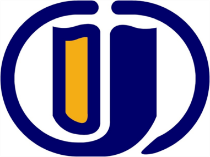 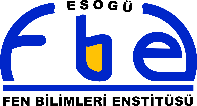   İmza: 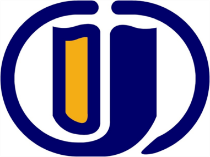 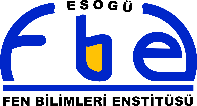   İmza:   İmza:  İmza:   İmza:   İmza:   İmza:   İmza:   İmza:   İmza:   İmza:   İmza:   İmza:   İmza:   İmza:   İmza:   İmza:   İmza: 1.YIL1.YIL1.YIL1.YIL1.YIL1.YIL1.YILI. YarıyılI. YarıyılI. YarıyılI. YarıyılI. YarıyılI. YarıyılI. YarıyılKodDers AdıAKTST+U+LKrediZ/SDili506201506 (I.Öğr.)506301506 (II.Öğr.)METOD VE ZAMAN ETÜDÜ7,53+0+03ZTürkçe506201502 (I.Öğr.)506301502 (II.Öğr.)MÜHENDİSLİK İSTATİSTİĞİ7,53+0+03ZTürkçeSeçmeli Ders-17,53+0+03STürkçeSeçmeli Ders-27,53+0+03STürkçeI. Yarıyıl Toplamı3012II. YarıyılII. YarıyılII. YarıyılII. YarıyılII. YarıyılII. YarıyılII. YarıyılKodDers AdıAKTST+U+LKrediZ/SDili506201503 (I.Öğr.)506301503 (II.Öğr.)KARAR VERMEDE NİCELİKSEL YÖNTEMLER7,53+0+03ZTürkçeSeçmeli Ders-37,53+0+03STürkçeSeçmeli Ders-47,53+0+03STürkçeSeçmeli Ders-57,53+0+03STürkçeII. Yarıyıl Toplamı309YIL TOPLAMI60242.YIL2.YIL2.YIL2.YIL2.YIL2.YIL2.YIL2.YIL2.YILIII. YarıyılIII. YarıyılIII. YarıyılIII. YarıyılIII. YarıyılIII. YarıyılIII. YarıyılIII. YarıyılIII. YarıyılKodDers AdıAKTST+U+LT+U+LT+U+LKrediZ/SDiliSeçmeli Ders-67,53+0+03+0+03+0+03STürkçeSeçmeli Ders-77,53+0+03+0+03+0+03STürkçeSeçmeli Ders-87,53+0+03+0+03+0+03STürkçeSeçmeli Ders-97,53+0+03+0+03+0+03STürkçeIII. Yarıyıl Toplamı3012IV. YarıyılIV. YarıyılIV. YarıyılIV. YarıyılIV. YarıyılIV. YarıyılIV. YarıyılIV. YarıyılIV. YarıyılKodDers AdıAKTSAKTSAKTST+U+LKrediZ/SDili506202002 (I.Öğr.)506302002 (II.Öğr.)DÖNEM PROJESİ3030300+2+0-ZTürkçeIV. Yarıyıl Toplamı3030YIL TOPLAMI606060Seçmeli DerslerSeçmeli DerslerSeçmeli DerslerSeçmeli DerslerSeçmeli DerslerSeçmeli DerslerSeçmeli DerslerKodDers AdıAKTST+U+LKrediZ/SDili506202509 (I.Öğr.)506302509 (II.Öğr.)İNSAN FAKTÖRLERİ MÜHENDİSLİĞİ7,53+0+03STürkçe506202508 (I.Öğr.)506302508 (II.Öğr.)İNSAN KAYNAKLARI YÖNETİMİ7,53+0+03STürkçe506202507 (I.Öğr.)506302507 (II.Öğr.)FİNANSAL YÖNETİM7,53+0+03STürkçe506201501 (I.Öğr.)506301501 (II.Öğr.)MÜHENDİSLİK YÖNETİMİ VE ORGANİZASYONU7,53+0+03STürkçe506201509 (I.Öğr.)506301509 (II.Öğr.)İSTATİSTİKSEL SÜREÇ KONTROLÜ7,53+0+03STürkçe506202503 (I.Öğr.)506302503 (II.Öğr.)KALİTE GELİŞTİRME ARAÇLARI7,53+0+03STürkçe506201501 (I.Öğr.)506301501 (II.Öğr.)MÜHENDİSLİK YÖNETİMİ VE ORGANİZASYONU7,53+0+03STürkçe506201505 (I.Öğr.)506301505 (II.Öğr.)KESTİRİM YÖNTEMLERİ (SEÇ)7,53+0+03STürkçe506202504 (I.Öğr.)506302504 (II.Öğr.)PROJE YÖNETİMİ VE TEKNİKLERİ7,53+0+03STürkçe506201504 (I.Öğr.)506301504 (II.Öğr.)SİSTEM BENZETİMİ (SEÇ)7,53+0+03STürkçe506301510 (II.Öğr.)STRATEJİK YÖNETİM7,53+0+03STürkçe506201508 (I.Öğr.)506301508 (II.Öğr.)TEDARİK ZİNCİRİNDE PLANLAMA7,53+0+03STürkçe506202511 (I.Öğr.)506302511 (II.Öğr.)TESİS TASARIMI7,53+0+03STürkçe506202501 (I.Öğr.)506302501 (II.Öğr.)ÜRETİM PLANLAMA VE STOK KONTROLÜ7,53+0+03STürkçe506202505 (I.Öğr.)506302505 (II.Öğr.)YÖNETİM BİLİŞİM SİSTEMLERİ7,53+0+03STürkçeANABİLİM DALI ENDÜSTRİ MÜHENDİSLİĞİ (YL)YARIYILDERSİNDERSİNDERSİNDERSİNKODU 506202503ADI Kalite Geliştirme AraçlarıDÜZEYİHAFTALIK SAATİHAFTALIK SAATİHAFTALIK SAATİHAFTALIK SAATİHAFTALIK SAATİHAFTALIK SAATİKredisiAKTSTÜRÜTÜRÜTÜRÜDİLİDÜZEYİTeorikTeorikUygulamaLaboratuvarLaboratuvarLaboratuvarKredisiAKTSTÜRÜTÜRÜTÜRÜDİLİ YL3 3 0 0 0 0 3 7,5Zorunlu(   )Zorunlu(   )Seçmeli( x )TürkçeKREDİ DAĞILIMIDersin kredisini aşağıya işleyiniz. (Gerekli görürseniz krediyi paylaştırınız.)KREDİ DAĞILIMIDersin kredisini aşağıya işleyiniz. (Gerekli görürseniz krediyi paylaştırınız.)KREDİ DAĞILIMIDersin kredisini aşağıya işleyiniz. (Gerekli görürseniz krediyi paylaştırınız.)KREDİ DAĞILIMIDersin kredisini aşağıya işleyiniz. (Gerekli görürseniz krediyi paylaştırınız.)KREDİ DAĞILIMIDersin kredisini aşağıya işleyiniz. (Gerekli görürseniz krediyi paylaştırınız.)KREDİ DAĞILIMIDersin kredisini aşağıya işleyiniz. (Gerekli görürseniz krediyi paylaştırınız.)KREDİ DAĞILIMIDersin kredisini aşağıya işleyiniz. (Gerekli görürseniz krediyi paylaştırınız.)KREDİ DAĞILIMIDersin kredisini aşağıya işleyiniz. (Gerekli görürseniz krediyi paylaştırınız.)KREDİ DAĞILIMIDersin kredisini aşağıya işleyiniz. (Gerekli görürseniz krediyi paylaştırınız.)KREDİ DAĞILIMIDersin kredisini aşağıya işleyiniz. (Gerekli görürseniz krediyi paylaştırınız.)KREDİ DAĞILIMIDersin kredisini aşağıya işleyiniz. (Gerekli görürseniz krediyi paylaştırınız.)KREDİ DAĞILIMIDersin kredisini aşağıya işleyiniz. (Gerekli görürseniz krediyi paylaştırınız.)KREDİ DAĞILIMIDersin kredisini aşağıya işleyiniz. (Gerekli görürseniz krediyi paylaştırınız.)Temel BilimTemel BilimTemel MühendislikTemel MühendislikTemel MühendislikTemel MühendislikAlan Bilgisi [Önemli düzeyde tasarım içeriyorsa () koyunuz.]Alan Bilgisi [Önemli düzeyde tasarım içeriyorsa () koyunuz.]Alan Bilgisi [Önemli düzeyde tasarım içeriyorsa () koyunuz.]Alan Bilgisi [Önemli düzeyde tasarım içeriyorsa () koyunuz.]Alan Bilgisi [Önemli düzeyde tasarım içeriyorsa () koyunuz.]Alan Bilgisi [Önemli düzeyde tasarım içeriyorsa () koyunuz.]Alan Bilgisi [Önemli düzeyde tasarım içeriyorsa () koyunuz.]000000 x     x     x     x     x     x     x    DEĞERLENDİRME ÖLÇÜTLERİDEĞERLENDİRME ÖLÇÜTLERİDEĞERLENDİRME ÖLÇÜTLERİDEĞERLENDİRME ÖLÇÜTLERİDEĞERLENDİRME ÖLÇÜTLERİDEĞERLENDİRME ÖLÇÜTLERİDEĞERLENDİRME ÖLÇÜTLERİDEĞERLENDİRME ÖLÇÜTLERİDEĞERLENDİRME ÖLÇÜTLERİDEĞERLENDİRME ÖLÇÜTLERİDEĞERLENDİRME ÖLÇÜTLERİDEĞERLENDİRME ÖLÇÜTLERİDEĞERLENDİRME ÖLÇÜTLERİYARIYIL İÇİFAALİYETLERİYARIYIL İÇİFAALİYETLERİYARIYIL İÇİFAALİYETLERİYARIYIL İÇİFAALİYETLERİYARIYIL İÇİFAALİYETLERİFaaliyet türüFaaliyet türüFaaliyet türüFaaliyet türüFaaliyet türüSayıSayıKatkısı ( % )YARIYIL İÇİFAALİYETLERİYARIYIL İÇİFAALİYETLERİYARIYIL İÇİFAALİYETLERİYARIYIL İÇİFAALİYETLERİYARIYIL İÇİFAALİYETLERİAra SınavAra SınavAra SınavAra SınavAra Sınav1130YARIYIL İÇİFAALİYETLERİYARIYIL İÇİFAALİYETLERİYARIYIL İÇİFAALİYETLERİYARIYIL İÇİFAALİYETLERİYARIYIL İÇİFAALİYETLERİKısa SınavKısa SınavKısa SınavKısa SınavKısa SınavYARIYIL İÇİFAALİYETLERİYARIYIL İÇİFAALİYETLERİYARIYIL İÇİFAALİYETLERİYARIYIL İÇİFAALİYETLERİYARIYIL İÇİFAALİYETLERİÖdevÖdevÖdevÖdevÖdevYARIYIL İÇİFAALİYETLERİYARIYIL İÇİFAALİYETLERİYARIYIL İÇİFAALİYETLERİYARIYIL İÇİFAALİYETLERİYARIYIL İÇİFAALİYETLERİProjeProjeProjeProjeProje1130YARIYIL İÇİFAALİYETLERİYARIYIL İÇİFAALİYETLERİYARIYIL İÇİFAALİYETLERİYARIYIL İÇİFAALİYETLERİYARIYIL İÇİFAALİYETLERİRaporRaporRaporRaporRaporYARIYIL İÇİFAALİYETLERİYARIYIL İÇİFAALİYETLERİYARIYIL İÇİFAALİYETLERİYARIYIL İÇİFAALİYETLERİYARIYIL İÇİFAALİYETLERİSeminerSeminerSeminerSeminerSeminerYARIYIL İÇİFAALİYETLERİYARIYIL İÇİFAALİYETLERİYARIYIL İÇİFAALİYETLERİYARIYIL İÇİFAALİYETLERİYARIYIL İÇİFAALİYETLERİDiğer (     )Diğer (     )Diğer (     )Diğer (     )Diğer (     )YARIYIL İÇİFAALİYETLERİYARIYIL İÇİFAALİYETLERİYARIYIL İÇİFAALİYETLERİYARIYIL İÇİFAALİYETLERİYARIYIL İÇİFAALİYETLERİYarıyıl Sonu SınavıYarıyıl Sonu SınavıYarıyıl Sonu SınavıYarıyıl Sonu SınavıYarıyıl Sonu SınavıYarıyıl Sonu SınavıYarıyıl Sonu Sınavı40VARSA ÖNERİLEN ÖNKOŞUL(LAR)VARSA ÖNERİLEN ÖNKOŞUL(LAR)VARSA ÖNERİLEN ÖNKOŞUL(LAR)VARSA ÖNERİLEN ÖNKOŞUL(LAR)VARSA ÖNERİLEN ÖNKOŞUL(LAR) - - - - - - - -DERSİN KISA İÇERİĞİDERSİN KISA İÇERİĞİDERSİN KISA İÇERİĞİDERSİN KISA İÇERİĞİDERSİN KISA İÇERİĞİ  Kalite kavramı, problem çözme araçları, kontrol grafikleri, tek ve çok faktörlü varyans analizi, deney tasarımı, 6-sigma yaklaşımı  Kalite kavramı, problem çözme araçları, kontrol grafikleri, tek ve çok faktörlü varyans analizi, deney tasarımı, 6-sigma yaklaşımı  Kalite kavramı, problem çözme araçları, kontrol grafikleri, tek ve çok faktörlü varyans analizi, deney tasarımı, 6-sigma yaklaşımı  Kalite kavramı, problem çözme araçları, kontrol grafikleri, tek ve çok faktörlü varyans analizi, deney tasarımı, 6-sigma yaklaşımı  Kalite kavramı, problem çözme araçları, kontrol grafikleri, tek ve çok faktörlü varyans analizi, deney tasarımı, 6-sigma yaklaşımı  Kalite kavramı, problem çözme araçları, kontrol grafikleri, tek ve çok faktörlü varyans analizi, deney tasarımı, 6-sigma yaklaşımı  Kalite kavramı, problem çözme araçları, kontrol grafikleri, tek ve çok faktörlü varyans analizi, deney tasarımı, 6-sigma yaklaşımı  Kalite kavramı, problem çözme araçları, kontrol grafikleri, tek ve çok faktörlü varyans analizi, deney tasarımı, 6-sigma yaklaşımıDERSİN AMAÇLARIDERSİN AMAÇLARIDERSİN AMAÇLARIDERSİN AMAÇLARIDERSİN AMAÇLARI Kalite geliştirme araçlarının tanıtılması Kalite geliştirme araçlarının tanıtılması Kalite geliştirme araçlarının tanıtılması Kalite geliştirme araçlarının tanıtılması Kalite geliştirme araçlarının tanıtılması Kalite geliştirme araçlarının tanıtılması Kalite geliştirme araçlarının tanıtılması Kalite geliştirme araçlarının tanıtılmasıDERSİN MESLEK EĞİTİMİNİ SAĞLAMAYA YÖNELİK KATKISIDERSİN MESLEK EĞİTİMİNİ SAĞLAMAYA YÖNELİK KATKISIDERSİN MESLEK EĞİTİMİNİ SAĞLAMAYA YÖNELİK KATKISIDERSİN MESLEK EĞİTİMİNİ SAĞLAMAYA YÖNELİK KATKISIDERSİN MESLEK EĞİTİMİNİ SAĞLAMAYA YÖNELİK KATKISI Kalite probleminin çözümüne uygun araçların seçilmesi, uygulanması ve sonuçların yorumlanması. Kalite probleminin çözümüne uygun araçların seçilmesi, uygulanması ve sonuçların yorumlanması. Kalite probleminin çözümüne uygun araçların seçilmesi, uygulanması ve sonuçların yorumlanması. Kalite probleminin çözümüne uygun araçların seçilmesi, uygulanması ve sonuçların yorumlanması. Kalite probleminin çözümüne uygun araçların seçilmesi, uygulanması ve sonuçların yorumlanması. Kalite probleminin çözümüne uygun araçların seçilmesi, uygulanması ve sonuçların yorumlanması. Kalite probleminin çözümüne uygun araçların seçilmesi, uygulanması ve sonuçların yorumlanması. Kalite probleminin çözümüne uygun araçların seçilmesi, uygulanması ve sonuçların yorumlanması.DERSİN ÖĞRENME ÇIKTILARIDERSİN ÖĞRENME ÇIKTILARIDERSİN ÖĞRENME ÇIKTILARIDERSİN ÖĞRENME ÇIKTILARIDERSİN ÖĞRENME ÇIKTILARI 1. Kalite kavramını öğrenme	Kalite kavramını öğrenme.2. Problem çözme araçlarını kullanabilme3. Kontrol grafiklerini uygulayabilme4. Tek ve çok faktörlü varyans analizini gerçekleştirebilme5. 6-sigma yaklaşımını kavrama	Problem belirleme araçlarını kullanabil	Kontrol grafiklerini uygulayabilme.	Tek ve çok faktörlü varyans analizini gerçekleştirebilme.	Deney tasarımını öğrenme.	Taguchi yöntemini ka	6-sigma  sürecini kavrama.      1. Kalite kavramını öğrenme	Kalite kavramını öğrenme.2. Problem çözme araçlarını kullanabilme3. Kontrol grafiklerini uygulayabilme4. Tek ve çok faktörlü varyans analizini gerçekleştirebilme5. 6-sigma yaklaşımını kavrama	Problem belirleme araçlarını kullanabil	Kontrol grafiklerini uygulayabilme.	Tek ve çok faktörlü varyans analizini gerçekleştirebilme.	Deney tasarımını öğrenme.	Taguchi yöntemini ka	6-sigma  sürecini kavrama.      1. Kalite kavramını öğrenme	Kalite kavramını öğrenme.2. Problem çözme araçlarını kullanabilme3. Kontrol grafiklerini uygulayabilme4. Tek ve çok faktörlü varyans analizini gerçekleştirebilme5. 6-sigma yaklaşımını kavrama	Problem belirleme araçlarını kullanabil	Kontrol grafiklerini uygulayabilme.	Tek ve çok faktörlü varyans analizini gerçekleştirebilme.	Deney tasarımını öğrenme.	Taguchi yöntemini ka	6-sigma  sürecini kavrama.      1. Kalite kavramını öğrenme	Kalite kavramını öğrenme.2. Problem çözme araçlarını kullanabilme3. Kontrol grafiklerini uygulayabilme4. Tek ve çok faktörlü varyans analizini gerçekleştirebilme5. 6-sigma yaklaşımını kavrama	Problem belirleme araçlarını kullanabil	Kontrol grafiklerini uygulayabilme.	Tek ve çok faktörlü varyans analizini gerçekleştirebilme.	Deney tasarımını öğrenme.	Taguchi yöntemini ka	6-sigma  sürecini kavrama.      1. Kalite kavramını öğrenme	Kalite kavramını öğrenme.2. Problem çözme araçlarını kullanabilme3. Kontrol grafiklerini uygulayabilme4. Tek ve çok faktörlü varyans analizini gerçekleştirebilme5. 6-sigma yaklaşımını kavrama	Problem belirleme araçlarını kullanabil	Kontrol grafiklerini uygulayabilme.	Tek ve çok faktörlü varyans analizini gerçekleştirebilme.	Deney tasarımını öğrenme.	Taguchi yöntemini ka	6-sigma  sürecini kavrama.      1. Kalite kavramını öğrenme	Kalite kavramını öğrenme.2. Problem çözme araçlarını kullanabilme3. Kontrol grafiklerini uygulayabilme4. Tek ve çok faktörlü varyans analizini gerçekleştirebilme5. 6-sigma yaklaşımını kavrama	Problem belirleme araçlarını kullanabil	Kontrol grafiklerini uygulayabilme.	Tek ve çok faktörlü varyans analizini gerçekleştirebilme.	Deney tasarımını öğrenme.	Taguchi yöntemini ka	6-sigma  sürecini kavrama.      1. Kalite kavramını öğrenme	Kalite kavramını öğrenme.2. Problem çözme araçlarını kullanabilme3. Kontrol grafiklerini uygulayabilme4. Tek ve çok faktörlü varyans analizini gerçekleştirebilme5. 6-sigma yaklaşımını kavrama	Problem belirleme araçlarını kullanabil	Kontrol grafiklerini uygulayabilme.	Tek ve çok faktörlü varyans analizini gerçekleştirebilme.	Deney tasarımını öğrenme.	Taguchi yöntemini ka	6-sigma  sürecini kavrama.      1. Kalite kavramını öğrenme	Kalite kavramını öğrenme.2. Problem çözme araçlarını kullanabilme3. Kontrol grafiklerini uygulayabilme4. Tek ve çok faktörlü varyans analizini gerçekleştirebilme5. 6-sigma yaklaşımını kavrama	Problem belirleme araçlarını kullanabil	Kontrol grafiklerini uygulayabilme.	Tek ve çok faktörlü varyans analizini gerçekleştirebilme.	Deney tasarımını öğrenme.	Taguchi yöntemini ka	6-sigma  sürecini kavrama.     TEMEL DERS KİTABITEMEL DERS KİTABITEMEL DERS KİTABITEMEL DERS KİTABITEMEL DERS KİTABI Montgomery, D.C. (2009).  Introduction to Statistical Quality Control, John Wiley & Sons. Montgomery, D.C. (2009).  Introduction to Statistical Quality Control, John Wiley & Sons. Montgomery, D.C. (2009).  Introduction to Statistical Quality Control, John Wiley & Sons. Montgomery, D.C. (2009).  Introduction to Statistical Quality Control, John Wiley & Sons. Montgomery, D.C. (2009).  Introduction to Statistical Quality Control, John Wiley & Sons. Montgomery, D.C. (2009).  Introduction to Statistical Quality Control, John Wiley & Sons. Montgomery, D.C. (2009).  Introduction to Statistical Quality Control, John Wiley & Sons. Montgomery, D.C. (2009).  Introduction to Statistical Quality Control, John Wiley & Sons.YARDIMCI KAYNAKLARYARDIMCI KAYNAKLARYARDIMCI KAYNAKLARYARDIMCI KAYNAKLARYARDIMCI KAYNAKLAR Barrantine, L.B. (1999).  An Introduction to Design of Experiments, ASQ Quality Press.Henderson, G.R. (2006). Six Sigma: Quality Improvement with MINITAB, Wiley.Erbaş , S.O., Olmuş, H. (2005). Deney Düzenleri ve İstatistiksel Analizleri, Gazi Kitapevi, Ankara Barrantine, L.B. (1999).  An Introduction to Design of Experiments, ASQ Quality Press.Henderson, G.R. (2006). Six Sigma: Quality Improvement with MINITAB, Wiley.Erbaş , S.O., Olmuş, H. (2005). Deney Düzenleri ve İstatistiksel Analizleri, Gazi Kitapevi, Ankara Barrantine, L.B. (1999).  An Introduction to Design of Experiments, ASQ Quality Press.Henderson, G.R. (2006). Six Sigma: Quality Improvement with MINITAB, Wiley.Erbaş , S.O., Olmuş, H. (2005). Deney Düzenleri ve İstatistiksel Analizleri, Gazi Kitapevi, Ankara Barrantine, L.B. (1999).  An Introduction to Design of Experiments, ASQ Quality Press.Henderson, G.R. (2006). Six Sigma: Quality Improvement with MINITAB, Wiley.Erbaş , S.O., Olmuş, H. (2005). Deney Düzenleri ve İstatistiksel Analizleri, Gazi Kitapevi, Ankara Barrantine, L.B. (1999).  An Introduction to Design of Experiments, ASQ Quality Press.Henderson, G.R. (2006). Six Sigma: Quality Improvement with MINITAB, Wiley.Erbaş , S.O., Olmuş, H. (2005). Deney Düzenleri ve İstatistiksel Analizleri, Gazi Kitapevi, Ankara Barrantine, L.B. (1999).  An Introduction to Design of Experiments, ASQ Quality Press.Henderson, G.R. (2006). Six Sigma: Quality Improvement with MINITAB, Wiley.Erbaş , S.O., Olmuş, H. (2005). Deney Düzenleri ve İstatistiksel Analizleri, Gazi Kitapevi, Ankara Barrantine, L.B. (1999).  An Introduction to Design of Experiments, ASQ Quality Press.Henderson, G.R. (2006). Six Sigma: Quality Improvement with MINITAB, Wiley.Erbaş , S.O., Olmuş, H. (2005). Deney Düzenleri ve İstatistiksel Analizleri, Gazi Kitapevi, Ankara Barrantine, L.B. (1999).  An Introduction to Design of Experiments, ASQ Quality Press.Henderson, G.R. (2006). Six Sigma: Quality Improvement with MINITAB, Wiley.Erbaş , S.O., Olmuş, H. (2005). Deney Düzenleri ve İstatistiksel Analizleri, Gazi Kitapevi, AnkaraDERSİN HAFTALIK PLANIDERSİN HAFTALIK PLANIHAFTAİŞLENEN KONULAR1 Kalite Kavramı ve Tarihsel Gelişim2 Problem Çözme Araçları (Histogram, Pareto Diyagramı, Sebep-Sonuç Diyagramı)3 Problem Çözme Araçları (Kayıt Formları, Serpme Diyagramı, Tabakalandırma)4 Niteliksel ve Niceliksel Ölçüler için Kontrol Grafikleri5 Özel Kontrol Grafikleri6Ara Sınav 17 Varyans Analizine Giriş8 Çoklu Karşılaştırmalar9 Çok Faktörlü Varyans Analizi10 Deney Kavramı ve Deney Türleri11Ara Sınav 2 12 Deney Tasarımına Giriş13 6-Sigma Yaklaşımı14 6-Sigma Uygulamaları15,16 Yarıyıl Sonu SınavıDERSİN ÖĞRENME ÇIKTILARININ ENDÜSTRİ MÜHENDİSLİĞİ YL PROGRAMI ÖĞRENME ÇIKTILARINA KATKISIDERSİN ÖĞRENME ÇIKTILARININ ENDÜSTRİ MÜHENDİSLİĞİ YL PROGRAMI ÖĞRENME ÇIKTILARINA KATKISIKatkı DüzeyiKatkı DüzeyiKatkı DüzeyiNOÖĞRENME ÇIKTILARI (YL) 3Yüksek2Orta1AzÖÇ 1Endüstri Mühendisliği alanında bilimsel araştırma yaparak bilgiye genişlemesine ve derinlemesine ulaşma, bilgiyi değerlendirme, yorumlama ve uygulama becerisi.ÖÇ 2Mühendislikte uygulanan güncel teknik ve yöntemler ile bunların kısıtları hakkında kapsamlı bilgi sahibi olma.ÖÇ 3Belirsiz, sınırlı ya da eksik verileri bilimsel yöntemlerle tamamlama ve uygulama; değişik disiplinlere ait bilgileri bir arada kullanma becerisi.ÖÇ 4Endüstri Mühendisliğinin yeni ve gelişmekte olan uygulamaları hakkında farkındalık, ihtiyaç duyduğunda bunları inceleme ve öğrenme becerisi.ÖÇ 5Endüstri Mühendisliği ile ilgili problemleri tanımlama ve formüle etme becerisi, bu problemleri çözmek için yöntem geliştirme ve çözümlerde yenilikçi yöntemler uygulama becerisi.ÖÇ 6Yeni ve/veya özgün fikir ve yöntemler geliştirme; karmaşık sistem veya süreçleri tasarlama ve tasarımlarında yenilikçi/alternatif çözümler geliştirme becerisi.ÖÇ 7Disiplin içi ve çok disiplinli takımlarda etkin çalışabilme, bu tür takımlarda liderlik yapabilme ve karmaşık durumlarda çözüm yaklaşımları geliştirebilme; bağımsız çalışabilme ve sorumluluk alma becerisi.ÖÇ 8Bir yabancı dili yeterli düzeyde kullanarak, sözlü ve yazılı iletişim kurma becerisi.ÖÇ 9Çalışmalarının süreç ve sonuçlarını, o alandaki veya alan dışındaki ulusal ve uluslararası ortamlarda sistematik ve açık bir şekilde yazılı ya da sözlü olarak aktarma becerisi.ÖÇ 10Mühendislik uygulamalarının sosyal, çevresel, sağlık, güvenlik ve hukuk boyutları ile proje yönetimi ve iş hayatı uygulamalarını bilme ve bunların mühendislik uygulamalarına getirdiği kısıtlar hakkında farkındalık.ÖÇ 11Verilerin toplanması, yorumlanması, duyurulması aşamalarında ve mesleki tüm etkinliklerde toplumsal, bilimsel ve etik değerleri gözetme bilinci.Dersin Öğretim Üyesi  Prof. Dr. A. Sermet ANAGÜNTarih: 01/09/2015ANABİLİM DALI ENDÜSTRİ MÜHENDİSLİĞİ (YL)YARIYILDERSİNDERSİNDERSİNDERSİNKODU 506202509ADI İNSAN FAKTÖRLERİ MÜHENDİSLİĞİDÜZEYİHAFTALIK SAATİHAFTALIK SAATİHAFTALIK SAATİHAFTALIK SAATİHAFTALIK SAATİHAFTALIK SAATİKredisiAKTSTÜRÜTÜRÜTÜRÜDİLİDÜZEYİTeorikTeorikUygulamaLaboratuvarLaboratuvarLaboratuvarKredisiAKTSTÜRÜTÜRÜTÜRÜDİLİ YL3 3 0 0 0 0 3 7,5Zorunlu( x )Zorunlu( x )Seçmeli(   )TÜRKÇEKREDİ DAĞILIMIDersin kredisini aşağıya işleyiniz. (Gerekli görürseniz krediyi paylaştırınız.)KREDİ DAĞILIMIDersin kredisini aşağıya işleyiniz. (Gerekli görürseniz krediyi paylaştırınız.)KREDİ DAĞILIMIDersin kredisini aşağıya işleyiniz. (Gerekli görürseniz krediyi paylaştırınız.)KREDİ DAĞILIMIDersin kredisini aşağıya işleyiniz. (Gerekli görürseniz krediyi paylaştırınız.)KREDİ DAĞILIMIDersin kredisini aşağıya işleyiniz. (Gerekli görürseniz krediyi paylaştırınız.)KREDİ DAĞILIMIDersin kredisini aşağıya işleyiniz. (Gerekli görürseniz krediyi paylaştırınız.)KREDİ DAĞILIMIDersin kredisini aşağıya işleyiniz. (Gerekli görürseniz krediyi paylaştırınız.)KREDİ DAĞILIMIDersin kredisini aşağıya işleyiniz. (Gerekli görürseniz krediyi paylaştırınız.)KREDİ DAĞILIMIDersin kredisini aşağıya işleyiniz. (Gerekli görürseniz krediyi paylaştırınız.)KREDİ DAĞILIMIDersin kredisini aşağıya işleyiniz. (Gerekli görürseniz krediyi paylaştırınız.)KREDİ DAĞILIMIDersin kredisini aşağıya işleyiniz. (Gerekli görürseniz krediyi paylaştırınız.)KREDİ DAĞILIMIDersin kredisini aşağıya işleyiniz. (Gerekli görürseniz krediyi paylaştırınız.)KREDİ DAĞILIMIDersin kredisini aşağıya işleyiniz. (Gerekli görürseniz krediyi paylaştırınız.)Temel BilimTemel BilimTemel MühendislikTemel MühendislikTemel MühendislikTemel MühendislikAlan Bilgisi [Önemli düzeyde tasarım içeriyorsa () koyunuz.]Alan Bilgisi [Önemli düzeyde tasarım içeriyorsa () koyunuz.]Alan Bilgisi [Önemli düzeyde tasarım içeriyorsa () koyunuz.]Alan Bilgisi [Önemli düzeyde tasarım içeriyorsa () koyunuz.]Alan Bilgisi [Önemli düzeyde tasarım içeriyorsa () koyunuz.]Alan Bilgisi [Önemli düzeyde tasarım içeriyorsa () koyunuz.]Alan Bilgisi [Önemli düzeyde tasarım içeriyorsa () koyunuz.]DEĞERLENDİRME ÖLÇÜTLERİDEĞERLENDİRME ÖLÇÜTLERİDEĞERLENDİRME ÖLÇÜTLERİDEĞERLENDİRME ÖLÇÜTLERİDEĞERLENDİRME ÖLÇÜTLERİDEĞERLENDİRME ÖLÇÜTLERİDEĞERLENDİRME ÖLÇÜTLERİDEĞERLENDİRME ÖLÇÜTLERİDEĞERLENDİRME ÖLÇÜTLERİDEĞERLENDİRME ÖLÇÜTLERİDEĞERLENDİRME ÖLÇÜTLERİDEĞERLENDİRME ÖLÇÜTLERİDEĞERLENDİRME ÖLÇÜTLERİYARIYIL İÇİFAALİYETLERİYARIYIL İÇİFAALİYETLERİYARIYIL İÇİFAALİYETLERİYARIYIL İÇİFAALİYETLERİYARIYIL İÇİFAALİYETLERİFaaliyet türüFaaliyet türüFaaliyet türüFaaliyet türüFaaliyet türüSayıSayıKatkısı ( % )YARIYIL İÇİFAALİYETLERİYARIYIL İÇİFAALİYETLERİYARIYIL İÇİFAALİYETLERİYARIYIL İÇİFAALİYETLERİYARIYIL İÇİFAALİYETLERİAra SınavAra SınavAra SınavAra SınavAra Sınav1130YARIYIL İÇİFAALİYETLERİYARIYIL İÇİFAALİYETLERİYARIYIL İÇİFAALİYETLERİYARIYIL İÇİFAALİYETLERİYARIYIL İÇİFAALİYETLERİKısa SınavKısa SınavKısa SınavKısa SınavKısa SınavYARIYIL İÇİFAALİYETLERİYARIYIL İÇİFAALİYETLERİYARIYIL İÇİFAALİYETLERİYARIYIL İÇİFAALİYETLERİYARIYIL İÇİFAALİYETLERİÖdevÖdevÖdevÖdevÖdevYARIYIL İÇİFAALİYETLERİYARIYIL İÇİFAALİYETLERİYARIYIL İÇİFAALİYETLERİYARIYIL İÇİFAALİYETLERİYARIYIL İÇİFAALİYETLERİProjeProjeProjeProjeProje1130YARIYIL İÇİFAALİYETLERİYARIYIL İÇİFAALİYETLERİYARIYIL İÇİFAALİYETLERİYARIYIL İÇİFAALİYETLERİYARIYIL İÇİFAALİYETLERİRaporRaporRaporRaporRaporYARIYIL İÇİFAALİYETLERİYARIYIL İÇİFAALİYETLERİYARIYIL İÇİFAALİYETLERİYARIYIL İÇİFAALİYETLERİYARIYIL İÇİFAALİYETLERİSeminerSeminerSeminerSeminerSeminerYARIYIL İÇİFAALİYETLERİYARIYIL İÇİFAALİYETLERİYARIYIL İÇİFAALİYETLERİYARIYIL İÇİFAALİYETLERİYARIYIL İÇİFAALİYETLERİDiğer (     )Diğer (     )Diğer (     )Diğer (     )Diğer (     )YARIYIL İÇİFAALİYETLERİYARIYIL İÇİFAALİYETLERİYARIYIL İÇİFAALİYETLERİYARIYIL İÇİFAALİYETLERİYARIYIL İÇİFAALİYETLERİYarıyıl Sonu SınavıYarıyıl Sonu SınavıYarıyıl Sonu SınavıYarıyıl Sonu SınavıYarıyıl Sonu SınavıYarıyıl Sonu SınavıYarıyıl Sonu Sınavı40VARSA ÖNERİLEN ÖNKOŞUL(LAR)VARSA ÖNERİLEN ÖNKOŞUL(LAR)VARSA ÖNERİLEN ÖNKOŞUL(LAR)VARSA ÖNERİLEN ÖNKOŞUL(LAR)VARSA ÖNERİLEN ÖNKOŞUL(LAR) - - - - - - - -DERSİN KISA İÇERİĞİDERSİN KISA İÇERİĞİDERSİN KISA İÇERİĞİDERSİN KISA İÇERİĞİDERSİN KISA İÇERİĞİ  Tanım ve amaçlar, enerji gereksinimi, yorulma ve mola, çevre faktörlerinin (iklim, gürültü, titreşim, aydınlatma) iş yaşamına etkileri, gösterge ve kumanda elemanları, ergonomik işyeri düzenleme, kontrol listesi.      Tanım ve amaçlar, enerji gereksinimi, yorulma ve mola, çevre faktörlerinin (iklim, gürültü, titreşim, aydınlatma) iş yaşamına etkileri, gösterge ve kumanda elemanları, ergonomik işyeri düzenleme, kontrol listesi.      Tanım ve amaçlar, enerji gereksinimi, yorulma ve mola, çevre faktörlerinin (iklim, gürültü, titreşim, aydınlatma) iş yaşamına etkileri, gösterge ve kumanda elemanları, ergonomik işyeri düzenleme, kontrol listesi.      Tanım ve amaçlar, enerji gereksinimi, yorulma ve mola, çevre faktörlerinin (iklim, gürültü, titreşim, aydınlatma) iş yaşamına etkileri, gösterge ve kumanda elemanları, ergonomik işyeri düzenleme, kontrol listesi.      Tanım ve amaçlar, enerji gereksinimi, yorulma ve mola, çevre faktörlerinin (iklim, gürültü, titreşim, aydınlatma) iş yaşamına etkileri, gösterge ve kumanda elemanları, ergonomik işyeri düzenleme, kontrol listesi.      Tanım ve amaçlar, enerji gereksinimi, yorulma ve mola, çevre faktörlerinin (iklim, gürültü, titreşim, aydınlatma) iş yaşamına etkileri, gösterge ve kumanda elemanları, ergonomik işyeri düzenleme, kontrol listesi.      Tanım ve amaçlar, enerji gereksinimi, yorulma ve mola, çevre faktörlerinin (iklim, gürültü, titreşim, aydınlatma) iş yaşamına etkileri, gösterge ve kumanda elemanları, ergonomik işyeri düzenleme, kontrol listesi.      Tanım ve amaçlar, enerji gereksinimi, yorulma ve mola, çevre faktörlerinin (iklim, gürültü, titreşim, aydınlatma) iş yaşamına etkileri, gösterge ve kumanda elemanları, ergonomik işyeri düzenleme, kontrol listesi.    DERSİN AMAÇLARIDERSİN AMAÇLARIDERSİN AMAÇLARIDERSİN AMAÇLARIDERSİN AMAÇLARI İşyeri alet ve teçhizatlar ile işyeri koşullarının insana uyumlu hale getirilmesi yöntemlerini tanıtmaktır.   İşyeri alet ve teçhizatlar ile işyeri koşullarının insana uyumlu hale getirilmesi yöntemlerini tanıtmaktır.   İşyeri alet ve teçhizatlar ile işyeri koşullarının insana uyumlu hale getirilmesi yöntemlerini tanıtmaktır.   İşyeri alet ve teçhizatlar ile işyeri koşullarının insana uyumlu hale getirilmesi yöntemlerini tanıtmaktır.   İşyeri alet ve teçhizatlar ile işyeri koşullarının insana uyumlu hale getirilmesi yöntemlerini tanıtmaktır.   İşyeri alet ve teçhizatlar ile işyeri koşullarının insana uyumlu hale getirilmesi yöntemlerini tanıtmaktır.   İşyeri alet ve teçhizatlar ile işyeri koşullarının insana uyumlu hale getirilmesi yöntemlerini tanıtmaktır.   İşyeri alet ve teçhizatlar ile işyeri koşullarının insana uyumlu hale getirilmesi yöntemlerini tanıtmaktır.  DERSİN MESLEK EĞİTİMİNİ SAĞLAMAYA YÖNELİK KATKISIDERSİN MESLEK EĞİTİMİNİ SAĞLAMAYA YÖNELİK KATKISIDERSİN MESLEK EĞİTİMİNİ SAĞLAMAYA YÖNELİK KATKISIDERSİN MESLEK EĞİTİMİNİ SAĞLAMAYA YÖNELİK KATKISIDERSİN MESLEK EĞİTİMİNİ SAĞLAMAYA YÖNELİK KATKISI İşyerindeki alet, teçhizat ve işyeri faktörlerinin insana uyumlu hale getirilmesini sağlayarak; insan sağlığını korumak ve verimliliği arttırmak. İşyerindeki alet, teçhizat ve işyeri faktörlerinin insana uyumlu hale getirilmesini sağlayarak; insan sağlığını korumak ve verimliliği arttırmak. İşyerindeki alet, teçhizat ve işyeri faktörlerinin insana uyumlu hale getirilmesini sağlayarak; insan sağlığını korumak ve verimliliği arttırmak. İşyerindeki alet, teçhizat ve işyeri faktörlerinin insana uyumlu hale getirilmesini sağlayarak; insan sağlığını korumak ve verimliliği arttırmak. İşyerindeki alet, teçhizat ve işyeri faktörlerinin insana uyumlu hale getirilmesini sağlayarak; insan sağlığını korumak ve verimliliği arttırmak. İşyerindeki alet, teçhizat ve işyeri faktörlerinin insana uyumlu hale getirilmesini sağlayarak; insan sağlığını korumak ve verimliliği arttırmak. İşyerindeki alet, teçhizat ve işyeri faktörlerinin insana uyumlu hale getirilmesini sağlayarak; insan sağlığını korumak ve verimliliği arttırmak. İşyerindeki alet, teçhizat ve işyeri faktörlerinin insana uyumlu hale getirilmesini sağlayarak; insan sağlığını korumak ve verimliliği arttırmak.DERSİN ÖĞRENME ÇIKTILARIDERSİN ÖĞRENME ÇIKTILARIDERSİN ÖĞRENME ÇIKTILARIDERSİN ÖĞRENME ÇIKTILARIDERSİN ÖĞRENME ÇIKTILARI 1. İşyeri fiziki koşullarını iyileştirmek üzere mevcut işyerlerindeki sorunları saptama, tanımlama, alternatif çözümler geliştirme ve çözme becerisi. 2. İşyeri koşulları (gürültü, sıcaklık, toz vb) için deney tasarlama, ölçüm alma, sonuçları analiz etme ve yorumlama becerisi.3. Bir işletmede grup halinde uygulama projesi hazırlayarak disiplin içi takımlarla etkin çalışma becerisi 1. İşyeri fiziki koşullarını iyileştirmek üzere mevcut işyerlerindeki sorunları saptama, tanımlama, alternatif çözümler geliştirme ve çözme becerisi. 2. İşyeri koşulları (gürültü, sıcaklık, toz vb) için deney tasarlama, ölçüm alma, sonuçları analiz etme ve yorumlama becerisi.3. Bir işletmede grup halinde uygulama projesi hazırlayarak disiplin içi takımlarla etkin çalışma becerisi 1. İşyeri fiziki koşullarını iyileştirmek üzere mevcut işyerlerindeki sorunları saptama, tanımlama, alternatif çözümler geliştirme ve çözme becerisi. 2. İşyeri koşulları (gürültü, sıcaklık, toz vb) için deney tasarlama, ölçüm alma, sonuçları analiz etme ve yorumlama becerisi.3. Bir işletmede grup halinde uygulama projesi hazırlayarak disiplin içi takımlarla etkin çalışma becerisi 1. İşyeri fiziki koşullarını iyileştirmek üzere mevcut işyerlerindeki sorunları saptama, tanımlama, alternatif çözümler geliştirme ve çözme becerisi. 2. İşyeri koşulları (gürültü, sıcaklık, toz vb) için deney tasarlama, ölçüm alma, sonuçları analiz etme ve yorumlama becerisi.3. Bir işletmede grup halinde uygulama projesi hazırlayarak disiplin içi takımlarla etkin çalışma becerisi 1. İşyeri fiziki koşullarını iyileştirmek üzere mevcut işyerlerindeki sorunları saptama, tanımlama, alternatif çözümler geliştirme ve çözme becerisi. 2. İşyeri koşulları (gürültü, sıcaklık, toz vb) için deney tasarlama, ölçüm alma, sonuçları analiz etme ve yorumlama becerisi.3. Bir işletmede grup halinde uygulama projesi hazırlayarak disiplin içi takımlarla etkin çalışma becerisi 1. İşyeri fiziki koşullarını iyileştirmek üzere mevcut işyerlerindeki sorunları saptama, tanımlama, alternatif çözümler geliştirme ve çözme becerisi. 2. İşyeri koşulları (gürültü, sıcaklık, toz vb) için deney tasarlama, ölçüm alma, sonuçları analiz etme ve yorumlama becerisi.3. Bir işletmede grup halinde uygulama projesi hazırlayarak disiplin içi takımlarla etkin çalışma becerisi 1. İşyeri fiziki koşullarını iyileştirmek üzere mevcut işyerlerindeki sorunları saptama, tanımlama, alternatif çözümler geliştirme ve çözme becerisi. 2. İşyeri koşulları (gürültü, sıcaklık, toz vb) için deney tasarlama, ölçüm alma, sonuçları analiz etme ve yorumlama becerisi.3. Bir işletmede grup halinde uygulama projesi hazırlayarak disiplin içi takımlarla etkin çalışma becerisi 1. İşyeri fiziki koşullarını iyileştirmek üzere mevcut işyerlerindeki sorunları saptama, tanımlama, alternatif çözümler geliştirme ve çözme becerisi. 2. İşyeri koşulları (gürültü, sıcaklık, toz vb) için deney tasarlama, ölçüm alma, sonuçları analiz etme ve yorumlama becerisi.3. Bir işletmede grup halinde uygulama projesi hazırlayarak disiplin içi takımlarla etkin çalışma becerisiTEMEL DERS KİTABITEMEL DERS KİTABITEMEL DERS KİTABITEMEL DERS KİTABITEMEL DERS KİTABI Babalık, F.C., 2011, Mühendisler İçin Ergonomi İşbilim, Üçüncü Baskı, Dore Yayıncılık Bursa, 585s. Babalık, F.C., 2011, Mühendisler İçin Ergonomi İşbilim, Üçüncü Baskı, Dore Yayıncılık Bursa, 585s. Babalık, F.C., 2011, Mühendisler İçin Ergonomi İşbilim, Üçüncü Baskı, Dore Yayıncılık Bursa, 585s. Babalık, F.C., 2011, Mühendisler İçin Ergonomi İşbilim, Üçüncü Baskı, Dore Yayıncılık Bursa, 585s. Babalık, F.C., 2011, Mühendisler İçin Ergonomi İşbilim, Üçüncü Baskı, Dore Yayıncılık Bursa, 585s. Babalık, F.C., 2011, Mühendisler İçin Ergonomi İşbilim, Üçüncü Baskı, Dore Yayıncılık Bursa, 585s. Babalık, F.C., 2011, Mühendisler İçin Ergonomi İşbilim, Üçüncü Baskı, Dore Yayıncılık Bursa, 585s. Babalık, F.C., 2011, Mühendisler İçin Ergonomi İşbilim, Üçüncü Baskı, Dore Yayıncılık Bursa, 585s.YARDIMCI KAYNAKLARYARDIMCI KAYNAKLARYARDIMCI KAYNAKLARYARDIMCI KAYNAKLARYARDIMCI KAYNAKLAR Sabancı, A. ve Sümer, S.K., 2011, Ergonomi, İkinci Basım, Nobel Yayıncılık Ltd.Şti., Ankara, 472s. Sabancı, A. ve Sümer, S.K., 2011, Ergonomi, İkinci Basım, Nobel Yayıncılık Ltd.Şti., Ankara, 472s. Sabancı, A. ve Sümer, S.K., 2011, Ergonomi, İkinci Basım, Nobel Yayıncılık Ltd.Şti., Ankara, 472s. Sabancı, A. ve Sümer, S.K., 2011, Ergonomi, İkinci Basım, Nobel Yayıncılık Ltd.Şti., Ankara, 472s. Sabancı, A. ve Sümer, S.K., 2011, Ergonomi, İkinci Basım, Nobel Yayıncılık Ltd.Şti., Ankara, 472s. Sabancı, A. ve Sümer, S.K., 2011, Ergonomi, İkinci Basım, Nobel Yayıncılık Ltd.Şti., Ankara, 472s. Sabancı, A. ve Sümer, S.K., 2011, Ergonomi, İkinci Basım, Nobel Yayıncılık Ltd.Şti., Ankara, 472s. Sabancı, A. ve Sümer, S.K., 2011, Ergonomi, İkinci Basım, Nobel Yayıncılık Ltd.Şti., Ankara, 472s.DERSİN HAFTALIK PLANIDERSİN HAFTALIK PLANIHAFTAİŞLENEN KONULAR1 Ders kapsamı, yürütüm, değerlendirme İşbilim tanımlar, önemi, işlerin sınıflandırılması 2 Enerjiye dayanan işler , Vücut Konumu – Enerji İlişkisi3 Enerji Gereksinimi4 Yorulma ve Mola5 Çevre faktörlerinin iş yaşamına etkileri - Klima6Ara Sınav 17 Gürültü ve Titreşim8 Diğer Faktörler (Aydınlatma, Zararlı Maddeler, Koku vb)9 Gösterge ve Kumanda Elemanları10 Ergonomik İşyeri Düzenlemeleri11Ara Sınav 2 12 Bürolarda İşyeri Düzenlemeleri13 Özel Konular (Monotonluk, Stres, Özel Risk Grupları, Vardiyalı Çalışma)  14 Kontrol Listeleri15,16 Yarıyıl Sonu SınavıDERSİN ÖĞRENME ÇIKTILARININ ENDÜSTRİ MÜHENDİSLİĞİ YL PROGRAMI ÖĞRENME ÇIKTILARINA KATKISIDERSİN ÖĞRENME ÇIKTILARININ ENDÜSTRİ MÜHENDİSLİĞİ YL PROGRAMI ÖĞRENME ÇIKTILARINA KATKISIKatkı DüzeyiKatkı DüzeyiKatkı DüzeyiNOÖĞRENME ÇIKTILARI (YL) 3Yüksek2Orta1AzÖÇ 1Endüstri Mühendisliği alanında bilimsel araştırma yaparak bilgiye genişlemesine ve derinlemesine ulaşma, bilgiyi değerlendirme, yorumlama ve uygulama becerisi.ÖÇ 2Mühendislikte uygulanan güncel teknik ve yöntemler ile bunların kısıtları hakkında kapsamlı bilgi sahibi olma.ÖÇ 3Belirsiz, sınırlı ya da eksik verileri bilimsel yöntemlerle tamamlama ve uygulama; değişik disiplinlere ait bilgileri bir arada kullanma becerisi.ÖÇ 4Endüstri Mühendisliğinin yeni ve gelişmekte olan uygulamaları hakkında farkındalık, ihtiyaç duyduğunda bunları inceleme ve öğrenme becerisi.ÖÇ 5Endüstri Mühendisliği ile ilgili problemleri tanımlama ve formüle etme becerisi, bu problemleri çözmek için yöntem geliştirme ve çözümlerde yenilikçi yöntemler uygulama becerisi.ÖÇ 6Yeni ve/veya özgün fikir ve yöntemler geliştirme; karmaşık sistem veya süreçleri tasarlama ve tasarımlarında yenilikçi/alternatif çözümler geliştirme becerisi.ÖÇ 7Disiplin içi ve çok disiplinli takımlarda etkin çalışabilme, bu tür takımlarda liderlik yapabilme ve karmaşık durumlarda çözüm yaklaşımları geliştirebilme; bağımsız çalışabilme ve sorumluluk alma becerisi.ÖÇ 8Bir yabancı dili yeterli düzeyde kullanarak, sözlü ve yazılı iletişim kurma becerisi.ÖÇ 9Çalışmalarının süreç ve sonuçlarını, o alandaki veya alan dışındaki ulusal ve uluslararası ortamlarda sistematik ve açık bir şekilde yazılı ya da sözlü olarak aktarma becerisi.ÖÇ 10Mühendislik uygulamalarının sosyal, çevresel, sağlık, güvenlik ve hukuk boyutları ile proje yönetimi ve iş hayatı uygulamalarını bilme ve bunların mühendislik uygulamalarına getirdiği kısıtlar hakkında farkındalık.ÖÇ 11Verilerin toplanması, yorumlanması, duyurulması aşamalarında ve mesleki tüm etkinliklerde toplumsal, bilimsel ve etik değerleri gözetme bilinci.Dersin Öğretim Üyesi  Doç. Dr. Berna ULUTAŞTarih: 31/08ANABİLİM DALI ENDÜSTRİ MÜHENDİSLİĞİ (YL)YARIYILDERSİNDERSİNDERSİNDERSİNKODU 506202511ADI Tesis TasarımıDÜZEYİHAFTALIK SAATİHAFTALIK SAATİHAFTALIK SAATİHAFTALIK SAATİHAFTALIK SAATİHAFTALIK SAATİKredisiAKTSTÜRÜTÜRÜTÜRÜDİLİDÜZEYİTeorikTeorikUygulamaLaboratuvarLaboratuvarLaboratuvarKredisiAKTSTÜRÜTÜRÜTÜRÜDİLİ YL3 3 0 0 0 0 3 7.5Zorunlu(   )Zorunlu(   )Seçmeli( x )TürkçeKREDİ DAĞILIMIDersin kredisini aşağıya işleyiniz. (Gerekli görürseniz krediyi paylaştırınız.)KREDİ DAĞILIMIDersin kredisini aşağıya işleyiniz. (Gerekli görürseniz krediyi paylaştırınız.)KREDİ DAĞILIMIDersin kredisini aşağıya işleyiniz. (Gerekli görürseniz krediyi paylaştırınız.)KREDİ DAĞILIMIDersin kredisini aşağıya işleyiniz. (Gerekli görürseniz krediyi paylaştırınız.)KREDİ DAĞILIMIDersin kredisini aşağıya işleyiniz. (Gerekli görürseniz krediyi paylaştırınız.)KREDİ DAĞILIMIDersin kredisini aşağıya işleyiniz. (Gerekli görürseniz krediyi paylaştırınız.)KREDİ DAĞILIMIDersin kredisini aşağıya işleyiniz. (Gerekli görürseniz krediyi paylaştırınız.)KREDİ DAĞILIMIDersin kredisini aşağıya işleyiniz. (Gerekli görürseniz krediyi paylaştırınız.)KREDİ DAĞILIMIDersin kredisini aşağıya işleyiniz. (Gerekli görürseniz krediyi paylaştırınız.)KREDİ DAĞILIMIDersin kredisini aşağıya işleyiniz. (Gerekli görürseniz krediyi paylaştırınız.)KREDİ DAĞILIMIDersin kredisini aşağıya işleyiniz. (Gerekli görürseniz krediyi paylaştırınız.)KREDİ DAĞILIMIDersin kredisini aşağıya işleyiniz. (Gerekli görürseniz krediyi paylaştırınız.)KREDİ DAĞILIMIDersin kredisini aşağıya işleyiniz. (Gerekli görürseniz krediyi paylaştırınız.)Temel BilimTemel BilimTemel MühendislikTemel MühendislikTemel MühendislikTemel MühendislikAlan Bilgisi [Önemli düzeyde tasarım içeriyorsa () koyunuz.]Alan Bilgisi [Önemli düzeyde tasarım içeriyorsa () koyunuz.]Alan Bilgisi [Önemli düzeyde tasarım içeriyorsa () koyunuz.]Alan Bilgisi [Önemli düzeyde tasarım içeriyorsa () koyunuz.]Alan Bilgisi [Önemli düzeyde tasarım içeriyorsa () koyunuz.]Alan Bilgisi [Önemli düzeyde tasarım içeriyorsa () koyunuz.]Alan Bilgisi [Önemli düzeyde tasarım içeriyorsa () koyunuz.]112222DEĞERLENDİRME ÖLÇÜTLERİDEĞERLENDİRME ÖLÇÜTLERİDEĞERLENDİRME ÖLÇÜTLERİDEĞERLENDİRME ÖLÇÜTLERİDEĞERLENDİRME ÖLÇÜTLERİDEĞERLENDİRME ÖLÇÜTLERİDEĞERLENDİRME ÖLÇÜTLERİDEĞERLENDİRME ÖLÇÜTLERİDEĞERLENDİRME ÖLÇÜTLERİDEĞERLENDİRME ÖLÇÜTLERİDEĞERLENDİRME ÖLÇÜTLERİDEĞERLENDİRME ÖLÇÜTLERİDEĞERLENDİRME ÖLÇÜTLERİYARIYIL İÇİFAALİYETLERİYARIYIL İÇİFAALİYETLERİYARIYIL İÇİFAALİYETLERİYARIYIL İÇİFAALİYETLERİYARIYIL İÇİFAALİYETLERİFaaliyet türüFaaliyet türüFaaliyet türüFaaliyet türüFaaliyet türüSayıSayıKatkısı ( % )YARIYIL İÇİFAALİYETLERİYARIYIL İÇİFAALİYETLERİYARIYIL İÇİFAALİYETLERİYARIYIL İÇİFAALİYETLERİYARIYIL İÇİFAALİYETLERİAra SınavAra SınavAra SınavAra SınavAra Sınav1130YARIYIL İÇİFAALİYETLERİYARIYIL İÇİFAALİYETLERİYARIYIL İÇİFAALİYETLERİYARIYIL İÇİFAALİYETLERİYARIYIL İÇİFAALİYETLERİKısa SınavKısa SınavKısa SınavKısa SınavKısa Sınav8824YARIYIL İÇİFAALİYETLERİYARIYIL İÇİFAALİYETLERİYARIYIL İÇİFAALİYETLERİYARIYIL İÇİFAALİYETLERİYARIYIL İÇİFAALİYETLERİÖdevÖdevÖdevÖdevÖdev226YARIYIL İÇİFAALİYETLERİYARIYIL İÇİFAALİYETLERİYARIYIL İÇİFAALİYETLERİYARIYIL İÇİFAALİYETLERİYARIYIL İÇİFAALİYETLERİProjeProjeProjeProjeProjeYARIYIL İÇİFAALİYETLERİYARIYIL İÇİFAALİYETLERİYARIYIL İÇİFAALİYETLERİYARIYIL İÇİFAALİYETLERİYARIYIL İÇİFAALİYETLERİRaporRaporRaporRaporRaporYARIYIL İÇİFAALİYETLERİYARIYIL İÇİFAALİYETLERİYARIYIL İÇİFAALİYETLERİYARIYIL İÇİFAALİYETLERİYARIYIL İÇİFAALİYETLERİSeminerSeminerSeminerSeminerSeminerYARIYIL İÇİFAALİYETLERİYARIYIL İÇİFAALİYETLERİYARIYIL İÇİFAALİYETLERİYARIYIL İÇİFAALİYETLERİYARIYIL İÇİFAALİYETLERİDiğer (     )Diğer (     )Diğer (     )Diğer (     )Diğer (     )YARIYIL İÇİFAALİYETLERİYARIYIL İÇİFAALİYETLERİYARIYIL İÇİFAALİYETLERİYARIYIL İÇİFAALİYETLERİYARIYIL İÇİFAALİYETLERİYarıyıl Sonu SınavıYarıyıl Sonu SınavıYarıyıl Sonu SınavıYarıyıl Sonu SınavıYarıyıl Sonu SınavıYarıyıl Sonu SınavıYarıyıl Sonu Sınavı40VARSA ÖNERİLEN ÖNKOŞUL(LAR)VARSA ÖNERİLEN ÖNKOŞUL(LAR)VARSA ÖNERİLEN ÖNKOŞUL(LAR)VARSA ÖNERİLEN ÖNKOŞUL(LAR)VARSA ÖNERİLEN ÖNKOŞUL(LAR)DERSİN KISA İÇERİĞİDERSİN KISA İÇERİĞİDERSİN KISA İÇERİĞİDERSİN KISA İÇERİĞİDERSİN KISA İÇERİĞİ  Tesis, planlama, tasarım kavramları ve tasarım süreci; fabrika kuruluş yeri seçimi, başlıca yerleşim şekilleri ve fabrikanın iç düzenlemesi; sistematik tesis planlaması, gerekli verilerin derlenmesi, analizi ve yerleşim planlarına dönüştürülmesi; malzeme aktarma sistemleri; bilgisayar destekli tesis düzenlemesi; matematik modellerin kullanılması; tesis tasarımında yeni eğilimler.  Tesis, planlama, tasarım kavramları ve tasarım süreci; fabrika kuruluş yeri seçimi, başlıca yerleşim şekilleri ve fabrikanın iç düzenlemesi; sistematik tesis planlaması, gerekli verilerin derlenmesi, analizi ve yerleşim planlarına dönüştürülmesi; malzeme aktarma sistemleri; bilgisayar destekli tesis düzenlemesi; matematik modellerin kullanılması; tesis tasarımında yeni eğilimler.  Tesis, planlama, tasarım kavramları ve tasarım süreci; fabrika kuruluş yeri seçimi, başlıca yerleşim şekilleri ve fabrikanın iç düzenlemesi; sistematik tesis planlaması, gerekli verilerin derlenmesi, analizi ve yerleşim planlarına dönüştürülmesi; malzeme aktarma sistemleri; bilgisayar destekli tesis düzenlemesi; matematik modellerin kullanılması; tesis tasarımında yeni eğilimler.  Tesis, planlama, tasarım kavramları ve tasarım süreci; fabrika kuruluş yeri seçimi, başlıca yerleşim şekilleri ve fabrikanın iç düzenlemesi; sistematik tesis planlaması, gerekli verilerin derlenmesi, analizi ve yerleşim planlarına dönüştürülmesi; malzeme aktarma sistemleri; bilgisayar destekli tesis düzenlemesi; matematik modellerin kullanılması; tesis tasarımında yeni eğilimler.  Tesis, planlama, tasarım kavramları ve tasarım süreci; fabrika kuruluş yeri seçimi, başlıca yerleşim şekilleri ve fabrikanın iç düzenlemesi; sistematik tesis planlaması, gerekli verilerin derlenmesi, analizi ve yerleşim planlarına dönüştürülmesi; malzeme aktarma sistemleri; bilgisayar destekli tesis düzenlemesi; matematik modellerin kullanılması; tesis tasarımında yeni eğilimler.  Tesis, planlama, tasarım kavramları ve tasarım süreci; fabrika kuruluş yeri seçimi, başlıca yerleşim şekilleri ve fabrikanın iç düzenlemesi; sistematik tesis planlaması, gerekli verilerin derlenmesi, analizi ve yerleşim planlarına dönüştürülmesi; malzeme aktarma sistemleri; bilgisayar destekli tesis düzenlemesi; matematik modellerin kullanılması; tesis tasarımında yeni eğilimler.  Tesis, planlama, tasarım kavramları ve tasarım süreci; fabrika kuruluş yeri seçimi, başlıca yerleşim şekilleri ve fabrikanın iç düzenlemesi; sistematik tesis planlaması, gerekli verilerin derlenmesi, analizi ve yerleşim planlarına dönüştürülmesi; malzeme aktarma sistemleri; bilgisayar destekli tesis düzenlemesi; matematik modellerin kullanılması; tesis tasarımında yeni eğilimler.  Tesis, planlama, tasarım kavramları ve tasarım süreci; fabrika kuruluş yeri seçimi, başlıca yerleşim şekilleri ve fabrikanın iç düzenlemesi; sistematik tesis planlaması, gerekli verilerin derlenmesi, analizi ve yerleşim planlarına dönüştürülmesi; malzeme aktarma sistemleri; bilgisayar destekli tesis düzenlemesi; matematik modellerin kullanılması; tesis tasarımında yeni eğilimler.DERSİN AMAÇLARIDERSİN AMAÇLARIDERSİN AMAÇLARIDERSİN AMAÇLARIDERSİN AMAÇLARI Tesis yeri seçimine ilişkin yaklaşım, ölçüt ve teknikleri, üretim ve hizmet sistemlerinin alt yapısını oluşturan bölüm, makine, donanım, yardımcı tesisler arasındaki ilişkileri, bunları birbirine bağlayan malzeme aktarma sistemleri ve iletişim kanallarını tanıtmak. Bunların çözümlenmesi, iyileştirilmesi, yenilenmesi ve tasarımı için gerekli bilgi ve deneyimi kazandırmak Tesis yeri seçimine ilişkin yaklaşım, ölçüt ve teknikleri, üretim ve hizmet sistemlerinin alt yapısını oluşturan bölüm, makine, donanım, yardımcı tesisler arasındaki ilişkileri, bunları birbirine bağlayan malzeme aktarma sistemleri ve iletişim kanallarını tanıtmak. Bunların çözümlenmesi, iyileştirilmesi, yenilenmesi ve tasarımı için gerekli bilgi ve deneyimi kazandırmak Tesis yeri seçimine ilişkin yaklaşım, ölçüt ve teknikleri, üretim ve hizmet sistemlerinin alt yapısını oluşturan bölüm, makine, donanım, yardımcı tesisler arasındaki ilişkileri, bunları birbirine bağlayan malzeme aktarma sistemleri ve iletişim kanallarını tanıtmak. Bunların çözümlenmesi, iyileştirilmesi, yenilenmesi ve tasarımı için gerekli bilgi ve deneyimi kazandırmak Tesis yeri seçimine ilişkin yaklaşım, ölçüt ve teknikleri, üretim ve hizmet sistemlerinin alt yapısını oluşturan bölüm, makine, donanım, yardımcı tesisler arasındaki ilişkileri, bunları birbirine bağlayan malzeme aktarma sistemleri ve iletişim kanallarını tanıtmak. Bunların çözümlenmesi, iyileştirilmesi, yenilenmesi ve tasarımı için gerekli bilgi ve deneyimi kazandırmak Tesis yeri seçimine ilişkin yaklaşım, ölçüt ve teknikleri, üretim ve hizmet sistemlerinin alt yapısını oluşturan bölüm, makine, donanım, yardımcı tesisler arasındaki ilişkileri, bunları birbirine bağlayan malzeme aktarma sistemleri ve iletişim kanallarını tanıtmak. Bunların çözümlenmesi, iyileştirilmesi, yenilenmesi ve tasarımı için gerekli bilgi ve deneyimi kazandırmak Tesis yeri seçimine ilişkin yaklaşım, ölçüt ve teknikleri, üretim ve hizmet sistemlerinin alt yapısını oluşturan bölüm, makine, donanım, yardımcı tesisler arasındaki ilişkileri, bunları birbirine bağlayan malzeme aktarma sistemleri ve iletişim kanallarını tanıtmak. Bunların çözümlenmesi, iyileştirilmesi, yenilenmesi ve tasarımı için gerekli bilgi ve deneyimi kazandırmak Tesis yeri seçimine ilişkin yaklaşım, ölçüt ve teknikleri, üretim ve hizmet sistemlerinin alt yapısını oluşturan bölüm, makine, donanım, yardımcı tesisler arasındaki ilişkileri, bunları birbirine bağlayan malzeme aktarma sistemleri ve iletişim kanallarını tanıtmak. Bunların çözümlenmesi, iyileştirilmesi, yenilenmesi ve tasarımı için gerekli bilgi ve deneyimi kazandırmak Tesis yeri seçimine ilişkin yaklaşım, ölçüt ve teknikleri, üretim ve hizmet sistemlerinin alt yapısını oluşturan bölüm, makine, donanım, yardımcı tesisler arasındaki ilişkileri, bunları birbirine bağlayan malzeme aktarma sistemleri ve iletişim kanallarını tanıtmak. Bunların çözümlenmesi, iyileştirilmesi, yenilenmesi ve tasarımı için gerekli bilgi ve deneyimi kazandırmakDERSİN MESLEK EĞİTİMİNİ SAĞLAMAYA YÖNELİK KATKISIDERSİN MESLEK EĞİTİMİNİ SAĞLAMAYA YÖNELİK KATKISIDERSİN MESLEK EĞİTİMİNİ SAĞLAMAYA YÖNELİK KATKISIDERSİN MESLEK EĞİTİMİNİ SAĞLAMAYA YÖNELİK KATKISIDERSİN MESLEK EĞİTİMİNİ SAĞLAMAYA YÖNELİK KATKISI •Üretim ve hizmet sistemlerinin temel altyapılarının kavranması. •Üretimdeki her düzey ve çevreden kişilerle iletişim kurma, takım çalışması, veri toplama-düzenleme, çözümleme, seçenek türetip değerlendirme ve uygulama planı hazırlayıp, standart bir yapıda raporlama becerisi. •Üretim ve hizmet sistemlerinin temel altyapılarının kavranması. •Üretimdeki her düzey ve çevreden kişilerle iletişim kurma, takım çalışması, veri toplama-düzenleme, çözümleme, seçenek türetip değerlendirme ve uygulama planı hazırlayıp, standart bir yapıda raporlama becerisi. •Üretim ve hizmet sistemlerinin temel altyapılarının kavranması. •Üretimdeki her düzey ve çevreden kişilerle iletişim kurma, takım çalışması, veri toplama-düzenleme, çözümleme, seçenek türetip değerlendirme ve uygulama planı hazırlayıp, standart bir yapıda raporlama becerisi. •Üretim ve hizmet sistemlerinin temel altyapılarının kavranması. •Üretimdeki her düzey ve çevreden kişilerle iletişim kurma, takım çalışması, veri toplama-düzenleme, çözümleme, seçenek türetip değerlendirme ve uygulama planı hazırlayıp, standart bir yapıda raporlama becerisi. •Üretim ve hizmet sistemlerinin temel altyapılarının kavranması. •Üretimdeki her düzey ve çevreden kişilerle iletişim kurma, takım çalışması, veri toplama-düzenleme, çözümleme, seçenek türetip değerlendirme ve uygulama planı hazırlayıp, standart bir yapıda raporlama becerisi. •Üretim ve hizmet sistemlerinin temel altyapılarının kavranması. •Üretimdeki her düzey ve çevreden kişilerle iletişim kurma, takım çalışması, veri toplama-düzenleme, çözümleme, seçenek türetip değerlendirme ve uygulama planı hazırlayıp, standart bir yapıda raporlama becerisi. •Üretim ve hizmet sistemlerinin temel altyapılarının kavranması. •Üretimdeki her düzey ve çevreden kişilerle iletişim kurma, takım çalışması, veri toplama-düzenleme, çözümleme, seçenek türetip değerlendirme ve uygulama planı hazırlayıp, standart bir yapıda raporlama becerisi. •Üretim ve hizmet sistemlerinin temel altyapılarının kavranması. •Üretimdeki her düzey ve çevreden kişilerle iletişim kurma, takım çalışması, veri toplama-düzenleme, çözümleme, seçenek türetip değerlendirme ve uygulama planı hazırlayıp, standart bir yapıda raporlama becerisi.DERSİN ÖĞRENME ÇIKTILARIDERSİN ÖĞRENME ÇIKTILARIDERSİN ÖĞRENME ÇIKTILARIDERSİN ÖĞRENME ÇIKTILARIDERSİN ÖĞRENME ÇIKTILARI •Meslek derslerinden edinilmiş olan bilgi ve deneyimin sentezine katkı.•Yöneylem araştırması kavram ve araçlarının tesis planlamasına uyarlanması.•Dönem projesi, tez, bildiri, makale hazırlamada analiz evresi için kullanılacak temel donanımı kazandırma•Yeni yönetim teknolojileri, yapay zekâ gibi güncel eğilimleri tanıtma, kavrama. •Meslek derslerinden edinilmiş olan bilgi ve deneyimin sentezine katkı.•Yöneylem araştırması kavram ve araçlarının tesis planlamasına uyarlanması.•Dönem projesi, tez, bildiri, makale hazırlamada analiz evresi için kullanılacak temel donanımı kazandırma•Yeni yönetim teknolojileri, yapay zekâ gibi güncel eğilimleri tanıtma, kavrama. •Meslek derslerinden edinilmiş olan bilgi ve deneyimin sentezine katkı.•Yöneylem araştırması kavram ve araçlarının tesis planlamasına uyarlanması.•Dönem projesi, tez, bildiri, makale hazırlamada analiz evresi için kullanılacak temel donanımı kazandırma•Yeni yönetim teknolojileri, yapay zekâ gibi güncel eğilimleri tanıtma, kavrama. •Meslek derslerinden edinilmiş olan bilgi ve deneyimin sentezine katkı.•Yöneylem araştırması kavram ve araçlarının tesis planlamasına uyarlanması.•Dönem projesi, tez, bildiri, makale hazırlamada analiz evresi için kullanılacak temel donanımı kazandırma•Yeni yönetim teknolojileri, yapay zekâ gibi güncel eğilimleri tanıtma, kavrama. •Meslek derslerinden edinilmiş olan bilgi ve deneyimin sentezine katkı.•Yöneylem araştırması kavram ve araçlarının tesis planlamasına uyarlanması.•Dönem projesi, tez, bildiri, makale hazırlamada analiz evresi için kullanılacak temel donanımı kazandırma•Yeni yönetim teknolojileri, yapay zekâ gibi güncel eğilimleri tanıtma, kavrama. •Meslek derslerinden edinilmiş olan bilgi ve deneyimin sentezine katkı.•Yöneylem araştırması kavram ve araçlarının tesis planlamasına uyarlanması.•Dönem projesi, tez, bildiri, makale hazırlamada analiz evresi için kullanılacak temel donanımı kazandırma•Yeni yönetim teknolojileri, yapay zekâ gibi güncel eğilimleri tanıtma, kavrama. •Meslek derslerinden edinilmiş olan bilgi ve deneyimin sentezine katkı.•Yöneylem araştırması kavram ve araçlarının tesis planlamasına uyarlanması.•Dönem projesi, tez, bildiri, makale hazırlamada analiz evresi için kullanılacak temel donanımı kazandırma•Yeni yönetim teknolojileri, yapay zekâ gibi güncel eğilimleri tanıtma, kavrama. •Meslek derslerinden edinilmiş olan bilgi ve deneyimin sentezine katkı.•Yöneylem araştırması kavram ve araçlarının tesis planlamasına uyarlanması.•Dönem projesi, tez, bildiri, makale hazırlamada analiz evresi için kullanılacak temel donanımı kazandırma•Yeni yönetim teknolojileri, yapay zekâ gibi güncel eğilimleri tanıtma, kavrama.TEMEL DERS KİTABITEMEL DERS KİTABITEMEL DERS KİTABITEMEL DERS KİTABITEMEL DERS KİTABI İşlier, A. Attila, Tesis Planlaması, Eskişehir Osmangazi Üniversitesi, Mühendislik Mimarlık Fakültesi, Endüstri Mühendisliği Bölümü, 1997 İşlier, A. Attila, Tesis Planlaması, Eskişehir Osmangazi Üniversitesi, Mühendislik Mimarlık Fakültesi, Endüstri Mühendisliği Bölümü, 1997 İşlier, A. Attila, Tesis Planlaması, Eskişehir Osmangazi Üniversitesi, Mühendislik Mimarlık Fakültesi, Endüstri Mühendisliği Bölümü, 1997 İşlier, A. Attila, Tesis Planlaması, Eskişehir Osmangazi Üniversitesi, Mühendislik Mimarlık Fakültesi, Endüstri Mühendisliği Bölümü, 1997 İşlier, A. Attila, Tesis Planlaması, Eskişehir Osmangazi Üniversitesi, Mühendislik Mimarlık Fakültesi, Endüstri Mühendisliği Bölümü, 1997 İşlier, A. Attila, Tesis Planlaması, Eskişehir Osmangazi Üniversitesi, Mühendislik Mimarlık Fakültesi, Endüstri Mühendisliği Bölümü, 1997 İşlier, A. Attila, Tesis Planlaması, Eskişehir Osmangazi Üniversitesi, Mühendislik Mimarlık Fakültesi, Endüstri Mühendisliği Bölümü, 1997 İşlier, A. Attila, Tesis Planlaması, Eskişehir Osmangazi Üniversitesi, Mühendislik Mimarlık Fakültesi, Endüstri Mühendisliği Bölümü, 1997YARDIMCI KAYNAKLARYARDIMCI KAYNAKLARYARDIMCI KAYNAKLARYARDIMCI KAYNAKLARYARDIMCI KAYNAKLAR •Erkut, H. ve Baskak, M., Tesis Planlaması, İrfan Yayımcılık, 1997•Tompkins/White/Bozer/Frazelle/Tanchoco/Trevino, Facilities Plannig, John Wiley&Sons, Inc., 1996. •Erkut, H. ve Baskak, M., Tesis Planlaması, İrfan Yayımcılık, 1997•Tompkins/White/Bozer/Frazelle/Tanchoco/Trevino, Facilities Plannig, John Wiley&Sons, Inc., 1996. •Erkut, H. ve Baskak, M., Tesis Planlaması, İrfan Yayımcılık, 1997•Tompkins/White/Bozer/Frazelle/Tanchoco/Trevino, Facilities Plannig, John Wiley&Sons, Inc., 1996. •Erkut, H. ve Baskak, M., Tesis Planlaması, İrfan Yayımcılık, 1997•Tompkins/White/Bozer/Frazelle/Tanchoco/Trevino, Facilities Plannig, John Wiley&Sons, Inc., 1996. •Erkut, H. ve Baskak, M., Tesis Planlaması, İrfan Yayımcılık, 1997•Tompkins/White/Bozer/Frazelle/Tanchoco/Trevino, Facilities Plannig, John Wiley&Sons, Inc., 1996. •Erkut, H. ve Baskak, M., Tesis Planlaması, İrfan Yayımcılık, 1997•Tompkins/White/Bozer/Frazelle/Tanchoco/Trevino, Facilities Plannig, John Wiley&Sons, Inc., 1996. •Erkut, H. ve Baskak, M., Tesis Planlaması, İrfan Yayımcılık, 1997•Tompkins/White/Bozer/Frazelle/Tanchoco/Trevino, Facilities Plannig, John Wiley&Sons, Inc., 1996. •Erkut, H. ve Baskak, M., Tesis Planlaması, İrfan Yayımcılık, 1997•Tompkins/White/Bozer/Frazelle/Tanchoco/Trevino, Facilities Plannig, John Wiley&Sons, Inc., 1996.DERSİN HAFTALIK PLANIDERSİN HAFTALIK PLANIHAFTAİŞLENEN KONULAR1 Dersin, çalışma planının ve uygulama esaslarının tanıtılması2 Temel Kavramlar (Tesis, Mekân-Uzaklık Ölçümü, Yer Seçimi-Amaçlar, Malzeme Aktarma, Kapasite ve Stratejik Planlama)3 Çözümleme ve Tasarım için Gereken Temel Veriler (Toplanması, Düzenlenmesi, Kullanılması)4 Çözüm Süreci (Problem, Problem Çözümü, Tasarım, Planlama ve Tesis, Çözümün Uygulanması)5 Yer Seçimi (Tesis Yeri ve Çok Amaçlılık, Tek ve Çok Tesis Yer Seçimi)6Ara Sınav 17 Tek Tesis Probleminde Diğer Amaçlar, Duyarlılık ve Modelin Genelleştirilmesi (Ambar Yeri, Yer Seçimi-Tahsis Problemleri)8 Tesis İçi Yerleşim Düzenlemesi (Temel Yerleşim Şekilleri)9 Sistematik Tesis Planlaması10 Elle Uygulanabilecek Basit Yerleşim Teknikleri11Ara Sınav 2 12 TP’da Özel Konular (Ambar ve Malzeme Problemleri, Yardımcı Tesisler ve Hizmet Kesimi, Serim Yöntemleri, Dinamik TP, Benzetim, Yapay Zekâ ve Bulanık Yöntemler13 TP’da Özel Konular (Devam)14 TP’da Son Gelişmeler, Eğilimler, Bütün İçindeki Yeri15,16 Yarıyıl Sonu SınavıDERSİN ÖĞRENME ÇIKTILARININ ENDÜSTRİ MÜHENDİSLİĞİ YL PROGRAMI ÖĞRENME ÇIKTILARINA KATKISIDERSİN ÖĞRENME ÇIKTILARININ ENDÜSTRİ MÜHENDİSLİĞİ YL PROGRAMI ÖĞRENME ÇIKTILARINA KATKISIKatkı DüzeyiKatkı DüzeyiKatkı DüzeyiNOÖĞRENME ÇIKTILARI (YL) 3Yüksek2Orta1AzÖÇ 1Endüstri Mühendisliği alanında bilimsel araştırma yaparak bilgiye genişlemesine ve derinlemesine ulaşma, bilgiyi değerlendirme, yorumlama ve uygulama becerisi.ÖÇ 2Mühendislikte uygulanan güncel teknik ve yöntemler ile bunların kısıtları hakkında kapsamlı bilgi sahibi olma.ÖÇ 3Belirsiz, sınırlı ya da eksik verileri bilimsel yöntemlerle tamamlama ve uygulama; değişik disiplinlere ait bilgileri bir arada kullanma becerisi.ÖÇ 4Endüstri Mühendisliğinin yeni ve gelişmekte olan uygulamaları hakkında farkındalık, ihtiyaç duyduğunda bunları inceleme ve öğrenme becerisi.ÖÇ 5Endüstri Mühendisliği ile ilgili problemleri tanımlama ve formüle etme becerisi, bu problemleri çözmek için yöntem geliştirme ve çözümlerde yenilikçi yöntemler uygulama becerisi.ÖÇ 6Yeni ve/veya özgün fikir ve yöntemler geliştirme; karmaşık sistem veya süreçleri tasarlama ve tasarımlarında yenilikçi/alternatif çözümler geliştirme becerisi.ÖÇ 7Disiplin içi ve çok disiplinli takımlarda etkin çalışabilme, bu tür takımlarda liderlik yapabilme ve karmaşık durumlarda çözüm yaklaşımları geliştirebilme; bağımsız çalışabilme ve sorumluluk alma becerisi.ÖÇ 8Bir yabancı dili yeterli düzeyde kullanarak, sözlü ve yazılı iletişim kurma becerisi.ÖÇ 9Çalışmalarının süreç ve sonuçlarını, o alandaki veya alan dışındaki ulusal ve uluslararası ortamlarda sistematik ve açık bir şekilde yazılı ya da sözlü olarak aktarma becerisi.ÖÇ 10Mühendislik uygulamalarının sosyal, çevresel, sağlık, güvenlik ve hukuk boyutları ile proje yönetimi ve iş hayatı uygulamalarını bilme ve bunların mühendislik uygulamalarına getirdiği kısıtlar hakkında farkındalık.ÖÇ 11Verilerin toplanması, yorumlanması, duyurulması aşamalarında ve mesleki tüm etkinliklerde toplumsal, bilimsel ve etik değerleri gözetme bilinci.Dersin Öğretim Üyesi  Prof. Dr. A. Attila İŞLİERTarih: 12. 06. 2105ANABİLİM DALI ENDÜSTRİ MÜHENDİSLİĞİ (YL)YARIYILDERSİNDERSİNDERSİNDERSİNKODU 506201509ADI İstatistiksel Süreç KontroluDÜZEYİHAFTALIK SAATİHAFTALIK SAATİHAFTALIK SAATİHAFTALIK SAATİHAFTALIK SAATİHAFTALIK SAATİKredisiAKTSTÜRÜTÜRÜTÜRÜDİLİDÜZEYİTeorikTeorikUygulamaLaboratuvarLaboratuvarLaboratuvarKredisiAKTSTÜRÜTÜRÜTÜRÜDİLİ YL3 3 0 0 0 0 3 7.5Zorunlu(   )Zorunlu(   )Seçmeli( x )TürkçeKREDİ DAĞILIMIDersin kredisini aşağıya işleyiniz. (Gerekli görürseniz krediyi paylaştırınız.)KREDİ DAĞILIMIDersin kredisini aşağıya işleyiniz. (Gerekli görürseniz krediyi paylaştırınız.)KREDİ DAĞILIMIDersin kredisini aşağıya işleyiniz. (Gerekli görürseniz krediyi paylaştırınız.)KREDİ DAĞILIMIDersin kredisini aşağıya işleyiniz. (Gerekli görürseniz krediyi paylaştırınız.)KREDİ DAĞILIMIDersin kredisini aşağıya işleyiniz. (Gerekli görürseniz krediyi paylaştırınız.)KREDİ DAĞILIMIDersin kredisini aşağıya işleyiniz. (Gerekli görürseniz krediyi paylaştırınız.)KREDİ DAĞILIMIDersin kredisini aşağıya işleyiniz. (Gerekli görürseniz krediyi paylaştırınız.)KREDİ DAĞILIMIDersin kredisini aşağıya işleyiniz. (Gerekli görürseniz krediyi paylaştırınız.)KREDİ DAĞILIMIDersin kredisini aşağıya işleyiniz. (Gerekli görürseniz krediyi paylaştırınız.)KREDİ DAĞILIMIDersin kredisini aşağıya işleyiniz. (Gerekli görürseniz krediyi paylaştırınız.)KREDİ DAĞILIMIDersin kredisini aşağıya işleyiniz. (Gerekli görürseniz krediyi paylaştırınız.)KREDİ DAĞILIMIDersin kredisini aşağıya işleyiniz. (Gerekli görürseniz krediyi paylaştırınız.)KREDİ DAĞILIMIDersin kredisini aşağıya işleyiniz. (Gerekli görürseniz krediyi paylaştırınız.)Temel BilimTemel BilimTemel MühendislikTemel MühendislikTemel MühendislikTemel MühendislikAlan Bilgisi [Önemli düzeyde tasarım içeriyorsa () koyunuz.]Alan Bilgisi [Önemli düzeyde tasarım içeriyorsa () koyunuz.]Alan Bilgisi [Önemli düzeyde tasarım içeriyorsa () koyunuz.]Alan Bilgisi [Önemli düzeyde tasarım içeriyorsa () koyunuz.]Alan Bilgisi [Önemli düzeyde tasarım içeriyorsa () koyunuz.]Alan Bilgisi [Önemli düzeyde tasarım içeriyorsa () koyunuz.]Alan Bilgisi [Önemli düzeyde tasarım içeriyorsa () koyunuz.]112222DEĞERLENDİRME ÖLÇÜTLERİDEĞERLENDİRME ÖLÇÜTLERİDEĞERLENDİRME ÖLÇÜTLERİDEĞERLENDİRME ÖLÇÜTLERİDEĞERLENDİRME ÖLÇÜTLERİDEĞERLENDİRME ÖLÇÜTLERİDEĞERLENDİRME ÖLÇÜTLERİDEĞERLENDİRME ÖLÇÜTLERİDEĞERLENDİRME ÖLÇÜTLERİDEĞERLENDİRME ÖLÇÜTLERİDEĞERLENDİRME ÖLÇÜTLERİDEĞERLENDİRME ÖLÇÜTLERİDEĞERLENDİRME ÖLÇÜTLERİYARIYIL İÇİFAALİYETLERİYARIYIL İÇİFAALİYETLERİYARIYIL İÇİFAALİYETLERİYARIYIL İÇİFAALİYETLERİYARIYIL İÇİFAALİYETLERİFaaliyet türüFaaliyet türüFaaliyet türüFaaliyet türüFaaliyet türüSayıSayıKatkısı ( % )YARIYIL İÇİFAALİYETLERİYARIYIL İÇİFAALİYETLERİYARIYIL İÇİFAALİYETLERİYARIYIL İÇİFAALİYETLERİYARIYIL İÇİFAALİYETLERİAra SınavAra SınavAra SınavAra SınavAra Sınav2255YARIYIL İÇİFAALİYETLERİYARIYIL İÇİFAALİYETLERİYARIYIL İÇİFAALİYETLERİYARIYIL İÇİFAALİYETLERİYARIYIL İÇİFAALİYETLERİKısa SınavKısa SınavKısa SınavKısa SınavKısa SınavYARIYIL İÇİFAALİYETLERİYARIYIL İÇİFAALİYETLERİYARIYIL İÇİFAALİYETLERİYARIYIL İÇİFAALİYETLERİYARIYIL İÇİFAALİYETLERİÖdevÖdevÖdevÖdevÖdev1110YARIYIL İÇİFAALİYETLERİYARIYIL İÇİFAALİYETLERİYARIYIL İÇİFAALİYETLERİYARIYIL İÇİFAALİYETLERİYARIYIL İÇİFAALİYETLERİProjeProjeProjeProjeProjeYARIYIL İÇİFAALİYETLERİYARIYIL İÇİFAALİYETLERİYARIYIL İÇİFAALİYETLERİYARIYIL İÇİFAALİYETLERİYARIYIL İÇİFAALİYETLERİRaporRaporRaporRaporRaporYARIYIL İÇİFAALİYETLERİYARIYIL İÇİFAALİYETLERİYARIYIL İÇİFAALİYETLERİYARIYIL İÇİFAALİYETLERİYARIYIL İÇİFAALİYETLERİSeminerSeminerSeminerSeminerSeminerYARIYIL İÇİFAALİYETLERİYARIYIL İÇİFAALİYETLERİYARIYIL İÇİFAALİYETLERİYARIYIL İÇİFAALİYETLERİYARIYIL İÇİFAALİYETLERİDiğer (     )Diğer (     )Diğer (     )Diğer (     )Diğer (     )YARIYIL İÇİFAALİYETLERİYARIYIL İÇİFAALİYETLERİYARIYIL İÇİFAALİYETLERİYARIYIL İÇİFAALİYETLERİYARIYIL İÇİFAALİYETLERİYarıyıl Sonu SınavıYarıyıl Sonu SınavıYarıyıl Sonu SınavıYarıyıl Sonu SınavıYarıyıl Sonu SınavıYarıyıl Sonu SınavıYarıyıl Sonu Sınavı35VARSA ÖNERİLEN ÖNKOŞUL(LAR)VARSA ÖNERİLEN ÖNKOŞUL(LAR)VARSA ÖNERİLEN ÖNKOŞUL(LAR)VARSA ÖNERİLEN ÖNKOŞUL(LAR)VARSA ÖNERİLEN ÖNKOŞUL(LAR) --- --- --- --- --- --- --- ---DERSİN KISA İÇERİĞİDERSİN KISA İÇERİĞİDERSİN KISA İÇERİĞİDERSİN KISA İÇERİĞİDERSİN KISA İÇERİĞİ  Kalite ve kalite kavramının gelişimi, , kalite ekonomisi, problem belirleme ve çözme teknikleri, istatistiksel süreç kontrolü ve nicel / nitel ölçüler için kontrol grafikleri, işletim karakteristiği eğrisi, süreç yetenek analizi, kabul örnekleme planları  Kalite ve kalite kavramının gelişimi, , kalite ekonomisi, problem belirleme ve çözme teknikleri, istatistiksel süreç kontrolü ve nicel / nitel ölçüler için kontrol grafikleri, işletim karakteristiği eğrisi, süreç yetenek analizi, kabul örnekleme planları  Kalite ve kalite kavramının gelişimi, , kalite ekonomisi, problem belirleme ve çözme teknikleri, istatistiksel süreç kontrolü ve nicel / nitel ölçüler için kontrol grafikleri, işletim karakteristiği eğrisi, süreç yetenek analizi, kabul örnekleme planları  Kalite ve kalite kavramının gelişimi, , kalite ekonomisi, problem belirleme ve çözme teknikleri, istatistiksel süreç kontrolü ve nicel / nitel ölçüler için kontrol grafikleri, işletim karakteristiği eğrisi, süreç yetenek analizi, kabul örnekleme planları  Kalite ve kalite kavramının gelişimi, , kalite ekonomisi, problem belirleme ve çözme teknikleri, istatistiksel süreç kontrolü ve nicel / nitel ölçüler için kontrol grafikleri, işletim karakteristiği eğrisi, süreç yetenek analizi, kabul örnekleme planları  Kalite ve kalite kavramının gelişimi, , kalite ekonomisi, problem belirleme ve çözme teknikleri, istatistiksel süreç kontrolü ve nicel / nitel ölçüler için kontrol grafikleri, işletim karakteristiği eğrisi, süreç yetenek analizi, kabul örnekleme planları  Kalite ve kalite kavramının gelişimi, , kalite ekonomisi, problem belirleme ve çözme teknikleri, istatistiksel süreç kontrolü ve nicel / nitel ölçüler için kontrol grafikleri, işletim karakteristiği eğrisi, süreç yetenek analizi, kabul örnekleme planları  Kalite ve kalite kavramının gelişimi, , kalite ekonomisi, problem belirleme ve çözme teknikleri, istatistiksel süreç kontrolü ve nicel / nitel ölçüler için kontrol grafikleri, işletim karakteristiği eğrisi, süreç yetenek analizi, kabul örnekleme planlarıDERSİN AMAÇLARIDERSİN AMAÇLARIDERSİN AMAÇLARIDERSİN AMAÇLARIDERSİN AMAÇLARI Kalite kavramının gelişimini kavrayarak, istatistiksel süreç kontrolu ve kabul örneklemesi yöntemlerinin kuramsal boyutunu da içerecek şekilde, uygulamalarını öğrenmelerini sağlamak Kalite kavramının gelişimini kavrayarak, istatistiksel süreç kontrolu ve kabul örneklemesi yöntemlerinin kuramsal boyutunu da içerecek şekilde, uygulamalarını öğrenmelerini sağlamak Kalite kavramının gelişimini kavrayarak, istatistiksel süreç kontrolu ve kabul örneklemesi yöntemlerinin kuramsal boyutunu da içerecek şekilde, uygulamalarını öğrenmelerini sağlamak Kalite kavramının gelişimini kavrayarak, istatistiksel süreç kontrolu ve kabul örneklemesi yöntemlerinin kuramsal boyutunu da içerecek şekilde, uygulamalarını öğrenmelerini sağlamak Kalite kavramının gelişimini kavrayarak, istatistiksel süreç kontrolu ve kabul örneklemesi yöntemlerinin kuramsal boyutunu da içerecek şekilde, uygulamalarını öğrenmelerini sağlamak Kalite kavramının gelişimini kavrayarak, istatistiksel süreç kontrolu ve kabul örneklemesi yöntemlerinin kuramsal boyutunu da içerecek şekilde, uygulamalarını öğrenmelerini sağlamak Kalite kavramının gelişimini kavrayarak, istatistiksel süreç kontrolu ve kabul örneklemesi yöntemlerinin kuramsal boyutunu da içerecek şekilde, uygulamalarını öğrenmelerini sağlamak Kalite kavramının gelişimini kavrayarak, istatistiksel süreç kontrolu ve kabul örneklemesi yöntemlerinin kuramsal boyutunu da içerecek şekilde, uygulamalarını öğrenmelerini sağlamakDERSİN MESLEK EĞİTİMİNİ SAĞLAMAYA YÖNELİK KATKISIDERSİN MESLEK EĞİTİMİNİ SAĞLAMAYA YÖNELİK KATKISIDERSİN MESLEK EĞİTİMİNİ SAĞLAMAYA YÖNELİK KATKISIDERSİN MESLEK EĞİTİMİNİ SAĞLAMAYA YÖNELİK KATKISIDERSİN MESLEK EĞİTİMİNİ SAĞLAMAYA YÖNELİK KATKISI Öğrenciler kalite kavramını benimseyerek ilgili yöntemleri mesleklerinde kullanabilme becerisi. Öğrenciler kalite kavramını benimseyerek ilgili yöntemleri mesleklerinde kullanabilme becerisi. Öğrenciler kalite kavramını benimseyerek ilgili yöntemleri mesleklerinde kullanabilme becerisi. Öğrenciler kalite kavramını benimseyerek ilgili yöntemleri mesleklerinde kullanabilme becerisi. Öğrenciler kalite kavramını benimseyerek ilgili yöntemleri mesleklerinde kullanabilme becerisi. Öğrenciler kalite kavramını benimseyerek ilgili yöntemleri mesleklerinde kullanabilme becerisi. Öğrenciler kalite kavramını benimseyerek ilgili yöntemleri mesleklerinde kullanabilme becerisi. Öğrenciler kalite kavramını benimseyerek ilgili yöntemleri mesleklerinde kullanabilme becerisi.DERSİN ÖĞRENME ÇIKTILARIDERSİN ÖĞRENME ÇIKTILARIDERSİN ÖĞRENME ÇIKTILARIDERSİN ÖĞRENME ÇIKTILARIDERSİN ÖĞRENME ÇIKTILARI İstatistiksel süreç kontrolü kapsamında ilgili problem belirleme ve çözme teknikleri ve kontrol grafikleri, süreç yetenek analizi, ölçüm sistemi yetenek analizi İstatistiksel süreç kontrolü kapsamında ilgili problem belirleme ve çözme teknikleri ve kontrol grafikleri, süreç yetenek analizi, ölçüm sistemi yetenek analizi İstatistiksel süreç kontrolü kapsamında ilgili problem belirleme ve çözme teknikleri ve kontrol grafikleri, süreç yetenek analizi, ölçüm sistemi yetenek analizi İstatistiksel süreç kontrolü kapsamında ilgili problem belirleme ve çözme teknikleri ve kontrol grafikleri, süreç yetenek analizi, ölçüm sistemi yetenek analizi İstatistiksel süreç kontrolü kapsamında ilgili problem belirleme ve çözme teknikleri ve kontrol grafikleri, süreç yetenek analizi, ölçüm sistemi yetenek analizi İstatistiksel süreç kontrolü kapsamında ilgili problem belirleme ve çözme teknikleri ve kontrol grafikleri, süreç yetenek analizi, ölçüm sistemi yetenek analizi İstatistiksel süreç kontrolü kapsamında ilgili problem belirleme ve çözme teknikleri ve kontrol grafikleri, süreç yetenek analizi, ölçüm sistemi yetenek analizi İstatistiksel süreç kontrolü kapsamında ilgili problem belirleme ve çözme teknikleri ve kontrol grafikleri, süreç yetenek analizi, ölçüm sistemi yetenek analiziTEMEL DERS KİTABITEMEL DERS KİTABITEMEL DERS KİTABITEMEL DERS KİTABITEMEL DERS KİTABI MONTGOMERY, D. C.:(2005), Introduction to Statistical Quality Control, (5. bası), John Wiley & Sons, Inc., NewYork. MONTGOMERY, D. C.:(2005), Introduction to Statistical Quality Control, (5. bası), John Wiley & Sons, Inc., NewYork. MONTGOMERY, D. C.:(2005), Introduction to Statistical Quality Control, (5. bası), John Wiley & Sons, Inc., NewYork. MONTGOMERY, D. C.:(2005), Introduction to Statistical Quality Control, (5. bası), John Wiley & Sons, Inc., NewYork. MONTGOMERY, D. C.:(2005), Introduction to Statistical Quality Control, (5. bası), John Wiley & Sons, Inc., NewYork. MONTGOMERY, D. C.:(2005), Introduction to Statistical Quality Control, (5. bası), John Wiley & Sons, Inc., NewYork. MONTGOMERY, D. C.:(2005), Introduction to Statistical Quality Control, (5. bası), John Wiley & Sons, Inc., NewYork. MONTGOMERY, D. C.:(2005), Introduction to Statistical Quality Control, (5. bası), John Wiley & Sons, Inc., NewYork.YARDIMCI KAYNAKLARYARDIMCI KAYNAKLARYARDIMCI KAYNAKLARYARDIMCI KAYNAKLARYARDIMCI KAYNAKLAR •BURNAK, N, 1997, Toplam Kalite Yönetimi-İstatistiksel Süreç Kontrolu, Osmangazi Üniv.,TEKAM yayın no:TS-97-008-NB, Eskişehir.•GRANT, E. L., LEAVENWORTH, R. S., (1996), Statistical Quality Control, (7. bası), McGraw-Hill, Inc. NewYork, •IŞIĞIÇOK, E.( 2005) : İstatistiksel Kalite Kontrol, Ezgi Kitabevi, Bursa. •BURNAK, N, 1997, Toplam Kalite Yönetimi-İstatistiksel Süreç Kontrolu, Osmangazi Üniv.,TEKAM yayın no:TS-97-008-NB, Eskişehir.•GRANT, E. L., LEAVENWORTH, R. S., (1996), Statistical Quality Control, (7. bası), McGraw-Hill, Inc. NewYork, •IŞIĞIÇOK, E.( 2005) : İstatistiksel Kalite Kontrol, Ezgi Kitabevi, Bursa. •BURNAK, N, 1997, Toplam Kalite Yönetimi-İstatistiksel Süreç Kontrolu, Osmangazi Üniv.,TEKAM yayın no:TS-97-008-NB, Eskişehir.•GRANT, E. L., LEAVENWORTH, R. S., (1996), Statistical Quality Control, (7. bası), McGraw-Hill, Inc. NewYork, •IŞIĞIÇOK, E.( 2005) : İstatistiksel Kalite Kontrol, Ezgi Kitabevi, Bursa. •BURNAK, N, 1997, Toplam Kalite Yönetimi-İstatistiksel Süreç Kontrolu, Osmangazi Üniv.,TEKAM yayın no:TS-97-008-NB, Eskişehir.•GRANT, E. L., LEAVENWORTH, R. S., (1996), Statistical Quality Control, (7. bası), McGraw-Hill, Inc. NewYork, •IŞIĞIÇOK, E.( 2005) : İstatistiksel Kalite Kontrol, Ezgi Kitabevi, Bursa. •BURNAK, N, 1997, Toplam Kalite Yönetimi-İstatistiksel Süreç Kontrolu, Osmangazi Üniv.,TEKAM yayın no:TS-97-008-NB, Eskişehir.•GRANT, E. L., LEAVENWORTH, R. S., (1996), Statistical Quality Control, (7. bası), McGraw-Hill, Inc. NewYork, •IŞIĞIÇOK, E.( 2005) : İstatistiksel Kalite Kontrol, Ezgi Kitabevi, Bursa. •BURNAK, N, 1997, Toplam Kalite Yönetimi-İstatistiksel Süreç Kontrolu, Osmangazi Üniv.,TEKAM yayın no:TS-97-008-NB, Eskişehir.•GRANT, E. L., LEAVENWORTH, R. S., (1996), Statistical Quality Control, (7. bası), McGraw-Hill, Inc. NewYork, •IŞIĞIÇOK, E.( 2005) : İstatistiksel Kalite Kontrol, Ezgi Kitabevi, Bursa. •BURNAK, N, 1997, Toplam Kalite Yönetimi-İstatistiksel Süreç Kontrolu, Osmangazi Üniv.,TEKAM yayın no:TS-97-008-NB, Eskişehir.•GRANT, E. L., LEAVENWORTH, R. S., (1996), Statistical Quality Control, (7. bası), McGraw-Hill, Inc. NewYork, •IŞIĞIÇOK, E.( 2005) : İstatistiksel Kalite Kontrol, Ezgi Kitabevi, Bursa. •BURNAK, N, 1997, Toplam Kalite Yönetimi-İstatistiksel Süreç Kontrolu, Osmangazi Üniv.,TEKAM yayın no:TS-97-008-NB, Eskişehir.•GRANT, E. L., LEAVENWORTH, R. S., (1996), Statistical Quality Control, (7. bası), McGraw-Hill, Inc. NewYork, •IŞIĞIÇOK, E.( 2005) : İstatistiksel Kalite Kontrol, Ezgi Kitabevi, Bursa.DERSİN HAFTALIK PLANIDERSİN HAFTALIK PLANIHAFTAİŞLENEN KONULAR1 Kalite kavramının gelişimi ve tanımlar2 Toplam Kalite Yönetimi 3 Kalite ekonomisi,4 Problem belirleme ve çözme araçları5 İstatistiksel süreç kontrolu6Ara Sınav 17 İstatistiksel süreç kontrolu8 Niteliksel ölçüler için kontrol grafikleri9 Niteliksel ölçüler için kontrol grafikleri10 Niceliksel ölçüler için kontrol grafikleri11Ara Sınav 2 12 Niceliksel ölçüler için kontrol grafikleri13 Süreç Yetenek Analizi14 Cihaz Yetenek Analizi15,16 Yarıyıl Sonu SınavıDERSİN ÖĞRENME ÇIKTILARININ ENDÜSTRİ MÜHENDİSLİĞİ YL PROGRAMI ÖĞRENME ÇIKTILARINA KATKISIDERSİN ÖĞRENME ÇIKTILARININ ENDÜSTRİ MÜHENDİSLİĞİ YL PROGRAMI ÖĞRENME ÇIKTILARINA KATKISIKatkı DüzeyiKatkı DüzeyiKatkı DüzeyiNOÖĞRENME ÇIKTILARI (YL) 3Yüksek2Orta1AzÖÇ 1Endüstri Mühendisliği alanında bilimsel araştırma yaparak bilgiye genişlemesine ve derinlemesine ulaşma, bilgiyi değerlendirme, yorumlama ve uygulama becerisi.ÖÇ 2Mühendislikte uygulanan güncel teknik ve yöntemler ile bunların kısıtları hakkında kapsamlı bilgi sahibi olma.ÖÇ 3Belirsiz, sınırlı ya da eksik verileri bilimsel yöntemlerle tamamlama ve uygulama; değişik disiplinlere ait bilgileri bir arada kullanma becerisi.ÖÇ 4Endüstri Mühendisliğinin yeni ve gelişmekte olan uygulamaları hakkında farkındalık, ihtiyaç duyduğunda bunları inceleme ve öğrenme becerisi.ÖÇ 5Endüstri Mühendisliği ile ilgili problemleri tanımlama ve formüle etme becerisi, bu problemleri çözmek için yöntem geliştirme ve çözümlerde yenilikçi yöntemler uygulama becerisi.ÖÇ 6Yeni ve/veya özgün fikir ve yöntemler geliştirme; karmaşık sistem veya süreçleri tasarlama ve tasarımlarında yenilikçi/alternatif çözümler geliştirme becerisi.ÖÇ 7Disiplin içi ve çok disiplinli takımlarda etkin çalışabilme, bu tür takımlarda liderlik yapabilme ve karmaşık durumlarda çözüm yaklaşımları geliştirebilme; bağımsız çalışabilme ve sorumluluk alma becerisi.ÖÇ 8Bir yabancı dili yeterli düzeyde kullanarak, sözlü ve yazılı iletişim kurma becerisi.ÖÇ 9Çalışmalarının süreç ve sonuçlarını, o alandaki veya alan dışındaki ulusal ve uluslararası ortamlarda sistematik ve açık bir şekilde yazılı ya da sözlü olarak aktarma becerisi.ÖÇ 10Mühendislik uygulamalarının sosyal, çevresel, sağlık, güvenlik ve hukuk boyutları ile proje yönetimi ve iş hayatı uygulamalarını bilme ve bunların mühendislik uygulamalarına getirdiği kısıtlar hakkında farkındalık.ÖÇ 11Verilerin toplanması, yorumlanması, duyurulması aşamalarında ve mesleki tüm etkinliklerde toplumsal, bilimsel ve etik değerleri gözetme bilinci.Dersin Öğretim Üyesi  Prof. Dr. N Burnak/Doç. Dr. Ezgi A. Demirtaş Tarih: 12/06/2015ANABİLİM DALI ENDÜSTRİ MÜHENDİSLİĞİ (YL)YARIYILDERSİNDERSİNDERSİNDERSİNKODU 506301508ADI TEDARİK ZİNCİRİNDE PLANLAMADÜZEYİHAFTALIK SAATİHAFTALIK SAATİHAFTALIK SAATİHAFTALIK SAATİHAFTALIK SAATİHAFTALIK SAATİKredisiAKTSTÜRÜTÜRÜTÜRÜDİLİDÜZEYİTeorikTeorikUygulamaLaboratuvarLaboratuvarLaboratuvarKredisiAKTSTÜRÜTÜRÜTÜRÜDİLİ YL3 3 0 0 0 0 3 7,5Zorunlu(   )Zorunlu(   )Seçmeli( X )TürkçeKREDİ DAĞILIMIDersin kredisini aşağıya işleyiniz. (Gerekli görürseniz krediyi paylaştırınız.)KREDİ DAĞILIMIDersin kredisini aşağıya işleyiniz. (Gerekli görürseniz krediyi paylaştırınız.)KREDİ DAĞILIMIDersin kredisini aşağıya işleyiniz. (Gerekli görürseniz krediyi paylaştırınız.)KREDİ DAĞILIMIDersin kredisini aşağıya işleyiniz. (Gerekli görürseniz krediyi paylaştırınız.)KREDİ DAĞILIMIDersin kredisini aşağıya işleyiniz. (Gerekli görürseniz krediyi paylaştırınız.)KREDİ DAĞILIMIDersin kredisini aşağıya işleyiniz. (Gerekli görürseniz krediyi paylaştırınız.)KREDİ DAĞILIMIDersin kredisini aşağıya işleyiniz. (Gerekli görürseniz krediyi paylaştırınız.)KREDİ DAĞILIMIDersin kredisini aşağıya işleyiniz. (Gerekli görürseniz krediyi paylaştırınız.)KREDİ DAĞILIMIDersin kredisini aşağıya işleyiniz. (Gerekli görürseniz krediyi paylaştırınız.)KREDİ DAĞILIMIDersin kredisini aşağıya işleyiniz. (Gerekli görürseniz krediyi paylaştırınız.)KREDİ DAĞILIMIDersin kredisini aşağıya işleyiniz. (Gerekli görürseniz krediyi paylaştırınız.)KREDİ DAĞILIMIDersin kredisini aşağıya işleyiniz. (Gerekli görürseniz krediyi paylaştırınız.)KREDİ DAĞILIMIDersin kredisini aşağıya işleyiniz. (Gerekli görürseniz krediyi paylaştırınız.)Temel BilimTemel BilimTemel MühendislikTemel MühendislikTemel MühendislikTemel MühendislikAlan Bilgisi [Önemli düzeyde tasarım içeriyorsa () koyunuz.]Alan Bilgisi [Önemli düzeyde tasarım içeriyorsa () koyunuz.]Alan Bilgisi [Önemli düzeyde tasarım içeriyorsa () koyunuz.]Alan Bilgisi [Önemli düzeyde tasarım içeriyorsa () koyunuz.]Alan Bilgisi [Önemli düzeyde tasarım içeriyorsa () koyunuz.]Alan Bilgisi [Önemli düzeyde tasarım içeriyorsa () koyunuz.]Alan Bilgisi [Önemli düzeyde tasarım içeriyorsa () koyunuz.]1111 2     2     2     2     2     2     2    DEĞERLENDİRME ÖLÇÜTLERİDEĞERLENDİRME ÖLÇÜTLERİDEĞERLENDİRME ÖLÇÜTLERİDEĞERLENDİRME ÖLÇÜTLERİDEĞERLENDİRME ÖLÇÜTLERİDEĞERLENDİRME ÖLÇÜTLERİDEĞERLENDİRME ÖLÇÜTLERİDEĞERLENDİRME ÖLÇÜTLERİDEĞERLENDİRME ÖLÇÜTLERİDEĞERLENDİRME ÖLÇÜTLERİDEĞERLENDİRME ÖLÇÜTLERİDEĞERLENDİRME ÖLÇÜTLERİDEĞERLENDİRME ÖLÇÜTLERİYARIYIL İÇİFAALİYETLERİYARIYIL İÇİFAALİYETLERİYARIYIL İÇİFAALİYETLERİYARIYIL İÇİFAALİYETLERİYARIYIL İÇİFAALİYETLERİFaaliyet türüFaaliyet türüFaaliyet türüFaaliyet türüFaaliyet türüSayıSayıKatkısı ( % )YARIYIL İÇİFAALİYETLERİYARIYIL İÇİFAALİYETLERİYARIYIL İÇİFAALİYETLERİYARIYIL İÇİFAALİYETLERİYARIYIL İÇİFAALİYETLERİAra SınavAra SınavAra SınavAra SınavAra Sınav1130YARIYIL İÇİFAALİYETLERİYARIYIL İÇİFAALİYETLERİYARIYIL İÇİFAALİYETLERİYARIYIL İÇİFAALİYETLERİYARIYIL İÇİFAALİYETLERİKısa SınavKısa SınavKısa SınavKısa SınavKısa SınavYARIYIL İÇİFAALİYETLERİYARIYIL İÇİFAALİYETLERİYARIYIL İÇİFAALİYETLERİYARIYIL İÇİFAALİYETLERİYARIYIL İÇİFAALİYETLERİÖdevÖdevÖdevÖdevÖdevYARIYIL İÇİFAALİYETLERİYARIYIL İÇİFAALİYETLERİYARIYIL İÇİFAALİYETLERİYARIYIL İÇİFAALİYETLERİYARIYIL İÇİFAALİYETLERİProjeProjeProjeProjeProje1130YARIYIL İÇİFAALİYETLERİYARIYIL İÇİFAALİYETLERİYARIYIL İÇİFAALİYETLERİYARIYIL İÇİFAALİYETLERİYARIYIL İÇİFAALİYETLERİRaporRaporRaporRaporRaporYARIYIL İÇİFAALİYETLERİYARIYIL İÇİFAALİYETLERİYARIYIL İÇİFAALİYETLERİYARIYIL İÇİFAALİYETLERİYARIYIL İÇİFAALİYETLERİSeminerSeminerSeminerSeminerSeminerYARIYIL İÇİFAALİYETLERİYARIYIL İÇİFAALİYETLERİYARIYIL İÇİFAALİYETLERİYARIYIL İÇİFAALİYETLERİYARIYIL İÇİFAALİYETLERİDiğer (     )Diğer (     )Diğer (     )Diğer (     )Diğer (     )YARIYIL İÇİFAALİYETLERİYARIYIL İÇİFAALİYETLERİYARIYIL İÇİFAALİYETLERİYARIYIL İÇİFAALİYETLERİYARIYIL İÇİFAALİYETLERİYarıyıl Sonu SınavıYarıyıl Sonu SınavıYarıyıl Sonu SınavıYarıyıl Sonu SınavıYarıyıl Sonu SınavıYarıyıl Sonu SınavıYarıyıl Sonu Sınavı40VARSA ÖNERİLEN ÖNKOŞUL(LAR)VARSA ÖNERİLEN ÖNKOŞUL(LAR)VARSA ÖNERİLEN ÖNKOŞUL(LAR)VARSA ÖNERİLEN ÖNKOŞUL(LAR)VARSA ÖNERİLEN ÖNKOŞUL(LAR)DERSİN KISA İÇERİĞİDERSİN KISA İÇERİĞİDERSİN KISA İÇERİĞİDERSİN KISA İÇERİĞİDERSİN KISA İÇERİĞİ   Dersin içeriği şöyledir: Tedarik zinciri yönetimi ile ilgili temel kavramlar, tedarik zinciri analizi, tedarik zincirinde planlanan işler,  örnek uygulamalar.    Dersin içeriği şöyledir: Tedarik zinciri yönetimi ile ilgili temel kavramlar, tedarik zinciri analizi, tedarik zincirinde planlanan işler,  örnek uygulamalar.    Dersin içeriği şöyledir: Tedarik zinciri yönetimi ile ilgili temel kavramlar, tedarik zinciri analizi, tedarik zincirinde planlanan işler,  örnek uygulamalar.    Dersin içeriği şöyledir: Tedarik zinciri yönetimi ile ilgili temel kavramlar, tedarik zinciri analizi, tedarik zincirinde planlanan işler,  örnek uygulamalar.    Dersin içeriği şöyledir: Tedarik zinciri yönetimi ile ilgili temel kavramlar, tedarik zinciri analizi, tedarik zincirinde planlanan işler,  örnek uygulamalar.    Dersin içeriği şöyledir: Tedarik zinciri yönetimi ile ilgili temel kavramlar, tedarik zinciri analizi, tedarik zincirinde planlanan işler,  örnek uygulamalar.    Dersin içeriği şöyledir: Tedarik zinciri yönetimi ile ilgili temel kavramlar, tedarik zinciri analizi, tedarik zincirinde planlanan işler,  örnek uygulamalar.    Dersin içeriği şöyledir: Tedarik zinciri yönetimi ile ilgili temel kavramlar, tedarik zinciri analizi, tedarik zincirinde planlanan işler,  örnek uygulamalar. DERSİN AMAÇLARIDERSİN AMAÇLARIDERSİN AMAÇLARIDERSİN AMAÇLARIDERSİN AMAÇLARI Dersin temel hedefi, Tedarik Zinciri Yönetimi konusunda planlama ve teknikler hakkında fikir vermektir. Dersin temel hedefi, Tedarik Zinciri Yönetimi konusunda planlama ve teknikler hakkında fikir vermektir. Dersin temel hedefi, Tedarik Zinciri Yönetimi konusunda planlama ve teknikler hakkında fikir vermektir. Dersin temel hedefi, Tedarik Zinciri Yönetimi konusunda planlama ve teknikler hakkında fikir vermektir. Dersin temel hedefi, Tedarik Zinciri Yönetimi konusunda planlama ve teknikler hakkında fikir vermektir. Dersin temel hedefi, Tedarik Zinciri Yönetimi konusunda planlama ve teknikler hakkında fikir vermektir. Dersin temel hedefi, Tedarik Zinciri Yönetimi konusunda planlama ve teknikler hakkında fikir vermektir. Dersin temel hedefi, Tedarik Zinciri Yönetimi konusunda planlama ve teknikler hakkında fikir vermektir.DERSİN MESLEK EĞİTİMİNİ SAĞLAMAYA YÖNELİK KATKISIDERSİN MESLEK EĞİTİMİNİ SAĞLAMAYA YÖNELİK KATKISIDERSİN MESLEK EĞİTİMİNİ SAĞLAMAYA YÖNELİK KATKISIDERSİN MESLEK EĞİTİMİNİ SAĞLAMAYA YÖNELİK KATKISIDERSİN MESLEK EĞİTİMİNİ SAĞLAMAYA YÖNELİK KATKISI Tedarik zinciri kapsamındaki planlama faaliyetlerini kavrama Tedarik zinciri kapsamındaki planlama faaliyetlerini kavrama Tedarik zinciri kapsamındaki planlama faaliyetlerini kavrama Tedarik zinciri kapsamındaki planlama faaliyetlerini kavrama Tedarik zinciri kapsamındaki planlama faaliyetlerini kavrama Tedarik zinciri kapsamındaki planlama faaliyetlerini kavrama Tedarik zinciri kapsamındaki planlama faaliyetlerini kavrama Tedarik zinciri kapsamındaki planlama faaliyetlerini kavramaDERSİN ÖĞRENME ÇIKTILARIDERSİN ÖĞRENME ÇIKTILARIDERSİN ÖĞRENME ÇIKTILARIDERSİN ÖĞRENME ÇIKTILARIDERSİN ÖĞRENME ÇIKTILARI 1.Tedarik zinciri yönetimi ile ilgili temel kavramları bilme. 2.İntegrasyon, koordinasyon ve işbirliğinin önemini bilme 3.Tedarik zincirinde iletişimin önemini bilme 4.Tedarik zincirini analiz edebilme. 5.Anahtar performans göstergelerini bilme. 6.Tedarik zinciri planlama matrisini bilme. 7.Tedarikçi seçiminde model kurabilme. 8.Uzun dönem planlamadaki unsurları bilme  9.Orta dönem planlamadaki unsurları bilme. 10.Kısa dönem planlamadaki unsurları bilme. 11.Tedarik zincirinde işleri planlayabilme. 1.Tedarik zinciri yönetimi ile ilgili temel kavramları bilme. 2.İntegrasyon, koordinasyon ve işbirliğinin önemini bilme 3.Tedarik zincirinde iletişimin önemini bilme 4.Tedarik zincirini analiz edebilme. 5.Anahtar performans göstergelerini bilme. 6.Tedarik zinciri planlama matrisini bilme. 7.Tedarikçi seçiminde model kurabilme. 8.Uzun dönem planlamadaki unsurları bilme  9.Orta dönem planlamadaki unsurları bilme. 10.Kısa dönem planlamadaki unsurları bilme. 11.Tedarik zincirinde işleri planlayabilme. 1.Tedarik zinciri yönetimi ile ilgili temel kavramları bilme. 2.İntegrasyon, koordinasyon ve işbirliğinin önemini bilme 3.Tedarik zincirinde iletişimin önemini bilme 4.Tedarik zincirini analiz edebilme. 5.Anahtar performans göstergelerini bilme. 6.Tedarik zinciri planlama matrisini bilme. 7.Tedarikçi seçiminde model kurabilme. 8.Uzun dönem planlamadaki unsurları bilme  9.Orta dönem planlamadaki unsurları bilme. 10.Kısa dönem planlamadaki unsurları bilme. 11.Tedarik zincirinde işleri planlayabilme. 1.Tedarik zinciri yönetimi ile ilgili temel kavramları bilme. 2.İntegrasyon, koordinasyon ve işbirliğinin önemini bilme 3.Tedarik zincirinde iletişimin önemini bilme 4.Tedarik zincirini analiz edebilme. 5.Anahtar performans göstergelerini bilme. 6.Tedarik zinciri planlama matrisini bilme. 7.Tedarikçi seçiminde model kurabilme. 8.Uzun dönem planlamadaki unsurları bilme  9.Orta dönem planlamadaki unsurları bilme. 10.Kısa dönem planlamadaki unsurları bilme. 11.Tedarik zincirinde işleri planlayabilme. 1.Tedarik zinciri yönetimi ile ilgili temel kavramları bilme. 2.İntegrasyon, koordinasyon ve işbirliğinin önemini bilme 3.Tedarik zincirinde iletişimin önemini bilme 4.Tedarik zincirini analiz edebilme. 5.Anahtar performans göstergelerini bilme. 6.Tedarik zinciri planlama matrisini bilme. 7.Tedarikçi seçiminde model kurabilme. 8.Uzun dönem planlamadaki unsurları bilme  9.Orta dönem planlamadaki unsurları bilme. 10.Kısa dönem planlamadaki unsurları bilme. 11.Tedarik zincirinde işleri planlayabilme. 1.Tedarik zinciri yönetimi ile ilgili temel kavramları bilme. 2.İntegrasyon, koordinasyon ve işbirliğinin önemini bilme 3.Tedarik zincirinde iletişimin önemini bilme 4.Tedarik zincirini analiz edebilme. 5.Anahtar performans göstergelerini bilme. 6.Tedarik zinciri planlama matrisini bilme. 7.Tedarikçi seçiminde model kurabilme. 8.Uzun dönem planlamadaki unsurları bilme  9.Orta dönem planlamadaki unsurları bilme. 10.Kısa dönem planlamadaki unsurları bilme. 11.Tedarik zincirinde işleri planlayabilme. 1.Tedarik zinciri yönetimi ile ilgili temel kavramları bilme. 2.İntegrasyon, koordinasyon ve işbirliğinin önemini bilme 3.Tedarik zincirinde iletişimin önemini bilme 4.Tedarik zincirini analiz edebilme. 5.Anahtar performans göstergelerini bilme. 6.Tedarik zinciri planlama matrisini bilme. 7.Tedarikçi seçiminde model kurabilme. 8.Uzun dönem planlamadaki unsurları bilme  9.Orta dönem planlamadaki unsurları bilme. 10.Kısa dönem planlamadaki unsurları bilme. 11.Tedarik zincirinde işleri planlayabilme. 1.Tedarik zinciri yönetimi ile ilgili temel kavramları bilme. 2.İntegrasyon, koordinasyon ve işbirliğinin önemini bilme 3.Tedarik zincirinde iletişimin önemini bilme 4.Tedarik zincirini analiz edebilme. 5.Anahtar performans göstergelerini bilme. 6.Tedarik zinciri planlama matrisini bilme. 7.Tedarikçi seçiminde model kurabilme. 8.Uzun dönem planlamadaki unsurları bilme  9.Orta dönem planlamadaki unsurları bilme. 10.Kısa dönem planlamadaki unsurları bilme. 11.Tedarik zincirinde işleri planlayabilme.TEMEL DERS KİTABITEMEL DERS KİTABITEMEL DERS KİTABITEMEL DERS KİTABITEMEL DERS KİTABI 1.	Simchi-Levi, D., Kaminsky, P. and Simchi-Levi, E., (2003).Designing and Managing the Supply Chain: Concepts, Strategies, and Case Studies, McGraw-Hill /Irwin.U.S. ISBN: 0-07-119896-2.      1.	Simchi-Levi, D., Kaminsky, P. and Simchi-Levi, E., (2003).Designing and Managing the Supply Chain: Concepts, Strategies, and Case Studies, McGraw-Hill /Irwin.U.S. ISBN: 0-07-119896-2.      1.	Simchi-Levi, D., Kaminsky, P. and Simchi-Levi, E., (2003).Designing and Managing the Supply Chain: Concepts, Strategies, and Case Studies, McGraw-Hill /Irwin.U.S. ISBN: 0-07-119896-2.      1.	Simchi-Levi, D., Kaminsky, P. and Simchi-Levi, E., (2003).Designing and Managing the Supply Chain: Concepts, Strategies, and Case Studies, McGraw-Hill /Irwin.U.S. ISBN: 0-07-119896-2.      1.	Simchi-Levi, D., Kaminsky, P. and Simchi-Levi, E., (2003).Designing and Managing the Supply Chain: Concepts, Strategies, and Case Studies, McGraw-Hill /Irwin.U.S. ISBN: 0-07-119896-2.      1.	Simchi-Levi, D., Kaminsky, P. and Simchi-Levi, E., (2003).Designing and Managing the Supply Chain: Concepts, Strategies, and Case Studies, McGraw-Hill /Irwin.U.S. ISBN: 0-07-119896-2.      1.	Simchi-Levi, D., Kaminsky, P. and Simchi-Levi, E., (2003).Designing and Managing the Supply Chain: Concepts, Strategies, and Case Studies, McGraw-Hill /Irwin.U.S. ISBN: 0-07-119896-2.      1.	Simchi-Levi, D., Kaminsky, P. and Simchi-Levi, E., (2003).Designing and Managing the Supply Chain: Concepts, Strategies, and Case Studies, McGraw-Hill /Irwin.U.S. ISBN: 0-07-119896-2.     YARDIMCI KAYNAKLARYARDIMCI KAYNAKLARYARDIMCI KAYNAKLARYARDIMCI KAYNAKLARYARDIMCI KAYNAKLAR 1.	Ballou, R.H., (2004), Business Logistics/Supply Chain Management. Prentice Hall. New Jersey. ISBN: 0-13-066184-8.2.	Hartmut Stadtler and Christoph Kilger (eds), (2000). Supply Chain Management and Advanced Planning: Concepts, models, software and case studies, Springer, New York. ISBN: 3-540-67682.3.	Gianpaolo G.,Laporte G. and Musmanno R., (2003), John Wiley &Sons. UK. ISBN: 0-470-84917-7.4.	Harrison, T.P., Lee, H.L., Neale, J.J.(eds), (2005).The Practice of Supply Chain Management Where Theory and Application Converge. ISBN 0-387-24099-3. 1.	Ballou, R.H., (2004), Business Logistics/Supply Chain Management. Prentice Hall. New Jersey. ISBN: 0-13-066184-8.2.	Hartmut Stadtler and Christoph Kilger (eds), (2000). Supply Chain Management and Advanced Planning: Concepts, models, software and case studies, Springer, New York. ISBN: 3-540-67682.3.	Gianpaolo G.,Laporte G. and Musmanno R., (2003), John Wiley &Sons. UK. ISBN: 0-470-84917-7.4.	Harrison, T.P., Lee, H.L., Neale, J.J.(eds), (2005).The Practice of Supply Chain Management Where Theory and Application Converge. ISBN 0-387-24099-3. 1.	Ballou, R.H., (2004), Business Logistics/Supply Chain Management. Prentice Hall. New Jersey. ISBN: 0-13-066184-8.2.	Hartmut Stadtler and Christoph Kilger (eds), (2000). Supply Chain Management and Advanced Planning: Concepts, models, software and case studies, Springer, New York. ISBN: 3-540-67682.3.	Gianpaolo G.,Laporte G. and Musmanno R., (2003), John Wiley &Sons. UK. ISBN: 0-470-84917-7.4.	Harrison, T.P., Lee, H.L., Neale, J.J.(eds), (2005).The Practice of Supply Chain Management Where Theory and Application Converge. ISBN 0-387-24099-3. 1.	Ballou, R.H., (2004), Business Logistics/Supply Chain Management. Prentice Hall. New Jersey. ISBN: 0-13-066184-8.2.	Hartmut Stadtler and Christoph Kilger (eds), (2000). Supply Chain Management and Advanced Planning: Concepts, models, software and case studies, Springer, New York. ISBN: 3-540-67682.3.	Gianpaolo G.,Laporte G. and Musmanno R., (2003), John Wiley &Sons. UK. ISBN: 0-470-84917-7.4.	Harrison, T.P., Lee, H.L., Neale, J.J.(eds), (2005).The Practice of Supply Chain Management Where Theory and Application Converge. ISBN 0-387-24099-3. 1.	Ballou, R.H., (2004), Business Logistics/Supply Chain Management. Prentice Hall. New Jersey. ISBN: 0-13-066184-8.2.	Hartmut Stadtler and Christoph Kilger (eds), (2000). Supply Chain Management and Advanced Planning: Concepts, models, software and case studies, Springer, New York. ISBN: 3-540-67682.3.	Gianpaolo G.,Laporte G. and Musmanno R., (2003), John Wiley &Sons. UK. ISBN: 0-470-84917-7.4.	Harrison, T.P., Lee, H.L., Neale, J.J.(eds), (2005).The Practice of Supply Chain Management Where Theory and Application Converge. ISBN 0-387-24099-3. 1.	Ballou, R.H., (2004), Business Logistics/Supply Chain Management. Prentice Hall. New Jersey. ISBN: 0-13-066184-8.2.	Hartmut Stadtler and Christoph Kilger (eds), (2000). Supply Chain Management and Advanced Planning: Concepts, models, software and case studies, Springer, New York. ISBN: 3-540-67682.3.	Gianpaolo G.,Laporte G. and Musmanno R., (2003), John Wiley &Sons. UK. ISBN: 0-470-84917-7.4.	Harrison, T.P., Lee, H.L., Neale, J.J.(eds), (2005).The Practice of Supply Chain Management Where Theory and Application Converge. ISBN 0-387-24099-3. 1.	Ballou, R.H., (2004), Business Logistics/Supply Chain Management. Prentice Hall. New Jersey. ISBN: 0-13-066184-8.2.	Hartmut Stadtler and Christoph Kilger (eds), (2000). Supply Chain Management and Advanced Planning: Concepts, models, software and case studies, Springer, New York. ISBN: 3-540-67682.3.	Gianpaolo G.,Laporte G. and Musmanno R., (2003), John Wiley &Sons. UK. ISBN: 0-470-84917-7.4.	Harrison, T.P., Lee, H.L., Neale, J.J.(eds), (2005).The Practice of Supply Chain Management Where Theory and Application Converge. ISBN 0-387-24099-3. 1.	Ballou, R.H., (2004), Business Logistics/Supply Chain Management. Prentice Hall. New Jersey. ISBN: 0-13-066184-8.2.	Hartmut Stadtler and Christoph Kilger (eds), (2000). Supply Chain Management and Advanced Planning: Concepts, models, software and case studies, Springer, New York. ISBN: 3-540-67682.3.	Gianpaolo G.,Laporte G. and Musmanno R., (2003), John Wiley &Sons. UK. ISBN: 0-470-84917-7.4.	Harrison, T.P., Lee, H.L., Neale, J.J.(eds), (2005).The Practice of Supply Chain Management Where Theory and Application Converge. ISBN 0-387-24099-3.DERSİN HAFTALIK PLANIDERSİN HAFTALIK PLANIHAFTAİŞLENEN KONULAR1  Lojistik ve tedarik zinciri yönetimi ile ilgili temel kavramlar. Tedarik zincirinde çelişen amaçlar.2  İntegrasyon, koordinasyon ve işbirliğinin önemi. Anahtar performans göstergeleri3 Tedarik zincirinde işleri planlayabilme4 Tedarik zinciri yönetiminin önemini gösteren şirket uygulamaları ve sonuçları5 Lojistik ağı tasarımı, genel modeller. Yer seçimi problemi6Ara Sınav 17  Lojistik ağı tasarımı, genel modeller. Depo yeri seçimi 8 Stok yönetimi, kamçı etkisiyle baş etmenin yolları 9 Dağıtım stratejileri. Çapraz yükleme (Cross-docking)10 Stratejik ortaklıklar. Dış kaynaklama (outsourcing), Üçüncü parti lojistik, Dördüncü parti lojistik11Ara Sınav 2 12  Stratejik ortaklıklar. Perakendeci-tedarikçi ortaklıkları (RSP)13 Örnek uygulamalar: proje sunumları14 Örnek uygulamalar: proje sunumları15,16 Yarıyıl Sonu SınavıDERSİN ÖĞRENME ÇIKTILARININ ENDÜSTRİ MÜHENDİSLİĞİ YL PROGRAMI ÖĞRENME ÇIKTILARINA KATKISIDERSİN ÖĞRENME ÇIKTILARININ ENDÜSTRİ MÜHENDİSLİĞİ YL PROGRAMI ÖĞRENME ÇIKTILARINA KATKISIKatkı DüzeyiKatkı DüzeyiKatkı DüzeyiNOÖĞRENME ÇIKTILARI (YL) 3Yüksek2Orta1AzÖÇ 1Endüstri Mühendisliği alanında bilimsel araştırma yaparak bilgiye genişlemesine ve derinlemesine ulaşma, bilgiyi değerlendirme, yorumlama ve uygulama becerisi.ÖÇ 2Mühendislikte uygulanan güncel teknik ve yöntemler ile bunların kısıtları hakkında kapsamlı bilgi sahibi olma.ÖÇ 3Belirsiz, sınırlı ya da eksik verileri bilimsel yöntemlerle tamamlama ve uygulama; değişik disiplinlere ait bilgileri bir arada kullanma becerisi.ÖÇ 4Endüstri Mühendisliğinin yeni ve gelişmekte olan uygulamaları hakkında farkındalık, ihtiyaç duyduğunda bunları inceleme ve öğrenme becerisi.ÖÇ 5Endüstri Mühendisliği ile ilgili problemleri tanımlama ve formüle etme becerisi, bu problemleri çözmek için yöntem geliştirme ve çözümlerde yenilikçi yöntemler uygulama becerisi.ÖÇ 6Yeni ve/veya özgün fikir ve yöntemler geliştirme; karmaşık sistem veya süreçleri tasarlama ve tasarımlarında yenilikçi/alternatif çözümler geliştirme becerisi.ÖÇ 7Disiplin içi ve çok disiplinli takımlarda etkin çalışabilme, bu tür takımlarda liderlik yapabilme ve karmaşık durumlarda çözüm yaklaşımları geliştirebilme; bağımsız çalışabilme ve sorumluluk alma becerisi.ÖÇ 8Bir yabancı dili yeterli düzeyde kullanarak, sözlü ve yazılı iletişim kurma becerisi.ÖÇ 9Çalışmalarının süreç ve sonuçlarını, o alandaki veya alan dışındaki ulusal ve uluslararası ortamlarda sistematik ve açık bir şekilde yazılı ya da sözlü olarak aktarma becerisi.ÖÇ 10Mühendislik uygulamalarının sosyal, çevresel, sağlık, güvenlik ve hukuk boyutları ile proje yönetimi ve iş hayatı uygulamalarını bilme ve bunların mühendislik uygulamalarına getirdiği kısıtlar hakkında farkındalık.ÖÇ 11Verilerin toplanması, yorumlanması, duyurulması aşamalarında ve mesleki tüm etkinliklerde toplumsal, bilimsel ve etik değerleri gözetme bilinci.Dersin Öğretim Üyesi  Doç.Dr. İnci SARIÇİÇEKTarih: 12.06.2015ANABİLİM DALI ENDÜSTRİ MÜHENDİSLİĞİ (YL)YARIYILDERSİNDERSİNDERSİNDERSİNKODU 506201502ADI Mühendislik İstatistiğiDÜZEYİHAFTALIK SAATİHAFTALIK SAATİHAFTALIK SAATİHAFTALIK SAATİHAFTALIK SAATİHAFTALIK SAATİKredisiAKTSTÜRÜTÜRÜTÜRÜDİLİDÜZEYİTeorikTeorikUygulamaLaboratuvarLaboratuvarLaboratuvarKredisiAKTSTÜRÜTÜRÜTÜRÜDİLİ YL3 3 0 0 0 0 3 7,5Zorunlu( X )Zorunlu( X )Seçmeli(   )TürkçeKREDİ DAĞILIMIDersin kredisini aşağıya işleyiniz. (Gerekli görürseniz krediyi paylaştırınız.)KREDİ DAĞILIMIDersin kredisini aşağıya işleyiniz. (Gerekli görürseniz krediyi paylaştırınız.)KREDİ DAĞILIMIDersin kredisini aşağıya işleyiniz. (Gerekli görürseniz krediyi paylaştırınız.)KREDİ DAĞILIMIDersin kredisini aşağıya işleyiniz. (Gerekli görürseniz krediyi paylaştırınız.)KREDİ DAĞILIMIDersin kredisini aşağıya işleyiniz. (Gerekli görürseniz krediyi paylaştırınız.)KREDİ DAĞILIMIDersin kredisini aşağıya işleyiniz. (Gerekli görürseniz krediyi paylaştırınız.)KREDİ DAĞILIMIDersin kredisini aşağıya işleyiniz. (Gerekli görürseniz krediyi paylaştırınız.)KREDİ DAĞILIMIDersin kredisini aşağıya işleyiniz. (Gerekli görürseniz krediyi paylaştırınız.)KREDİ DAĞILIMIDersin kredisini aşağıya işleyiniz. (Gerekli görürseniz krediyi paylaştırınız.)KREDİ DAĞILIMIDersin kredisini aşağıya işleyiniz. (Gerekli görürseniz krediyi paylaştırınız.)KREDİ DAĞILIMIDersin kredisini aşağıya işleyiniz. (Gerekli görürseniz krediyi paylaştırınız.)KREDİ DAĞILIMIDersin kredisini aşağıya işleyiniz. (Gerekli görürseniz krediyi paylaştırınız.)KREDİ DAĞILIMIDersin kredisini aşağıya işleyiniz. (Gerekli görürseniz krediyi paylaştırınız.)Temel BilimTemel BilimTemel MühendislikTemel MühendislikTemel MühendislikTemel MühendislikAlan Bilgisi [Önemli düzeyde tasarım içeriyorsa () koyunuz.]Alan Bilgisi [Önemli düzeyde tasarım içeriyorsa () koyunuz.]Alan Bilgisi [Önemli düzeyde tasarım içeriyorsa () koyunuz.]Alan Bilgisi [Önemli düzeyde tasarım içeriyorsa () koyunuz.]Alan Bilgisi [Önemli düzeyde tasarım içeriyorsa () koyunuz.]Alan Bilgisi [Önemli düzeyde tasarım içeriyorsa () koyunuz.]Alan Bilgisi [Önemli düzeyde tasarım içeriyorsa () koyunuz.]221111DEĞERLENDİRME ÖLÇÜTLERİDEĞERLENDİRME ÖLÇÜTLERİDEĞERLENDİRME ÖLÇÜTLERİDEĞERLENDİRME ÖLÇÜTLERİDEĞERLENDİRME ÖLÇÜTLERİDEĞERLENDİRME ÖLÇÜTLERİDEĞERLENDİRME ÖLÇÜTLERİDEĞERLENDİRME ÖLÇÜTLERİDEĞERLENDİRME ÖLÇÜTLERİDEĞERLENDİRME ÖLÇÜTLERİDEĞERLENDİRME ÖLÇÜTLERİDEĞERLENDİRME ÖLÇÜTLERİDEĞERLENDİRME ÖLÇÜTLERİYARIYIL İÇİFAALİYETLERİYARIYIL İÇİFAALİYETLERİYARIYIL İÇİFAALİYETLERİYARIYIL İÇİFAALİYETLERİYARIYIL İÇİFAALİYETLERİFaaliyet türüFaaliyet türüFaaliyet türüFaaliyet türüFaaliyet türüSayıSayıKatkısı ( % )YARIYIL İÇİFAALİYETLERİYARIYIL İÇİFAALİYETLERİYARIYIL İÇİFAALİYETLERİYARIYIL İÇİFAALİYETLERİYARIYIL İÇİFAALİYETLERİAra SınavAra SınavAra SınavAra SınavAra Sınav2250YARIYIL İÇİFAALİYETLERİYARIYIL İÇİFAALİYETLERİYARIYIL İÇİFAALİYETLERİYARIYIL İÇİFAALİYETLERİYARIYIL İÇİFAALİYETLERİKısa SınavKısa SınavKısa SınavKısa SınavKısa SınavYARIYIL İÇİFAALİYETLERİYARIYIL İÇİFAALİYETLERİYARIYIL İÇİFAALİYETLERİYARIYIL İÇİFAALİYETLERİYARIYIL İÇİFAALİYETLERİÖdevÖdevÖdevÖdevÖdev1115YARIYIL İÇİFAALİYETLERİYARIYIL İÇİFAALİYETLERİYARIYIL İÇİFAALİYETLERİYARIYIL İÇİFAALİYETLERİYARIYIL İÇİFAALİYETLERİProjeProjeProjeProjeProjeYARIYIL İÇİFAALİYETLERİYARIYIL İÇİFAALİYETLERİYARIYIL İÇİFAALİYETLERİYARIYIL İÇİFAALİYETLERİYARIYIL İÇİFAALİYETLERİRaporRaporRaporRaporRaporYARIYIL İÇİFAALİYETLERİYARIYIL İÇİFAALİYETLERİYARIYIL İÇİFAALİYETLERİYARIYIL İÇİFAALİYETLERİYARIYIL İÇİFAALİYETLERİSeminerSeminerSeminerSeminerSeminerYARIYIL İÇİFAALİYETLERİYARIYIL İÇİFAALİYETLERİYARIYIL İÇİFAALİYETLERİYARIYIL İÇİFAALİYETLERİYARIYIL İÇİFAALİYETLERİDiğer (     )Diğer (     )Diğer (     )Diğer (     )Diğer (     )YARIYIL İÇİFAALİYETLERİYARIYIL İÇİFAALİYETLERİYARIYIL İÇİFAALİYETLERİYARIYIL İÇİFAALİYETLERİYARIYIL İÇİFAALİYETLERİYarıyıl Sonu SınavıYarıyıl Sonu SınavıYarıyıl Sonu SınavıYarıyıl Sonu SınavıYarıyıl Sonu SınavıYarıyıl Sonu SınavıYarıyıl Sonu Sınavı35VARSA ÖNERİLEN ÖNKOŞUL(LAR)VARSA ÖNERİLEN ÖNKOŞUL(LAR)VARSA ÖNERİLEN ÖNKOŞUL(LAR)VARSA ÖNERİLEN ÖNKOŞUL(LAR)VARSA ÖNERİLEN ÖNKOŞUL(LAR) Yok Yok Yok Yok Yok Yok Yok YokDERSİN KISA İÇERİĞİDERSİN KISA İÇERİĞİDERSİN KISA İÇERİĞİDERSİN KISA İÇERİĞİDERSİN KISA İÇERİĞİ  Temel olasılık kavramları, Önemli Kesikli ve Sürekli dağılımlar, İstatistik kavramı, betimsel istatistikler, verilerin derlenmesi ve düzenlenmesi, örnekleme ve örnekleme dağılımları, parametre ve aralık tahminleri, hipotez testleri, tek faktörlü varyans analizi,  doğrusal regresyon ve korelasyon analizi  Temel olasılık kavramları, Önemli Kesikli ve Sürekli dağılımlar, İstatistik kavramı, betimsel istatistikler, verilerin derlenmesi ve düzenlenmesi, örnekleme ve örnekleme dağılımları, parametre ve aralık tahminleri, hipotez testleri, tek faktörlü varyans analizi,  doğrusal regresyon ve korelasyon analizi  Temel olasılık kavramları, Önemli Kesikli ve Sürekli dağılımlar, İstatistik kavramı, betimsel istatistikler, verilerin derlenmesi ve düzenlenmesi, örnekleme ve örnekleme dağılımları, parametre ve aralık tahminleri, hipotez testleri, tek faktörlü varyans analizi,  doğrusal regresyon ve korelasyon analizi  Temel olasılık kavramları, Önemli Kesikli ve Sürekli dağılımlar, İstatistik kavramı, betimsel istatistikler, verilerin derlenmesi ve düzenlenmesi, örnekleme ve örnekleme dağılımları, parametre ve aralık tahminleri, hipotez testleri, tek faktörlü varyans analizi,  doğrusal regresyon ve korelasyon analizi  Temel olasılık kavramları, Önemli Kesikli ve Sürekli dağılımlar, İstatistik kavramı, betimsel istatistikler, verilerin derlenmesi ve düzenlenmesi, örnekleme ve örnekleme dağılımları, parametre ve aralık tahminleri, hipotez testleri, tek faktörlü varyans analizi,  doğrusal regresyon ve korelasyon analizi  Temel olasılık kavramları, Önemli Kesikli ve Sürekli dağılımlar, İstatistik kavramı, betimsel istatistikler, verilerin derlenmesi ve düzenlenmesi, örnekleme ve örnekleme dağılımları, parametre ve aralık tahminleri, hipotez testleri, tek faktörlü varyans analizi,  doğrusal regresyon ve korelasyon analizi  Temel olasılık kavramları, Önemli Kesikli ve Sürekli dağılımlar, İstatistik kavramı, betimsel istatistikler, verilerin derlenmesi ve düzenlenmesi, örnekleme ve örnekleme dağılımları, parametre ve aralık tahminleri, hipotez testleri, tek faktörlü varyans analizi,  doğrusal regresyon ve korelasyon analizi  Temel olasılık kavramları, Önemli Kesikli ve Sürekli dağılımlar, İstatistik kavramı, betimsel istatistikler, verilerin derlenmesi ve düzenlenmesi, örnekleme ve örnekleme dağılımları, parametre ve aralık tahminleri, hipotez testleri, tek faktörlü varyans analizi,  doğrusal regresyon ve korelasyon analiziDERSİN AMAÇLARIDERSİN AMAÇLARIDERSİN AMAÇLARIDERSİN AMAÇLARIDERSİN AMAÇLARI Dersin temel amacı, gerekli olasılık bilgilerini edindikten sonra, temel istatistik ve kullanım alanlarını öğrencilere tanıtmaktır Dersin temel amacı, gerekli olasılık bilgilerini edindikten sonra, temel istatistik ve kullanım alanlarını öğrencilere tanıtmaktır Dersin temel amacı, gerekli olasılık bilgilerini edindikten sonra, temel istatistik ve kullanım alanlarını öğrencilere tanıtmaktır Dersin temel amacı, gerekli olasılık bilgilerini edindikten sonra, temel istatistik ve kullanım alanlarını öğrencilere tanıtmaktır Dersin temel amacı, gerekli olasılık bilgilerini edindikten sonra, temel istatistik ve kullanım alanlarını öğrencilere tanıtmaktır Dersin temel amacı, gerekli olasılık bilgilerini edindikten sonra, temel istatistik ve kullanım alanlarını öğrencilere tanıtmaktır Dersin temel amacı, gerekli olasılık bilgilerini edindikten sonra, temel istatistik ve kullanım alanlarını öğrencilere tanıtmaktır Dersin temel amacı, gerekli olasılık bilgilerini edindikten sonra, temel istatistik ve kullanım alanlarını öğrencilere tanıtmaktırDERSİN MESLEK EĞİTİMİNİ SAĞLAMAYA YÖNELİK KATKISIDERSİN MESLEK EĞİTİMİNİ SAĞLAMAYA YÖNELİK KATKISIDERSİN MESLEK EĞİTİMİNİ SAĞLAMAYA YÖNELİK KATKISIDERSİN MESLEK EĞİTİMİNİ SAĞLAMAYA YÖNELİK KATKISIDERSİN MESLEK EĞİTİMİNİ SAĞLAMAYA YÖNELİK KATKISI Mesleki araştırmalarda temel olasılık ve istatistik bilgilerini kullanabilecektir. Belirtilen kapsamda;1. Temel Olasılık kavramlarını öğrenme,2. Önemli kesikli ve sürekli dağılımları öğrenme,3. İstatistik kavramını öğrenme,4. Veri derleme, Örnekleme kavramını ve yöntemlerini öğrenme,5. Hipotez kurma ve test edilmesini sürecini kavrama,6. Varyans analizi sürecini öğrenme,7. Değişkenler arasındaki ilişkileri belirleyebilmebilgi ve becerisi kazandırılacaktır Mesleki araştırmalarda temel olasılık ve istatistik bilgilerini kullanabilecektir. Belirtilen kapsamda;1. Temel Olasılık kavramlarını öğrenme,2. Önemli kesikli ve sürekli dağılımları öğrenme,3. İstatistik kavramını öğrenme,4. Veri derleme, Örnekleme kavramını ve yöntemlerini öğrenme,5. Hipotez kurma ve test edilmesini sürecini kavrama,6. Varyans analizi sürecini öğrenme,7. Değişkenler arasındaki ilişkileri belirleyebilmebilgi ve becerisi kazandırılacaktır Mesleki araştırmalarda temel olasılık ve istatistik bilgilerini kullanabilecektir. Belirtilen kapsamda;1. Temel Olasılık kavramlarını öğrenme,2. Önemli kesikli ve sürekli dağılımları öğrenme,3. İstatistik kavramını öğrenme,4. Veri derleme, Örnekleme kavramını ve yöntemlerini öğrenme,5. Hipotez kurma ve test edilmesini sürecini kavrama,6. Varyans analizi sürecini öğrenme,7. Değişkenler arasındaki ilişkileri belirleyebilmebilgi ve becerisi kazandırılacaktır Mesleki araştırmalarda temel olasılık ve istatistik bilgilerini kullanabilecektir. Belirtilen kapsamda;1. Temel Olasılık kavramlarını öğrenme,2. Önemli kesikli ve sürekli dağılımları öğrenme,3. İstatistik kavramını öğrenme,4. Veri derleme, Örnekleme kavramını ve yöntemlerini öğrenme,5. Hipotez kurma ve test edilmesini sürecini kavrama,6. Varyans analizi sürecini öğrenme,7. Değişkenler arasındaki ilişkileri belirleyebilmebilgi ve becerisi kazandırılacaktır Mesleki araştırmalarda temel olasılık ve istatistik bilgilerini kullanabilecektir. Belirtilen kapsamda;1. Temel Olasılık kavramlarını öğrenme,2. Önemli kesikli ve sürekli dağılımları öğrenme,3. İstatistik kavramını öğrenme,4. Veri derleme, Örnekleme kavramını ve yöntemlerini öğrenme,5. Hipotez kurma ve test edilmesini sürecini kavrama,6. Varyans analizi sürecini öğrenme,7. Değişkenler arasındaki ilişkileri belirleyebilmebilgi ve becerisi kazandırılacaktır Mesleki araştırmalarda temel olasılık ve istatistik bilgilerini kullanabilecektir. Belirtilen kapsamda;1. Temel Olasılık kavramlarını öğrenme,2. Önemli kesikli ve sürekli dağılımları öğrenme,3. İstatistik kavramını öğrenme,4. Veri derleme, Örnekleme kavramını ve yöntemlerini öğrenme,5. Hipotez kurma ve test edilmesini sürecini kavrama,6. Varyans analizi sürecini öğrenme,7. Değişkenler arasındaki ilişkileri belirleyebilmebilgi ve becerisi kazandırılacaktır Mesleki araştırmalarda temel olasılık ve istatistik bilgilerini kullanabilecektir. Belirtilen kapsamda;1. Temel Olasılık kavramlarını öğrenme,2. Önemli kesikli ve sürekli dağılımları öğrenme,3. İstatistik kavramını öğrenme,4. Veri derleme, Örnekleme kavramını ve yöntemlerini öğrenme,5. Hipotez kurma ve test edilmesini sürecini kavrama,6. Varyans analizi sürecini öğrenme,7. Değişkenler arasındaki ilişkileri belirleyebilmebilgi ve becerisi kazandırılacaktır Mesleki araştırmalarda temel olasılık ve istatistik bilgilerini kullanabilecektir. Belirtilen kapsamda;1. Temel Olasılık kavramlarını öğrenme,2. Önemli kesikli ve sürekli dağılımları öğrenme,3. İstatistik kavramını öğrenme,4. Veri derleme, Örnekleme kavramını ve yöntemlerini öğrenme,5. Hipotez kurma ve test edilmesini sürecini kavrama,6. Varyans analizi sürecini öğrenme,7. Değişkenler arasındaki ilişkileri belirleyebilmebilgi ve becerisi kazandırılacaktırDERSİN ÖĞRENME ÇIKTILARIDERSİN ÖĞRENME ÇIKTILARIDERSİN ÖĞRENME ÇIKTILARIDERSİN ÖĞRENME ÇIKTILARIDERSİN ÖĞRENME ÇIKTILARI Olasılık ve İstatistik ile ilgili temel kavramları, rassal değişken ile olasılık dağılımlarını öğrendikten sonra, bunları çalışma alanlarında karşılaştıkları problemlere uygulayabilme becerisini elde edeceklerdir. Olasılık ve İstatistik ile ilgili temel kavramları, rassal değişken ile olasılık dağılımlarını öğrendikten sonra, bunları çalışma alanlarında karşılaştıkları problemlere uygulayabilme becerisini elde edeceklerdir. Olasılık ve İstatistik ile ilgili temel kavramları, rassal değişken ile olasılık dağılımlarını öğrendikten sonra, bunları çalışma alanlarında karşılaştıkları problemlere uygulayabilme becerisini elde edeceklerdir. Olasılık ve İstatistik ile ilgili temel kavramları, rassal değişken ile olasılık dağılımlarını öğrendikten sonra, bunları çalışma alanlarında karşılaştıkları problemlere uygulayabilme becerisini elde edeceklerdir. Olasılık ve İstatistik ile ilgili temel kavramları, rassal değişken ile olasılık dağılımlarını öğrendikten sonra, bunları çalışma alanlarında karşılaştıkları problemlere uygulayabilme becerisini elde edeceklerdir. Olasılık ve İstatistik ile ilgili temel kavramları, rassal değişken ile olasılık dağılımlarını öğrendikten sonra, bunları çalışma alanlarında karşılaştıkları problemlere uygulayabilme becerisini elde edeceklerdir. Olasılık ve İstatistik ile ilgili temel kavramları, rassal değişken ile olasılık dağılımlarını öğrendikten sonra, bunları çalışma alanlarında karşılaştıkları problemlere uygulayabilme becerisini elde edeceklerdir. Olasılık ve İstatistik ile ilgili temel kavramları, rassal değişken ile olasılık dağılımlarını öğrendikten sonra, bunları çalışma alanlarında karşılaştıkları problemlere uygulayabilme becerisini elde edeceklerdir.TEMEL DERS KİTABITEMEL DERS KİTABITEMEL DERS KİTABITEMEL DERS KİTABITEMEL DERS KİTABI ÜNVER, Ö., GAMGAM, H., ALTUNKAYNAK, B. (2011) : Temel İstatistik Yöntemler, seçkin Yayıncılık san. ve Tic. A. Ş., Ankara ÜNVER, Ö., GAMGAM, H., ALTUNKAYNAK, B. (2011) : Temel İstatistik Yöntemler, seçkin Yayıncılık san. ve Tic. A. Ş., Ankara ÜNVER, Ö., GAMGAM, H., ALTUNKAYNAK, B. (2011) : Temel İstatistik Yöntemler, seçkin Yayıncılık san. ve Tic. A. Ş., Ankara ÜNVER, Ö., GAMGAM, H., ALTUNKAYNAK, B. (2011) : Temel İstatistik Yöntemler, seçkin Yayıncılık san. ve Tic. A. Ş., Ankara ÜNVER, Ö., GAMGAM, H., ALTUNKAYNAK, B. (2011) : Temel İstatistik Yöntemler, seçkin Yayıncılık san. ve Tic. A. Ş., Ankara ÜNVER, Ö., GAMGAM, H., ALTUNKAYNAK, B. (2011) : Temel İstatistik Yöntemler, seçkin Yayıncılık san. ve Tic. A. Ş., Ankara ÜNVER, Ö., GAMGAM, H., ALTUNKAYNAK, B. (2011) : Temel İstatistik Yöntemler, seçkin Yayıncılık san. ve Tic. A. Ş., Ankara ÜNVER, Ö., GAMGAM, H., ALTUNKAYNAK, B. (2011) : Temel İstatistik Yöntemler, seçkin Yayıncılık san. ve Tic. A. Ş., AnkaraYARDIMCI KAYNAKLARYARDIMCI KAYNAKLARYARDIMCI KAYNAKLARYARDIMCI KAYNAKLARYARDIMCI KAYNAKLAR 1. ÇİL, B. (2008) : İstatistik, Detay Yayıncılık, Ankara.2. Ross, Sheldon M. (Çev. Ed. S. Çelebioğlu, R. Kasap) (2012). Olasılık ve İstatistiğe Giriş, Nobel Akademik Yay. Eğt. Danışmalık Tic. Ltd. Şti. Ankara3. Montgomery, D.C., Runger, G.C., 2007, Applied Statistics and Probability for Engineers (4. bası), John Wiley & Sons, Inc., New York.,4. Devore, J. L., 2008  Probability and Statistics for Engineering and the Sciences, (7th ed.), Thomson Brooks/Cole Publishing Co., Belmont, CA, 1. ÇİL, B. (2008) : İstatistik, Detay Yayıncılık, Ankara.2. Ross, Sheldon M. (Çev. Ed. S. Çelebioğlu, R. Kasap) (2012). Olasılık ve İstatistiğe Giriş, Nobel Akademik Yay. Eğt. Danışmalık Tic. Ltd. Şti. Ankara3. Montgomery, D.C., Runger, G.C., 2007, Applied Statistics and Probability for Engineers (4. bası), John Wiley & Sons, Inc., New York.,4. Devore, J. L., 2008  Probability and Statistics for Engineering and the Sciences, (7th ed.), Thomson Brooks/Cole Publishing Co., Belmont, CA, 1. ÇİL, B. (2008) : İstatistik, Detay Yayıncılık, Ankara.2. Ross, Sheldon M. (Çev. Ed. S. Çelebioğlu, R. Kasap) (2012). Olasılık ve İstatistiğe Giriş, Nobel Akademik Yay. Eğt. Danışmalık Tic. Ltd. Şti. Ankara3. Montgomery, D.C., Runger, G.C., 2007, Applied Statistics and Probability for Engineers (4. bası), John Wiley & Sons, Inc., New York.,4. Devore, J. L., 2008  Probability and Statistics for Engineering and the Sciences, (7th ed.), Thomson Brooks/Cole Publishing Co., Belmont, CA, 1. ÇİL, B. (2008) : İstatistik, Detay Yayıncılık, Ankara.2. Ross, Sheldon M. (Çev. Ed. S. Çelebioğlu, R. Kasap) (2012). Olasılık ve İstatistiğe Giriş, Nobel Akademik Yay. Eğt. Danışmalık Tic. Ltd. Şti. Ankara3. Montgomery, D.C., Runger, G.C., 2007, Applied Statistics and Probability for Engineers (4. bası), John Wiley & Sons, Inc., New York.,4. Devore, J. L., 2008  Probability and Statistics for Engineering and the Sciences, (7th ed.), Thomson Brooks/Cole Publishing Co., Belmont, CA, 1. ÇİL, B. (2008) : İstatistik, Detay Yayıncılık, Ankara.2. Ross, Sheldon M. (Çev. Ed. S. Çelebioğlu, R. Kasap) (2012). Olasılık ve İstatistiğe Giriş, Nobel Akademik Yay. Eğt. Danışmalık Tic. Ltd. Şti. Ankara3. Montgomery, D.C., Runger, G.C., 2007, Applied Statistics and Probability for Engineers (4. bası), John Wiley & Sons, Inc., New York.,4. Devore, J. L., 2008  Probability and Statistics for Engineering and the Sciences, (7th ed.), Thomson Brooks/Cole Publishing Co., Belmont, CA, 1. ÇİL, B. (2008) : İstatistik, Detay Yayıncılık, Ankara.2. Ross, Sheldon M. (Çev. Ed. S. Çelebioğlu, R. Kasap) (2012). Olasılık ve İstatistiğe Giriş, Nobel Akademik Yay. Eğt. Danışmalık Tic. Ltd. Şti. Ankara3. Montgomery, D.C., Runger, G.C., 2007, Applied Statistics and Probability for Engineers (4. bası), John Wiley & Sons, Inc., New York.,4. Devore, J. L., 2008  Probability and Statistics for Engineering and the Sciences, (7th ed.), Thomson Brooks/Cole Publishing Co., Belmont, CA, 1. ÇİL, B. (2008) : İstatistik, Detay Yayıncılık, Ankara.2. Ross, Sheldon M. (Çev. Ed. S. Çelebioğlu, R. Kasap) (2012). Olasılık ve İstatistiğe Giriş, Nobel Akademik Yay. Eğt. Danışmalık Tic. Ltd. Şti. Ankara3. Montgomery, D.C., Runger, G.C., 2007, Applied Statistics and Probability for Engineers (4. bası), John Wiley & Sons, Inc., New York.,4. Devore, J. L., 2008  Probability and Statistics for Engineering and the Sciences, (7th ed.), Thomson Brooks/Cole Publishing Co., Belmont, CA, 1. ÇİL, B. (2008) : İstatistik, Detay Yayıncılık, Ankara.2. Ross, Sheldon M. (Çev. Ed. S. Çelebioğlu, R. Kasap) (2012). Olasılık ve İstatistiğe Giriş, Nobel Akademik Yay. Eğt. Danışmalık Tic. Ltd. Şti. Ankara3. Montgomery, D.C., Runger, G.C., 2007, Applied Statistics and Probability for Engineers (4. bası), John Wiley & Sons, Inc., New York.,4. Devore, J. L., 2008  Probability and Statistics for Engineering and the Sciences, (7th ed.), Thomson Brooks/Cole Publishing Co., Belmont, CA,DERSİN HAFTALIK PLANIDERSİN HAFTALIK PLANIHAFTAİŞLENEN KONULAR1 Olasılık ve temel kavramlar, teoremler2 Rassal değişken ve fonksiyonları3 Beklenen değer ve momentler4 Önemli kesikli dağılımlar5 Önemli sürekli dağılımlar6Ara Sınav 17 İstatistik ve temel kavramlar8 Betimsel istatistik9 Örnekleme ve örnekleme dağılımları10 Tahminleme11Ara Sınav 2 12 Hipotez testleri13 Varyans analizi14 Regresyon ve Korelasyon Analizi15,16 Yarıyıl Sonu SınavıDERSİN ÖĞRENME ÇIKTILARININ ENDÜSTRİ MÜHENDİSLİĞİ YL PROGRAMI ÖĞRENME ÇIKTILARINA KATKISIDERSİN ÖĞRENME ÇIKTILARININ ENDÜSTRİ MÜHENDİSLİĞİ YL PROGRAMI ÖĞRENME ÇIKTILARINA KATKISIKatkı DüzeyiKatkı DüzeyiKatkı DüzeyiNOÖĞRENME ÇIKTILARI (YL) 3Yüksek2Orta1AzÖÇ 1Endüstri Mühendisliği alanında bilimsel araştırma yaparak bilgiye genişlemesine ve derinlemesine ulaşma, bilgiyi değerlendirme, yorumlama ve uygulama becerisi.ÖÇ 2Mühendislikte uygulanan güncel teknik ve yöntemler ile bunların kısıtları hakkında kapsamlı bilgi sahibi olma.ÖÇ 3Belirsiz, sınırlı ya da eksik verileri bilimsel yöntemlerle tamamlama ve uygulama; değişik disiplinlere ait bilgileri bir arada kullanma becerisi.ÖÇ 4Endüstri Mühendisliğinin yeni ve gelişmekte olan uygulamaları hakkında farkındalık, ihtiyaç duyduğunda bunları inceleme ve öğrenme becerisi.ÖÇ 5Endüstri Mühendisliği ile ilgili problemleri tanımlama ve formüle etme becerisi, bu problemleri çözmek için yöntem geliştirme ve çözümlerde yenilikçi yöntemler uygulama becerisi.ÖÇ 6Yeni ve/veya özgün fikir ve yöntemler geliştirme; karmaşık sistem veya süreçleri tasarlama ve tasarımlarında yenilikçi/alternatif çözümler geliştirme becerisi.ÖÇ 7Disiplin içi ve çok disiplinli takımlarda etkin çalışabilme, bu tür takımlarda liderlik yapabilme ve karmaşık durumlarda çözüm yaklaşımları geliştirebilme; bağımsız çalışabilme ve sorumluluk alma becerisi.ÖÇ 8Bir yabancı dili yeterli düzeyde kullanarak, sözlü ve yazılı iletişim kurma becerisi.ÖÇ 9Çalışmalarının süreç ve sonuçlarını, o alandaki veya alan dışındaki ulusal ve uluslararası ortamlarda sistematik ve açık bir şekilde yazılı ya da sözlü olarak aktarma becerisi.ÖÇ 10Mühendislik uygulamalarının sosyal, çevresel, sağlık, güvenlik ve hukuk boyutları ile proje yönetimi ve iş hayatı uygulamalarını bilme ve bunların mühendislik uygulamalarına getirdiği kısıtlar hakkında farkındalık.ÖÇ 11Verilerin toplanması, yorumlanması, duyurulması aşamalarında ve mesleki tüm etkinliklerde toplumsal, bilimsel ve etik değerleri gözetme bilinci.Dersin Öğretim Üyesi  Prof. Dr. A. Sermet ANAGÜNProf. Dr. Nimetullah BURNAKTarih: 24/08/15ANABİLİM DALI ENDÜSTRİ MÜHENDİSLİĞİ (YL)YARIYILDERSİNDERSİNDERSİNDERSİNKODUADI Karar Vermede Niceliksel YöntemlerDÜZEYİHAFTALIK SAATİHAFTALIK SAATİHAFTALIK SAATİHAFTALIK SAATİHAFTALIK SAATİHAFTALIK SAATİKredisiAKTSTÜRÜTÜRÜTÜRÜDİLİDÜZEYİTeorikTeorikUygulamaLaboratuvarLaboratuvarLaboratuvarKredisiAKTSTÜRÜTÜRÜTÜRÜDİLİ YL3 3 0 0 0 0 3 7,5Zorunlu(   )Zorunlu(   )Seçmeli(   )TürkçeKREDİ DAĞILIMIDersin kredisini aşağıya işleyiniz. (Gerekli görürseniz krediyi paylaştırınız.)KREDİ DAĞILIMIDersin kredisini aşağıya işleyiniz. (Gerekli görürseniz krediyi paylaştırınız.)KREDİ DAĞILIMIDersin kredisini aşağıya işleyiniz. (Gerekli görürseniz krediyi paylaştırınız.)KREDİ DAĞILIMIDersin kredisini aşağıya işleyiniz. (Gerekli görürseniz krediyi paylaştırınız.)KREDİ DAĞILIMIDersin kredisini aşağıya işleyiniz. (Gerekli görürseniz krediyi paylaştırınız.)KREDİ DAĞILIMIDersin kredisini aşağıya işleyiniz. (Gerekli görürseniz krediyi paylaştırınız.)KREDİ DAĞILIMIDersin kredisini aşağıya işleyiniz. (Gerekli görürseniz krediyi paylaştırınız.)KREDİ DAĞILIMIDersin kredisini aşağıya işleyiniz. (Gerekli görürseniz krediyi paylaştırınız.)KREDİ DAĞILIMIDersin kredisini aşağıya işleyiniz. (Gerekli görürseniz krediyi paylaştırınız.)KREDİ DAĞILIMIDersin kredisini aşağıya işleyiniz. (Gerekli görürseniz krediyi paylaştırınız.)KREDİ DAĞILIMIDersin kredisini aşağıya işleyiniz. (Gerekli görürseniz krediyi paylaştırınız.)KREDİ DAĞILIMIDersin kredisini aşağıya işleyiniz. (Gerekli görürseniz krediyi paylaştırınız.)KREDİ DAĞILIMIDersin kredisini aşağıya işleyiniz. (Gerekli görürseniz krediyi paylaştırınız.)Temel BilimTemel BilimTemel MühendislikTemel MühendislikTemel MühendislikTemel MühendislikAlan Bilgisi [Önemli düzeyde tasarım içeriyorsa () koyunuz.]Alan Bilgisi [Önemli düzeyde tasarım içeriyorsa () koyunuz.]Alan Bilgisi [Önemli düzeyde tasarım içeriyorsa () koyunuz.]Alan Bilgisi [Önemli düzeyde tasarım içeriyorsa () koyunuz.]Alan Bilgisi [Önemli düzeyde tasarım içeriyorsa () koyunuz.]Alan Bilgisi [Önemli düzeyde tasarım içeriyorsa () koyunuz.]Alan Bilgisi [Önemli düzeyde tasarım içeriyorsa () koyunuz.]DEĞERLENDİRME ÖLÇÜTLERİDEĞERLENDİRME ÖLÇÜTLERİDEĞERLENDİRME ÖLÇÜTLERİDEĞERLENDİRME ÖLÇÜTLERİDEĞERLENDİRME ÖLÇÜTLERİDEĞERLENDİRME ÖLÇÜTLERİDEĞERLENDİRME ÖLÇÜTLERİDEĞERLENDİRME ÖLÇÜTLERİDEĞERLENDİRME ÖLÇÜTLERİDEĞERLENDİRME ÖLÇÜTLERİDEĞERLENDİRME ÖLÇÜTLERİDEĞERLENDİRME ÖLÇÜTLERİDEĞERLENDİRME ÖLÇÜTLERİYARIYIL İÇİFAALİYETLERİYARIYIL İÇİFAALİYETLERİYARIYIL İÇİFAALİYETLERİYARIYIL İÇİFAALİYETLERİYARIYIL İÇİFAALİYETLERİFaaliyet türüFaaliyet türüFaaliyet türüFaaliyet türüFaaliyet türüSayıSayıKatkısı ( % )YARIYIL İÇİFAALİYETLERİYARIYIL İÇİFAALİYETLERİYARIYIL İÇİFAALİYETLERİYARIYIL İÇİFAALİYETLERİYARIYIL İÇİFAALİYETLERİAra SınavAra SınavAra SınavAra SınavAra Sınav2260YARIYIL İÇİFAALİYETLERİYARIYIL İÇİFAALİYETLERİYARIYIL İÇİFAALİYETLERİYARIYIL İÇİFAALİYETLERİYARIYIL İÇİFAALİYETLERİKısa SınavKısa SınavKısa SınavKısa SınavKısa SınavYARIYIL İÇİFAALİYETLERİYARIYIL İÇİFAALİYETLERİYARIYIL İÇİFAALİYETLERİYARIYIL İÇİFAALİYETLERİYARIYIL İÇİFAALİYETLERİÖdevÖdevÖdevÖdevÖdevYARIYIL İÇİFAALİYETLERİYARIYIL İÇİFAALİYETLERİYARIYIL İÇİFAALİYETLERİYARIYIL İÇİFAALİYETLERİYARIYIL İÇİFAALİYETLERİProjeProjeProjeProjeProjeYARIYIL İÇİFAALİYETLERİYARIYIL İÇİFAALİYETLERİYARIYIL İÇİFAALİYETLERİYARIYIL İÇİFAALİYETLERİYARIYIL İÇİFAALİYETLERİRaporRaporRaporRaporRaporYARIYIL İÇİFAALİYETLERİYARIYIL İÇİFAALİYETLERİYARIYIL İÇİFAALİYETLERİYARIYIL İÇİFAALİYETLERİYARIYIL İÇİFAALİYETLERİSeminerSeminerSeminerSeminerSeminerYARIYIL İÇİFAALİYETLERİYARIYIL İÇİFAALİYETLERİYARIYIL İÇİFAALİYETLERİYARIYIL İÇİFAALİYETLERİYARIYIL İÇİFAALİYETLERİDiğer (     )Diğer (     )Diğer (     )Diğer (     )Diğer (     )YARIYIL İÇİFAALİYETLERİYARIYIL İÇİFAALİYETLERİYARIYIL İÇİFAALİYETLERİYARIYIL İÇİFAALİYETLERİYARIYIL İÇİFAALİYETLERİYarıyıl Sonu SınavıYarıyıl Sonu SınavıYarıyıl Sonu SınavıYarıyıl Sonu SınavıYarıyıl Sonu SınavıYarıyıl Sonu SınavıYarıyıl Sonu Sınavı40VARSA ÖNERİLEN ÖNKOŞUL(LAR)VARSA ÖNERİLEN ÖNKOŞUL(LAR)VARSA ÖNERİLEN ÖNKOŞUL(LAR)VARSA ÖNERİLEN ÖNKOŞUL(LAR)VARSA ÖNERİLEN ÖNKOŞUL(LAR)DERSİN KISA İÇERİĞİDERSİN KISA İÇERİĞİDERSİN KISA İÇERİĞİDERSİN KISA İÇERİĞİDERSİN KISA İÇERİĞİ  Karar Kuramı, modelleme kavramı, temel kavramlar (parametre, kısıt, karar değişkeni, amaç fonksiyonu), doğrusal karar modelleri, temel çözüm yöntemleri (analitik ve grafik yöntemler), paket program kullanımı, ulaştırma ve atama problemleri, çok ölçütlü karar verme, hedef programlama, belirsizlik ve risk altında karar verme.  Karar Kuramı, modelleme kavramı, temel kavramlar (parametre, kısıt, karar değişkeni, amaç fonksiyonu), doğrusal karar modelleri, temel çözüm yöntemleri (analitik ve grafik yöntemler), paket program kullanımı, ulaştırma ve atama problemleri, çok ölçütlü karar verme, hedef programlama, belirsizlik ve risk altında karar verme.  Karar Kuramı, modelleme kavramı, temel kavramlar (parametre, kısıt, karar değişkeni, amaç fonksiyonu), doğrusal karar modelleri, temel çözüm yöntemleri (analitik ve grafik yöntemler), paket program kullanımı, ulaştırma ve atama problemleri, çok ölçütlü karar verme, hedef programlama, belirsizlik ve risk altında karar verme.  Karar Kuramı, modelleme kavramı, temel kavramlar (parametre, kısıt, karar değişkeni, amaç fonksiyonu), doğrusal karar modelleri, temel çözüm yöntemleri (analitik ve grafik yöntemler), paket program kullanımı, ulaştırma ve atama problemleri, çok ölçütlü karar verme, hedef programlama, belirsizlik ve risk altında karar verme.  Karar Kuramı, modelleme kavramı, temel kavramlar (parametre, kısıt, karar değişkeni, amaç fonksiyonu), doğrusal karar modelleri, temel çözüm yöntemleri (analitik ve grafik yöntemler), paket program kullanımı, ulaştırma ve atama problemleri, çok ölçütlü karar verme, hedef programlama, belirsizlik ve risk altında karar verme.  Karar Kuramı, modelleme kavramı, temel kavramlar (parametre, kısıt, karar değişkeni, amaç fonksiyonu), doğrusal karar modelleri, temel çözüm yöntemleri (analitik ve grafik yöntemler), paket program kullanımı, ulaştırma ve atama problemleri, çok ölçütlü karar verme, hedef programlama, belirsizlik ve risk altında karar verme.  Karar Kuramı, modelleme kavramı, temel kavramlar (parametre, kısıt, karar değişkeni, amaç fonksiyonu), doğrusal karar modelleri, temel çözüm yöntemleri (analitik ve grafik yöntemler), paket program kullanımı, ulaştırma ve atama problemleri, çok ölçütlü karar verme, hedef programlama, belirsizlik ve risk altında karar verme.  Karar Kuramı, modelleme kavramı, temel kavramlar (parametre, kısıt, karar değişkeni, amaç fonksiyonu), doğrusal karar modelleri, temel çözüm yöntemleri (analitik ve grafik yöntemler), paket program kullanımı, ulaştırma ve atama problemleri, çok ölçütlü karar verme, hedef programlama, belirsizlik ve risk altında karar verme.DERSİN AMAÇLARIDERSİN AMAÇLARIDERSİN AMAÇLARIDERSİN AMAÇLARIDERSİN AMAÇLARI Dersin amacı gerçek hayat problemlerini modelleme, çok ölçütlülük, belirlilik ve belirsizlik ortamları gibi özel durumlar karşısında, ilgili çözüm yöntemlerini uygulayabilme becerisi kazandırmaktır. Dersin amacı gerçek hayat problemlerini modelleme, çok ölçütlülük, belirlilik ve belirsizlik ortamları gibi özel durumlar karşısında, ilgili çözüm yöntemlerini uygulayabilme becerisi kazandırmaktır. Dersin amacı gerçek hayat problemlerini modelleme, çok ölçütlülük, belirlilik ve belirsizlik ortamları gibi özel durumlar karşısında, ilgili çözüm yöntemlerini uygulayabilme becerisi kazandırmaktır. Dersin amacı gerçek hayat problemlerini modelleme, çok ölçütlülük, belirlilik ve belirsizlik ortamları gibi özel durumlar karşısında, ilgili çözüm yöntemlerini uygulayabilme becerisi kazandırmaktır. Dersin amacı gerçek hayat problemlerini modelleme, çok ölçütlülük, belirlilik ve belirsizlik ortamları gibi özel durumlar karşısında, ilgili çözüm yöntemlerini uygulayabilme becerisi kazandırmaktır. Dersin amacı gerçek hayat problemlerini modelleme, çok ölçütlülük, belirlilik ve belirsizlik ortamları gibi özel durumlar karşısında, ilgili çözüm yöntemlerini uygulayabilme becerisi kazandırmaktır. Dersin amacı gerçek hayat problemlerini modelleme, çok ölçütlülük, belirlilik ve belirsizlik ortamları gibi özel durumlar karşısında, ilgili çözüm yöntemlerini uygulayabilme becerisi kazandırmaktır. Dersin amacı gerçek hayat problemlerini modelleme, çok ölçütlülük, belirlilik ve belirsizlik ortamları gibi özel durumlar karşısında, ilgili çözüm yöntemlerini uygulayabilme becerisi kazandırmaktır.DERSİN MESLEK EĞİTİMİNİ SAĞLAMAYA YÖNELİK KATKISIDERSİN MESLEK EĞİTİMİNİ SAĞLAMAYA YÖNELİK KATKISIDERSİN MESLEK EĞİTİMİNİ SAĞLAMAYA YÖNELİK KATKISIDERSİN MESLEK EĞİTİMİNİ SAĞLAMAYA YÖNELİK KATKISIDERSİN MESLEK EĞİTİMİNİ SAĞLAMAYA YÖNELİK KATKISI 1.	Gerek belirlilik gerekse belirsizlik ve risk ortamlarında problem çözüm yöntemlerini öğrenmek2.	Modelleme yeteneği kazanmak3.	Karşılaşılan karar problemlerine daha gerçekçi yaklaşabilmek 4.	Problem çözümlerinde elde edilen sonuçların uygulanabilirliğini arttırmak 5.	Duyarlılık analizleri sayesinde elde edilen sonuçları sorgulamayı öğrenmek6.	Sayısal olmayan faktörlerin problem çözüm sürecine nasıl yansıtılacağını öğrenmek. 1.	Gerek belirlilik gerekse belirsizlik ve risk ortamlarında problem çözüm yöntemlerini öğrenmek2.	Modelleme yeteneği kazanmak3.	Karşılaşılan karar problemlerine daha gerçekçi yaklaşabilmek 4.	Problem çözümlerinde elde edilen sonuçların uygulanabilirliğini arttırmak 5.	Duyarlılık analizleri sayesinde elde edilen sonuçları sorgulamayı öğrenmek6.	Sayısal olmayan faktörlerin problem çözüm sürecine nasıl yansıtılacağını öğrenmek. 1.	Gerek belirlilik gerekse belirsizlik ve risk ortamlarında problem çözüm yöntemlerini öğrenmek2.	Modelleme yeteneği kazanmak3.	Karşılaşılan karar problemlerine daha gerçekçi yaklaşabilmek 4.	Problem çözümlerinde elde edilen sonuçların uygulanabilirliğini arttırmak 5.	Duyarlılık analizleri sayesinde elde edilen sonuçları sorgulamayı öğrenmek6.	Sayısal olmayan faktörlerin problem çözüm sürecine nasıl yansıtılacağını öğrenmek. 1.	Gerek belirlilik gerekse belirsizlik ve risk ortamlarında problem çözüm yöntemlerini öğrenmek2.	Modelleme yeteneği kazanmak3.	Karşılaşılan karar problemlerine daha gerçekçi yaklaşabilmek 4.	Problem çözümlerinde elde edilen sonuçların uygulanabilirliğini arttırmak 5.	Duyarlılık analizleri sayesinde elde edilen sonuçları sorgulamayı öğrenmek6.	Sayısal olmayan faktörlerin problem çözüm sürecine nasıl yansıtılacağını öğrenmek. 1.	Gerek belirlilik gerekse belirsizlik ve risk ortamlarında problem çözüm yöntemlerini öğrenmek2.	Modelleme yeteneği kazanmak3.	Karşılaşılan karar problemlerine daha gerçekçi yaklaşabilmek 4.	Problem çözümlerinde elde edilen sonuçların uygulanabilirliğini arttırmak 5.	Duyarlılık analizleri sayesinde elde edilen sonuçları sorgulamayı öğrenmek6.	Sayısal olmayan faktörlerin problem çözüm sürecine nasıl yansıtılacağını öğrenmek. 1.	Gerek belirlilik gerekse belirsizlik ve risk ortamlarında problem çözüm yöntemlerini öğrenmek2.	Modelleme yeteneği kazanmak3.	Karşılaşılan karar problemlerine daha gerçekçi yaklaşabilmek 4.	Problem çözümlerinde elde edilen sonuçların uygulanabilirliğini arttırmak 5.	Duyarlılık analizleri sayesinde elde edilen sonuçları sorgulamayı öğrenmek6.	Sayısal olmayan faktörlerin problem çözüm sürecine nasıl yansıtılacağını öğrenmek. 1.	Gerek belirlilik gerekse belirsizlik ve risk ortamlarında problem çözüm yöntemlerini öğrenmek2.	Modelleme yeteneği kazanmak3.	Karşılaşılan karar problemlerine daha gerçekçi yaklaşabilmek 4.	Problem çözümlerinde elde edilen sonuçların uygulanabilirliğini arttırmak 5.	Duyarlılık analizleri sayesinde elde edilen sonuçları sorgulamayı öğrenmek6.	Sayısal olmayan faktörlerin problem çözüm sürecine nasıl yansıtılacağını öğrenmek. 1.	Gerek belirlilik gerekse belirsizlik ve risk ortamlarında problem çözüm yöntemlerini öğrenmek2.	Modelleme yeteneği kazanmak3.	Karşılaşılan karar problemlerine daha gerçekçi yaklaşabilmek 4.	Problem çözümlerinde elde edilen sonuçların uygulanabilirliğini arttırmak 5.	Duyarlılık analizleri sayesinde elde edilen sonuçları sorgulamayı öğrenmek6.	Sayısal olmayan faktörlerin problem çözüm sürecine nasıl yansıtılacağını öğrenmek.DERSİN ÖĞRENME ÇIKTILARIDERSİN ÖĞRENME ÇIKTILARIDERSİN ÖĞRENME ÇIKTILARIDERSİN ÖĞRENME ÇIKTILARIDERSİN ÖĞRENME ÇIKTILARI Ders için enaz 4 adet öğrenme çıktısı yazınız. Öğrenme çıktılarını “bilgi “, “kavrama”, “uygulama”, “analiz”, “sentez” ve “değerlendirme” ‘ ye yönelik fiillerle yazınız. Ders için enaz 4 adet öğrenme çıktısı yazınız. Öğrenme çıktılarını “bilgi “, “kavrama”, “uygulama”, “analiz”, “sentez” ve “değerlendirme” ‘ ye yönelik fiillerle yazınız. Ders için enaz 4 adet öğrenme çıktısı yazınız. Öğrenme çıktılarını “bilgi “, “kavrama”, “uygulama”, “analiz”, “sentez” ve “değerlendirme” ‘ ye yönelik fiillerle yazınız. Ders için enaz 4 adet öğrenme çıktısı yazınız. Öğrenme çıktılarını “bilgi “, “kavrama”, “uygulama”, “analiz”, “sentez” ve “değerlendirme” ‘ ye yönelik fiillerle yazınız. Ders için enaz 4 adet öğrenme çıktısı yazınız. Öğrenme çıktılarını “bilgi “, “kavrama”, “uygulama”, “analiz”, “sentez” ve “değerlendirme” ‘ ye yönelik fiillerle yazınız. Ders için enaz 4 adet öğrenme çıktısı yazınız. Öğrenme çıktılarını “bilgi “, “kavrama”, “uygulama”, “analiz”, “sentez” ve “değerlendirme” ‘ ye yönelik fiillerle yazınız. Ders için enaz 4 adet öğrenme çıktısı yazınız. Öğrenme çıktılarını “bilgi “, “kavrama”, “uygulama”, “analiz”, “sentez” ve “değerlendirme” ‘ ye yönelik fiillerle yazınız. Ders için enaz 4 adet öğrenme çıktısı yazınız. Öğrenme çıktılarını “bilgi “, “kavrama”, “uygulama”, “analiz”, “sentez” ve “değerlendirme” ‘ ye yönelik fiillerle yazınız.TEMEL DERS KİTABITEMEL DERS KİTABITEMEL DERS KİTABITEMEL DERS KİTABITEMEL DERS KİTABI Kara, İ. (2000). Doğrusal Programlama, Bilim Teknik, İstanbulKara, İ. (). Doğrusal Olmayan Programlama, Bilim Teknik, İstanbulWinston, W. (1994). Operations Research, International Thomson, CaliforniaTaha, H. (1971). Operations Research, McMillan, London Kara, İ. (2000). Doğrusal Programlama, Bilim Teknik, İstanbulKara, İ. (). Doğrusal Olmayan Programlama, Bilim Teknik, İstanbulWinston, W. (1994). Operations Research, International Thomson, CaliforniaTaha, H. (1971). Operations Research, McMillan, London Kara, İ. (2000). Doğrusal Programlama, Bilim Teknik, İstanbulKara, İ. (). Doğrusal Olmayan Programlama, Bilim Teknik, İstanbulWinston, W. (1994). Operations Research, International Thomson, CaliforniaTaha, H. (1971). Operations Research, McMillan, London Kara, İ. (2000). Doğrusal Programlama, Bilim Teknik, İstanbulKara, İ. (). Doğrusal Olmayan Programlama, Bilim Teknik, İstanbulWinston, W. (1994). Operations Research, International Thomson, CaliforniaTaha, H. (1971). Operations Research, McMillan, London Kara, İ. (2000). Doğrusal Programlama, Bilim Teknik, İstanbulKara, İ. (). Doğrusal Olmayan Programlama, Bilim Teknik, İstanbulWinston, W. (1994). Operations Research, International Thomson, CaliforniaTaha, H. (1971). Operations Research, McMillan, London Kara, İ. (2000). Doğrusal Programlama, Bilim Teknik, İstanbulKara, İ. (). Doğrusal Olmayan Programlama, Bilim Teknik, İstanbulWinston, W. (1994). Operations Research, International Thomson, CaliforniaTaha, H. (1971). Operations Research, McMillan, London Kara, İ. (2000). Doğrusal Programlama, Bilim Teknik, İstanbulKara, İ. (). Doğrusal Olmayan Programlama, Bilim Teknik, İstanbulWinston, W. (1994). Operations Research, International Thomson, CaliforniaTaha, H. (1971). Operations Research, McMillan, London Kara, İ. (2000). Doğrusal Programlama, Bilim Teknik, İstanbulKara, İ. (). Doğrusal Olmayan Programlama, Bilim Teknik, İstanbulWinston, W. (1994). Operations Research, International Thomson, CaliforniaTaha, H. (1971). Operations Research, McMillan, LondonYARDIMCI KAYNAKLARYARDIMCI KAYNAKLARYARDIMCI KAYNAKLARYARDIMCI KAYNAKLARYARDIMCI KAYNAKLAR  İlgili yazılımlar: LINGO, Expert Choice, Super Decisions.  İlgili yazılımlar: LINGO, Expert Choice, Super Decisions.  İlgili yazılımlar: LINGO, Expert Choice, Super Decisions.  İlgili yazılımlar: LINGO, Expert Choice, Super Decisions.  İlgili yazılımlar: LINGO, Expert Choice, Super Decisions.  İlgili yazılımlar: LINGO, Expert Choice, Super Decisions.  İlgili yazılımlar: LINGO, Expert Choice, Super Decisions.  İlgili yazılımlar: LINGO, Expert Choice, Super Decisions.DERSİN HAFTALIK PLANIDERSİN HAFTALIK PLANIHAFTAİŞLENEN KONULAR1 Karar problemleri- kısa tanıtım2 Modelleme kavramı ve bileşenleri3 Matematiksel modeller ve örnekleri4 Model çözümleri- analitik yöntem5 Model çözümleri- grafik yöntem6Ara Sınav 17 Grafik yöntem devam- ve duyarlılık analizi8 Yazılım kullanarak model çözümleri9 Ulaştırma problemleri10 Ulaştırma problemleri (devam) ve atama problemleri11Ara Sınav 2 12 Çok ölçütlü karar verme ve hedef programlama13 Hedef programlama (devam)14 Belirsizlik ve risk altında karar verme15,16 Yarıyıl Sonu SınavıDERSİN ÖĞRENME ÇIKTILARININ ENDÜSTRİ MÜHENDİSLİĞİ YL PROGRAMI ÖĞRENME ÇIKTILARINA KATKISIDERSİN ÖĞRENME ÇIKTILARININ ENDÜSTRİ MÜHENDİSLİĞİ YL PROGRAMI ÖĞRENME ÇIKTILARINA KATKISIKatkı DüzeyiKatkı DüzeyiKatkı DüzeyiNOÖĞRENME ÇIKTILARI (YL) 3Yüksek2Orta1AzÖÇ 1Endüstri Mühendisliği alanında bilimsel araştırma yaparak bilgiye genişlemesine ve derinlemesine ulaşma, bilgiyi değerlendirme, yorumlama ve uygulama becerisi.ÖÇ 2Mühendislikte uygulanan güncel teknik ve yöntemler ile bunların kısıtları hakkında kapsamlı bilgi sahibi olma.ÖÇ 3Belirsiz, sınırlı ya da eksik verileri bilimsel yöntemlerle tamamlama ve uygulama; değişik disiplinlere ait bilgileri bir arada kullanma becerisi.ÖÇ 4Endüstri Mühendisliğinin yeni ve gelişmekte olan uygulamaları hakkında farkındalık, ihtiyaç duyduğunda bunları inceleme ve öğrenme becerisi.ÖÇ 5Endüstri Mühendisliği ile ilgili problemleri tanımlama ve formüle etme becerisi, bu problemleri çözmek için yöntem geliştirme ve çözümlerde yenilikçi yöntemler uygulama becerisi.ÖÇ 6Yeni ve/veya özgün fikir ve yöntemler geliştirme; karmaşık sistem veya süreçleri tasarlama ve tasarımlarında yenilikçi/alternatif çözümler geliştirme becerisi.ÖÇ 7Disiplin içi ve çok disiplinli takımlarda etkin çalışabilme, bu tür takımlarda liderlik yapabilme ve karmaşık durumlarda çözüm yaklaşımları geliştirebilme; bağımsız çalışabilme ve sorumluluk alma becerisi.ÖÇ 8Bir yabancı dili yeterli düzeyde kullanarak, sözlü ve yazılı iletişim kurma becerisi.ÖÇ 9Çalışmalarının süreç ve sonuçlarını, o alandaki veya alan dışındaki ulusal ve uluslararası ortamlarda sistematik ve açık bir şekilde yazılı ya da sözlü olarak aktarma becerisi.ÖÇ 10Mühendislik uygulamalarının sosyal, çevresel, sağlık, güvenlik ve hukuk boyutları ile proje yönetimi ve iş hayatı uygulamalarını bilme ve bunların mühendislik uygulamalarına getirdiği kısıtlar hakkında farkındalık.ÖÇ 11Verilerin toplanması, yorumlanması, duyurulması aşamalarında ve mesleki tüm etkinliklerde toplumsal, bilimsel ve etik değerleri gözetme bilinci.Dersin Öğretim Üyesi  Prof. Dr. Müjgan SağırTarih: 14.09.2015ANABİLİM DALI ENDÜSTRİ MÜHENDİSLİĞİ (YL)YARIYILDERSİNDERSİNDERSİNDERSİNKODU 506201504ADI SİSTEM BENZETİMİDÜZEYİHAFTALIK SAATİHAFTALIK SAATİHAFTALIK SAATİHAFTALIK SAATİHAFTALIK SAATİHAFTALIK SAATİKredisiAKTSTÜRÜTÜRÜTÜRÜDİLİDÜZEYİTeorikTeorikUygulamaLaboratuvarLaboratuvarLaboratuvarKredisiAKTSTÜRÜTÜRÜTÜRÜDİLİ YL3 3 0 0 0 0 3 5Zorunlu(   )Zorunlu(   )Seçmeli( X )TÜRKÇEKREDİ DAĞILIMIDersin kredisini aşağıya işleyiniz. (Gerekli görürseniz krediyi paylaştırınız.)KREDİ DAĞILIMIDersin kredisini aşağıya işleyiniz. (Gerekli görürseniz krediyi paylaştırınız.)KREDİ DAĞILIMIDersin kredisini aşağıya işleyiniz. (Gerekli görürseniz krediyi paylaştırınız.)KREDİ DAĞILIMIDersin kredisini aşağıya işleyiniz. (Gerekli görürseniz krediyi paylaştırınız.)KREDİ DAĞILIMIDersin kredisini aşağıya işleyiniz. (Gerekli görürseniz krediyi paylaştırınız.)KREDİ DAĞILIMIDersin kredisini aşağıya işleyiniz. (Gerekli görürseniz krediyi paylaştırınız.)KREDİ DAĞILIMIDersin kredisini aşağıya işleyiniz. (Gerekli görürseniz krediyi paylaştırınız.)KREDİ DAĞILIMIDersin kredisini aşağıya işleyiniz. (Gerekli görürseniz krediyi paylaştırınız.)KREDİ DAĞILIMIDersin kredisini aşağıya işleyiniz. (Gerekli görürseniz krediyi paylaştırınız.)KREDİ DAĞILIMIDersin kredisini aşağıya işleyiniz. (Gerekli görürseniz krediyi paylaştırınız.)KREDİ DAĞILIMIDersin kredisini aşağıya işleyiniz. (Gerekli görürseniz krediyi paylaştırınız.)KREDİ DAĞILIMIDersin kredisini aşağıya işleyiniz. (Gerekli görürseniz krediyi paylaştırınız.)KREDİ DAĞILIMIDersin kredisini aşağıya işleyiniz. (Gerekli görürseniz krediyi paylaştırınız.)Temel BilimTemel BilimTemel MühendislikTemel MühendislikTemel MühendislikTemel MühendislikAlan Bilgisi [Önemli düzeyde tasarım içeriyorsa () koyunuz.]Alan Bilgisi [Önemli düzeyde tasarım içeriyorsa () koyunuz.]Alan Bilgisi [Önemli düzeyde tasarım içeriyorsa () koyunuz.]Alan Bilgisi [Önemli düzeyde tasarım içeriyorsa () koyunuz.]Alan Bilgisi [Önemli düzeyde tasarım içeriyorsa () koyunuz.]Alan Bilgisi [Önemli düzeyde tasarım içeriyorsa () koyunuz.]Alan Bilgisi [Önemli düzeyde tasarım içeriyorsa () koyunuz.]001111 2     2     2     2     2     2     2    DEĞERLENDİRME ÖLÇÜTLERİDEĞERLENDİRME ÖLÇÜTLERİDEĞERLENDİRME ÖLÇÜTLERİDEĞERLENDİRME ÖLÇÜTLERİDEĞERLENDİRME ÖLÇÜTLERİDEĞERLENDİRME ÖLÇÜTLERİDEĞERLENDİRME ÖLÇÜTLERİDEĞERLENDİRME ÖLÇÜTLERİDEĞERLENDİRME ÖLÇÜTLERİDEĞERLENDİRME ÖLÇÜTLERİDEĞERLENDİRME ÖLÇÜTLERİDEĞERLENDİRME ÖLÇÜTLERİDEĞERLENDİRME ÖLÇÜTLERİYARIYIL İÇİFAALİYETLERİYARIYIL İÇİFAALİYETLERİYARIYIL İÇİFAALİYETLERİYARIYIL İÇİFAALİYETLERİYARIYIL İÇİFAALİYETLERİFaaliyet türüFaaliyet türüFaaliyet türüFaaliyet türüFaaliyet türüSayıSayıKatkısı ( % )YARIYIL İÇİFAALİYETLERİYARIYIL İÇİFAALİYETLERİYARIYIL İÇİFAALİYETLERİYARIYIL İÇİFAALİYETLERİYARIYIL İÇİFAALİYETLERİAra SınavAra SınavAra SınavAra SınavAra Sınav1130YARIYIL İÇİFAALİYETLERİYARIYIL İÇİFAALİYETLERİYARIYIL İÇİFAALİYETLERİYARIYIL İÇİFAALİYETLERİYARIYIL İÇİFAALİYETLERİKısa SınavKısa SınavKısa SınavKısa SınavKısa SınavYARIYIL İÇİFAALİYETLERİYARIYIL İÇİFAALİYETLERİYARIYIL İÇİFAALİYETLERİYARIYIL İÇİFAALİYETLERİYARIYIL İÇİFAALİYETLERİÖdevÖdevÖdevÖdevÖdevYARIYIL İÇİFAALİYETLERİYARIYIL İÇİFAALİYETLERİYARIYIL İÇİFAALİYETLERİYARIYIL İÇİFAALİYETLERİYARIYIL İÇİFAALİYETLERİProjeProjeProjeProjeProje1130YARIYIL İÇİFAALİYETLERİYARIYIL İÇİFAALİYETLERİYARIYIL İÇİFAALİYETLERİYARIYIL İÇİFAALİYETLERİYARIYIL İÇİFAALİYETLERİRaporRaporRaporRaporRaporYARIYIL İÇİFAALİYETLERİYARIYIL İÇİFAALİYETLERİYARIYIL İÇİFAALİYETLERİYARIYIL İÇİFAALİYETLERİYARIYIL İÇİFAALİYETLERİSeminerSeminerSeminerSeminerSeminerYARIYIL İÇİFAALİYETLERİYARIYIL İÇİFAALİYETLERİYARIYIL İÇİFAALİYETLERİYARIYIL İÇİFAALİYETLERİYARIYIL İÇİFAALİYETLERİDiğer (     )Diğer (     )Diğer (     )Diğer (     )Diğer (     )YARIYIL İÇİFAALİYETLERİYARIYIL İÇİFAALİYETLERİYARIYIL İÇİFAALİYETLERİYARIYIL İÇİFAALİYETLERİYARIYIL İÇİFAALİYETLERİYarıyıl Sonu SınavıYarıyıl Sonu SınavıYarıyıl Sonu SınavıYarıyıl Sonu SınavıYarıyıl Sonu SınavıYarıyıl Sonu SınavıYarıyıl Sonu Sınavı40VARSA ÖNERİLEN ÖNKOŞUL(LAR)VARSA ÖNERİLEN ÖNKOŞUL(LAR)VARSA ÖNERİLEN ÖNKOŞUL(LAR)VARSA ÖNERİLEN ÖNKOŞUL(LAR)VARSA ÖNERİLEN ÖNKOŞUL(LAR)DERSİN KISA İÇERİĞİDERSİN KISA İÇERİĞİDERSİN KISA İÇERİĞİDERSİN KISA İÇERİĞİDERSİN KISA İÇERİĞİ  Benzetime giriş ve temel kavramlar, benzetim araçları ve kesikli olay benzetimi ile modelleme/analizi. Bilgisayar yazılımı (ARENA) kullanımı. Benzetim girdi ve çıktı analizi, Benzetim uygulama alanları.  Benzetime giriş ve temel kavramlar, benzetim araçları ve kesikli olay benzetimi ile modelleme/analizi. Bilgisayar yazılımı (ARENA) kullanımı. Benzetim girdi ve çıktı analizi, Benzetim uygulama alanları.  Benzetime giriş ve temel kavramlar, benzetim araçları ve kesikli olay benzetimi ile modelleme/analizi. Bilgisayar yazılımı (ARENA) kullanımı. Benzetim girdi ve çıktı analizi, Benzetim uygulama alanları.  Benzetime giriş ve temel kavramlar, benzetim araçları ve kesikli olay benzetimi ile modelleme/analizi. Bilgisayar yazılımı (ARENA) kullanımı. Benzetim girdi ve çıktı analizi, Benzetim uygulama alanları.  Benzetime giriş ve temel kavramlar, benzetim araçları ve kesikli olay benzetimi ile modelleme/analizi. Bilgisayar yazılımı (ARENA) kullanımı. Benzetim girdi ve çıktı analizi, Benzetim uygulama alanları.  Benzetime giriş ve temel kavramlar, benzetim araçları ve kesikli olay benzetimi ile modelleme/analizi. Bilgisayar yazılımı (ARENA) kullanımı. Benzetim girdi ve çıktı analizi, Benzetim uygulama alanları.  Benzetime giriş ve temel kavramlar, benzetim araçları ve kesikli olay benzetimi ile modelleme/analizi. Bilgisayar yazılımı (ARENA) kullanımı. Benzetim girdi ve çıktı analizi, Benzetim uygulama alanları.  Benzetime giriş ve temel kavramlar, benzetim araçları ve kesikli olay benzetimi ile modelleme/analizi. Bilgisayar yazılımı (ARENA) kullanımı. Benzetim girdi ve çıktı analizi, Benzetim uygulama alanları.DERSİN AMAÇLARIDERSİN AMAÇLARIDERSİN AMAÇLARIDERSİN AMAÇLARIDERSİN AMAÇLARI - Öğrencilere temel benzetim kavramlarını, kesikli olay benzetimi ile modelleme/analiz algoritmalarını öğretmek.- Spesifik bir benzetim dilinin (Arena/Siman) tanıtılması.- Öğrencilerin olasılık ve istatistik bilgilerini benzetim modellemede girdi ve çıktı analizinde uygulama olanağı sağlamak.  - Öğrencilere temel benzetim kavramlarını, kesikli olay benzetimi ile modelleme/analiz algoritmalarını öğretmek.- Spesifik bir benzetim dilinin (Arena/Siman) tanıtılması.- Öğrencilerin olasılık ve istatistik bilgilerini benzetim modellemede girdi ve çıktı analizinde uygulama olanağı sağlamak.  - Öğrencilere temel benzetim kavramlarını, kesikli olay benzetimi ile modelleme/analiz algoritmalarını öğretmek.- Spesifik bir benzetim dilinin (Arena/Siman) tanıtılması.- Öğrencilerin olasılık ve istatistik bilgilerini benzetim modellemede girdi ve çıktı analizinde uygulama olanağı sağlamak.  - Öğrencilere temel benzetim kavramlarını, kesikli olay benzetimi ile modelleme/analiz algoritmalarını öğretmek.- Spesifik bir benzetim dilinin (Arena/Siman) tanıtılması.- Öğrencilerin olasılık ve istatistik bilgilerini benzetim modellemede girdi ve çıktı analizinde uygulama olanağı sağlamak.  - Öğrencilere temel benzetim kavramlarını, kesikli olay benzetimi ile modelleme/analiz algoritmalarını öğretmek.- Spesifik bir benzetim dilinin (Arena/Siman) tanıtılması.- Öğrencilerin olasılık ve istatistik bilgilerini benzetim modellemede girdi ve çıktı analizinde uygulama olanağı sağlamak.  - Öğrencilere temel benzetim kavramlarını, kesikli olay benzetimi ile modelleme/analiz algoritmalarını öğretmek.- Spesifik bir benzetim dilinin (Arena/Siman) tanıtılması.- Öğrencilerin olasılık ve istatistik bilgilerini benzetim modellemede girdi ve çıktı analizinde uygulama olanağı sağlamak.  - Öğrencilere temel benzetim kavramlarını, kesikli olay benzetimi ile modelleme/analiz algoritmalarını öğretmek.- Spesifik bir benzetim dilinin (Arena/Siman) tanıtılması.- Öğrencilerin olasılık ve istatistik bilgilerini benzetim modellemede girdi ve çıktı analizinde uygulama olanağı sağlamak.  - Öğrencilere temel benzetim kavramlarını, kesikli olay benzetimi ile modelleme/analiz algoritmalarını öğretmek.- Spesifik bir benzetim dilinin (Arena/Siman) tanıtılması.- Öğrencilerin olasılık ve istatistik bilgilerini benzetim modellemede girdi ve çıktı analizinde uygulama olanağı sağlamak. DERSİN MESLEK EĞİTİMİNİ SAĞLAMAYA YÖNELİK KATKISIDERSİN MESLEK EĞİTİMİNİ SAĞLAMAYA YÖNELİK KATKISIDERSİN MESLEK EĞİTİMİNİ SAĞLAMAYA YÖNELİK KATKISIDERSİN MESLEK EĞİTİMİNİ SAĞLAMAYA YÖNELİK KATKISIDERSİN MESLEK EĞİTİMİNİ SAĞLAMAYA YÖNELİK KATKISIEndüstriyel sistemlerin bilgisayar benzetiminin uygulanması öğretilir. Endüstriyel sistemlerin bilgisayar benzetiminin uygulanması öğretilir. Endüstriyel sistemlerin bilgisayar benzetiminin uygulanması öğretilir. Endüstriyel sistemlerin bilgisayar benzetiminin uygulanması öğretilir. Endüstriyel sistemlerin bilgisayar benzetiminin uygulanması öğretilir. Endüstriyel sistemlerin bilgisayar benzetiminin uygulanması öğretilir. Endüstriyel sistemlerin bilgisayar benzetiminin uygulanması öğretilir. Endüstriyel sistemlerin bilgisayar benzetiminin uygulanması öğretilir. DERSİN ÖĞRENME ÇIKTILARIDERSİN ÖĞRENME ÇIKTILARIDERSİN ÖĞRENME ÇIKTILARIDERSİN ÖĞRENME ÇIKTILARIDERSİN ÖĞRENME ÇIKTILARI Bu dersi başarıyla tamamlayabilen öğrenciler izleyen konuları öğrenecektir: 1. Benzetimin tanımını ve bir benzetim modelinin nasıl geliştirilip analiz edileceğini anlama. 2. Temel benzetim mantığı, yapısı, bileşenleri ve benzetim modellemesinin yönetimini öğrenme. 3. Arena benzetim yazılımının kullanımını ve uygulamasını kavrama. 4. Temel işlemler ve bileşenlerle bir benzetim modelinin kurulmasını bilme. 5. Bitimli benzetim için benzetim çıktılarının analizi ve değerlendirilmesini öğrenme. Bu dersi başarıyla tamamlayabilen öğrenciler izleyen konuları öğrenecektir: 1. Benzetimin tanımını ve bir benzetim modelinin nasıl geliştirilip analiz edileceğini anlama. 2. Temel benzetim mantığı, yapısı, bileşenleri ve benzetim modellemesinin yönetimini öğrenme. 3. Arena benzetim yazılımının kullanımını ve uygulamasını kavrama. 4. Temel işlemler ve bileşenlerle bir benzetim modelinin kurulmasını bilme. 5. Bitimli benzetim için benzetim çıktılarının analizi ve değerlendirilmesini öğrenme. Bu dersi başarıyla tamamlayabilen öğrenciler izleyen konuları öğrenecektir: 1. Benzetimin tanımını ve bir benzetim modelinin nasıl geliştirilip analiz edileceğini anlama. 2. Temel benzetim mantığı, yapısı, bileşenleri ve benzetim modellemesinin yönetimini öğrenme. 3. Arena benzetim yazılımının kullanımını ve uygulamasını kavrama. 4. Temel işlemler ve bileşenlerle bir benzetim modelinin kurulmasını bilme. 5. Bitimli benzetim için benzetim çıktılarının analizi ve değerlendirilmesini öğrenme. Bu dersi başarıyla tamamlayabilen öğrenciler izleyen konuları öğrenecektir: 1. Benzetimin tanımını ve bir benzetim modelinin nasıl geliştirilip analiz edileceğini anlama. 2. Temel benzetim mantığı, yapısı, bileşenleri ve benzetim modellemesinin yönetimini öğrenme. 3. Arena benzetim yazılımının kullanımını ve uygulamasını kavrama. 4. Temel işlemler ve bileşenlerle bir benzetim modelinin kurulmasını bilme. 5. Bitimli benzetim için benzetim çıktılarının analizi ve değerlendirilmesini öğrenme. Bu dersi başarıyla tamamlayabilen öğrenciler izleyen konuları öğrenecektir: 1. Benzetimin tanımını ve bir benzetim modelinin nasıl geliştirilip analiz edileceğini anlama. 2. Temel benzetim mantığı, yapısı, bileşenleri ve benzetim modellemesinin yönetimini öğrenme. 3. Arena benzetim yazılımının kullanımını ve uygulamasını kavrama. 4. Temel işlemler ve bileşenlerle bir benzetim modelinin kurulmasını bilme. 5. Bitimli benzetim için benzetim çıktılarının analizi ve değerlendirilmesini öğrenme. Bu dersi başarıyla tamamlayabilen öğrenciler izleyen konuları öğrenecektir: 1. Benzetimin tanımını ve bir benzetim modelinin nasıl geliştirilip analiz edileceğini anlama. 2. Temel benzetim mantığı, yapısı, bileşenleri ve benzetim modellemesinin yönetimini öğrenme. 3. Arena benzetim yazılımının kullanımını ve uygulamasını kavrama. 4. Temel işlemler ve bileşenlerle bir benzetim modelinin kurulmasını bilme. 5. Bitimli benzetim için benzetim çıktılarının analizi ve değerlendirilmesini öğrenme. Bu dersi başarıyla tamamlayabilen öğrenciler izleyen konuları öğrenecektir: 1. Benzetimin tanımını ve bir benzetim modelinin nasıl geliştirilip analiz edileceğini anlama. 2. Temel benzetim mantığı, yapısı, bileşenleri ve benzetim modellemesinin yönetimini öğrenme. 3. Arena benzetim yazılımının kullanımını ve uygulamasını kavrama. 4. Temel işlemler ve bileşenlerle bir benzetim modelinin kurulmasını bilme. 5. Bitimli benzetim için benzetim çıktılarının analizi ve değerlendirilmesini öğrenme. Bu dersi başarıyla tamamlayabilen öğrenciler izleyen konuları öğrenecektir: 1. Benzetimin tanımını ve bir benzetim modelinin nasıl geliştirilip analiz edileceğini anlama. 2. Temel benzetim mantığı, yapısı, bileşenleri ve benzetim modellemesinin yönetimini öğrenme. 3. Arena benzetim yazılımının kullanımını ve uygulamasını kavrama. 4. Temel işlemler ve bileşenlerle bir benzetim modelinin kurulmasını bilme. 5. Bitimli benzetim için benzetim çıktılarının analizi ve değerlendirilmesini öğrenme.TEMEL DERS KİTABITEMEL DERS KİTABITEMEL DERS KİTABITEMEL DERS KİTABITEMEL DERS KİTABI Kelton, W. David, Sadowski, Randall P., and Swets, Nancy B. (2010). Simulation with Arena, Fifth Edition. McGraw-Hill Higher Education. Kelton, W. David, Sadowski, Randall P., and Swets, Nancy B. (2010). Simulation with Arena, Fifth Edition. McGraw-Hill Higher Education. Kelton, W. David, Sadowski, Randall P., and Swets, Nancy B. (2010). Simulation with Arena, Fifth Edition. McGraw-Hill Higher Education. Kelton, W. David, Sadowski, Randall P., and Swets, Nancy B. (2010). Simulation with Arena, Fifth Edition. McGraw-Hill Higher Education. Kelton, W. David, Sadowski, Randall P., and Swets, Nancy B. (2010). Simulation with Arena, Fifth Edition. McGraw-Hill Higher Education. Kelton, W. David, Sadowski, Randall P., and Swets, Nancy B. (2010). Simulation with Arena, Fifth Edition. McGraw-Hill Higher Education. Kelton, W. David, Sadowski, Randall P., and Swets, Nancy B. (2010). Simulation with Arena, Fifth Edition. McGraw-Hill Higher Education. Kelton, W. David, Sadowski, Randall P., and Swets, Nancy B. (2010). Simulation with Arena, Fifth Edition. McGraw-Hill Higher Education.YARDIMCI KAYNAKLARYARDIMCI KAYNAKLARYARDIMCI KAYNAKLARYARDIMCI KAYNAKLARYARDIMCI KAYNAKLAR Banks, Jerry and J.S. Carson, II., B.L. Nelson and D.M. Nicol, (2010). Discrete Event System Simulation, fifth edition, New Jersey, Prentice-Hall. Banks, Jerry and J.S. Carson, II., B.L. Nelson and D.M. Nicol, (2010). Discrete Event System Simulation, fifth edition, New Jersey, Prentice-Hall. Banks, Jerry and J.S. Carson, II., B.L. Nelson and D.M. Nicol, (2010). Discrete Event System Simulation, fifth edition, New Jersey, Prentice-Hall. Banks, Jerry and J.S. Carson, II., B.L. Nelson and D.M. Nicol, (2010). Discrete Event System Simulation, fifth edition, New Jersey, Prentice-Hall. Banks, Jerry and J.S. Carson, II., B.L. Nelson and D.M. Nicol, (2010). Discrete Event System Simulation, fifth edition, New Jersey, Prentice-Hall. Banks, Jerry and J.S. Carson, II., B.L. Nelson and D.M. Nicol, (2010). Discrete Event System Simulation, fifth edition, New Jersey, Prentice-Hall. Banks, Jerry and J.S. Carson, II., B.L. Nelson and D.M. Nicol, (2010). Discrete Event System Simulation, fifth edition, New Jersey, Prentice-Hall. Banks, Jerry and J.S. Carson, II., B.L. Nelson and D.M. Nicol, (2010). Discrete Event System Simulation, fifth edition, New Jersey, Prentice-Hall.DERSİN HAFTALIK PLANIDERSİN HAFTALIK PLANIHAFTAİŞLENEN KONULAR1 Ders Tanıtımı 2 Benzetime giriş3 Benzetim ve Modelleme4 Temel Benzetim Kavramları5 Arena Tanıtımı ve Kullanımı6Ara Sınav 17 Temel Operasyonların Modellenmesi ve Girdiler8 Hata Bulma ve Düzeltme, Girdi Analizi9 Arena ile Problem Çözme10 Benzetim Modelleme Örnekleri11Ara Sınav 2 12 Benzetim Modelleme Örnekleri13 Bitimli Benzetim için İstatiksel Çıktı Analizi14 Proje Sunumları15,16 Yarıyıl Sonu SınavıDERSİN ÖĞRENME ÇIKTILARININ ENDÜSTRİ MÜHENDİSLİĞİ YL PROGRAMI ÖĞRENME ÇIKTILARINA KATKISIDERSİN ÖĞRENME ÇIKTILARININ ENDÜSTRİ MÜHENDİSLİĞİ YL PROGRAMI ÖĞRENME ÇIKTILARINA KATKISIKatkı DüzeyiKatkı DüzeyiKatkı DüzeyiNOÖĞRENME ÇIKTILARI (YL) 3Yüksek2Orta1AzÖÇ 1Endüstri Mühendisliği alanında bilimsel araştırma yaparak bilgiye genişlemesine ve derinlemesine ulaşma, bilgiyi değerlendirme, yorumlama ve uygulama becerisi.ÖÇ 2Mühendislikte uygulanan güncel teknik ve yöntemler ile bunların kısıtları hakkında kapsamlı bilgi sahibi olma.ÖÇ 3Belirsiz, sınırlı ya da eksik verileri bilimsel yöntemlerle tamamlama ve uygulama; değişik disiplinlere ait bilgileri bir arada kullanma becerisi.ÖÇ 4Endüstri Mühendisliğinin yeni ve gelişmekte olan uygulamaları hakkında farkındalık, ihtiyaç duyduğunda bunları inceleme ve öğrenme becerisi.ÖÇ 5Endüstri Mühendisliği ile ilgili problemleri tanımlama ve formüle etme becerisi, bu problemleri çözmek için yöntem geliştirme ve çözümlerde yenilikçi yöntemler uygulama becerisi.ÖÇ 6Yeni ve/veya özgün fikir ve yöntemler geliştirme; karmaşık sistem veya süreçleri tasarlama ve tasarımlarında yenilikçi/alternatif çözümler geliştirme becerisi.ÖÇ 7Disiplin içi ve çok disiplinli takımlarda etkin çalışabilme, bu tür takımlarda liderlik yapabilme ve karmaşık durumlarda çözüm yaklaşımları geliştirebilme; bağımsız çalışabilme ve sorumluluk alma becerisi.ÖÇ 8Bir yabancı dili yeterli düzeyde kullanarak, sözlü ve yazılı iletişim kurma becerisi.ÖÇ 9Çalışmalarının süreç ve sonuçlarını, o alandaki veya alan dışındaki ulusal ve uluslararası ortamlarda sistematik ve açık bir şekilde yazılı ya da sözlü olarak aktarma becerisi.ÖÇ 10Mühendislik uygulamalarının sosyal, çevresel, sağlık, güvenlik ve hukuk boyutları ile proje yönetimi ve iş hayatı uygulamalarını bilme ve bunların mühendislik uygulamalarına getirdiği kısıtlar hakkında farkındalık.ÖÇ 11Verilerin toplanması, yorumlanması, duyurulması aşamalarında ve mesleki tüm etkinliklerde toplumsal, bilimsel ve etik değerleri gözetme bilinci.Dersin Öğretim Üyesi  Servet HASGÜLTarih: 10/10/2015ANABİLİM DALI ENDÜSTRİ MÜHENDİSLİĞİ (YL)YARIYILDERSİNDERSİNDERSİNDERSİNKODU 506201505ADI Kestirim YöntemleriDÜZEYİHAFTALIK SAATİHAFTALIK SAATİHAFTALIK SAATİHAFTALIK SAATİHAFTALIK SAATİHAFTALIK SAATİKredisiAKTSTÜRÜTÜRÜTÜRÜDİLİDÜZEYİTeorikTeorikUygulamaLaboratuvarLaboratuvarLaboratuvarKredisiAKTSTÜRÜTÜRÜTÜRÜDİLİ YL3 3 0 0 0 0 3 7.5Zorunlu(   )Zorunlu(   )Seçmeli( x )TürkçeKREDİ DAĞILIMIDersin kredisini aşağıya işleyiniz. (Gerekli görürseniz krediyi paylaştırınız.)KREDİ DAĞILIMIDersin kredisini aşağıya işleyiniz. (Gerekli görürseniz krediyi paylaştırınız.)KREDİ DAĞILIMIDersin kredisini aşağıya işleyiniz. (Gerekli görürseniz krediyi paylaştırınız.)KREDİ DAĞILIMIDersin kredisini aşağıya işleyiniz. (Gerekli görürseniz krediyi paylaştırınız.)KREDİ DAĞILIMIDersin kredisini aşağıya işleyiniz. (Gerekli görürseniz krediyi paylaştırınız.)KREDİ DAĞILIMIDersin kredisini aşağıya işleyiniz. (Gerekli görürseniz krediyi paylaştırınız.)KREDİ DAĞILIMIDersin kredisini aşağıya işleyiniz. (Gerekli görürseniz krediyi paylaştırınız.)KREDİ DAĞILIMIDersin kredisini aşağıya işleyiniz. (Gerekli görürseniz krediyi paylaştırınız.)KREDİ DAĞILIMIDersin kredisini aşağıya işleyiniz. (Gerekli görürseniz krediyi paylaştırınız.)KREDİ DAĞILIMIDersin kredisini aşağıya işleyiniz. (Gerekli görürseniz krediyi paylaştırınız.)KREDİ DAĞILIMIDersin kredisini aşağıya işleyiniz. (Gerekli görürseniz krediyi paylaştırınız.)KREDİ DAĞILIMIDersin kredisini aşağıya işleyiniz. (Gerekli görürseniz krediyi paylaştırınız.)KREDİ DAĞILIMIDersin kredisini aşağıya işleyiniz. (Gerekli görürseniz krediyi paylaştırınız.)Temel BilimTemel BilimTemel MühendislikTemel MühendislikTemel MühendislikTemel MühendislikAlan Bilgisi [Önemli düzeyde tasarım içeriyorsa () koyunuz.]Alan Bilgisi [Önemli düzeyde tasarım içeriyorsa () koyunuz.]Alan Bilgisi [Önemli düzeyde tasarım içeriyorsa () koyunuz.]Alan Bilgisi [Önemli düzeyde tasarım içeriyorsa () koyunuz.]Alan Bilgisi [Önemli düzeyde tasarım içeriyorsa () koyunuz.]Alan Bilgisi [Önemli düzeyde tasarım içeriyorsa () koyunuz.]Alan Bilgisi [Önemli düzeyde tasarım içeriyorsa () koyunuz.]112222DEĞERLENDİRME ÖLÇÜTLERİDEĞERLENDİRME ÖLÇÜTLERİDEĞERLENDİRME ÖLÇÜTLERİDEĞERLENDİRME ÖLÇÜTLERİDEĞERLENDİRME ÖLÇÜTLERİDEĞERLENDİRME ÖLÇÜTLERİDEĞERLENDİRME ÖLÇÜTLERİDEĞERLENDİRME ÖLÇÜTLERİDEĞERLENDİRME ÖLÇÜTLERİDEĞERLENDİRME ÖLÇÜTLERİDEĞERLENDİRME ÖLÇÜTLERİDEĞERLENDİRME ÖLÇÜTLERİDEĞERLENDİRME ÖLÇÜTLERİYARIYIL İÇİFAALİYETLERİYARIYIL İÇİFAALİYETLERİYARIYIL İÇİFAALİYETLERİYARIYIL İÇİFAALİYETLERİYARIYIL İÇİFAALİYETLERİFaaliyet türüFaaliyet türüFaaliyet türüFaaliyet türüFaaliyet türüSayıSayıKatkısı ( % )YARIYIL İÇİFAALİYETLERİYARIYIL İÇİFAALİYETLERİYARIYIL İÇİFAALİYETLERİYARIYIL İÇİFAALİYETLERİYARIYIL İÇİFAALİYETLERİAra SınavAra SınavAra SınavAra SınavAra Sınav1135YARIYIL İÇİFAALİYETLERİYARIYIL İÇİFAALİYETLERİYARIYIL İÇİFAALİYETLERİYARIYIL İÇİFAALİYETLERİYARIYIL İÇİFAALİYETLERİKısa SınavKısa SınavKısa SınavKısa SınavKısa SınavYARIYIL İÇİFAALİYETLERİYARIYIL İÇİFAALİYETLERİYARIYIL İÇİFAALİYETLERİYARIYIL İÇİFAALİYETLERİYARIYIL İÇİFAALİYETLERİÖdevÖdevÖdevÖdevÖdev1120YARIYIL İÇİFAALİYETLERİYARIYIL İÇİFAALİYETLERİYARIYIL İÇİFAALİYETLERİYARIYIL İÇİFAALİYETLERİYARIYIL İÇİFAALİYETLERİProjeProjeProjeProjeProjeYARIYIL İÇİFAALİYETLERİYARIYIL İÇİFAALİYETLERİYARIYIL İÇİFAALİYETLERİYARIYIL İÇİFAALİYETLERİYARIYIL İÇİFAALİYETLERİRaporRaporRaporRaporRaporYARIYIL İÇİFAALİYETLERİYARIYIL İÇİFAALİYETLERİYARIYIL İÇİFAALİYETLERİYARIYIL İÇİFAALİYETLERİYARIYIL İÇİFAALİYETLERİSeminerSeminerSeminerSeminerSeminerYARIYIL İÇİFAALİYETLERİYARIYIL İÇİFAALİYETLERİYARIYIL İÇİFAALİYETLERİYARIYIL İÇİFAALİYETLERİYARIYIL İÇİFAALİYETLERİDiğer (     )Diğer (     )Diğer (     )Diğer (     )Diğer (     )YARIYIL İÇİFAALİYETLERİYARIYIL İÇİFAALİYETLERİYARIYIL İÇİFAALİYETLERİYARIYIL İÇİFAALİYETLERİYARIYIL İÇİFAALİYETLERİYarıyıl Sonu SınavıYarıyıl Sonu SınavıYarıyıl Sonu SınavıYarıyıl Sonu SınavıYarıyıl Sonu SınavıYarıyıl Sonu SınavıYarıyıl Sonu Sınavı45VARSA ÖNERİLEN ÖNKOŞUL(LAR)VARSA ÖNERİLEN ÖNKOŞUL(LAR)VARSA ÖNERİLEN ÖNKOŞUL(LAR)VARSA ÖNERİLEN ÖNKOŞUL(LAR)VARSA ÖNERİLEN ÖNKOŞUL(LAR) --- --- --- --- --- --- --- ---DERSİN KISA İÇERİĞİDERSİN KISA İÇERİĞİDERSİN KISA İÇERİĞİDERSİN KISA İÇERİĞİDERSİN KISA İÇERİĞİ  Tahminleme Süreci, Tahmin Yöntem seçiminde etkili kriterler, tahminleme yöntemlerinin özellikleri, doğru yöntemin seçimi, niteliksel ve niceliksel tahmin yöntemlerinin tartışılması, çeşitli doğruluk ölçütleri kullanarak tahmin sonuçlarının doğruluğunun analizi  Tahminleme Süreci, Tahmin Yöntem seçiminde etkili kriterler, tahminleme yöntemlerinin özellikleri, doğru yöntemin seçimi, niteliksel ve niceliksel tahmin yöntemlerinin tartışılması, çeşitli doğruluk ölçütleri kullanarak tahmin sonuçlarının doğruluğunun analizi  Tahminleme Süreci, Tahmin Yöntem seçiminde etkili kriterler, tahminleme yöntemlerinin özellikleri, doğru yöntemin seçimi, niteliksel ve niceliksel tahmin yöntemlerinin tartışılması, çeşitli doğruluk ölçütleri kullanarak tahmin sonuçlarının doğruluğunun analizi  Tahminleme Süreci, Tahmin Yöntem seçiminde etkili kriterler, tahminleme yöntemlerinin özellikleri, doğru yöntemin seçimi, niteliksel ve niceliksel tahmin yöntemlerinin tartışılması, çeşitli doğruluk ölçütleri kullanarak tahmin sonuçlarının doğruluğunun analizi  Tahminleme Süreci, Tahmin Yöntem seçiminde etkili kriterler, tahminleme yöntemlerinin özellikleri, doğru yöntemin seçimi, niteliksel ve niceliksel tahmin yöntemlerinin tartışılması, çeşitli doğruluk ölçütleri kullanarak tahmin sonuçlarının doğruluğunun analizi  Tahminleme Süreci, Tahmin Yöntem seçiminde etkili kriterler, tahminleme yöntemlerinin özellikleri, doğru yöntemin seçimi, niteliksel ve niceliksel tahmin yöntemlerinin tartışılması, çeşitli doğruluk ölçütleri kullanarak tahmin sonuçlarının doğruluğunun analizi  Tahminleme Süreci, Tahmin Yöntem seçiminde etkili kriterler, tahminleme yöntemlerinin özellikleri, doğru yöntemin seçimi, niteliksel ve niceliksel tahmin yöntemlerinin tartışılması, çeşitli doğruluk ölçütleri kullanarak tahmin sonuçlarının doğruluğunun analizi  Tahminleme Süreci, Tahmin Yöntem seçiminde etkili kriterler, tahminleme yöntemlerinin özellikleri, doğru yöntemin seçimi, niteliksel ve niceliksel tahmin yöntemlerinin tartışılması, çeşitli doğruluk ölçütleri kullanarak tahmin sonuçlarının doğruluğunun analiziDERSİN AMAÇLARIDERSİN AMAÇLARIDERSİN AMAÇLARIDERSİN AMAÇLARIDERSİN AMAÇLARI Dersin temel hedefi, üretim ve hizmet sistemleri için tahminleme sürecinin tasarımı, doğru tahmin yönteminin seçimi, seçimi etkileyen faktörlerin incelenmesi ve çeşitli tahminleme yöntemlerinin öğretilmesidir. Dersin temel hedefi, üretim ve hizmet sistemleri için tahminleme sürecinin tasarımı, doğru tahmin yönteminin seçimi, seçimi etkileyen faktörlerin incelenmesi ve çeşitli tahminleme yöntemlerinin öğretilmesidir. Dersin temel hedefi, üretim ve hizmet sistemleri için tahminleme sürecinin tasarımı, doğru tahmin yönteminin seçimi, seçimi etkileyen faktörlerin incelenmesi ve çeşitli tahminleme yöntemlerinin öğretilmesidir. Dersin temel hedefi, üretim ve hizmet sistemleri için tahminleme sürecinin tasarımı, doğru tahmin yönteminin seçimi, seçimi etkileyen faktörlerin incelenmesi ve çeşitli tahminleme yöntemlerinin öğretilmesidir. Dersin temel hedefi, üretim ve hizmet sistemleri için tahminleme sürecinin tasarımı, doğru tahmin yönteminin seçimi, seçimi etkileyen faktörlerin incelenmesi ve çeşitli tahminleme yöntemlerinin öğretilmesidir. Dersin temel hedefi, üretim ve hizmet sistemleri için tahminleme sürecinin tasarımı, doğru tahmin yönteminin seçimi, seçimi etkileyen faktörlerin incelenmesi ve çeşitli tahminleme yöntemlerinin öğretilmesidir. Dersin temel hedefi, üretim ve hizmet sistemleri için tahminleme sürecinin tasarımı, doğru tahmin yönteminin seçimi, seçimi etkileyen faktörlerin incelenmesi ve çeşitli tahminleme yöntemlerinin öğretilmesidir. Dersin temel hedefi, üretim ve hizmet sistemleri için tahminleme sürecinin tasarımı, doğru tahmin yönteminin seçimi, seçimi etkileyen faktörlerin incelenmesi ve çeşitli tahminleme yöntemlerinin öğretilmesidir.DERSİN MESLEK EĞİTİMİNİ SAĞLAMAYA YÖNELİK KATKISIDERSİN MESLEK EĞİTİMİNİ SAĞLAMAYA YÖNELİK KATKISIDERSİN MESLEK EĞİTİMİNİ SAĞLAMAYA YÖNELİK KATKISIDERSİN MESLEK EĞİTİMİNİ SAĞLAMAYA YÖNELİK KATKISIDERSİN MESLEK EĞİTİMİNİ SAĞLAMAYA YÖNELİK KATKISI Üretim ve hizmet sistemlerinde kapasite planlama için doğru öngörünün yapılabilmesi Üretim ve hizmet sistemlerinde kapasite planlama için doğru öngörünün yapılabilmesi Üretim ve hizmet sistemlerinde kapasite planlama için doğru öngörünün yapılabilmesi Üretim ve hizmet sistemlerinde kapasite planlama için doğru öngörünün yapılabilmesi Üretim ve hizmet sistemlerinde kapasite planlama için doğru öngörünün yapılabilmesi Üretim ve hizmet sistemlerinde kapasite planlama için doğru öngörünün yapılabilmesi Üretim ve hizmet sistemlerinde kapasite planlama için doğru öngörünün yapılabilmesi Üretim ve hizmet sistemlerinde kapasite planlama için doğru öngörünün yapılabilmesiDERSİN ÖĞRENME ÇIKTILARIDERSİN ÖĞRENME ÇIKTILARIDERSİN ÖĞRENME ÇIKTILARIDERSİN ÖĞRENME ÇIKTILARIDERSİN ÖĞRENME ÇIKTILARI Tahminleme sürecini öğrenmeÇalıştığı üretim ve/veya hizmet sistemlerinde veri yapısına uygun tahmin yöntemini seçebilmeUygun yöntemi kullanarak tahminleme yapabilmeÇeşitli doğruluk ölçütlerini kullanarak, tahmin sonuçlarının doğruluğunu analiz edebilme 	Çeşitli doğruluk ölçütlerini kullanarak, tahmin sonuçlarının doğruluğunu analiz edebilme 	Çeşitli doğruluk ölçütlerini kullanarak, tahmin sonuçlarının doğruluğunu analiz edebilme  Tahminleme sürecini öğrenmeÇalıştığı üretim ve/veya hizmet sistemlerinde veri yapısına uygun tahmin yöntemini seçebilmeUygun yöntemi kullanarak tahminleme yapabilmeÇeşitli doğruluk ölçütlerini kullanarak, tahmin sonuçlarının doğruluğunu analiz edebilme 	Çeşitli doğruluk ölçütlerini kullanarak, tahmin sonuçlarının doğruluğunu analiz edebilme 	Çeşitli doğruluk ölçütlerini kullanarak, tahmin sonuçlarının doğruluğunu analiz edebilme  Tahminleme sürecini öğrenmeÇalıştığı üretim ve/veya hizmet sistemlerinde veri yapısına uygun tahmin yöntemini seçebilmeUygun yöntemi kullanarak tahminleme yapabilmeÇeşitli doğruluk ölçütlerini kullanarak, tahmin sonuçlarının doğruluğunu analiz edebilme 	Çeşitli doğruluk ölçütlerini kullanarak, tahmin sonuçlarının doğruluğunu analiz edebilme 	Çeşitli doğruluk ölçütlerini kullanarak, tahmin sonuçlarının doğruluğunu analiz edebilme  Tahminleme sürecini öğrenmeÇalıştığı üretim ve/veya hizmet sistemlerinde veri yapısına uygun tahmin yöntemini seçebilmeUygun yöntemi kullanarak tahminleme yapabilmeÇeşitli doğruluk ölçütlerini kullanarak, tahmin sonuçlarının doğruluğunu analiz edebilme 	Çeşitli doğruluk ölçütlerini kullanarak, tahmin sonuçlarının doğruluğunu analiz edebilme 	Çeşitli doğruluk ölçütlerini kullanarak, tahmin sonuçlarının doğruluğunu analiz edebilme  Tahminleme sürecini öğrenmeÇalıştığı üretim ve/veya hizmet sistemlerinde veri yapısına uygun tahmin yöntemini seçebilmeUygun yöntemi kullanarak tahminleme yapabilmeÇeşitli doğruluk ölçütlerini kullanarak, tahmin sonuçlarının doğruluğunu analiz edebilme 	Çeşitli doğruluk ölçütlerini kullanarak, tahmin sonuçlarının doğruluğunu analiz edebilme 	Çeşitli doğruluk ölçütlerini kullanarak, tahmin sonuçlarının doğruluğunu analiz edebilme  Tahminleme sürecini öğrenmeÇalıştığı üretim ve/veya hizmet sistemlerinde veri yapısına uygun tahmin yöntemini seçebilmeUygun yöntemi kullanarak tahminleme yapabilmeÇeşitli doğruluk ölçütlerini kullanarak, tahmin sonuçlarının doğruluğunu analiz edebilme 	Çeşitli doğruluk ölçütlerini kullanarak, tahmin sonuçlarının doğruluğunu analiz edebilme 	Çeşitli doğruluk ölçütlerini kullanarak, tahmin sonuçlarının doğruluğunu analiz edebilme  Tahminleme sürecini öğrenmeÇalıştığı üretim ve/veya hizmet sistemlerinde veri yapısına uygun tahmin yöntemini seçebilmeUygun yöntemi kullanarak tahminleme yapabilmeÇeşitli doğruluk ölçütlerini kullanarak, tahmin sonuçlarının doğruluğunu analiz edebilme 	Çeşitli doğruluk ölçütlerini kullanarak, tahmin sonuçlarının doğruluğunu analiz edebilme 	Çeşitli doğruluk ölçütlerini kullanarak, tahmin sonuçlarının doğruluğunu analiz edebilme  Tahminleme sürecini öğrenmeÇalıştığı üretim ve/veya hizmet sistemlerinde veri yapısına uygun tahmin yöntemini seçebilmeUygun yöntemi kullanarak tahminleme yapabilmeÇeşitli doğruluk ölçütlerini kullanarak, tahmin sonuçlarının doğruluğunu analiz edebilme 	Çeşitli doğruluk ölçütlerini kullanarak, tahmin sonuçlarının doğruluğunu analiz edebilme 	Çeşitli doğruluk ölçütlerini kullanarak, tahmin sonuçlarının doğruluğunu analiz edebilme TEMEL DERS KİTABITEMEL DERS KİTABITEMEL DERS KİTABITEMEL DERS KİTABITEMEL DERS KİTABI Kadılar, Cem, SPSS uygulamalı zaman serileri analizine giriş, Ezgi Kitapevi, Ankara, 2005.R.G. Murdick, B. Render, R.S. Russell, “Service Operations Management”, Allyn and Bacon:USA, 1990.J.H. Wilson, B. Keating, “Business Forecasting”, 2nd edition, IRWIN: USA, 1994. Kadılar, Cem, SPSS uygulamalı zaman serileri analizine giriş, Ezgi Kitapevi, Ankara, 2005.R.G. Murdick, B. Render, R.S. Russell, “Service Operations Management”, Allyn and Bacon:USA, 1990.J.H. Wilson, B. Keating, “Business Forecasting”, 2nd edition, IRWIN: USA, 1994. Kadılar, Cem, SPSS uygulamalı zaman serileri analizine giriş, Ezgi Kitapevi, Ankara, 2005.R.G. Murdick, B. Render, R.S. Russell, “Service Operations Management”, Allyn and Bacon:USA, 1990.J.H. Wilson, B. Keating, “Business Forecasting”, 2nd edition, IRWIN: USA, 1994. Kadılar, Cem, SPSS uygulamalı zaman serileri analizine giriş, Ezgi Kitapevi, Ankara, 2005.R.G. Murdick, B. Render, R.S. Russell, “Service Operations Management”, Allyn and Bacon:USA, 1990.J.H. Wilson, B. Keating, “Business Forecasting”, 2nd edition, IRWIN: USA, 1994. Kadılar, Cem, SPSS uygulamalı zaman serileri analizine giriş, Ezgi Kitapevi, Ankara, 2005.R.G. Murdick, B. Render, R.S. Russell, “Service Operations Management”, Allyn and Bacon:USA, 1990.J.H. Wilson, B. Keating, “Business Forecasting”, 2nd edition, IRWIN: USA, 1994. Kadılar, Cem, SPSS uygulamalı zaman serileri analizine giriş, Ezgi Kitapevi, Ankara, 2005.R.G. Murdick, B. Render, R.S. Russell, “Service Operations Management”, Allyn and Bacon:USA, 1990.J.H. Wilson, B. Keating, “Business Forecasting”, 2nd edition, IRWIN: USA, 1994. Kadılar, Cem, SPSS uygulamalı zaman serileri analizine giriş, Ezgi Kitapevi, Ankara, 2005.R.G. Murdick, B. Render, R.S. Russell, “Service Operations Management”, Allyn and Bacon:USA, 1990.J.H. Wilson, B. Keating, “Business Forecasting”, 2nd edition, IRWIN: USA, 1994. Kadılar, Cem, SPSS uygulamalı zaman serileri analizine giriş, Ezgi Kitapevi, Ankara, 2005.R.G. Murdick, B. Render, R.S. Russell, “Service Operations Management”, Allyn and Bacon:USA, 1990.J.H. Wilson, B. Keating, “Business Forecasting”, 2nd edition, IRWIN: USA, 1994.YARDIMCI KAYNAKLARYARDIMCI KAYNAKLARYARDIMCI KAYNAKLARYARDIMCI KAYNAKLARYARDIMCI KAYNAKLAR Paket Programlar (Minitab, SPSS vb.) Paket Programlar (Minitab, SPSS vb.) Paket Programlar (Minitab, SPSS vb.) Paket Programlar (Minitab, SPSS vb.) Paket Programlar (Minitab, SPSS vb.) Paket Programlar (Minitab, SPSS vb.) Paket Programlar (Minitab, SPSS vb.) Paket Programlar (Minitab, SPSS vb.)DERSİN HAFTALIK PLANIDERSİN HAFTALIK PLANIHAFTAİŞLENEN KONULAR1 Tahminleme ve Tahmin Süreci2 Tahmin Yönteminin Seçimi ve yöntem seçiminde etkili faktörler3 Doğruluk Ölçütleri4 Yargıya Dayalı Yöntemler5 Zaman Serisi Yöntemleri6Ara Sınav 17 Zaman Serisi Yöntemleri8 Zaman Serisi Yöntemleri9 Nedensel ve İlişkisel Yöntemler10 Nedensel ve İlişkisel Yöntemler11Ara Sınav 2 12 Proje sunumları13 Proje sunumları14 Proje sunumları15,16 Yarıyıl Sonu SınavıDERSİN ÖĞRENME ÇIKTILARININ ENDÜSTRİ MÜHENDİSLİĞİ YL PROGRAMI ÖĞRENME ÇIKTILARINA KATKISIDERSİN ÖĞRENME ÇIKTILARININ ENDÜSTRİ MÜHENDİSLİĞİ YL PROGRAMI ÖĞRENME ÇIKTILARINA KATKISIKatkı DüzeyiKatkı DüzeyiKatkı DüzeyiNOÖĞRENME ÇIKTILARI (YL) 3Yüksek2Orta1AzÖÇ 1Endüstri Mühendisliği alanında bilimsel araştırma yaparak bilgiye genişlemesine ve derinlemesine ulaşma, bilgiyi değerlendirme, yorumlama ve uygulama becerisi.ÖÇ 2Mühendislikte uygulanan güncel teknik ve yöntemler ile bunların kısıtları hakkında kapsamlı bilgi sahibi olma.ÖÇ 3Belirsiz, sınırlı ya da eksik verileri bilimsel yöntemlerle tamamlama ve uygulama; değişik disiplinlere ait bilgileri bir arada kullanma becerisi.ÖÇ 4Endüstri Mühendisliğinin yeni ve gelişmekte olan uygulamaları hakkında farkındalık, ihtiyaç duyduğunda bunları inceleme ve öğrenme becerisi.ÖÇ 5Endüstri Mühendisliği ile ilgili problemleri tanımlama ve formüle etme becerisi, bu problemleri çözmek için yöntem geliştirme ve çözümlerde yenilikçi yöntemler uygulama becerisi.ÖÇ 6Yeni ve/veya özgün fikir ve yöntemler geliştirme; karmaşık sistem veya süreçleri tasarlama ve tasarımlarında yenilikçi/alternatif çözümler geliştirme becerisi.ÖÇ 7Disiplin içi ve çok disiplinli takımlarda etkin çalışabilme, bu tür takımlarda liderlik yapabilme ve karmaşık durumlarda çözüm yaklaşımları geliştirebilme; bağımsız çalışabilme ve sorumluluk alma becerisi.ÖÇ 8Bir yabancı dili yeterli düzeyde kullanarak, sözlü ve yazılı iletişim kurma becerisi.ÖÇ 9Çalışmalarının süreç ve sonuçlarını, o alandaki veya alan dışındaki ulusal ve uluslararası ortamlarda sistematik ve açık bir şekilde yazılı ya da sözlü olarak aktarma becerisi.ÖÇ 10Mühendislik uygulamalarının sosyal, çevresel, sağlık, güvenlik ve hukuk boyutları ile proje yönetimi ve iş hayatı uygulamalarını bilme ve bunların mühendislik uygulamalarına getirdiği kısıtlar hakkında farkındalık.ÖÇ 11Verilerin toplanması, yorumlanması, duyurulması aşamalarında ve mesleki tüm etkinliklerde toplumsal, bilimsel ve etik değerleri gözetme bilinci.Dersin Öğretim Üyesi  Doç. Dr. Ezgi A. Demirtaş Tarih: 05/10/2015ANABİLİM DALI ENDÜSTRİ MÜHENDİSLİĞİ (YL)YARIYILDERSİNDERSİNDERSİNDERSİNKODU 506202501ADI ÜRETİM PLANLAMA VE STOK KONTROLÜDÜZEYİHAFTALIK SAATİHAFTALIK SAATİHAFTALIK SAATİHAFTALIK SAATİHAFTALIK SAATİHAFTALIK SAATİKredisiAKTSTÜRÜTÜRÜTÜRÜDİLİDÜZEYİTeorikTeorikUygulamaLaboratuvarLaboratuvarLaboratuvarKredisiAKTSTÜRÜTÜRÜTÜRÜDİLİ YL3 3 0 0 0 0 3 5Zorunlu(   )Zorunlu(   )Seçmeli(   )TÜRKÇEKREDİ DAĞILIMIDersin kredisini aşağıya işleyiniz. (Gerekli görürseniz krediyi paylaştırınız.)KREDİ DAĞILIMIDersin kredisini aşağıya işleyiniz. (Gerekli görürseniz krediyi paylaştırınız.)KREDİ DAĞILIMIDersin kredisini aşağıya işleyiniz. (Gerekli görürseniz krediyi paylaştırınız.)KREDİ DAĞILIMIDersin kredisini aşağıya işleyiniz. (Gerekli görürseniz krediyi paylaştırınız.)KREDİ DAĞILIMIDersin kredisini aşağıya işleyiniz. (Gerekli görürseniz krediyi paylaştırınız.)KREDİ DAĞILIMIDersin kredisini aşağıya işleyiniz. (Gerekli görürseniz krediyi paylaştırınız.)KREDİ DAĞILIMIDersin kredisini aşağıya işleyiniz. (Gerekli görürseniz krediyi paylaştırınız.)KREDİ DAĞILIMIDersin kredisini aşağıya işleyiniz. (Gerekli görürseniz krediyi paylaştırınız.)KREDİ DAĞILIMIDersin kredisini aşağıya işleyiniz. (Gerekli görürseniz krediyi paylaştırınız.)KREDİ DAĞILIMIDersin kredisini aşağıya işleyiniz. (Gerekli görürseniz krediyi paylaştırınız.)KREDİ DAĞILIMIDersin kredisini aşağıya işleyiniz. (Gerekli görürseniz krediyi paylaştırınız.)KREDİ DAĞILIMIDersin kredisini aşağıya işleyiniz. (Gerekli görürseniz krediyi paylaştırınız.)KREDİ DAĞILIMIDersin kredisini aşağıya işleyiniz. (Gerekli görürseniz krediyi paylaştırınız.)Temel BilimTemel BilimTemel MühendislikTemel MühendislikTemel MühendislikTemel MühendislikAlan Bilgisi [Önemli düzeyde tasarım içeriyorsa () koyunuz.]Alan Bilgisi [Önemli düzeyde tasarım içeriyorsa () koyunuz.]Alan Bilgisi [Önemli düzeyde tasarım içeriyorsa () koyunuz.]Alan Bilgisi [Önemli düzeyde tasarım içeriyorsa () koyunuz.]Alan Bilgisi [Önemli düzeyde tasarım içeriyorsa () koyunuz.]Alan Bilgisi [Önemli düzeyde tasarım içeriyorsa () koyunuz.]Alan Bilgisi [Önemli düzeyde tasarım içeriyorsa () koyunuz.]001111 2     2     2     2     2     2     2    DEĞERLENDİRME ÖLÇÜTLERİDEĞERLENDİRME ÖLÇÜTLERİDEĞERLENDİRME ÖLÇÜTLERİDEĞERLENDİRME ÖLÇÜTLERİDEĞERLENDİRME ÖLÇÜTLERİDEĞERLENDİRME ÖLÇÜTLERİDEĞERLENDİRME ÖLÇÜTLERİDEĞERLENDİRME ÖLÇÜTLERİDEĞERLENDİRME ÖLÇÜTLERİDEĞERLENDİRME ÖLÇÜTLERİDEĞERLENDİRME ÖLÇÜTLERİDEĞERLENDİRME ÖLÇÜTLERİDEĞERLENDİRME ÖLÇÜTLERİYARIYIL İÇİFAALİYETLERİYARIYIL İÇİFAALİYETLERİYARIYIL İÇİFAALİYETLERİYARIYIL İÇİFAALİYETLERİYARIYIL İÇİFAALİYETLERİFaaliyet türüFaaliyet türüFaaliyet türüFaaliyet türüFaaliyet türüSayıSayıKatkısı ( % )YARIYIL İÇİFAALİYETLERİYARIYIL İÇİFAALİYETLERİYARIYIL İÇİFAALİYETLERİYARIYIL İÇİFAALİYETLERİYARIYIL İÇİFAALİYETLERİAra SınavAra SınavAra SınavAra SınavAra Sınav1130YARIYIL İÇİFAALİYETLERİYARIYIL İÇİFAALİYETLERİYARIYIL İÇİFAALİYETLERİYARIYIL İÇİFAALİYETLERİYARIYIL İÇİFAALİYETLERİKısa SınavKısa SınavKısa SınavKısa SınavKısa SınavYARIYIL İÇİFAALİYETLERİYARIYIL İÇİFAALİYETLERİYARIYIL İÇİFAALİYETLERİYARIYIL İÇİFAALİYETLERİYARIYIL İÇİFAALİYETLERİÖdevÖdevÖdevÖdevÖdevYARIYIL İÇİFAALİYETLERİYARIYIL İÇİFAALİYETLERİYARIYIL İÇİFAALİYETLERİYARIYIL İÇİFAALİYETLERİYARIYIL İÇİFAALİYETLERİProjeProjeProjeProjeProje1130YARIYIL İÇİFAALİYETLERİYARIYIL İÇİFAALİYETLERİYARIYIL İÇİFAALİYETLERİYARIYIL İÇİFAALİYETLERİYARIYIL İÇİFAALİYETLERİRaporRaporRaporRaporRaporYARIYIL İÇİFAALİYETLERİYARIYIL İÇİFAALİYETLERİYARIYIL İÇİFAALİYETLERİYARIYIL İÇİFAALİYETLERİYARIYIL İÇİFAALİYETLERİSeminerSeminerSeminerSeminerSeminerYARIYIL İÇİFAALİYETLERİYARIYIL İÇİFAALİYETLERİYARIYIL İÇİFAALİYETLERİYARIYIL İÇİFAALİYETLERİYARIYIL İÇİFAALİYETLERİDiğer (     )Diğer (     )Diğer (     )Diğer (     )Diğer (     )YARIYIL İÇİFAALİYETLERİYARIYIL İÇİFAALİYETLERİYARIYIL İÇİFAALİYETLERİYARIYIL İÇİFAALİYETLERİYARIYIL İÇİFAALİYETLERİYarıyıl Sonu SınavıYarıyıl Sonu SınavıYarıyıl Sonu SınavıYarıyıl Sonu SınavıYarıyıl Sonu SınavıYarıyıl Sonu SınavıYarıyıl Sonu Sınavı40VARSA ÖNERİLEN ÖNKOŞUL(LAR)VARSA ÖNERİLEN ÖNKOŞUL(LAR)VARSA ÖNERİLEN ÖNKOŞUL(LAR)VARSA ÖNERİLEN ÖNKOŞUL(LAR)VARSA ÖNERİLEN ÖNKOŞUL(LAR)DERSİN KISA İÇERİĞİDERSİN KISA İÇERİĞİDERSİN KISA İÇERİĞİDERSİN KISA İÇERİĞİDERSİN KISA İÇERİĞİDERSİN AMAÇLARIDERSİN AMAÇLARIDERSİN AMAÇLARIDERSİN AMAÇLARIDERSİN AMAÇLARI Bu dersin temel amacları şu şekildedir: 1) Gelişen planlama tekniklerini kullanma zorunluğunu benimsemiş ve buna uyum gösterebilecek yöneticiler yetiştirmek. 2) Ekonomik ve rekabetçi bir üretim gerçekleştirebilmek için üretimi plânlama yeteneği kazandırmak. 3) Stok yönetimi konusunda bilinçli uygulama yapabilecek yöneticiler yetiştirmek. 4) Üretim planlama ve kontrol kararlarının alınmasında deneyim kazanma  Bu dersin temel amacları şu şekildedir: 1) Gelişen planlama tekniklerini kullanma zorunluğunu benimsemiş ve buna uyum gösterebilecek yöneticiler yetiştirmek. 2) Ekonomik ve rekabetçi bir üretim gerçekleştirebilmek için üretimi plânlama yeteneği kazandırmak. 3) Stok yönetimi konusunda bilinçli uygulama yapabilecek yöneticiler yetiştirmek. 4) Üretim planlama ve kontrol kararlarının alınmasında deneyim kazanma  Bu dersin temel amacları şu şekildedir: 1) Gelişen planlama tekniklerini kullanma zorunluğunu benimsemiş ve buna uyum gösterebilecek yöneticiler yetiştirmek. 2) Ekonomik ve rekabetçi bir üretim gerçekleştirebilmek için üretimi plânlama yeteneği kazandırmak. 3) Stok yönetimi konusunda bilinçli uygulama yapabilecek yöneticiler yetiştirmek. 4) Üretim planlama ve kontrol kararlarının alınmasında deneyim kazanma  Bu dersin temel amacları şu şekildedir: 1) Gelişen planlama tekniklerini kullanma zorunluğunu benimsemiş ve buna uyum gösterebilecek yöneticiler yetiştirmek. 2) Ekonomik ve rekabetçi bir üretim gerçekleştirebilmek için üretimi plânlama yeteneği kazandırmak. 3) Stok yönetimi konusunda bilinçli uygulama yapabilecek yöneticiler yetiştirmek. 4) Üretim planlama ve kontrol kararlarının alınmasında deneyim kazanma  Bu dersin temel amacları şu şekildedir: 1) Gelişen planlama tekniklerini kullanma zorunluğunu benimsemiş ve buna uyum gösterebilecek yöneticiler yetiştirmek. 2) Ekonomik ve rekabetçi bir üretim gerçekleştirebilmek için üretimi plânlama yeteneği kazandırmak. 3) Stok yönetimi konusunda bilinçli uygulama yapabilecek yöneticiler yetiştirmek. 4) Üretim planlama ve kontrol kararlarının alınmasında deneyim kazanma  Bu dersin temel amacları şu şekildedir: 1) Gelişen planlama tekniklerini kullanma zorunluğunu benimsemiş ve buna uyum gösterebilecek yöneticiler yetiştirmek. 2) Ekonomik ve rekabetçi bir üretim gerçekleştirebilmek için üretimi plânlama yeteneği kazandırmak. 3) Stok yönetimi konusunda bilinçli uygulama yapabilecek yöneticiler yetiştirmek. 4) Üretim planlama ve kontrol kararlarının alınmasında deneyim kazanma  Bu dersin temel amacları şu şekildedir: 1) Gelişen planlama tekniklerini kullanma zorunluğunu benimsemiş ve buna uyum gösterebilecek yöneticiler yetiştirmek. 2) Ekonomik ve rekabetçi bir üretim gerçekleştirebilmek için üretimi plânlama yeteneği kazandırmak. 3) Stok yönetimi konusunda bilinçli uygulama yapabilecek yöneticiler yetiştirmek. 4) Üretim planlama ve kontrol kararlarının alınmasında deneyim kazanma  Bu dersin temel amacları şu şekildedir: 1) Gelişen planlama tekniklerini kullanma zorunluğunu benimsemiş ve buna uyum gösterebilecek yöneticiler yetiştirmek. 2) Ekonomik ve rekabetçi bir üretim gerçekleştirebilmek için üretimi plânlama yeteneği kazandırmak. 3) Stok yönetimi konusunda bilinçli uygulama yapabilecek yöneticiler yetiştirmek. 4) Üretim planlama ve kontrol kararlarının alınmasında deneyim kazanma DERSİN MESLEK EĞİTİMİNİ SAĞLAMAYA YÖNELİK KATKISIDERSİN MESLEK EĞİTİMİNİ SAĞLAMAYA YÖNELİK KATKISIDERSİN MESLEK EĞİTİMİNİ SAĞLAMAYA YÖNELİK KATKISIDERSİN MESLEK EĞİTİMİNİ SAĞLAMAYA YÖNELİK KATKISIDERSİN MESLEK EĞİTİMİNİ SAĞLAMAYA YÖNELİK KATKISI Mühendislik Yönetimi öğrencilerinin Üretim planlama ve stok kontrol konuları ile ilgili analitik düşünme yeteneğinin geliştirilmesi hedeflenmiştir.  Mühendislik Yönetimi öğrencilerinin Üretim planlama ve stok kontrol konuları ile ilgili analitik düşünme yeteneğinin geliştirilmesi hedeflenmiştir.  Mühendislik Yönetimi öğrencilerinin Üretim planlama ve stok kontrol konuları ile ilgili analitik düşünme yeteneğinin geliştirilmesi hedeflenmiştir.  Mühendislik Yönetimi öğrencilerinin Üretim planlama ve stok kontrol konuları ile ilgili analitik düşünme yeteneğinin geliştirilmesi hedeflenmiştir.  Mühendislik Yönetimi öğrencilerinin Üretim planlama ve stok kontrol konuları ile ilgili analitik düşünme yeteneğinin geliştirilmesi hedeflenmiştir.  Mühendislik Yönetimi öğrencilerinin Üretim planlama ve stok kontrol konuları ile ilgili analitik düşünme yeteneğinin geliştirilmesi hedeflenmiştir.  Mühendislik Yönetimi öğrencilerinin Üretim planlama ve stok kontrol konuları ile ilgili analitik düşünme yeteneğinin geliştirilmesi hedeflenmiştir.  Mühendislik Yönetimi öğrencilerinin Üretim planlama ve stok kontrol konuları ile ilgili analitik düşünme yeteneğinin geliştirilmesi hedeflenmiştir. DERSİN ÖĞRENME ÇIKTILARIDERSİN ÖĞRENME ÇIKTILARIDERSİN ÖĞRENME ÇIKTILARIDERSİN ÖĞRENME ÇIKTILARIDERSİN ÖĞRENME ÇIKTILARI Öğrenciler dersi başarılı olarak tamamladıklarında: 1) Üretim sistemlerini sınıflandırabilecek ve içinde çalışacakları kurumun üretim sistemini tanımlayabilecek, 2) Geçmiş dönem taleplerinden hareketle gelecekteki talepleri kestirebilecek, 3) Temel üretim planlarını yapabilecek, 4) Ekonomik üretim ve ekonomik sipâriş miktarı belirlemek.  Öğrenciler dersi başarılı olarak tamamladıklarında: 1) Üretim sistemlerini sınıflandırabilecek ve içinde çalışacakları kurumun üretim sistemini tanımlayabilecek, 2) Geçmiş dönem taleplerinden hareketle gelecekteki talepleri kestirebilecek, 3) Temel üretim planlarını yapabilecek, 4) Ekonomik üretim ve ekonomik sipâriş miktarı belirlemek.  Öğrenciler dersi başarılı olarak tamamladıklarında: 1) Üretim sistemlerini sınıflandırabilecek ve içinde çalışacakları kurumun üretim sistemini tanımlayabilecek, 2) Geçmiş dönem taleplerinden hareketle gelecekteki talepleri kestirebilecek, 3) Temel üretim planlarını yapabilecek, 4) Ekonomik üretim ve ekonomik sipâriş miktarı belirlemek.  Öğrenciler dersi başarılı olarak tamamladıklarında: 1) Üretim sistemlerini sınıflandırabilecek ve içinde çalışacakları kurumun üretim sistemini tanımlayabilecek, 2) Geçmiş dönem taleplerinden hareketle gelecekteki talepleri kestirebilecek, 3) Temel üretim planlarını yapabilecek, 4) Ekonomik üretim ve ekonomik sipâriş miktarı belirlemek.  Öğrenciler dersi başarılı olarak tamamladıklarında: 1) Üretim sistemlerini sınıflandırabilecek ve içinde çalışacakları kurumun üretim sistemini tanımlayabilecek, 2) Geçmiş dönem taleplerinden hareketle gelecekteki talepleri kestirebilecek, 3) Temel üretim planlarını yapabilecek, 4) Ekonomik üretim ve ekonomik sipâriş miktarı belirlemek.  Öğrenciler dersi başarılı olarak tamamladıklarında: 1) Üretim sistemlerini sınıflandırabilecek ve içinde çalışacakları kurumun üretim sistemini tanımlayabilecek, 2) Geçmiş dönem taleplerinden hareketle gelecekteki talepleri kestirebilecek, 3) Temel üretim planlarını yapabilecek, 4) Ekonomik üretim ve ekonomik sipâriş miktarı belirlemek.  Öğrenciler dersi başarılı olarak tamamladıklarında: 1) Üretim sistemlerini sınıflandırabilecek ve içinde çalışacakları kurumun üretim sistemini tanımlayabilecek, 2) Geçmiş dönem taleplerinden hareketle gelecekteki talepleri kestirebilecek, 3) Temel üretim planlarını yapabilecek, 4) Ekonomik üretim ve ekonomik sipâriş miktarı belirlemek.  Öğrenciler dersi başarılı olarak tamamladıklarında: 1) Üretim sistemlerini sınıflandırabilecek ve içinde çalışacakları kurumun üretim sistemini tanımlayabilecek, 2) Geçmiş dönem taleplerinden hareketle gelecekteki talepleri kestirebilecek, 3) Temel üretim planlarını yapabilecek, 4) Ekonomik üretim ve ekonomik sipâriş miktarı belirlemek. TEMEL DERS KİTABITEMEL DERS KİTABITEMEL DERS KİTABITEMEL DERS KİTABITEMEL DERS KİTABI acobs, F.R., Berry, W., Whybark, D., Vollmann, T., (2011). Manufacturing Planning and Control for Supply Chain Management. McGraw Hill, 6th Ed..  acobs, F.R., Berry, W., Whybark, D., Vollmann, T., (2011). Manufacturing Planning and Control for Supply Chain Management. McGraw Hill, 6th Ed..  acobs, F.R., Berry, W., Whybark, D., Vollmann, T., (2011). Manufacturing Planning and Control for Supply Chain Management. McGraw Hill, 6th Ed..  acobs, F.R., Berry, W., Whybark, D., Vollmann, T., (2011). Manufacturing Planning and Control for Supply Chain Management. McGraw Hill, 6th Ed..  acobs, F.R., Berry, W., Whybark, D., Vollmann, T., (2011). Manufacturing Planning and Control for Supply Chain Management. McGraw Hill, 6th Ed..  acobs, F.R., Berry, W., Whybark, D., Vollmann, T., (2011). Manufacturing Planning and Control for Supply Chain Management. McGraw Hill, 6th Ed..  acobs, F.R., Berry, W., Whybark, D., Vollmann, T., (2011). Manufacturing Planning and Control for Supply Chain Management. McGraw Hill, 6th Ed..  acobs, F.R., Berry, W., Whybark, D., Vollmann, T., (2011). Manufacturing Planning and Control for Supply Chain Management. McGraw Hill, 6th Ed.. YARDIMCI KAYNAKLARYARDIMCI KAYNAKLARYARDIMCI KAYNAKLARYARDIMCI KAYNAKLARYARDIMCI KAYNAKLAR Silver, E.A., Pyke, D.F., Peterson, R., (1998). Inventory management and production planning and scheduling. New York: Wiley, 3rd Edition. Silver, E.A., Pyke, D.F., Peterson, R., (1998). Inventory management and production planning and scheduling. New York: Wiley, 3rd Edition. Silver, E.A., Pyke, D.F., Peterson, R., (1998). Inventory management and production planning and scheduling. New York: Wiley, 3rd Edition. Silver, E.A., Pyke, D.F., Peterson, R., (1998). Inventory management and production planning and scheduling. New York: Wiley, 3rd Edition. Silver, E.A., Pyke, D.F., Peterson, R., (1998). Inventory management and production planning and scheduling. New York: Wiley, 3rd Edition. Silver, E.A., Pyke, D.F., Peterson, R., (1998). Inventory management and production planning and scheduling. New York: Wiley, 3rd Edition. Silver, E.A., Pyke, D.F., Peterson, R., (1998). Inventory management and production planning and scheduling. New York: Wiley, 3rd Edition. Silver, E.A., Pyke, D.F., Peterson, R., (1998). Inventory management and production planning and scheduling. New York: Wiley, 3rd Edition.DERSİN HAFTALIK PLANIDERSİN HAFTALIK PLANIHAFTAİŞLENEN KONULAR1 Üretim kavramı, Üretim sistemleri ve sınıflandırması      2 Geleneksel ve Çağdaş üretim sistemleri, Kurumsal kaynak planlaması (ERP)3 İmalat planlama ve kontrol (MPC) sistemi 4 Talep yönetimi, kestirim yöntemleri5 Satış ve operasyon planlaması (SOP)6Ara Sınav 17 Toplam üretim planlama stratejileri ve yöntemleri8 Ana üretim programlama (MPS)9 Malzeme gereksinim planlaması (MRP)10 Kapasite planlama ve yönetimi11Ara Sınav 2 12 Sipariş miktarları ve stok kontrol yöntemleri13 Üretim faaliyetleri kontrolu14 Proje Sunumları15,16 Yarıyıl Sonu SınavıDERSİN ÖĞRENME ÇIKTILARININ ENDÜSTRİ MÜHENDİSLİĞİ YL PROGRAMI ÖĞRENME ÇIKTILARINA KATKISIDERSİN ÖĞRENME ÇIKTILARININ ENDÜSTRİ MÜHENDİSLİĞİ YL PROGRAMI ÖĞRENME ÇIKTILARINA KATKISIKatkı DüzeyiKatkı DüzeyiKatkı DüzeyiNOÖĞRENME ÇIKTILARI (YL) 3Yüksek2Orta1AzÖÇ 1Endüstri Mühendisliği alanında bilimsel araştırma yaparak bilgiye genişlemesine ve derinlemesine ulaşma, bilgiyi değerlendirme, yorumlama ve uygulama becerisi.ÖÇ 2Mühendislikte uygulanan güncel teknik ve yöntemler ile bunların kısıtları hakkında kapsamlı bilgi sahibi olma.ÖÇ 3Belirsiz, sınırlı ya da eksik verileri bilimsel yöntemlerle tamamlama ve uygulama; değişik disiplinlere ait bilgileri bir arada kullanma becerisi.ÖÇ 4Endüstri Mühendisliğinin yeni ve gelişmekte olan uygulamaları hakkında farkındalık, ihtiyaç duyduğunda bunları inceleme ve öğrenme becerisi.ÖÇ 5Endüstri Mühendisliği ile ilgili problemleri tanımlama ve formüle etme becerisi, bu problemleri çözmek için yöntem geliştirme ve çözümlerde yenilikçi yöntemler uygulama becerisi.ÖÇ 6Yeni ve/veya özgün fikir ve yöntemler geliştirme; karmaşık sistem veya süreçleri tasarlama ve tasarımlarında yenilikçi/alternatif çözümler geliştirme becerisi.ÖÇ 7Disiplin içi ve çok disiplinli takımlarda etkin çalışabilme, bu tür takımlarda liderlik yapabilme ve karmaşık durumlarda çözüm yaklaşımları geliştirebilme; bağımsız çalışabilme ve sorumluluk alma becerisi.ÖÇ 8Bir yabancı dili yeterli düzeyde kullanarak, sözlü ve yazılı iletişim kurma becerisi.ÖÇ 9Çalışmalarının süreç ve sonuçlarını, o alandaki veya alan dışındaki ulusal ve uluslararası ortamlarda sistematik ve açık bir şekilde yazılı ya da sözlü olarak aktarma becerisi.ÖÇ 10Mühendislik uygulamalarının sosyal, çevresel, sağlık, güvenlik ve hukuk boyutları ile proje yönetimi ve iş hayatı uygulamalarını bilme ve bunların mühendislik uygulamalarına getirdiği kısıtlar hakkında farkındalık.ÖÇ 11Verilerin toplanması, yorumlanması, duyurulması aşamalarında ve mesleki tüm etkinliklerde toplumsal, bilimsel ve etik değerleri gözetme bilinci.Dersin Öğretim Üyesi  Servet HASGÜLTarih: 10/10/2015ANABİLİM DALI ENDÜSTRİ MÜHENDİSLİĞİ (YL)YARIYILDERSİNDERSİNDERSİNDERSİNKODU 506202504ADI PROJE YÖNETİMİ VE TEKNİKLERİDÜZEYİHAFTALIK SAATİHAFTALIK SAATİHAFTALIK SAATİHAFTALIK SAATİHAFTALIK SAATİHAFTALIK SAATİKredisiAKTSTÜRÜTÜRÜTÜRÜDİLİDÜZEYİTeorikTeorikUygulamaLaboratuvarLaboratuvarLaboratuvarKredisiAKTSTÜRÜTÜRÜTÜRÜDİLİ YL3 3 0 0 0 0 3 7,5Zorunlu(   )Zorunlu(   )Seçmeli( x )TürkçeKREDİ DAĞILIMIDersin kredisini aşağıya işleyiniz. (Gerekli görürseniz krediyi paylaştırınız.)KREDİ DAĞILIMIDersin kredisini aşağıya işleyiniz. (Gerekli görürseniz krediyi paylaştırınız.)KREDİ DAĞILIMIDersin kredisini aşağıya işleyiniz. (Gerekli görürseniz krediyi paylaştırınız.)KREDİ DAĞILIMIDersin kredisini aşağıya işleyiniz. (Gerekli görürseniz krediyi paylaştırınız.)KREDİ DAĞILIMIDersin kredisini aşağıya işleyiniz. (Gerekli görürseniz krediyi paylaştırınız.)KREDİ DAĞILIMIDersin kredisini aşağıya işleyiniz. (Gerekli görürseniz krediyi paylaştırınız.)KREDİ DAĞILIMIDersin kredisini aşağıya işleyiniz. (Gerekli görürseniz krediyi paylaştırınız.)KREDİ DAĞILIMIDersin kredisini aşağıya işleyiniz. (Gerekli görürseniz krediyi paylaştırınız.)KREDİ DAĞILIMIDersin kredisini aşağıya işleyiniz. (Gerekli görürseniz krediyi paylaştırınız.)KREDİ DAĞILIMIDersin kredisini aşağıya işleyiniz. (Gerekli görürseniz krediyi paylaştırınız.)KREDİ DAĞILIMIDersin kredisini aşağıya işleyiniz. (Gerekli görürseniz krediyi paylaştırınız.)KREDİ DAĞILIMIDersin kredisini aşağıya işleyiniz. (Gerekli görürseniz krediyi paylaştırınız.)KREDİ DAĞILIMIDersin kredisini aşağıya işleyiniz. (Gerekli görürseniz krediyi paylaştırınız.)Temel BilimTemel BilimTemel MühendislikTemel MühendislikTemel MühendislikTemel MühendislikAlan Bilgisi [Önemli düzeyde tasarım içeriyorsa () koyunuz.]Alan Bilgisi [Önemli düzeyde tasarım içeriyorsa () koyunuz.]Alan Bilgisi [Önemli düzeyde tasarım içeriyorsa () koyunuz.]Alan Bilgisi [Önemli düzeyde tasarım içeriyorsa () koyunuz.]Alan Bilgisi [Önemli düzeyde tasarım içeriyorsa () koyunuz.]Alan Bilgisi [Önemli düzeyde tasarım içeriyorsa () koyunuz.]Alan Bilgisi [Önemli düzeyde tasarım içeriyorsa () koyunuz.]xxxxDEĞERLENDİRME ÖLÇÜTLERİDEĞERLENDİRME ÖLÇÜTLERİDEĞERLENDİRME ÖLÇÜTLERİDEĞERLENDİRME ÖLÇÜTLERİDEĞERLENDİRME ÖLÇÜTLERİDEĞERLENDİRME ÖLÇÜTLERİDEĞERLENDİRME ÖLÇÜTLERİDEĞERLENDİRME ÖLÇÜTLERİDEĞERLENDİRME ÖLÇÜTLERİDEĞERLENDİRME ÖLÇÜTLERİDEĞERLENDİRME ÖLÇÜTLERİDEĞERLENDİRME ÖLÇÜTLERİDEĞERLENDİRME ÖLÇÜTLERİYARIYIL İÇİFAALİYETLERİYARIYIL İÇİFAALİYETLERİYARIYIL İÇİFAALİYETLERİYARIYIL İÇİFAALİYETLERİYARIYIL İÇİFAALİYETLERİFaaliyet türüFaaliyet türüFaaliyet türüFaaliyet türüFaaliyet türüSayıSayıKatkısı ( % )YARIYIL İÇİFAALİYETLERİYARIYIL İÇİFAALİYETLERİYARIYIL İÇİFAALİYETLERİYARIYIL İÇİFAALİYETLERİYARIYIL İÇİFAALİYETLERİAra SınavAra SınavAra SınavAra SınavAra Sınav1130YARIYIL İÇİFAALİYETLERİYARIYIL İÇİFAALİYETLERİYARIYIL İÇİFAALİYETLERİYARIYIL İÇİFAALİYETLERİYARIYIL İÇİFAALİYETLERİKısa SınavKısa SınavKısa SınavKısa SınavKısa SınavYARIYIL İÇİFAALİYETLERİYARIYIL İÇİFAALİYETLERİYARIYIL İÇİFAALİYETLERİYARIYIL İÇİFAALİYETLERİYARIYIL İÇİFAALİYETLERİÖdevÖdevÖdevÖdevÖdevYARIYIL İÇİFAALİYETLERİYARIYIL İÇİFAALİYETLERİYARIYIL İÇİFAALİYETLERİYARIYIL İÇİFAALİYETLERİYARIYIL İÇİFAALİYETLERİProjeProjeProjeProjeProje1130YARIYIL İÇİFAALİYETLERİYARIYIL İÇİFAALİYETLERİYARIYIL İÇİFAALİYETLERİYARIYIL İÇİFAALİYETLERİYARIYIL İÇİFAALİYETLERİRaporRaporRaporRaporRaporYARIYIL İÇİFAALİYETLERİYARIYIL İÇİFAALİYETLERİYARIYIL İÇİFAALİYETLERİYARIYIL İÇİFAALİYETLERİYARIYIL İÇİFAALİYETLERİSeminerSeminerSeminerSeminerSeminerYARIYIL İÇİFAALİYETLERİYARIYIL İÇİFAALİYETLERİYARIYIL İÇİFAALİYETLERİYARIYIL İÇİFAALİYETLERİYARIYIL İÇİFAALİYETLERİDiğer (     )Diğer (     )Diğer (     )Diğer (     )Diğer (     )YARIYIL İÇİFAALİYETLERİYARIYIL İÇİFAALİYETLERİYARIYIL İÇİFAALİYETLERİYARIYIL İÇİFAALİYETLERİYARIYIL İÇİFAALİYETLERİYarıyıl Sonu SınavıYarıyıl Sonu SınavıYarıyıl Sonu SınavıYarıyıl Sonu SınavıYarıyıl Sonu SınavıYarıyıl Sonu SınavıYarıyıl Sonu Sınavı40VARSA ÖNERİLEN ÖNKOŞUL(LAR)VARSA ÖNERİLEN ÖNKOŞUL(LAR)VARSA ÖNERİLEN ÖNKOŞUL(LAR)VARSA ÖNERİLEN ÖNKOŞUL(LAR)VARSA ÖNERİLEN ÖNKOŞUL(LAR)DERSİN KISA İÇERİĞİDERSİN KISA İÇERİĞİDERSİN KISA İÇERİĞİDERSİN KISA İÇERİĞİDERSİN KISA İÇERİĞİ  Proje yönetiminin temel kavramları, Gantt diyagramı, projenin serim biçiminde gösterimi, CPM, PERT, süre maliyet analizi, kaynak dengeleme, MS Project ile proje planlama ve izleme.  Proje yönetiminin temel kavramları, Gantt diyagramı, projenin serim biçiminde gösterimi, CPM, PERT, süre maliyet analizi, kaynak dengeleme, MS Project ile proje planlama ve izleme.  Proje yönetiminin temel kavramları, Gantt diyagramı, projenin serim biçiminde gösterimi, CPM, PERT, süre maliyet analizi, kaynak dengeleme, MS Project ile proje planlama ve izleme.  Proje yönetiminin temel kavramları, Gantt diyagramı, projenin serim biçiminde gösterimi, CPM, PERT, süre maliyet analizi, kaynak dengeleme, MS Project ile proje planlama ve izleme.  Proje yönetiminin temel kavramları, Gantt diyagramı, projenin serim biçiminde gösterimi, CPM, PERT, süre maliyet analizi, kaynak dengeleme, MS Project ile proje planlama ve izleme.  Proje yönetiminin temel kavramları, Gantt diyagramı, projenin serim biçiminde gösterimi, CPM, PERT, süre maliyet analizi, kaynak dengeleme, MS Project ile proje planlama ve izleme.  Proje yönetiminin temel kavramları, Gantt diyagramı, projenin serim biçiminde gösterimi, CPM, PERT, süre maliyet analizi, kaynak dengeleme, MS Project ile proje planlama ve izleme.  Proje yönetiminin temel kavramları, Gantt diyagramı, projenin serim biçiminde gösterimi, CPM, PERT, süre maliyet analizi, kaynak dengeleme, MS Project ile proje planlama ve izleme.DERSİN AMAÇLARIDERSİN AMAÇLARIDERSİN AMAÇLARIDERSİN AMAÇLARIDERSİN AMAÇLARI Proje yönetimi kavramlarının açıklanması, proje el kitabının nasıl hazırlanacağının anlatılması, MS Project ile bir projenin nasıl planlanıp izleneceğinin öğretilmesi. Proje yönetimi kavramlarının açıklanması, proje el kitabının nasıl hazırlanacağının anlatılması, MS Project ile bir projenin nasıl planlanıp izleneceğinin öğretilmesi. Proje yönetimi kavramlarının açıklanması, proje el kitabının nasıl hazırlanacağının anlatılması, MS Project ile bir projenin nasıl planlanıp izleneceğinin öğretilmesi. Proje yönetimi kavramlarının açıklanması, proje el kitabının nasıl hazırlanacağının anlatılması, MS Project ile bir projenin nasıl planlanıp izleneceğinin öğretilmesi. Proje yönetimi kavramlarının açıklanması, proje el kitabının nasıl hazırlanacağının anlatılması, MS Project ile bir projenin nasıl planlanıp izleneceğinin öğretilmesi. Proje yönetimi kavramlarının açıklanması, proje el kitabının nasıl hazırlanacağının anlatılması, MS Project ile bir projenin nasıl planlanıp izleneceğinin öğretilmesi. Proje yönetimi kavramlarının açıklanması, proje el kitabının nasıl hazırlanacağının anlatılması, MS Project ile bir projenin nasıl planlanıp izleneceğinin öğretilmesi. Proje yönetimi kavramlarının açıklanması, proje el kitabının nasıl hazırlanacağının anlatılması, MS Project ile bir projenin nasıl planlanıp izleneceğinin öğretilmesi.DERSİN MESLEK EĞİTİMİNİ SAĞLAMAYA YÖNELİK KATKISIDERSİN MESLEK EĞİTİMİNİ SAĞLAMAYA YÖNELİK KATKISIDERSİN MESLEK EĞİTİMİNİ SAĞLAMAYA YÖNELİK KATKISIDERSİN MESLEK EĞİTİMİNİ SAĞLAMAYA YÖNELİK KATKISIDERSİN MESLEK EĞİTİMİNİ SAĞLAMAYA YÖNELİK KATKISI Bir gerçek hayat projesinin MS Project yazılımı ile planlanması ve izlenmesi. Bir gerçek hayat projesinin MS Project yazılımı ile planlanması ve izlenmesi. Bir gerçek hayat projesinin MS Project yazılımı ile planlanması ve izlenmesi. Bir gerçek hayat projesinin MS Project yazılımı ile planlanması ve izlenmesi. Bir gerçek hayat projesinin MS Project yazılımı ile planlanması ve izlenmesi. Bir gerçek hayat projesinin MS Project yazılımı ile planlanması ve izlenmesi. Bir gerçek hayat projesinin MS Project yazılımı ile planlanması ve izlenmesi. Bir gerçek hayat projesinin MS Project yazılımı ile planlanması ve izlenmesi.DERSİN ÖĞRENME ÇIKTILARIDERSİN ÖĞRENME ÇIKTILARIDERSİN ÖĞRENME ÇIKTILARIDERSİN ÖĞRENME ÇIKTILARIDERSİN ÖĞRENME ÇIKTILARI Proje yönetiminin temel kavramları ile ilgili bilgi edindirme, Gerçek hayat problemlerinin modellenmesi ve çözümü uygulamaları, MS Project yazılımı ile elde edilen raporlarının değerlendirilmesi.  Proje yönetiminin temel kavramları ile ilgili bilgi edindirme, Gerçek hayat problemlerinin modellenmesi ve çözümü uygulamaları, MS Project yazılımı ile elde edilen raporlarının değerlendirilmesi.  Proje yönetiminin temel kavramları ile ilgili bilgi edindirme, Gerçek hayat problemlerinin modellenmesi ve çözümü uygulamaları, MS Project yazılımı ile elde edilen raporlarının değerlendirilmesi.  Proje yönetiminin temel kavramları ile ilgili bilgi edindirme, Gerçek hayat problemlerinin modellenmesi ve çözümü uygulamaları, MS Project yazılımı ile elde edilen raporlarının değerlendirilmesi.  Proje yönetiminin temel kavramları ile ilgili bilgi edindirme, Gerçek hayat problemlerinin modellenmesi ve çözümü uygulamaları, MS Project yazılımı ile elde edilen raporlarının değerlendirilmesi.  Proje yönetiminin temel kavramları ile ilgili bilgi edindirme, Gerçek hayat problemlerinin modellenmesi ve çözümü uygulamaları, MS Project yazılımı ile elde edilen raporlarının değerlendirilmesi.  Proje yönetiminin temel kavramları ile ilgili bilgi edindirme, Gerçek hayat problemlerinin modellenmesi ve çözümü uygulamaları, MS Project yazılımı ile elde edilen raporlarının değerlendirilmesi.  Proje yönetiminin temel kavramları ile ilgili bilgi edindirme, Gerçek hayat problemlerinin modellenmesi ve çözümü uygulamaları, MS Project yazılımı ile elde edilen raporlarının değerlendirilmesi. TEMEL DERS KİTABITEMEL DERS KİTABITEMEL DERS KİTABITEMEL DERS KİTABITEMEL DERS KİTABI 1-Project Management, C.F. Gray, E.W. Larson, 2000, Mc Graw Hill, 496 p. 2-Adım Adım Microsoft Project 2002, C. Chatfield, T. Johnson, 2002, Ankara, Arkadaş Yayınevi, 443 s. 1-Project Management, C.F. Gray, E.W. Larson, 2000, Mc Graw Hill, 496 p. 2-Adım Adım Microsoft Project 2002, C. Chatfield, T. Johnson, 2002, Ankara, Arkadaş Yayınevi, 443 s. 1-Project Management, C.F. Gray, E.W. Larson, 2000, Mc Graw Hill, 496 p. 2-Adım Adım Microsoft Project 2002, C. Chatfield, T. Johnson, 2002, Ankara, Arkadaş Yayınevi, 443 s. 1-Project Management, C.F. Gray, E.W. Larson, 2000, Mc Graw Hill, 496 p. 2-Adım Adım Microsoft Project 2002, C. Chatfield, T. Johnson, 2002, Ankara, Arkadaş Yayınevi, 443 s. 1-Project Management, C.F. Gray, E.W. Larson, 2000, Mc Graw Hill, 496 p. 2-Adım Adım Microsoft Project 2002, C. Chatfield, T. Johnson, 2002, Ankara, Arkadaş Yayınevi, 443 s. 1-Project Management, C.F. Gray, E.W. Larson, 2000, Mc Graw Hill, 496 p. 2-Adım Adım Microsoft Project 2002, C. Chatfield, T. Johnson, 2002, Ankara, Arkadaş Yayınevi, 443 s. 1-Project Management, C.F. Gray, E.W. Larson, 2000, Mc Graw Hill, 496 p. 2-Adım Adım Microsoft Project 2002, C. Chatfield, T. Johnson, 2002, Ankara, Arkadaş Yayınevi, 443 s. 1-Project Management, C.F. Gray, E.W. Larson, 2000, Mc Graw Hill, 496 p. 2-Adım Adım Microsoft Project 2002, C. Chatfield, T. Johnson, 2002, Ankara, Arkadaş Yayınevi, 443 s.YARDIMCI KAYNAKLARYARDIMCI KAYNAKLARYARDIMCI KAYNAKLARYARDIMCI KAYNAKLARYARDIMCI KAYNAKLAR 1-Critical Path Analysis 5.ed., K. Lockyer, J. Gordon, 1991, Pitman Publishing, 244 p. 1-Critical Path Analysis 5.ed., K. Lockyer, J. Gordon, 1991, Pitman Publishing, 244 p. 1-Critical Path Analysis 5.ed., K. Lockyer, J. Gordon, 1991, Pitman Publishing, 244 p. 1-Critical Path Analysis 5.ed., K. Lockyer, J. Gordon, 1991, Pitman Publishing, 244 p. 1-Critical Path Analysis 5.ed., K. Lockyer, J. Gordon, 1991, Pitman Publishing, 244 p. 1-Critical Path Analysis 5.ed., K. Lockyer, J. Gordon, 1991, Pitman Publishing, 244 p. 1-Critical Path Analysis 5.ed., K. Lockyer, J. Gordon, 1991, Pitman Publishing, 244 p. 1-Critical Path Analysis 5.ed., K. Lockyer, J. Gordon, 1991, Pitman Publishing, 244 p.DERSİN HAFTALIK PLANIDERSİN HAFTALIK PLANIHAFTAİŞLENEN KONULAR1 Proje yönetiminin temel kavramları2 Proje örgütlenme biçimleri, proje el kitabının hazırlanması3 Gantt şeması4 Serim Modelleri, FAT5 FDT 6Ara Sınav 17 CPM8 Bölünebilir faaliyetlerle çizelgeleme9 PERT10 MS Project 2013'e Giriş11Ara Sınav 2 12 Süre maliyet analizi13 Kaynak çizelgeleme14 MS Project 201315,16 Yarıyıl Sonu SınavıDERSİN ÖĞRENME ÇIKTILARININ ENDÜSTRİ MÜHENDİSLİĞİ YL PROGRAMI ÖĞRENME ÇIKTILARINA KATKISIDERSİN ÖĞRENME ÇIKTILARININ ENDÜSTRİ MÜHENDİSLİĞİ YL PROGRAMI ÖĞRENME ÇIKTILARINA KATKISIKatkı DüzeyiKatkı DüzeyiKatkı DüzeyiNOÖĞRENME ÇIKTILARI (YL) 3Yüksek2Orta1AzÖÇ 1Endüstri Mühendisliği alanında bilimsel araştırma yaparak bilgiye genişlemesine ve derinlemesine ulaşma, bilgiyi değerlendirme, yorumlama ve uygulama becerisi.ÖÇ 2Mühendislikte uygulanan güncel teknik ve yöntemler ile bunların kısıtları hakkında kapsamlı bilgi sahibi olma.ÖÇ 3Belirsiz, sınırlı ya da eksik verileri bilimsel yöntemlerle tamamlama ve uygulama; değişik disiplinlere ait bilgileri bir arada kullanma becerisi.ÖÇ 4Endüstri Mühendisliğinin yeni ve gelişmekte olan uygulamaları hakkında farkındalık, ihtiyaç duyduğunda bunları inceleme ve öğrenme becerisi.ÖÇ 5Endüstri Mühendisliği ile ilgili problemleri tanımlama ve formüle etme becerisi, bu problemleri çözmek için yöntem geliştirme ve çözümlerde yenilikçi yöntemler uygulama becerisi.ÖÇ 6Yeni ve/veya özgün fikir ve yöntemler geliştirme; karmaşık sistem veya süreçleri tasarlama ve tasarımlarında yenilikçi/alternatif çözümler geliştirme becerisi.ÖÇ 7Disiplin içi ve çok disiplinli takımlarda etkin çalışabilme, bu tür takımlarda liderlik yapabilme ve karmaşık durumlarda çözüm yaklaşımları geliştirebilme; bağımsız çalışabilme ve sorumluluk alma becerisi.ÖÇ 8Bir yabancı dili yeterli düzeyde kullanarak, sözlü ve yazılı iletişim kurma becerisi.ÖÇ 9Çalışmalarının süreç ve sonuçlarını, o alandaki veya alan dışındaki ulusal ve uluslararası ortamlarda sistematik ve açık bir şekilde yazılı ya da sözlü olarak aktarma becerisi.ÖÇ 10Mühendislik uygulamalarının sosyal, çevresel, sağlık, güvenlik ve hukuk boyutları ile proje yönetimi ve iş hayatı uygulamalarını bilme ve bunların mühendislik uygulamalarına getirdiği kısıtlar hakkında farkındalık.ÖÇ 11Verilerin toplanması, yorumlanması, duyurulması aşamalarında ve mesleki tüm etkinliklerde toplumsal, bilimsel ve etik değerleri gözetme bilinci.Dersin Öğretim Üyesi  Yrd.Doç.Dr. Tuğba SaraçTarih: 12.10.2015ANABİLİM DALI ENDÜSTRİ MÜHENDİSLİĞİ (YL)YARIYILDERSİNDERSİNDERSİNDERSİNKODU 506202505ADI YÖNETİM BİLİŞİM SİSTEMLERİ     DÜZEYİHAFTALIK SAATİHAFTALIK SAATİHAFTALIK SAATİHAFTALIK SAATİHAFTALIK SAATİHAFTALIK SAATİKredisiAKTSTÜRÜTÜRÜTÜRÜDİLİDÜZEYİTeorikTeorikUygulamaLaboratuvarLaboratuvarLaboratuvarKredisiAKTSTÜRÜTÜRÜTÜRÜDİLİ YL3 3 0 0 0 0 3 5Zorunlu( X )Zorunlu( X )Seçmeli(   )TÜRKÇEKREDİ DAĞILIMIDersin kredisini aşağıya işleyiniz. (Gerekli görürseniz krediyi paylaştırınız.)KREDİ DAĞILIMIDersin kredisini aşağıya işleyiniz. (Gerekli görürseniz krediyi paylaştırınız.)KREDİ DAĞILIMIDersin kredisini aşağıya işleyiniz. (Gerekli görürseniz krediyi paylaştırınız.)KREDİ DAĞILIMIDersin kredisini aşağıya işleyiniz. (Gerekli görürseniz krediyi paylaştırınız.)KREDİ DAĞILIMIDersin kredisini aşağıya işleyiniz. (Gerekli görürseniz krediyi paylaştırınız.)KREDİ DAĞILIMIDersin kredisini aşağıya işleyiniz. (Gerekli görürseniz krediyi paylaştırınız.)KREDİ DAĞILIMIDersin kredisini aşağıya işleyiniz. (Gerekli görürseniz krediyi paylaştırınız.)KREDİ DAĞILIMIDersin kredisini aşağıya işleyiniz. (Gerekli görürseniz krediyi paylaştırınız.)KREDİ DAĞILIMIDersin kredisini aşağıya işleyiniz. (Gerekli görürseniz krediyi paylaştırınız.)KREDİ DAĞILIMIDersin kredisini aşağıya işleyiniz. (Gerekli görürseniz krediyi paylaştırınız.)KREDİ DAĞILIMIDersin kredisini aşağıya işleyiniz. (Gerekli görürseniz krediyi paylaştırınız.)KREDİ DAĞILIMIDersin kredisini aşağıya işleyiniz. (Gerekli görürseniz krediyi paylaştırınız.)KREDİ DAĞILIMIDersin kredisini aşağıya işleyiniz. (Gerekli görürseniz krediyi paylaştırınız.)Temel BilimTemel BilimTemel MühendislikTemel MühendislikTemel MühendislikTemel MühendislikAlan Bilgisi [Önemli düzeyde tasarım içeriyorsa () koyunuz.]Alan Bilgisi [Önemli düzeyde tasarım içeriyorsa () koyunuz.]Alan Bilgisi [Önemli düzeyde tasarım içeriyorsa () koyunuz.]Alan Bilgisi [Önemli düzeyde tasarım içeriyorsa () koyunuz.]Alan Bilgisi [Önemli düzeyde tasarım içeriyorsa () koyunuz.]Alan Bilgisi [Önemli düzeyde tasarım içeriyorsa () koyunuz.]Alan Bilgisi [Önemli düzeyde tasarım içeriyorsa () koyunuz.]001111 2     2     2     2     2     2     2    DEĞERLENDİRME ÖLÇÜTLERİDEĞERLENDİRME ÖLÇÜTLERİDEĞERLENDİRME ÖLÇÜTLERİDEĞERLENDİRME ÖLÇÜTLERİDEĞERLENDİRME ÖLÇÜTLERİDEĞERLENDİRME ÖLÇÜTLERİDEĞERLENDİRME ÖLÇÜTLERİDEĞERLENDİRME ÖLÇÜTLERİDEĞERLENDİRME ÖLÇÜTLERİDEĞERLENDİRME ÖLÇÜTLERİDEĞERLENDİRME ÖLÇÜTLERİDEĞERLENDİRME ÖLÇÜTLERİDEĞERLENDİRME ÖLÇÜTLERİYARIYIL İÇİFAALİYETLERİYARIYIL İÇİFAALİYETLERİYARIYIL İÇİFAALİYETLERİYARIYIL İÇİFAALİYETLERİYARIYIL İÇİFAALİYETLERİFaaliyet türüFaaliyet türüFaaliyet türüFaaliyet türüFaaliyet türüSayıSayıKatkısı ( % )YARIYIL İÇİFAALİYETLERİYARIYIL İÇİFAALİYETLERİYARIYIL İÇİFAALİYETLERİYARIYIL İÇİFAALİYETLERİYARIYIL İÇİFAALİYETLERİAra SınavAra SınavAra SınavAra SınavAra Sınav1130YARIYIL İÇİFAALİYETLERİYARIYIL İÇİFAALİYETLERİYARIYIL İÇİFAALİYETLERİYARIYIL İÇİFAALİYETLERİYARIYIL İÇİFAALİYETLERİKısa SınavKısa SınavKısa SınavKısa SınavKısa SınavYARIYIL İÇİFAALİYETLERİYARIYIL İÇİFAALİYETLERİYARIYIL İÇİFAALİYETLERİYARIYIL İÇİFAALİYETLERİYARIYIL İÇİFAALİYETLERİÖdevÖdevÖdevÖdevÖdevYARIYIL İÇİFAALİYETLERİYARIYIL İÇİFAALİYETLERİYARIYIL İÇİFAALİYETLERİYARIYIL İÇİFAALİYETLERİYARIYIL İÇİFAALİYETLERİProjeProjeProjeProjeProje1130YARIYIL İÇİFAALİYETLERİYARIYIL İÇİFAALİYETLERİYARIYIL İÇİFAALİYETLERİYARIYIL İÇİFAALİYETLERİYARIYIL İÇİFAALİYETLERİRaporRaporRaporRaporRaporYARIYIL İÇİFAALİYETLERİYARIYIL İÇİFAALİYETLERİYARIYIL İÇİFAALİYETLERİYARIYIL İÇİFAALİYETLERİYARIYIL İÇİFAALİYETLERİSeminerSeminerSeminerSeminerSeminerYARIYIL İÇİFAALİYETLERİYARIYIL İÇİFAALİYETLERİYARIYIL İÇİFAALİYETLERİYARIYIL İÇİFAALİYETLERİYARIYIL İÇİFAALİYETLERİDiğer (     )Diğer (     )Diğer (     )Diğer (     )Diğer (     )YARIYIL İÇİFAALİYETLERİYARIYIL İÇİFAALİYETLERİYARIYIL İÇİFAALİYETLERİYARIYIL İÇİFAALİYETLERİYARIYIL İÇİFAALİYETLERİYarıyıl Sonu SınavıYarıyıl Sonu SınavıYarıyıl Sonu SınavıYarıyıl Sonu SınavıYarıyıl Sonu SınavıYarıyıl Sonu SınavıYarıyıl Sonu Sınavı40VARSA ÖNERİLEN ÖNKOŞUL(LAR)VARSA ÖNERİLEN ÖNKOŞUL(LAR)VARSA ÖNERİLEN ÖNKOŞUL(LAR)VARSA ÖNERİLEN ÖNKOŞUL(LAR)VARSA ÖNERİLEN ÖNKOŞUL(LAR)DERSİN KISA İÇERİĞİDERSİN KISA İÇERİĞİDERSİN KISA İÇERİĞİDERSİN KISA İÇERİĞİDERSİN KISA İÇERİĞİ  Yönetim Bilişim Sistemlerine (YBS) genel bakış. Veri, bilgi, sistem, ve yönetim kavramları. Bilgi sisteminin tanımı ve amacı, Bilgi sistemi türleri Bilgi sistemi geliştirme araçları, Veri tabanı yönetim sistemleri, YBS planlama; tasarım, gerçekleştirim ve işletimi. Karar alma ve yönetim düzeylerinde YBS desteği  Yönetim Bilişim Sistemlerine (YBS) genel bakış. Veri, bilgi, sistem, ve yönetim kavramları. Bilgi sisteminin tanımı ve amacı, Bilgi sistemi türleri Bilgi sistemi geliştirme araçları, Veri tabanı yönetim sistemleri, YBS planlama; tasarım, gerçekleştirim ve işletimi. Karar alma ve yönetim düzeylerinde YBS desteği  Yönetim Bilişim Sistemlerine (YBS) genel bakış. Veri, bilgi, sistem, ve yönetim kavramları. Bilgi sisteminin tanımı ve amacı, Bilgi sistemi türleri Bilgi sistemi geliştirme araçları, Veri tabanı yönetim sistemleri, YBS planlama; tasarım, gerçekleştirim ve işletimi. Karar alma ve yönetim düzeylerinde YBS desteği  Yönetim Bilişim Sistemlerine (YBS) genel bakış. Veri, bilgi, sistem, ve yönetim kavramları. Bilgi sisteminin tanımı ve amacı, Bilgi sistemi türleri Bilgi sistemi geliştirme araçları, Veri tabanı yönetim sistemleri, YBS planlama; tasarım, gerçekleştirim ve işletimi. Karar alma ve yönetim düzeylerinde YBS desteği  Yönetim Bilişim Sistemlerine (YBS) genel bakış. Veri, bilgi, sistem, ve yönetim kavramları. Bilgi sisteminin tanımı ve amacı, Bilgi sistemi türleri Bilgi sistemi geliştirme araçları, Veri tabanı yönetim sistemleri, YBS planlama; tasarım, gerçekleştirim ve işletimi. Karar alma ve yönetim düzeylerinde YBS desteği  Yönetim Bilişim Sistemlerine (YBS) genel bakış. Veri, bilgi, sistem, ve yönetim kavramları. Bilgi sisteminin tanımı ve amacı, Bilgi sistemi türleri Bilgi sistemi geliştirme araçları, Veri tabanı yönetim sistemleri, YBS planlama; tasarım, gerçekleştirim ve işletimi. Karar alma ve yönetim düzeylerinde YBS desteği  Yönetim Bilişim Sistemlerine (YBS) genel bakış. Veri, bilgi, sistem, ve yönetim kavramları. Bilgi sisteminin tanımı ve amacı, Bilgi sistemi türleri Bilgi sistemi geliştirme araçları, Veri tabanı yönetim sistemleri, YBS planlama; tasarım, gerçekleştirim ve işletimi. Karar alma ve yönetim düzeylerinde YBS desteği  Yönetim Bilişim Sistemlerine (YBS) genel bakış. Veri, bilgi, sistem, ve yönetim kavramları. Bilgi sisteminin tanımı ve amacı, Bilgi sistemi türleri Bilgi sistemi geliştirme araçları, Veri tabanı yönetim sistemleri, YBS planlama; tasarım, gerçekleştirim ve işletimi. Karar alma ve yönetim düzeylerinde YBS desteğiDERSİN AMAÇLARIDERSİN AMAÇLARIDERSİN AMAÇLARIDERSİN AMAÇLARIDERSİN AMAÇLARI 1. Bilişim Sistemlerine ait temel kavram ve uygulamaları öğretmek 2. Bir işletmenin bilişim ihtiyaçlarını analiz edebilme yeteneği kazandırmak 3. İhtiyaca yönelik veri tabanı ve yönetim bilişim sistemleri tasarlayabilmek4. Öğrencilere Access veritabanı yönetim sistemi yazılımını tanıtmak 1. Bilişim Sistemlerine ait temel kavram ve uygulamaları öğretmek 2. Bir işletmenin bilişim ihtiyaçlarını analiz edebilme yeteneği kazandırmak 3. İhtiyaca yönelik veri tabanı ve yönetim bilişim sistemleri tasarlayabilmek4. Öğrencilere Access veritabanı yönetim sistemi yazılımını tanıtmak 1. Bilişim Sistemlerine ait temel kavram ve uygulamaları öğretmek 2. Bir işletmenin bilişim ihtiyaçlarını analiz edebilme yeteneği kazandırmak 3. İhtiyaca yönelik veri tabanı ve yönetim bilişim sistemleri tasarlayabilmek4. Öğrencilere Access veritabanı yönetim sistemi yazılımını tanıtmak 1. Bilişim Sistemlerine ait temel kavram ve uygulamaları öğretmek 2. Bir işletmenin bilişim ihtiyaçlarını analiz edebilme yeteneği kazandırmak 3. İhtiyaca yönelik veri tabanı ve yönetim bilişim sistemleri tasarlayabilmek4. Öğrencilere Access veritabanı yönetim sistemi yazılımını tanıtmak 1. Bilişim Sistemlerine ait temel kavram ve uygulamaları öğretmek 2. Bir işletmenin bilişim ihtiyaçlarını analiz edebilme yeteneği kazandırmak 3. İhtiyaca yönelik veri tabanı ve yönetim bilişim sistemleri tasarlayabilmek4. Öğrencilere Access veritabanı yönetim sistemi yazılımını tanıtmak 1. Bilişim Sistemlerine ait temel kavram ve uygulamaları öğretmek 2. Bir işletmenin bilişim ihtiyaçlarını analiz edebilme yeteneği kazandırmak 3. İhtiyaca yönelik veri tabanı ve yönetim bilişim sistemleri tasarlayabilmek4. Öğrencilere Access veritabanı yönetim sistemi yazılımını tanıtmak 1. Bilişim Sistemlerine ait temel kavram ve uygulamaları öğretmek 2. Bir işletmenin bilişim ihtiyaçlarını analiz edebilme yeteneği kazandırmak 3. İhtiyaca yönelik veri tabanı ve yönetim bilişim sistemleri tasarlayabilmek4. Öğrencilere Access veritabanı yönetim sistemi yazılımını tanıtmak 1. Bilişim Sistemlerine ait temel kavram ve uygulamaları öğretmek 2. Bir işletmenin bilişim ihtiyaçlarını analiz edebilme yeteneği kazandırmak 3. İhtiyaca yönelik veri tabanı ve yönetim bilişim sistemleri tasarlayabilmek4. Öğrencilere Access veritabanı yönetim sistemi yazılımını tanıtmakDERSİN MESLEK EĞİTİMİNİ SAĞLAMAYA YÖNELİK KATKISIDERSİN MESLEK EĞİTİMİNİ SAĞLAMAYA YÖNELİK KATKISIDERSİN MESLEK EĞİTİMİNİ SAĞLAMAYA YÖNELİK KATKISIDERSİN MESLEK EĞİTİMİNİ SAĞLAMAYA YÖNELİK KATKISIDERSİN MESLEK EĞİTİMİNİ SAĞLAMAYA YÖNELİK KATKISI Ders kapsamında anlatılanlardan hareketle bir üretim veya hizmet işletmesi için bilgisayar destekli bir yönetim bilgi sisteminin geliştirilebilmesinin sağlanması . Öğrencilerin iş hayatlarında, profesyonel başarıları için gerekli yönetim bilişim sistemi olanaklarını tanıtmak  Ders kapsamında anlatılanlardan hareketle bir üretim veya hizmet işletmesi için bilgisayar destekli bir yönetim bilgi sisteminin geliştirilebilmesinin sağlanması . Öğrencilerin iş hayatlarında, profesyonel başarıları için gerekli yönetim bilişim sistemi olanaklarını tanıtmak  Ders kapsamında anlatılanlardan hareketle bir üretim veya hizmet işletmesi için bilgisayar destekli bir yönetim bilgi sisteminin geliştirilebilmesinin sağlanması . Öğrencilerin iş hayatlarında, profesyonel başarıları için gerekli yönetim bilişim sistemi olanaklarını tanıtmak  Ders kapsamında anlatılanlardan hareketle bir üretim veya hizmet işletmesi için bilgisayar destekli bir yönetim bilgi sisteminin geliştirilebilmesinin sağlanması . Öğrencilerin iş hayatlarında, profesyonel başarıları için gerekli yönetim bilişim sistemi olanaklarını tanıtmak  Ders kapsamında anlatılanlardan hareketle bir üretim veya hizmet işletmesi için bilgisayar destekli bir yönetim bilgi sisteminin geliştirilebilmesinin sağlanması . Öğrencilerin iş hayatlarında, profesyonel başarıları için gerekli yönetim bilişim sistemi olanaklarını tanıtmak  Ders kapsamında anlatılanlardan hareketle bir üretim veya hizmet işletmesi için bilgisayar destekli bir yönetim bilgi sisteminin geliştirilebilmesinin sağlanması . Öğrencilerin iş hayatlarında, profesyonel başarıları için gerekli yönetim bilişim sistemi olanaklarını tanıtmak  Ders kapsamında anlatılanlardan hareketle bir üretim veya hizmet işletmesi için bilgisayar destekli bir yönetim bilgi sisteminin geliştirilebilmesinin sağlanması . Öğrencilerin iş hayatlarında, profesyonel başarıları için gerekli yönetim bilişim sistemi olanaklarını tanıtmak  Ders kapsamında anlatılanlardan hareketle bir üretim veya hizmet işletmesi için bilgisayar destekli bir yönetim bilgi sisteminin geliştirilebilmesinin sağlanması . Öğrencilerin iş hayatlarında, profesyonel başarıları için gerekli yönetim bilişim sistemi olanaklarını tanıtmak DERSİN ÖĞRENME ÇIKTILARIDERSİN ÖĞRENME ÇIKTILARIDERSİN ÖĞRENME ÇIKTILARIDERSİN ÖĞRENME ÇIKTILARIDERSİN ÖĞRENME ÇIKTILARI Öğrenciler izleyen konuları öğrenecektir: 1) Yönetim bilişim sistemleri (YBS) temel konularını bilmek, 2) Temel YBS uygulamalarına hakim olmak, 3) Raporlama ve Karar Destek Sistemlerini bilmek, 4) Sistem analiz ile ihtiyaçları belirleyebilmek, 5) İhtiyaca yönelik veri tabanı tasarlayabilmek  Öğrenciler izleyen konuları öğrenecektir: 1) Yönetim bilişim sistemleri (YBS) temel konularını bilmek, 2) Temel YBS uygulamalarına hakim olmak, 3) Raporlama ve Karar Destek Sistemlerini bilmek, 4) Sistem analiz ile ihtiyaçları belirleyebilmek, 5) İhtiyaca yönelik veri tabanı tasarlayabilmek  Öğrenciler izleyen konuları öğrenecektir: 1) Yönetim bilişim sistemleri (YBS) temel konularını bilmek, 2) Temel YBS uygulamalarına hakim olmak, 3) Raporlama ve Karar Destek Sistemlerini bilmek, 4) Sistem analiz ile ihtiyaçları belirleyebilmek, 5) İhtiyaca yönelik veri tabanı tasarlayabilmek  Öğrenciler izleyen konuları öğrenecektir: 1) Yönetim bilişim sistemleri (YBS) temel konularını bilmek, 2) Temel YBS uygulamalarına hakim olmak, 3) Raporlama ve Karar Destek Sistemlerini bilmek, 4) Sistem analiz ile ihtiyaçları belirleyebilmek, 5) İhtiyaca yönelik veri tabanı tasarlayabilmek  Öğrenciler izleyen konuları öğrenecektir: 1) Yönetim bilişim sistemleri (YBS) temel konularını bilmek, 2) Temel YBS uygulamalarına hakim olmak, 3) Raporlama ve Karar Destek Sistemlerini bilmek, 4) Sistem analiz ile ihtiyaçları belirleyebilmek, 5) İhtiyaca yönelik veri tabanı tasarlayabilmek  Öğrenciler izleyen konuları öğrenecektir: 1) Yönetim bilişim sistemleri (YBS) temel konularını bilmek, 2) Temel YBS uygulamalarına hakim olmak, 3) Raporlama ve Karar Destek Sistemlerini bilmek, 4) Sistem analiz ile ihtiyaçları belirleyebilmek, 5) İhtiyaca yönelik veri tabanı tasarlayabilmek  Öğrenciler izleyen konuları öğrenecektir: 1) Yönetim bilişim sistemleri (YBS) temel konularını bilmek, 2) Temel YBS uygulamalarına hakim olmak, 3) Raporlama ve Karar Destek Sistemlerini bilmek, 4) Sistem analiz ile ihtiyaçları belirleyebilmek, 5) İhtiyaca yönelik veri tabanı tasarlayabilmek  Öğrenciler izleyen konuları öğrenecektir: 1) Yönetim bilişim sistemleri (YBS) temel konularını bilmek, 2) Temel YBS uygulamalarına hakim olmak, 3) Raporlama ve Karar Destek Sistemlerini bilmek, 4) Sistem analiz ile ihtiyaçları belirleyebilmek, 5) İhtiyaca yönelik veri tabanı tasarlayabilmek TEMEL DERS KİTABITEMEL DERS KİTABITEMEL DERS KİTABITEMEL DERS KİTABITEMEL DERS KİTABI Gökçen H., 2011, H. Yönetim Bilgi Sistemleri: Analiz ve Tasarım Perspektifi, Afşar Matbacılık, Ankara, 450 s. Gökçen H., 2011, H. Yönetim Bilgi Sistemleri: Analiz ve Tasarım Perspektifi, Afşar Matbacılık, Ankara, 450 s. Gökçen H., 2011, H. Yönetim Bilgi Sistemleri: Analiz ve Tasarım Perspektifi, Afşar Matbacılık, Ankara, 450 s. Gökçen H., 2011, H. Yönetim Bilgi Sistemleri: Analiz ve Tasarım Perspektifi, Afşar Matbacılık, Ankara, 450 s. Gökçen H., 2011, H. Yönetim Bilgi Sistemleri: Analiz ve Tasarım Perspektifi, Afşar Matbacılık, Ankara, 450 s. Gökçen H., 2011, H. Yönetim Bilgi Sistemleri: Analiz ve Tasarım Perspektifi, Afşar Matbacılık, Ankara, 450 s. Gökçen H., 2011, H. Yönetim Bilgi Sistemleri: Analiz ve Tasarım Perspektifi, Afşar Matbacılık, Ankara, 450 s. Gökçen H., 2011, H. Yönetim Bilgi Sistemleri: Analiz ve Tasarım Perspektifi, Afşar Matbacılık, Ankara, 450 s.YARDIMCI KAYNAKLARYARDIMCI KAYNAKLARYARDIMCI KAYNAKLARYARDIMCI KAYNAKLARYARDIMCI KAYNAKLAR Laudon, K. C., Laudon, J. P., & Brabston, M. E. (2013). Management information systems: Managing the digital firm (6th Cdn. ed.). Toronto, ON: Pearson Education Canada Inc. ISBN: 9780133259438 Laudon, K. C., Laudon, J. P., & Brabston, M. E. (2013). Management information systems: Managing the digital firm (6th Cdn. ed.). Toronto, ON: Pearson Education Canada Inc. ISBN: 9780133259438 Laudon, K. C., Laudon, J. P., & Brabston, M. E. (2013). Management information systems: Managing the digital firm (6th Cdn. ed.). Toronto, ON: Pearson Education Canada Inc. ISBN: 9780133259438 Laudon, K. C., Laudon, J. P., & Brabston, M. E. (2013). Management information systems: Managing the digital firm (6th Cdn. ed.). Toronto, ON: Pearson Education Canada Inc. ISBN: 9780133259438 Laudon, K. C., Laudon, J. P., & Brabston, M. E. (2013). Management information systems: Managing the digital firm (6th Cdn. ed.). Toronto, ON: Pearson Education Canada Inc. ISBN: 9780133259438 Laudon, K. C., Laudon, J. P., & Brabston, M. E. (2013). Management information systems: Managing the digital firm (6th Cdn. ed.). Toronto, ON: Pearson Education Canada Inc. ISBN: 9780133259438 Laudon, K. C., Laudon, J. P., & Brabston, M. E. (2013). Management information systems: Managing the digital firm (6th Cdn. ed.). Toronto, ON: Pearson Education Canada Inc. ISBN: 9780133259438 Laudon, K. C., Laudon, J. P., & Brabston, M. E. (2013). Management information systems: Managing the digital firm (6th Cdn. ed.). Toronto, ON: Pearson Education Canada Inc. ISBN: 9780133259438DERSİN HAFTALIK PLANIDERSİN HAFTALIK PLANIHAFTAİŞLENEN KONULAR1 Ders Tanıtımı ve Yönetim Bilişim Sistemlerine (YBS) genel bakış 2 Terminoloji ve veri, bilgi, sistem, planlama, denetim, örgüt ve yönetim kavramları3 Bilişim sistemlerinin iş dünyasında yeni rolü ve kullanımı 4 Bilgi sistemi türleri: Kayıt işleme sistemleri, Büro otomasyon sistemleri5 Yönetim bilgi sistemleri, Karar destek sistemleri, Uzman sistemler6Ara Sınav 17 Bilgi sistemi geliştirme araçları: akış diyagramları, karar ağacı ve karar tablosu8 Veritabanı yönetim sistemleri9 Access ve SQL Yapısal Sorgulama Dili10 YBS planlama; tasarım, gerçekleştirim ve işletimi11Ara Sınav 2 12 Karar alma ve yönetim düzeylerinde YBS desteği13 Örnek YBS uygulamalarının tanıtımı14 Proje Sunumları ve Dönem projelerinin değerlendirilmesi15,16 Yarıyıl Sonu SınavıDERSİN ÖĞRENME ÇIKTILARININ ENDÜSTRİ MÜHENDİSLİĞİ YL PROGRAMI ÖĞRENME ÇIKTILARINA KATKISIDERSİN ÖĞRENME ÇIKTILARININ ENDÜSTRİ MÜHENDİSLİĞİ YL PROGRAMI ÖĞRENME ÇIKTILARINA KATKISIKatkı DüzeyiKatkı DüzeyiKatkı DüzeyiNOÖĞRENME ÇIKTILARI (YL) 3Yüksek2Orta1AzÖÇ 1Endüstri Mühendisliği alanında bilimsel araştırma yaparak bilgiye genişlemesine ve derinlemesine ulaşma, bilgiyi değerlendirme, yorumlama ve uygulama becerisi.ÖÇ 2Mühendislikte uygulanan güncel teknik ve yöntemler ile bunların kısıtları hakkında kapsamlı bilgi sahibi olma.ÖÇ 3Belirsiz, sınırlı ya da eksik verileri bilimsel yöntemlerle tamamlama ve uygulama; değişik disiplinlere ait bilgileri bir arada kullanma becerisi.ÖÇ 4Endüstri Mühendisliğinin yeni ve gelişmekte olan uygulamaları hakkında farkındalık, ihtiyaç duyduğunda bunları inceleme ve öğrenme becerisi.ÖÇ 5Endüstri Mühendisliği ile ilgili problemleri tanımlama ve formüle etme becerisi, bu problemleri çözmek için yöntem geliştirme ve çözümlerde yenilikçi yöntemler uygulama becerisi.ÖÇ 6Yeni ve/veya özgün fikir ve yöntemler geliştirme; karmaşık sistem veya süreçleri tasarlama ve tasarımlarında yenilikçi/alternatif çözümler geliştirme becerisi.ÖÇ 7Disiplin içi ve çok disiplinli takımlarda etkin çalışabilme, bu tür takımlarda liderlik yapabilme ve karmaşık durumlarda çözüm yaklaşımları geliştirebilme; bağımsız çalışabilme ve sorumluluk alma becerisi.ÖÇ 8Bir yabancı dili yeterli düzeyde kullanarak, sözlü ve yazılı iletişim kurma becerisi.ÖÇ 9Çalışmalarının süreç ve sonuçlarını, o alandaki veya alan dışındaki ulusal ve uluslararası ortamlarda sistematik ve açık bir şekilde yazılı ya da sözlü olarak aktarma becerisi.ÖÇ 10Mühendislik uygulamalarının sosyal, çevresel, sağlık, güvenlik ve hukuk boyutları ile proje yönetimi ve iş hayatı uygulamalarını bilme ve bunların mühendislik uygulamalarına getirdiği kısıtlar hakkında farkındalık.ÖÇ 11Verilerin toplanması, yorumlanması, duyurulması aşamalarında ve mesleki tüm etkinliklerde toplumsal, bilimsel ve etik değerleri gözetme bilinci.Dersin Öğretim Üyesi  Servet HASGÜLTarih: 10/10/2015ANABİLİM DALI ENDÜSTRİ MÜHENDİSLİĞİ (YL)YARIYILDERSİNDERSİNDERSİNDERSİNKODU 506202508ADI İnsan Kaynakları Yönetimi DÜZEYİHAFTALIK SAATİHAFTALIK SAATİHAFTALIK SAATİHAFTALIK SAATİHAFTALIK SAATİHAFTALIK SAATİKredisiAKTSTÜRÜTÜRÜTÜRÜDİLİDÜZEYİTeorikTeorikUygulamaLaboratuvarLaboratuvarLaboratuvarKredisiAKTSTÜRÜTÜRÜTÜRÜDİLİ YL3 3 0 0 0 0 3 7,5Zorunlu(   )Zorunlu(   )Seçmeli( x )TürkçeKREDİ DAĞILIMIDersin kredisini aşağıya işleyiniz. (Gerekli görürseniz krediyi paylaştırınız.)KREDİ DAĞILIMIDersin kredisini aşağıya işleyiniz. (Gerekli görürseniz krediyi paylaştırınız.)KREDİ DAĞILIMIDersin kredisini aşağıya işleyiniz. (Gerekli görürseniz krediyi paylaştırınız.)KREDİ DAĞILIMIDersin kredisini aşağıya işleyiniz. (Gerekli görürseniz krediyi paylaştırınız.)KREDİ DAĞILIMIDersin kredisini aşağıya işleyiniz. (Gerekli görürseniz krediyi paylaştırınız.)KREDİ DAĞILIMIDersin kredisini aşağıya işleyiniz. (Gerekli görürseniz krediyi paylaştırınız.)KREDİ DAĞILIMIDersin kredisini aşağıya işleyiniz. (Gerekli görürseniz krediyi paylaştırınız.)KREDİ DAĞILIMIDersin kredisini aşağıya işleyiniz. (Gerekli görürseniz krediyi paylaştırınız.)KREDİ DAĞILIMIDersin kredisini aşağıya işleyiniz. (Gerekli görürseniz krediyi paylaştırınız.)KREDİ DAĞILIMIDersin kredisini aşağıya işleyiniz. (Gerekli görürseniz krediyi paylaştırınız.)KREDİ DAĞILIMIDersin kredisini aşağıya işleyiniz. (Gerekli görürseniz krediyi paylaştırınız.)KREDİ DAĞILIMIDersin kredisini aşağıya işleyiniz. (Gerekli görürseniz krediyi paylaştırınız.)KREDİ DAĞILIMIDersin kredisini aşağıya işleyiniz. (Gerekli görürseniz krediyi paylaştırınız.)Temel BilimTemel BilimTemel MühendislikTemel MühendislikTemel MühendislikTemel MühendislikAlan Bilgisi [Önemli düzeyde tasarım içeriyorsa () koyunuz.]Alan Bilgisi [Önemli düzeyde tasarım içeriyorsa () koyunuz.]Alan Bilgisi [Önemli düzeyde tasarım içeriyorsa () koyunuz.]Alan Bilgisi [Önemli düzeyde tasarım içeriyorsa () koyunuz.]Alan Bilgisi [Önemli düzeyde tasarım içeriyorsa () koyunuz.]Alan Bilgisi [Önemli düzeyde tasarım içeriyorsa () koyunuz.]Alan Bilgisi [Önemli düzeyde tasarım içeriyorsa () koyunuz.]221111DEĞERLENDİRME ÖLÇÜTLERİDEĞERLENDİRME ÖLÇÜTLERİDEĞERLENDİRME ÖLÇÜTLERİDEĞERLENDİRME ÖLÇÜTLERİDEĞERLENDİRME ÖLÇÜTLERİDEĞERLENDİRME ÖLÇÜTLERİDEĞERLENDİRME ÖLÇÜTLERİDEĞERLENDİRME ÖLÇÜTLERİDEĞERLENDİRME ÖLÇÜTLERİDEĞERLENDİRME ÖLÇÜTLERİDEĞERLENDİRME ÖLÇÜTLERİDEĞERLENDİRME ÖLÇÜTLERİDEĞERLENDİRME ÖLÇÜTLERİYARIYIL İÇİFAALİYETLERİYARIYIL İÇİFAALİYETLERİYARIYIL İÇİFAALİYETLERİYARIYIL İÇİFAALİYETLERİYARIYIL İÇİFAALİYETLERİFaaliyet türüFaaliyet türüFaaliyet türüFaaliyet türüFaaliyet türüSayıSayıKatkısı ( % )YARIYIL İÇİFAALİYETLERİYARIYIL İÇİFAALİYETLERİYARIYIL İÇİFAALİYETLERİYARIYIL İÇİFAALİYETLERİYARIYIL İÇİFAALİYETLERİAra SınavAra SınavAra SınavAra SınavAra Sınav1140YARIYIL İÇİFAALİYETLERİYARIYIL İÇİFAALİYETLERİYARIYIL İÇİFAALİYETLERİYARIYIL İÇİFAALİYETLERİYARIYIL İÇİFAALİYETLERİKısa SınavKısa SınavKısa SınavKısa SınavKısa SınavYARIYIL İÇİFAALİYETLERİYARIYIL İÇİFAALİYETLERİYARIYIL İÇİFAALİYETLERİYARIYIL İÇİFAALİYETLERİYARIYIL İÇİFAALİYETLERİÖdevÖdevÖdevÖdevÖdev1110YARIYIL İÇİFAALİYETLERİYARIYIL İÇİFAALİYETLERİYARIYIL İÇİFAALİYETLERİYARIYIL İÇİFAALİYETLERİYARIYIL İÇİFAALİYETLERİProjeProjeProjeProjeProjeYARIYIL İÇİFAALİYETLERİYARIYIL İÇİFAALİYETLERİYARIYIL İÇİFAALİYETLERİYARIYIL İÇİFAALİYETLERİYARIYIL İÇİFAALİYETLERİRaporRaporRaporRaporRaporYARIYIL İÇİFAALİYETLERİYARIYIL İÇİFAALİYETLERİYARIYIL İÇİFAALİYETLERİYARIYIL İÇİFAALİYETLERİYARIYIL İÇİFAALİYETLERİSeminerSeminerSeminerSeminerSeminerYARIYIL İÇİFAALİYETLERİYARIYIL İÇİFAALİYETLERİYARIYIL İÇİFAALİYETLERİYARIYIL İÇİFAALİYETLERİYARIYIL İÇİFAALİYETLERİDiğer (     )Diğer (     )Diğer (     )Diğer (     )Diğer (     )YARIYIL İÇİFAALİYETLERİYARIYIL İÇİFAALİYETLERİYARIYIL İÇİFAALİYETLERİYARIYIL İÇİFAALİYETLERİYARIYIL İÇİFAALİYETLERİYarıyıl Sonu SınavıYarıyıl Sonu SınavıYarıyıl Sonu SınavıYarıyıl Sonu SınavıYarıyıl Sonu SınavıYarıyıl Sonu SınavıYarıyıl Sonu Sınavı50VARSA ÖNERİLEN ÖNKOŞUL(LAR)VARSA ÖNERİLEN ÖNKOŞUL(LAR)VARSA ÖNERİLEN ÖNKOŞUL(LAR)VARSA ÖNERİLEN ÖNKOŞUL(LAR)VARSA ÖNERİLEN ÖNKOŞUL(LAR)DERSİN KISA İÇERİĞİDERSİN KISA İÇERİĞİDERSİN KISA İÇERİĞİDERSİN KISA İÇERİĞİDERSİN KISA İÇERİĞİ  İnsan kaynaklarına yönetimine giriş, Değişimin nedenleri, İKY analiz yöntemleri, İş analizi, İşgören bulma ve seçme, Eğitim yönetimi, Kariyer yönetimi, İşdeğerleme, Performans değerleme, Personel değerleme sistemi tasarımı, Ücret yönetimi, Motivasyon, İKY’de yeni gelişmeler.  İnsan kaynaklarına yönetimine giriş, Değişimin nedenleri, İKY analiz yöntemleri, İş analizi, İşgören bulma ve seçme, Eğitim yönetimi, Kariyer yönetimi, İşdeğerleme, Performans değerleme, Personel değerleme sistemi tasarımı, Ücret yönetimi, Motivasyon, İKY’de yeni gelişmeler.  İnsan kaynaklarına yönetimine giriş, Değişimin nedenleri, İKY analiz yöntemleri, İş analizi, İşgören bulma ve seçme, Eğitim yönetimi, Kariyer yönetimi, İşdeğerleme, Performans değerleme, Personel değerleme sistemi tasarımı, Ücret yönetimi, Motivasyon, İKY’de yeni gelişmeler.  İnsan kaynaklarına yönetimine giriş, Değişimin nedenleri, İKY analiz yöntemleri, İş analizi, İşgören bulma ve seçme, Eğitim yönetimi, Kariyer yönetimi, İşdeğerleme, Performans değerleme, Personel değerleme sistemi tasarımı, Ücret yönetimi, Motivasyon, İKY’de yeni gelişmeler.  İnsan kaynaklarına yönetimine giriş, Değişimin nedenleri, İKY analiz yöntemleri, İş analizi, İşgören bulma ve seçme, Eğitim yönetimi, Kariyer yönetimi, İşdeğerleme, Performans değerleme, Personel değerleme sistemi tasarımı, Ücret yönetimi, Motivasyon, İKY’de yeni gelişmeler.  İnsan kaynaklarına yönetimine giriş, Değişimin nedenleri, İKY analiz yöntemleri, İş analizi, İşgören bulma ve seçme, Eğitim yönetimi, Kariyer yönetimi, İşdeğerleme, Performans değerleme, Personel değerleme sistemi tasarımı, Ücret yönetimi, Motivasyon, İKY’de yeni gelişmeler.  İnsan kaynaklarına yönetimine giriş, Değişimin nedenleri, İKY analiz yöntemleri, İş analizi, İşgören bulma ve seçme, Eğitim yönetimi, Kariyer yönetimi, İşdeğerleme, Performans değerleme, Personel değerleme sistemi tasarımı, Ücret yönetimi, Motivasyon, İKY’de yeni gelişmeler.  İnsan kaynaklarına yönetimine giriş, Değişimin nedenleri, İKY analiz yöntemleri, İş analizi, İşgören bulma ve seçme, Eğitim yönetimi, Kariyer yönetimi, İşdeğerleme, Performans değerleme, Personel değerleme sistemi tasarımı, Ücret yönetimi, Motivasyon, İKY’de yeni gelişmeler.DERSİN AMAÇLARIDERSİN AMAÇLARIDERSİN AMAÇLARIDERSİN AMAÇLARIDERSİN AMAÇLARI İnsan Kaynakları Yönetiminin işletme yönetimindeki önemini açıklamak, işgücü motivasyonu için gerekli iş değerleme ve performans değerleme sistemlerinin bir işletmede kurma becerisi kazandırmak  İnsan Kaynakları Yönetiminin işletme yönetimindeki önemini açıklamak, işgücü motivasyonu için gerekli iş değerleme ve performans değerleme sistemlerinin bir işletmede kurma becerisi kazandırmak  İnsan Kaynakları Yönetiminin işletme yönetimindeki önemini açıklamak, işgücü motivasyonu için gerekli iş değerleme ve performans değerleme sistemlerinin bir işletmede kurma becerisi kazandırmak  İnsan Kaynakları Yönetiminin işletme yönetimindeki önemini açıklamak, işgücü motivasyonu için gerekli iş değerleme ve performans değerleme sistemlerinin bir işletmede kurma becerisi kazandırmak  İnsan Kaynakları Yönetiminin işletme yönetimindeki önemini açıklamak, işgücü motivasyonu için gerekli iş değerleme ve performans değerleme sistemlerinin bir işletmede kurma becerisi kazandırmak  İnsan Kaynakları Yönetiminin işletme yönetimindeki önemini açıklamak, işgücü motivasyonu için gerekli iş değerleme ve performans değerleme sistemlerinin bir işletmede kurma becerisi kazandırmak  İnsan Kaynakları Yönetiminin işletme yönetimindeki önemini açıklamak, işgücü motivasyonu için gerekli iş değerleme ve performans değerleme sistemlerinin bir işletmede kurma becerisi kazandırmak  İnsan Kaynakları Yönetiminin işletme yönetimindeki önemini açıklamak, işgücü motivasyonu için gerekli iş değerleme ve performans değerleme sistemlerinin bir işletmede kurma becerisi kazandırmak DERSİN MESLEK EĞİTİMİNİ SAĞLAMAYA YÖNELİK KATKISIDERSİN MESLEK EĞİTİMİNİ SAĞLAMAYA YÖNELİK KATKISIDERSİN MESLEK EĞİTİMİNİ SAĞLAMAYA YÖNELİK KATKISIDERSİN MESLEK EĞİTİMİNİ SAĞLAMAYA YÖNELİK KATKISIDERSİN MESLEK EĞİTİMİNİ SAĞLAMAYA YÖNELİK KATKISI İşgücü motivasyonu ve verimliliğini sağlamak amacıyla değerleme sistemlerinin nasıl kurulabileceği becerisini kazanmak  İşgücü motivasyonu ve verimliliğini sağlamak amacıyla değerleme sistemlerinin nasıl kurulabileceği becerisini kazanmak  İşgücü motivasyonu ve verimliliğini sağlamak amacıyla değerleme sistemlerinin nasıl kurulabileceği becerisini kazanmak  İşgücü motivasyonu ve verimliliğini sağlamak amacıyla değerleme sistemlerinin nasıl kurulabileceği becerisini kazanmak  İşgücü motivasyonu ve verimliliğini sağlamak amacıyla değerleme sistemlerinin nasıl kurulabileceği becerisini kazanmak  İşgücü motivasyonu ve verimliliğini sağlamak amacıyla değerleme sistemlerinin nasıl kurulabileceği becerisini kazanmak  İşgücü motivasyonu ve verimliliğini sağlamak amacıyla değerleme sistemlerinin nasıl kurulabileceği becerisini kazanmak  İşgücü motivasyonu ve verimliliğini sağlamak amacıyla değerleme sistemlerinin nasıl kurulabileceği becerisini kazanmak DERSİN ÖĞRENME ÇIKTILARIDERSİN ÖĞRENME ÇIKTILARIDERSİN ÖĞRENME ÇIKTILARIDERSİN ÖĞRENME ÇIKTILARIDERSİN ÖĞRENME ÇIKTILARI 1. Bir iş ve/veya performans değerleme sistemi kurma becerisi 2. İş ve performans değerleme sistemi ile insan hakkını koruma etiği kazanmak       1. Bir iş ve/veya performans değerleme sistemi kurma becerisi 2. İş ve performans değerleme sistemi ile insan hakkını koruma etiği kazanmak       1. Bir iş ve/veya performans değerleme sistemi kurma becerisi 2. İş ve performans değerleme sistemi ile insan hakkını koruma etiği kazanmak       1. Bir iş ve/veya performans değerleme sistemi kurma becerisi 2. İş ve performans değerleme sistemi ile insan hakkını koruma etiği kazanmak       1. Bir iş ve/veya performans değerleme sistemi kurma becerisi 2. İş ve performans değerleme sistemi ile insan hakkını koruma etiği kazanmak       1. Bir iş ve/veya performans değerleme sistemi kurma becerisi 2. İş ve performans değerleme sistemi ile insan hakkını koruma etiği kazanmak       1. Bir iş ve/veya performans değerleme sistemi kurma becerisi 2. İş ve performans değerleme sistemi ile insan hakkını koruma etiği kazanmak       1. Bir iş ve/veya performans değerleme sistemi kurma becerisi 2. İş ve performans değerleme sistemi ile insan hakkını koruma etiği kazanmak      TEMEL DERS KİTABITEMEL DERS KİTABITEMEL DERS KİTABITEMEL DERS KİTABITEMEL DERS KİTABI Kahya, E., 2013, İş Değerlemesi ve Ücret Sistemi, Ders Notları, ESOGÜ Endüstri Müh. Bölümü, Eskişehir. Kahya, E., 2013, Performans Değerlemesi, Ders Notları, ESOGÜ Endüstri Müh. Bölümü, Eskişehir.  Kahya, E., 2013, İş Değerlemesi ve Ücret Sistemi, Ders Notları, ESOGÜ Endüstri Müh. Bölümü, Eskişehir. Kahya, E., 2013, Performans Değerlemesi, Ders Notları, ESOGÜ Endüstri Müh. Bölümü, Eskişehir.  Kahya, E., 2013, İş Değerlemesi ve Ücret Sistemi, Ders Notları, ESOGÜ Endüstri Müh. Bölümü, Eskişehir. Kahya, E., 2013, Performans Değerlemesi, Ders Notları, ESOGÜ Endüstri Müh. Bölümü, Eskişehir.  Kahya, E., 2013, İş Değerlemesi ve Ücret Sistemi, Ders Notları, ESOGÜ Endüstri Müh. Bölümü, Eskişehir. Kahya, E., 2013, Performans Değerlemesi, Ders Notları, ESOGÜ Endüstri Müh. Bölümü, Eskişehir.  Kahya, E., 2013, İş Değerlemesi ve Ücret Sistemi, Ders Notları, ESOGÜ Endüstri Müh. Bölümü, Eskişehir. Kahya, E., 2013, Performans Değerlemesi, Ders Notları, ESOGÜ Endüstri Müh. Bölümü, Eskişehir.  Kahya, E., 2013, İş Değerlemesi ve Ücret Sistemi, Ders Notları, ESOGÜ Endüstri Müh. Bölümü, Eskişehir. Kahya, E., 2013, Performans Değerlemesi, Ders Notları, ESOGÜ Endüstri Müh. Bölümü, Eskişehir.  Kahya, E., 2013, İş Değerlemesi ve Ücret Sistemi, Ders Notları, ESOGÜ Endüstri Müh. Bölümü, Eskişehir. Kahya, E., 2013, Performans Değerlemesi, Ders Notları, ESOGÜ Endüstri Müh. Bölümü, Eskişehir.  Kahya, E., 2013, İş Değerlemesi ve Ücret Sistemi, Ders Notları, ESOGÜ Endüstri Müh. Bölümü, Eskişehir. Kahya, E., 2013, Performans Değerlemesi, Ders Notları, ESOGÜ Endüstri Müh. Bölümü, Eskişehir. YARDIMCI KAYNAKLARYARDIMCI KAYNAKLARYARDIMCI KAYNAKLARYARDIMCI KAYNAKLARYARDIMCI KAYNAKLAR Acar, N.,  İnsan Kaynakları Yönetimi, MPM Yayın No: 640, 2000, AnkaraSabuncuoğlu, Z.,  İnsan Kaynakları Yönetimi, Ezgi Kitabevi, 2000, Bursa.   Acar, N.,  İnsan Kaynakları Yönetimi, MPM Yayın No: 640, 2000, AnkaraSabuncuoğlu, Z.,  İnsan Kaynakları Yönetimi, Ezgi Kitabevi, 2000, Bursa.   Acar, N.,  İnsan Kaynakları Yönetimi, MPM Yayın No: 640, 2000, AnkaraSabuncuoğlu, Z.,  İnsan Kaynakları Yönetimi, Ezgi Kitabevi, 2000, Bursa.   Acar, N.,  İnsan Kaynakları Yönetimi, MPM Yayın No: 640, 2000, AnkaraSabuncuoğlu, Z.,  İnsan Kaynakları Yönetimi, Ezgi Kitabevi, 2000, Bursa.   Acar, N.,  İnsan Kaynakları Yönetimi, MPM Yayın No: 640, 2000, AnkaraSabuncuoğlu, Z.,  İnsan Kaynakları Yönetimi, Ezgi Kitabevi, 2000, Bursa.   Acar, N.,  İnsan Kaynakları Yönetimi, MPM Yayın No: 640, 2000, AnkaraSabuncuoğlu, Z.,  İnsan Kaynakları Yönetimi, Ezgi Kitabevi, 2000, Bursa.   Acar, N.,  İnsan Kaynakları Yönetimi, MPM Yayın No: 640, 2000, AnkaraSabuncuoğlu, Z.,  İnsan Kaynakları Yönetimi, Ezgi Kitabevi, 2000, Bursa.   Acar, N.,  İnsan Kaynakları Yönetimi, MPM Yayın No: 640, 2000, AnkaraSabuncuoğlu, Z.,  İnsan Kaynakları Yönetimi, Ezgi Kitabevi, 2000, Bursa.  DERSİN HAFTALIK PLANIDERSİN HAFTALIK PLANIHAFTAİŞLENEN KONULAR1 Ders kapsamı, yürütüm, değerlendirmeİnsan Kaynakları Yönetimi (İKY)’ne geçiş 2 İKY değişimi zorlayan faktörler , İKY işlevleri ve temel ilkeler  3 İnsan Kaynakları Planlaması4 İş Analizi5 İşgören bulma ve seçme 6Ara Sınav 17 Eğitim yönetimi ve kariyer geliştirme 8 İşdeğerlemesi – Süreç ve Yöntemler 9 Mavi yakalı işdeğerleme sistemi 10 Beyaz yakalı işdeğerleme sistemi11Ara Sınav 2 12 Performans değerlemesi – Süreç ve Yöntemler13 Mavi yakalı performans değerleme sistemi 14 Personel değerleme sistemi tasarımı15,16 Yarıyıl Sonu SınavıDERSİN ÖĞRENME ÇIKTILARININ ENDÜSTRİ MÜHENDİSLİĞİ YL PROGRAMI ÖĞRENME ÇIKTILARINA KATKISIDERSİN ÖĞRENME ÇIKTILARININ ENDÜSTRİ MÜHENDİSLİĞİ YL PROGRAMI ÖĞRENME ÇIKTILARINA KATKISIKatkı DüzeyiKatkı DüzeyiKatkı DüzeyiNOÖĞRENME ÇIKTILARI (YL) 3Yüksek2Orta1AzÖÇ 1Endüstri Mühendisliği alanında bilimsel araştırma yaparak bilgiye genişlemesine ve derinlemesine ulaşma, bilgiyi değerlendirme, yorumlama ve uygulama becerisi.ÖÇ 2Mühendislikte uygulanan güncel teknik ve yöntemler ile bunların kısıtları hakkında kapsamlı bilgi sahibi olma.ÖÇ 3Belirsiz, sınırlı ya da eksik verileri bilimsel yöntemlerle tamamlama ve uygulama; değişik disiplinlere ait bilgileri bir arada kullanma becerisi.ÖÇ 4Endüstri Mühendisliğinin yeni ve gelişmekte olan uygulamaları hakkında farkındalık, ihtiyaç duyduğunda bunları inceleme ve öğrenme becerisi.ÖÇ 5Endüstri Mühendisliği ile ilgili problemleri tanımlama ve formüle etme becerisi, bu problemleri çözmek için yöntem geliştirme ve çözümlerde yenilikçi yöntemler uygulama becerisi.ÖÇ 6Yeni ve/veya özgün fikir ve yöntemler geliştirme; karmaşık sistem veya süreçleri tasarlama ve tasarımlarında yenilikçi/alternatif çözümler geliştirme becerisi.ÖÇ 7Disiplin içi ve çok disiplinli takımlarda etkin çalışabilme, bu tür takımlarda liderlik yapabilme ve karmaşık durumlarda çözüm yaklaşımları geliştirebilme; bağımsız çalışabilme ve sorumluluk alma becerisi.ÖÇ 8Bir yabancı dili yeterli düzeyde kullanarak, sözlü ve yazılı iletişim kurma becerisi.ÖÇ 9Çalışmalarının süreç ve sonuçlarını, o alandaki veya alan dışındaki ulusal ve uluslararası ortamlarda sistematik ve açık bir şekilde yazılı ya da sözlü olarak aktarma becerisi.ÖÇ 10Mühendislik uygulamalarının sosyal, çevresel, sağlık, güvenlik ve hukuk boyutları ile proje yönetimi ve iş hayatı uygulamalarını bilme ve bunların mühendislik uygulamalarına getirdiği kısıtlar hakkında farkındalık.ÖÇ 11Verilerin toplanması, yorumlanması, duyurulması aşamalarında ve mesleki tüm etkinliklerde toplumsal, bilimsel ve etik değerleri gözetme bilinci.Dersin Öğretim Üyesi  Prof.Dr. Emin KAHYATarih: 10.09.2015ANABİLİM DALI ENDÜSTRİ MÜHENDİSLİĞİ (YL)YARIYILDERSİNDERSİNDERSİNDERSİNKODU 506201506ADI Metod ve Zaman EtüdüDÜZEYİHAFTALIK SAATİHAFTALIK SAATİHAFTALIK SAATİHAFTALIK SAATİHAFTALIK SAATİHAFTALIK SAATİKredisiAKTSTÜRÜTÜRÜTÜRÜDİLİDÜZEYİTeorikTeorikUygulamaLaboratuvarLaboratuvarLaboratuvarKredisiAKTSTÜRÜTÜRÜTÜRÜDİLİ YL3 3 0 3 3 3 3 7,5Zorunlu( X )Zorunlu( X )Seçmeli(   )TürkçeKREDİ DAĞILIMIDersin kredisini aşağıya işleyiniz. (Gerekli görürseniz krediyi paylaştırınız.)KREDİ DAĞILIMIDersin kredisini aşağıya işleyiniz. (Gerekli görürseniz krediyi paylaştırınız.)KREDİ DAĞILIMIDersin kredisini aşağıya işleyiniz. (Gerekli görürseniz krediyi paylaştırınız.)KREDİ DAĞILIMIDersin kredisini aşağıya işleyiniz. (Gerekli görürseniz krediyi paylaştırınız.)KREDİ DAĞILIMIDersin kredisini aşağıya işleyiniz. (Gerekli görürseniz krediyi paylaştırınız.)KREDİ DAĞILIMIDersin kredisini aşağıya işleyiniz. (Gerekli görürseniz krediyi paylaştırınız.)KREDİ DAĞILIMIDersin kredisini aşağıya işleyiniz. (Gerekli görürseniz krediyi paylaştırınız.)KREDİ DAĞILIMIDersin kredisini aşağıya işleyiniz. (Gerekli görürseniz krediyi paylaştırınız.)KREDİ DAĞILIMIDersin kredisini aşağıya işleyiniz. (Gerekli görürseniz krediyi paylaştırınız.)KREDİ DAĞILIMIDersin kredisini aşağıya işleyiniz. (Gerekli görürseniz krediyi paylaştırınız.)KREDİ DAĞILIMIDersin kredisini aşağıya işleyiniz. (Gerekli görürseniz krediyi paylaştırınız.)KREDİ DAĞILIMIDersin kredisini aşağıya işleyiniz. (Gerekli görürseniz krediyi paylaştırınız.)KREDİ DAĞILIMIDersin kredisini aşağıya işleyiniz. (Gerekli görürseniz krediyi paylaştırınız.)Temel BilimTemel BilimTemel MühendislikTemel MühendislikTemel MühendislikTemel MühendislikAlan Bilgisi [Önemli düzeyde tasarım içeriyorsa () koyunuz.]Alan Bilgisi [Önemli düzeyde tasarım içeriyorsa () koyunuz.]Alan Bilgisi [Önemli düzeyde tasarım içeriyorsa () koyunuz.]Alan Bilgisi [Önemli düzeyde tasarım içeriyorsa () koyunuz.]Alan Bilgisi [Önemli düzeyde tasarım içeriyorsa () koyunuz.]Alan Bilgisi [Önemli düzeyde tasarım içeriyorsa () koyunuz.]Alan Bilgisi [Önemli düzeyde tasarım içeriyorsa () koyunuz.]000000 x     x     x     x     x     x     x    DEĞERLENDİRME ÖLÇÜTLERİDEĞERLENDİRME ÖLÇÜTLERİDEĞERLENDİRME ÖLÇÜTLERİDEĞERLENDİRME ÖLÇÜTLERİDEĞERLENDİRME ÖLÇÜTLERİDEĞERLENDİRME ÖLÇÜTLERİDEĞERLENDİRME ÖLÇÜTLERİDEĞERLENDİRME ÖLÇÜTLERİDEĞERLENDİRME ÖLÇÜTLERİDEĞERLENDİRME ÖLÇÜTLERİDEĞERLENDİRME ÖLÇÜTLERİDEĞERLENDİRME ÖLÇÜTLERİDEĞERLENDİRME ÖLÇÜTLERİYARIYIL İÇİFAALİYETLERİYARIYIL İÇİFAALİYETLERİYARIYIL İÇİFAALİYETLERİYARIYIL İÇİFAALİYETLERİYARIYIL İÇİFAALİYETLERİFaaliyet türüFaaliyet türüFaaliyet türüFaaliyet türüFaaliyet türüSayıSayıKatkısı ( % )YARIYIL İÇİFAALİYETLERİYARIYIL İÇİFAALİYETLERİYARIYIL İÇİFAALİYETLERİYARIYIL İÇİFAALİYETLERİYARIYIL İÇİFAALİYETLERİAra SınavAra SınavAra SınavAra SınavAra Sınav2225YARIYIL İÇİFAALİYETLERİYARIYIL İÇİFAALİYETLERİYARIYIL İÇİFAALİYETLERİYARIYIL İÇİFAALİYETLERİYARIYIL İÇİFAALİYETLERİKısa SınavKısa SınavKısa SınavKısa SınavKısa SınavYARIYIL İÇİFAALİYETLERİYARIYIL İÇİFAALİYETLERİYARIYIL İÇİFAALİYETLERİYARIYIL İÇİFAALİYETLERİYARIYIL İÇİFAALİYETLERİÖdevÖdevÖdevÖdevÖdevYARIYIL İÇİFAALİYETLERİYARIYIL İÇİFAALİYETLERİYARIYIL İÇİFAALİYETLERİYARIYIL İÇİFAALİYETLERİYARIYIL İÇİFAALİYETLERİProjeProjeProjeProjeProje1120YARIYIL İÇİFAALİYETLERİYARIYIL İÇİFAALİYETLERİYARIYIL İÇİFAALİYETLERİYARIYIL İÇİFAALİYETLERİYARIYIL İÇİFAALİYETLERİRaporRaporRaporRaporRaporYARIYIL İÇİFAALİYETLERİYARIYIL İÇİFAALİYETLERİYARIYIL İÇİFAALİYETLERİYARIYIL İÇİFAALİYETLERİYARIYIL İÇİFAALİYETLERİSeminerSeminerSeminerSeminerSeminerYARIYIL İÇİFAALİYETLERİYARIYIL İÇİFAALİYETLERİYARIYIL İÇİFAALİYETLERİYARIYIL İÇİFAALİYETLERİYARIYIL İÇİFAALİYETLERİDiğer (     )Diğer (     )Diğer (     )Diğer (     )Diğer (     )YARIYIL İÇİFAALİYETLERİYARIYIL İÇİFAALİYETLERİYARIYIL İÇİFAALİYETLERİYARIYIL İÇİFAALİYETLERİYARIYIL İÇİFAALİYETLERİYarıyıl Sonu SınavıYarıyıl Sonu SınavıYarıyıl Sonu SınavıYarıyıl Sonu SınavıYarıyıl Sonu SınavıYarıyıl Sonu SınavıYarıyıl Sonu Sınavı30VARSA ÖNERİLEN ÖNKOŞUL(LAR)VARSA ÖNERİLEN ÖNKOŞUL(LAR)VARSA ÖNERİLEN ÖNKOŞUL(LAR)VARSA ÖNERİLEN ÖNKOŞUL(LAR)VARSA ÖNERİLEN ÖNKOŞUL(LAR)DERSİN KISA İÇERİĞİDERSİN KISA İÇERİĞİDERSİN KISA İÇERİĞİDERSİN KISA İÇERİĞİDERSİN KISA İÇERİĞİ  İş etüdü tanım ve tarihsel gelişimi, metot etüdü uygulamaları ve yardımcı şema ve diyagramları, mikrohareket ekonomisi ilkeleri, iş ölçüm teknikleri, zaman etüdü, zaman etüdü uygulamaları,  verimlilik yönetimi.  İş etüdü tanım ve tarihsel gelişimi, metot etüdü uygulamaları ve yardımcı şema ve diyagramları, mikrohareket ekonomisi ilkeleri, iş ölçüm teknikleri, zaman etüdü, zaman etüdü uygulamaları,  verimlilik yönetimi.  İş etüdü tanım ve tarihsel gelişimi, metot etüdü uygulamaları ve yardımcı şema ve diyagramları, mikrohareket ekonomisi ilkeleri, iş ölçüm teknikleri, zaman etüdü, zaman etüdü uygulamaları,  verimlilik yönetimi.  İş etüdü tanım ve tarihsel gelişimi, metot etüdü uygulamaları ve yardımcı şema ve diyagramları, mikrohareket ekonomisi ilkeleri, iş ölçüm teknikleri, zaman etüdü, zaman etüdü uygulamaları,  verimlilik yönetimi.  İş etüdü tanım ve tarihsel gelişimi, metot etüdü uygulamaları ve yardımcı şema ve diyagramları, mikrohareket ekonomisi ilkeleri, iş ölçüm teknikleri, zaman etüdü, zaman etüdü uygulamaları,  verimlilik yönetimi.  İş etüdü tanım ve tarihsel gelişimi, metot etüdü uygulamaları ve yardımcı şema ve diyagramları, mikrohareket ekonomisi ilkeleri, iş ölçüm teknikleri, zaman etüdü, zaman etüdü uygulamaları,  verimlilik yönetimi.  İş etüdü tanım ve tarihsel gelişimi, metot etüdü uygulamaları ve yardımcı şema ve diyagramları, mikrohareket ekonomisi ilkeleri, iş ölçüm teknikleri, zaman etüdü, zaman etüdü uygulamaları,  verimlilik yönetimi.  İş etüdü tanım ve tarihsel gelişimi, metot etüdü uygulamaları ve yardımcı şema ve diyagramları, mikrohareket ekonomisi ilkeleri, iş ölçüm teknikleri, zaman etüdü, zaman etüdü uygulamaları,  verimlilik yönetimi.DERSİN AMAÇLARIDERSİN AMAÇLARIDERSİN AMAÇLARIDERSİN AMAÇLARIDERSİN AMAÇLARI Üretim ve hizmet işletmelerinde, işgücü, tezgah, malzeme, enerji gibi kaynakların verimli kullanımını sağlamak amacıyla mevcut yöntemin analizi ve alternatif yöntemler geliştirerek eniyi alternatifi belirleme becerisi kazandırmak.  Üretim ve hizmet işletmelerinde, işgücü, tezgah, malzeme, enerji gibi kaynakların verimli kullanımını sağlamak amacıyla mevcut yöntemin analizi ve alternatif yöntemler geliştirerek eniyi alternatifi belirleme becerisi kazandırmak.  Üretim ve hizmet işletmelerinde, işgücü, tezgah, malzeme, enerji gibi kaynakların verimli kullanımını sağlamak amacıyla mevcut yöntemin analizi ve alternatif yöntemler geliştirerek eniyi alternatifi belirleme becerisi kazandırmak.  Üretim ve hizmet işletmelerinde, işgücü, tezgah, malzeme, enerji gibi kaynakların verimli kullanımını sağlamak amacıyla mevcut yöntemin analizi ve alternatif yöntemler geliştirerek eniyi alternatifi belirleme becerisi kazandırmak.  Üretim ve hizmet işletmelerinde, işgücü, tezgah, malzeme, enerji gibi kaynakların verimli kullanımını sağlamak amacıyla mevcut yöntemin analizi ve alternatif yöntemler geliştirerek eniyi alternatifi belirleme becerisi kazandırmak.  Üretim ve hizmet işletmelerinde, işgücü, tezgah, malzeme, enerji gibi kaynakların verimli kullanımını sağlamak amacıyla mevcut yöntemin analizi ve alternatif yöntemler geliştirerek eniyi alternatifi belirleme becerisi kazandırmak.  Üretim ve hizmet işletmelerinde, işgücü, tezgah, malzeme, enerji gibi kaynakların verimli kullanımını sağlamak amacıyla mevcut yöntemin analizi ve alternatif yöntemler geliştirerek eniyi alternatifi belirleme becerisi kazandırmak.  Üretim ve hizmet işletmelerinde, işgücü, tezgah, malzeme, enerji gibi kaynakların verimli kullanımını sağlamak amacıyla mevcut yöntemin analizi ve alternatif yöntemler geliştirerek eniyi alternatifi belirleme becerisi kazandırmak. DERSİN MESLEK EĞİTİMİNİ SAĞLAMAYA YÖNELİK KATKISIDERSİN MESLEK EĞİTİMİNİ SAĞLAMAYA YÖNELİK KATKISIDERSİN MESLEK EĞİTİMİNİ SAĞLAMAYA YÖNELİK KATKISIDERSİN MESLEK EĞİTİMİNİ SAĞLAMAYA YÖNELİK KATKISIDERSİN MESLEK EĞİTİMİNİ SAĞLAMAYA YÖNELİK KATKISI Üretim ve hizmet işletmelerinde, işgücü, tezgah, malzeme, enerji gibi kaynakların daha verimli nasıl kullanılabileceğini öğretmek. Üretim ve hizmet işletmelerinde, işgücü, tezgah, malzeme, enerji gibi kaynakların daha verimli nasıl kullanılabileceğini öğretmek. Üretim ve hizmet işletmelerinde, işgücü, tezgah, malzeme, enerji gibi kaynakların daha verimli nasıl kullanılabileceğini öğretmek. Üretim ve hizmet işletmelerinde, işgücü, tezgah, malzeme, enerji gibi kaynakların daha verimli nasıl kullanılabileceğini öğretmek. Üretim ve hizmet işletmelerinde, işgücü, tezgah, malzeme, enerji gibi kaynakların daha verimli nasıl kullanılabileceğini öğretmek. Üretim ve hizmet işletmelerinde, işgücü, tezgah, malzeme, enerji gibi kaynakların daha verimli nasıl kullanılabileceğini öğretmek. Üretim ve hizmet işletmelerinde, işgücü, tezgah, malzeme, enerji gibi kaynakların daha verimli nasıl kullanılabileceğini öğretmek. Üretim ve hizmet işletmelerinde, işgücü, tezgah, malzeme, enerji gibi kaynakların daha verimli nasıl kullanılabileceğini öğretmek.DERSİN ÖĞRENME ÇIKTILARIDERSİN ÖĞRENME ÇIKTILARIDERSİN ÖĞRENME ÇIKTILARIDERSİN ÖĞRENME ÇIKTILARIDERSİN ÖĞRENME ÇIKTILARI 1. Kaynakların verimli kullanımını sağlamak üzere mevcut yöntemdeki sorunları saptama, tanımlama, alternatif çözümler geliştirme ve çözme becerisi. 2. Zaman etüdü ölçümleri için deney tasarlama, ölçüm alma, sonuçları analiz etme ve yorumlama becerisi.3. Bir işletmede grup halinde uygulama projesi hazırlayarak disiplin içi takımlarda etkin çalışma becerisi4. Uygulama projesi hazırlama esnasında farklı disiplinlerden kişilerle etkin iletişim kurma becerisi  1. Kaynakların verimli kullanımını sağlamak üzere mevcut yöntemdeki sorunları saptama, tanımlama, alternatif çözümler geliştirme ve çözme becerisi. 2. Zaman etüdü ölçümleri için deney tasarlama, ölçüm alma, sonuçları analiz etme ve yorumlama becerisi.3. Bir işletmede grup halinde uygulama projesi hazırlayarak disiplin içi takımlarda etkin çalışma becerisi4. Uygulama projesi hazırlama esnasında farklı disiplinlerden kişilerle etkin iletişim kurma becerisi  1. Kaynakların verimli kullanımını sağlamak üzere mevcut yöntemdeki sorunları saptama, tanımlama, alternatif çözümler geliştirme ve çözme becerisi. 2. Zaman etüdü ölçümleri için deney tasarlama, ölçüm alma, sonuçları analiz etme ve yorumlama becerisi.3. Bir işletmede grup halinde uygulama projesi hazırlayarak disiplin içi takımlarda etkin çalışma becerisi4. Uygulama projesi hazırlama esnasında farklı disiplinlerden kişilerle etkin iletişim kurma becerisi  1. Kaynakların verimli kullanımını sağlamak üzere mevcut yöntemdeki sorunları saptama, tanımlama, alternatif çözümler geliştirme ve çözme becerisi. 2. Zaman etüdü ölçümleri için deney tasarlama, ölçüm alma, sonuçları analiz etme ve yorumlama becerisi.3. Bir işletmede grup halinde uygulama projesi hazırlayarak disiplin içi takımlarda etkin çalışma becerisi4. Uygulama projesi hazırlama esnasında farklı disiplinlerden kişilerle etkin iletişim kurma becerisi  1. Kaynakların verimli kullanımını sağlamak üzere mevcut yöntemdeki sorunları saptama, tanımlama, alternatif çözümler geliştirme ve çözme becerisi. 2. Zaman etüdü ölçümleri için deney tasarlama, ölçüm alma, sonuçları analiz etme ve yorumlama becerisi.3. Bir işletmede grup halinde uygulama projesi hazırlayarak disiplin içi takımlarda etkin çalışma becerisi4. Uygulama projesi hazırlama esnasında farklı disiplinlerden kişilerle etkin iletişim kurma becerisi  1. Kaynakların verimli kullanımını sağlamak üzere mevcut yöntemdeki sorunları saptama, tanımlama, alternatif çözümler geliştirme ve çözme becerisi. 2. Zaman etüdü ölçümleri için deney tasarlama, ölçüm alma, sonuçları analiz etme ve yorumlama becerisi.3. Bir işletmede grup halinde uygulama projesi hazırlayarak disiplin içi takımlarda etkin çalışma becerisi4. Uygulama projesi hazırlama esnasında farklı disiplinlerden kişilerle etkin iletişim kurma becerisi  1. Kaynakların verimli kullanımını sağlamak üzere mevcut yöntemdeki sorunları saptama, tanımlama, alternatif çözümler geliştirme ve çözme becerisi. 2. Zaman etüdü ölçümleri için deney tasarlama, ölçüm alma, sonuçları analiz etme ve yorumlama becerisi.3. Bir işletmede grup halinde uygulama projesi hazırlayarak disiplin içi takımlarda etkin çalışma becerisi4. Uygulama projesi hazırlama esnasında farklı disiplinlerden kişilerle etkin iletişim kurma becerisi  1. Kaynakların verimli kullanımını sağlamak üzere mevcut yöntemdeki sorunları saptama, tanımlama, alternatif çözümler geliştirme ve çözme becerisi. 2. Zaman etüdü ölçümleri için deney tasarlama, ölçüm alma, sonuçları analiz etme ve yorumlama becerisi.3. Bir işletmede grup halinde uygulama projesi hazırlayarak disiplin içi takımlarda etkin çalışma becerisi4. Uygulama projesi hazırlama esnasında farklı disiplinlerden kişilerle etkin iletişim kurma becerisi TEMEL DERS KİTABITEMEL DERS KİTABITEMEL DERS KİTABITEMEL DERS KİTABITEMEL DERS KİTABI Kahya, E., 2011, İş Etüdü, ESOGÜ Endüstri Müh. Bölümü, Eskişehir. Kahya, E., 2011, İş Etüdü, ESOGÜ Endüstri Müh. Bölümü, Eskişehir. Kahya, E., 2011, İş Etüdü, ESOGÜ Endüstri Müh. Bölümü, Eskişehir. Kahya, E., 2011, İş Etüdü, ESOGÜ Endüstri Müh. Bölümü, Eskişehir. Kahya, E., 2011, İş Etüdü, ESOGÜ Endüstri Müh. Bölümü, Eskişehir. Kahya, E., 2011, İş Etüdü, ESOGÜ Endüstri Müh. Bölümü, Eskişehir. Kahya, E., 2011, İş Etüdü, ESOGÜ Endüstri Müh. Bölümü, Eskişehir. Kahya, E., 2011, İş Etüdü, ESOGÜ Endüstri Müh. Bölümü, Eskişehir.YARDIMCI KAYNAKLARYARDIMCI KAYNAKLARYARDIMCI KAYNAKLARYARDIMCI KAYNAKLARYARDIMCI KAYNAKLAR 1.	 Kanawaty, G.. (Çeviren : Z. Akal), 1997, İş Etüdü, Dördüncü (Düzeltilmiş) Basım, MPM Yayın No:29, Ankara.2.	Kurt, M. ve Dağdeviren, M., 2003, İş Etüdü, Gazi Kitabevi, Ankara. 1.	 Kanawaty, G.. (Çeviren : Z. Akal), 1997, İş Etüdü, Dördüncü (Düzeltilmiş) Basım, MPM Yayın No:29, Ankara.2.	Kurt, M. ve Dağdeviren, M., 2003, İş Etüdü, Gazi Kitabevi, Ankara. 1.	 Kanawaty, G.. (Çeviren : Z. Akal), 1997, İş Etüdü, Dördüncü (Düzeltilmiş) Basım, MPM Yayın No:29, Ankara.2.	Kurt, M. ve Dağdeviren, M., 2003, İş Etüdü, Gazi Kitabevi, Ankara. 1.	 Kanawaty, G.. (Çeviren : Z. Akal), 1997, İş Etüdü, Dördüncü (Düzeltilmiş) Basım, MPM Yayın No:29, Ankara.2.	Kurt, M. ve Dağdeviren, M., 2003, İş Etüdü, Gazi Kitabevi, Ankara. 1.	 Kanawaty, G.. (Çeviren : Z. Akal), 1997, İş Etüdü, Dördüncü (Düzeltilmiş) Basım, MPM Yayın No:29, Ankara.2.	Kurt, M. ve Dağdeviren, M., 2003, İş Etüdü, Gazi Kitabevi, Ankara. 1.	 Kanawaty, G.. (Çeviren : Z. Akal), 1997, İş Etüdü, Dördüncü (Düzeltilmiş) Basım, MPM Yayın No:29, Ankara.2.	Kurt, M. ve Dağdeviren, M., 2003, İş Etüdü, Gazi Kitabevi, Ankara. 1.	 Kanawaty, G.. (Çeviren : Z. Akal), 1997, İş Etüdü, Dördüncü (Düzeltilmiş) Basım, MPM Yayın No:29, Ankara.2.	Kurt, M. ve Dağdeviren, M., 2003, İş Etüdü, Gazi Kitabevi, Ankara. 1.	 Kanawaty, G.. (Çeviren : Z. Akal), 1997, İş Etüdü, Dördüncü (Düzeltilmiş) Basım, MPM Yayın No:29, Ankara.2.	Kurt, M. ve Dağdeviren, M., 2003, İş Etüdü, Gazi Kitabevi, Ankara.DERSİN HAFTALIK PLANIDERSİN HAFTALIK PLANIHAFTAİŞLENEN KONULAR1 Ders kapsamı, yürütüm, değerlendirmeİş etüdü tanımlar, önemi, insan unsuru, işin toplam süresini oluşturan unsurlar2 Metod etüdü- tanım , uygulama alanları, Metod etüdünde izlenecek yol3 Metod etüdü (Film - Mekanik işlemler, Talaş kaldırma işlemleri)Metod Etüdü –İyileştirmeler (Film - İyileştirmeler)4 Uygulanabilecek teknikler-şemalar5 Mikrohareket etüdü  (Film - Montaj)6Ara Sınav 17 İş ölçümü8 Zaman etüdü - Normal süre, standart süre hesaplamaları9 Zaman etüdü - Film ( Zaman etüdü örneklemeleri)10 Otomatik beslemeli tezgahlarda standart sürenin belirlenmesi, Film (otomatik tezgahlar)Zaman etüdü kullanım alanları11Ara Sınav 2 12 İşletmelerde Performans ölçüm ve Denetimi13  Verimlilik Yönetimi14 Proje Sunumları15,16 Yarıyıl Sonu SınavıDERSİN ÖĞRENME ÇIKTILARININ ENDÜSTRİ MÜHENDİSLİĞİ YL PROGRAMI ÖĞRENME ÇIKTILARINA KATKISIDERSİN ÖĞRENME ÇIKTILARININ ENDÜSTRİ MÜHENDİSLİĞİ YL PROGRAMI ÖĞRENME ÇIKTILARINA KATKISIKatkı DüzeyiKatkı DüzeyiKatkı DüzeyiNOÖĞRENME ÇIKTILARI (YL) 3Yüksek2Orta1AzÖÇ 1Endüstri Mühendisliği alanında bilimsel araştırma yaparak bilgiye genişlemesine ve derinlemesine ulaşma, bilgiyi değerlendirme, yorumlama ve uygulama becerisi.ÖÇ 2Mühendislikte uygulanan güncel teknik ve yöntemler ile bunların kısıtları hakkında kapsamlı bilgi sahibi olma.ÖÇ 3Belirsiz, sınırlı ya da eksik verileri bilimsel yöntemlerle tamamlama ve uygulama; değişik disiplinlere ait bilgileri bir arada kullanma becerisi.ÖÇ 4Endüstri Mühendisliğinin yeni ve gelişmekte olan uygulamaları hakkında farkındalık, ihtiyaç duyduğunda bunları inceleme ve öğrenme becerisi.ÖÇ 5Endüstri Mühendisliği ile ilgili problemleri tanımlama ve formüle etme becerisi, bu problemleri çözmek için yöntem geliştirme ve çözümlerde yenilikçi yöntemler uygulama becerisi.ÖÇ 6Yeni ve/veya özgün fikir ve yöntemler geliştirme; karmaşık sistem veya süreçleri tasarlama ve tasarımlarında yenilikçi/alternatif çözümler geliştirme becerisi.ÖÇ 7Disiplin içi ve çok disiplinli takımlarda etkin çalışabilme, bu tür takımlarda liderlik yapabilme ve karmaşık durumlarda çözüm yaklaşımları geliştirebilme; bağımsız çalışabilme ve sorumluluk alma becerisi.ÖÇ 8Bir yabancı dili yeterli düzeyde kullanarak, sözlü ve yazılı iletişim kurma becerisi.ÖÇ 9Çalışmalarının süreç ve sonuçlarını, o alandaki veya alan dışındaki ulusal ve uluslararası ortamlarda sistematik ve açık bir şekilde yazılı ya da sözlü olarak aktarma becerisi.ÖÇ 10Mühendislik uygulamalarının sosyal, çevresel, sağlık, güvenlik ve hukuk boyutları ile proje yönetimi ve iş hayatı uygulamalarını bilme ve bunların mühendislik uygulamalarına getirdiği kısıtlar hakkında farkındalık.ÖÇ 11Verilerin toplanması, yorumlanması, duyurulması aşamalarında ve mesleki tüm etkinliklerde toplumsal, bilimsel ve etik değerleri gözetme bilinci.Dersin Öğretim Üyesi  Prof.Dr. Emin KAHYATarih: 28/10/2015ANABİLİM DALI ENDÜSTRİ MÜHENDİSLİĞİ (YL)YARIYILDERSİNDERSİNDERSİNDERSİNKODU 506201501ADI MÜHENDİSLİK YÖNETİMİ VE ORGANİZASYONUDÜZEYİHAFTALIK SAATİHAFTALIK SAATİHAFTALIK SAATİHAFTALIK SAATİHAFTALIK SAATİHAFTALIK SAATİKredisiAKTSTÜRÜTÜRÜTÜRÜDİLİDÜZEYİTeorikTeorikUygulamaLaboratuvarLaboratuvarLaboratuvarKredisiAKTSTÜRÜTÜRÜTÜRÜDİLİ YL3 3 0 0 0 0 3 7,5Zorunlu( X )Zorunlu( X )Seçmeli(   )TürkçeKREDİ DAĞILIMIDersin kredisini aşağıya işleyiniz. (Gerekli görürseniz krediyi paylaştırınız.)KREDİ DAĞILIMIDersin kredisini aşağıya işleyiniz. (Gerekli görürseniz krediyi paylaştırınız.)KREDİ DAĞILIMIDersin kredisini aşağıya işleyiniz. (Gerekli görürseniz krediyi paylaştırınız.)KREDİ DAĞILIMIDersin kredisini aşağıya işleyiniz. (Gerekli görürseniz krediyi paylaştırınız.)KREDİ DAĞILIMIDersin kredisini aşağıya işleyiniz. (Gerekli görürseniz krediyi paylaştırınız.)KREDİ DAĞILIMIDersin kredisini aşağıya işleyiniz. (Gerekli görürseniz krediyi paylaştırınız.)KREDİ DAĞILIMIDersin kredisini aşağıya işleyiniz. (Gerekli görürseniz krediyi paylaştırınız.)KREDİ DAĞILIMIDersin kredisini aşağıya işleyiniz. (Gerekli görürseniz krediyi paylaştırınız.)KREDİ DAĞILIMIDersin kredisini aşağıya işleyiniz. (Gerekli görürseniz krediyi paylaştırınız.)KREDİ DAĞILIMIDersin kredisini aşağıya işleyiniz. (Gerekli görürseniz krediyi paylaştırınız.)KREDİ DAĞILIMIDersin kredisini aşağıya işleyiniz. (Gerekli görürseniz krediyi paylaştırınız.)KREDİ DAĞILIMIDersin kredisini aşağıya işleyiniz. (Gerekli görürseniz krediyi paylaştırınız.)KREDİ DAĞILIMIDersin kredisini aşağıya işleyiniz. (Gerekli görürseniz krediyi paylaştırınız.)Temel BilimTemel BilimTemel MühendislikTemel MühendislikTemel MühendislikTemel MühendislikAlan Bilgisi [Önemli düzeyde tasarım içeriyorsa () koyunuz.]Alan Bilgisi [Önemli düzeyde tasarım içeriyorsa () koyunuz.]Alan Bilgisi [Önemli düzeyde tasarım içeriyorsa () koyunuz.]Alan Bilgisi [Önemli düzeyde tasarım içeriyorsa () koyunuz.]Alan Bilgisi [Önemli düzeyde tasarım içeriyorsa () koyunuz.]Alan Bilgisi [Önemli düzeyde tasarım içeriyorsa () koyunuz.]Alan Bilgisi [Önemli düzeyde tasarım içeriyorsa () koyunuz.]0000DEĞERLENDİRME ÖLÇÜTLERİDEĞERLENDİRME ÖLÇÜTLERİDEĞERLENDİRME ÖLÇÜTLERİDEĞERLENDİRME ÖLÇÜTLERİDEĞERLENDİRME ÖLÇÜTLERİDEĞERLENDİRME ÖLÇÜTLERİDEĞERLENDİRME ÖLÇÜTLERİDEĞERLENDİRME ÖLÇÜTLERİDEĞERLENDİRME ÖLÇÜTLERİDEĞERLENDİRME ÖLÇÜTLERİDEĞERLENDİRME ÖLÇÜTLERİDEĞERLENDİRME ÖLÇÜTLERİDEĞERLENDİRME ÖLÇÜTLERİYARIYIL İÇİFAALİYETLERİYARIYIL İÇİFAALİYETLERİYARIYIL İÇİFAALİYETLERİYARIYIL İÇİFAALİYETLERİYARIYIL İÇİFAALİYETLERİFaaliyet türüFaaliyet türüFaaliyet türüFaaliyet türüFaaliyet türüSayıSayıKatkısı ( % )YARIYIL İÇİFAALİYETLERİYARIYIL İÇİFAALİYETLERİYARIYIL İÇİFAALİYETLERİYARIYIL İÇİFAALİYETLERİYARIYIL İÇİFAALİYETLERİAra SınavAra SınavAra SınavAra SınavAra Sınav2230YARIYIL İÇİFAALİYETLERİYARIYIL İÇİFAALİYETLERİYARIYIL İÇİFAALİYETLERİYARIYIL İÇİFAALİYETLERİYARIYIL İÇİFAALİYETLERİKısa SınavKısa SınavKısa SınavKısa SınavKısa SınavYARIYIL İÇİFAALİYETLERİYARIYIL İÇİFAALİYETLERİYARIYIL İÇİFAALİYETLERİYARIYIL İÇİFAALİYETLERİYARIYIL İÇİFAALİYETLERİÖdevÖdevÖdevÖdevÖdevYARIYIL İÇİFAALİYETLERİYARIYIL İÇİFAALİYETLERİYARIYIL İÇİFAALİYETLERİYARIYIL İÇİFAALİYETLERİYARIYIL İÇİFAALİYETLERİProjeProjeProjeProjeProjeYARIYIL İÇİFAALİYETLERİYARIYIL İÇİFAALİYETLERİYARIYIL İÇİFAALİYETLERİYARIYIL İÇİFAALİYETLERİYARIYIL İÇİFAALİYETLERİRaporRaporRaporRaporRaporYARIYIL İÇİFAALİYETLERİYARIYIL İÇİFAALİYETLERİYARIYIL İÇİFAALİYETLERİYARIYIL İÇİFAALİYETLERİYARIYIL İÇİFAALİYETLERİSeminerSeminerSeminerSeminerSeminerYARIYIL İÇİFAALİYETLERİYARIYIL İÇİFAALİYETLERİYARIYIL İÇİFAALİYETLERİYARIYIL İÇİFAALİYETLERİYARIYIL İÇİFAALİYETLERİDiğer (Ders İşlenişine Katılım)Diğer (Ders İşlenişine Katılım)Diğer (Ders İşlenişine Katılım)Diğer (Ders İşlenişine Katılım)Diğer (Ders İşlenişine Katılım)30YARIYIL İÇİFAALİYETLERİYARIYIL İÇİFAALİYETLERİYARIYIL İÇİFAALİYETLERİYARIYIL İÇİFAALİYETLERİYARIYIL İÇİFAALİYETLERİYarıyıl Sonu SınavıYarıyıl Sonu SınavıYarıyıl Sonu SınavıYarıyıl Sonu SınavıYarıyıl Sonu SınavıYarıyıl Sonu SınavıYarıyıl Sonu Sınavı40VARSA ÖNERİLEN ÖNKOŞUL(LAR)VARSA ÖNERİLEN ÖNKOŞUL(LAR)VARSA ÖNERİLEN ÖNKOŞUL(LAR)VARSA ÖNERİLEN ÖNKOŞUL(LAR)VARSA ÖNERİLEN ÖNKOŞUL(LAR)DERSİN KISA İÇERİĞİDERSİN KISA İÇERİĞİDERSİN KISA İÇERİĞİDERSİN KISA İÇERİĞİDERSİN KISA İÇERİĞİ  Yönetim ve organizasyonun temel kavramları, organizasyona giriş, yönetim ve organizasyonun tarihsel gelişimi, ağ tipi formlar, etkili örgütler ve örgütsel davranış.  Yönetim ve organizasyonun temel kavramları, organizasyona giriş, yönetim ve organizasyonun tarihsel gelişimi, ağ tipi formlar, etkili örgütler ve örgütsel davranış.  Yönetim ve organizasyonun temel kavramları, organizasyona giriş, yönetim ve organizasyonun tarihsel gelişimi, ağ tipi formlar, etkili örgütler ve örgütsel davranış.  Yönetim ve organizasyonun temel kavramları, organizasyona giriş, yönetim ve organizasyonun tarihsel gelişimi, ağ tipi formlar, etkili örgütler ve örgütsel davranış.  Yönetim ve organizasyonun temel kavramları, organizasyona giriş, yönetim ve organizasyonun tarihsel gelişimi, ağ tipi formlar, etkili örgütler ve örgütsel davranış.  Yönetim ve organizasyonun temel kavramları, organizasyona giriş, yönetim ve organizasyonun tarihsel gelişimi, ağ tipi formlar, etkili örgütler ve örgütsel davranış.  Yönetim ve organizasyonun temel kavramları, organizasyona giriş, yönetim ve organizasyonun tarihsel gelişimi, ağ tipi formlar, etkili örgütler ve örgütsel davranış.  Yönetim ve organizasyonun temel kavramları, organizasyona giriş, yönetim ve organizasyonun tarihsel gelişimi, ağ tipi formlar, etkili örgütler ve örgütsel davranış.DERSİN AMAÇLARIDERSİN AMAÇLARIDERSİN AMAÇLARIDERSİN AMAÇLARIDERSİN AMAÇLARI Çok disiplinli bir bakış açısı ile yönetim ve organizasyon alanını genel olarak tanımaktır. Çok disiplinli bir bakış açısı ile yönetim ve organizasyon alanını genel olarak tanımaktır. Çok disiplinli bir bakış açısı ile yönetim ve organizasyon alanını genel olarak tanımaktır. Çok disiplinli bir bakış açısı ile yönetim ve organizasyon alanını genel olarak tanımaktır. Çok disiplinli bir bakış açısı ile yönetim ve organizasyon alanını genel olarak tanımaktır. Çok disiplinli bir bakış açısı ile yönetim ve organizasyon alanını genel olarak tanımaktır. Çok disiplinli bir bakış açısı ile yönetim ve organizasyon alanını genel olarak tanımaktır. Çok disiplinli bir bakış açısı ile yönetim ve organizasyon alanını genel olarak tanımaktır.DERSİN MESLEK EĞİTİMİNİ SAĞLAMAYA YÖNELİK KATKISIDERSİN MESLEK EĞİTİMİNİ SAĞLAMAYA YÖNELİK KATKISIDERSİN MESLEK EĞİTİMİNİ SAĞLAMAYA YÖNELİK KATKISIDERSİN MESLEK EĞİTİMİNİ SAĞLAMAYA YÖNELİK KATKISIDERSİN MESLEK EĞİTİMİNİ SAĞLAMAYA YÖNELİK KATKISI Örgütsel ortamlarda hayata geçecek olan mühendislik uygulamalarının etkililik ve verimliliğinin artmasına katkı sağlayacaktır.  Örgütsel ortamlarda hayata geçecek olan mühendislik uygulamalarının etkililik ve verimliliğinin artmasına katkı sağlayacaktır.  Örgütsel ortamlarda hayata geçecek olan mühendislik uygulamalarının etkililik ve verimliliğinin artmasına katkı sağlayacaktır.  Örgütsel ortamlarda hayata geçecek olan mühendislik uygulamalarının etkililik ve verimliliğinin artmasına katkı sağlayacaktır.  Örgütsel ortamlarda hayata geçecek olan mühendislik uygulamalarının etkililik ve verimliliğinin artmasına katkı sağlayacaktır.  Örgütsel ortamlarda hayata geçecek olan mühendislik uygulamalarının etkililik ve verimliliğinin artmasına katkı sağlayacaktır.  Örgütsel ortamlarda hayata geçecek olan mühendislik uygulamalarının etkililik ve verimliliğinin artmasına katkı sağlayacaktır.  Örgütsel ortamlarda hayata geçecek olan mühendislik uygulamalarının etkililik ve verimliliğinin artmasına katkı sağlayacaktır. DERSİN ÖĞRENME ÇIKTILARIDERSİN ÖĞRENME ÇIKTILARIDERSİN ÖĞRENME ÇIKTILARIDERSİN ÖĞRENME ÇIKTILARIDERSİN ÖĞRENME ÇIKTILARI Bu dersin sonunda öğrenci1.Yönetim ve organizasyonun temel kavramlarını açıklayabilecek,2. Temel organizasyon değişkenlerini sınıflandırabilecek.3. Yönetim ve organizasyonun tarihsel gelişimini açıklayabilecek,4. Ağ tipi formaları betimleyebilecek,5. Etkili örgütlerin uygulamalarını sınıflandırabilecek,6. Temel örgütsel davranış konularını açıklayabilecektir. Bu dersin sonunda öğrenci1.Yönetim ve organizasyonun temel kavramlarını açıklayabilecek,2. Temel organizasyon değişkenlerini sınıflandırabilecek.3. Yönetim ve organizasyonun tarihsel gelişimini açıklayabilecek,4. Ağ tipi formaları betimleyebilecek,5. Etkili örgütlerin uygulamalarını sınıflandırabilecek,6. Temel örgütsel davranış konularını açıklayabilecektir. Bu dersin sonunda öğrenci1.Yönetim ve organizasyonun temel kavramlarını açıklayabilecek,2. Temel organizasyon değişkenlerini sınıflandırabilecek.3. Yönetim ve organizasyonun tarihsel gelişimini açıklayabilecek,4. Ağ tipi formaları betimleyebilecek,5. Etkili örgütlerin uygulamalarını sınıflandırabilecek,6. Temel örgütsel davranış konularını açıklayabilecektir. Bu dersin sonunda öğrenci1.Yönetim ve organizasyonun temel kavramlarını açıklayabilecek,2. Temel organizasyon değişkenlerini sınıflandırabilecek.3. Yönetim ve organizasyonun tarihsel gelişimini açıklayabilecek,4. Ağ tipi formaları betimleyebilecek,5. Etkili örgütlerin uygulamalarını sınıflandırabilecek,6. Temel örgütsel davranış konularını açıklayabilecektir. Bu dersin sonunda öğrenci1.Yönetim ve organizasyonun temel kavramlarını açıklayabilecek,2. Temel organizasyon değişkenlerini sınıflandırabilecek.3. Yönetim ve organizasyonun tarihsel gelişimini açıklayabilecek,4. Ağ tipi formaları betimleyebilecek,5. Etkili örgütlerin uygulamalarını sınıflandırabilecek,6. Temel örgütsel davranış konularını açıklayabilecektir. Bu dersin sonunda öğrenci1.Yönetim ve organizasyonun temel kavramlarını açıklayabilecek,2. Temel organizasyon değişkenlerini sınıflandırabilecek.3. Yönetim ve organizasyonun tarihsel gelişimini açıklayabilecek,4. Ağ tipi formaları betimleyebilecek,5. Etkili örgütlerin uygulamalarını sınıflandırabilecek,6. Temel örgütsel davranış konularını açıklayabilecektir. Bu dersin sonunda öğrenci1.Yönetim ve organizasyonun temel kavramlarını açıklayabilecek,2. Temel organizasyon değişkenlerini sınıflandırabilecek.3. Yönetim ve organizasyonun tarihsel gelişimini açıklayabilecek,4. Ağ tipi formaları betimleyebilecek,5. Etkili örgütlerin uygulamalarını sınıflandırabilecek,6. Temel örgütsel davranış konularını açıklayabilecektir. Bu dersin sonunda öğrenci1.Yönetim ve organizasyonun temel kavramlarını açıklayabilecek,2. Temel organizasyon değişkenlerini sınıflandırabilecek.3. Yönetim ve organizasyonun tarihsel gelişimini açıklayabilecek,4. Ağ tipi formaları betimleyebilecek,5. Etkili örgütlerin uygulamalarını sınıflandırabilecek,6. Temel örgütsel davranış konularını açıklayabilecektir.TEMEL DERS KİTABITEMEL DERS KİTABITEMEL DERS KİTABITEMEL DERS KİTABITEMEL DERS KİTABI Koçel, Tamer (2015) İşletme Yöneticiliği. 16. Baskı. İstanbul: Beta Basım Yayım Dağıtım. Mirze, S. Kadri (2016) İşletmelerde Organizasyon Tasarımı ve Yapılandırma: Sosyal, İnsani ve Fiziksel Yapılandırma. İstanbul: Beta Basım Yayım Dağıtım Koçel, Tamer (2015) İşletme Yöneticiliği. 16. Baskı. İstanbul: Beta Basım Yayım Dağıtım. Mirze, S. Kadri (2016) İşletmelerde Organizasyon Tasarımı ve Yapılandırma: Sosyal, İnsani ve Fiziksel Yapılandırma. İstanbul: Beta Basım Yayım Dağıtım Koçel, Tamer (2015) İşletme Yöneticiliği. 16. Baskı. İstanbul: Beta Basım Yayım Dağıtım. Mirze, S. Kadri (2016) İşletmelerde Organizasyon Tasarımı ve Yapılandırma: Sosyal, İnsani ve Fiziksel Yapılandırma. İstanbul: Beta Basım Yayım Dağıtım Koçel, Tamer (2015) İşletme Yöneticiliği. 16. Baskı. İstanbul: Beta Basım Yayım Dağıtım. Mirze, S. Kadri (2016) İşletmelerde Organizasyon Tasarımı ve Yapılandırma: Sosyal, İnsani ve Fiziksel Yapılandırma. İstanbul: Beta Basım Yayım Dağıtım Koçel, Tamer (2015) İşletme Yöneticiliği. 16. Baskı. İstanbul: Beta Basım Yayım Dağıtım. Mirze, S. Kadri (2016) İşletmelerde Organizasyon Tasarımı ve Yapılandırma: Sosyal, İnsani ve Fiziksel Yapılandırma. İstanbul: Beta Basım Yayım Dağıtım Koçel, Tamer (2015) İşletme Yöneticiliği. 16. Baskı. İstanbul: Beta Basım Yayım Dağıtım. Mirze, S. Kadri (2016) İşletmelerde Organizasyon Tasarımı ve Yapılandırma: Sosyal, İnsani ve Fiziksel Yapılandırma. İstanbul: Beta Basım Yayım Dağıtım Koçel, Tamer (2015) İşletme Yöneticiliği. 16. Baskı. İstanbul: Beta Basım Yayım Dağıtım. Mirze, S. Kadri (2016) İşletmelerde Organizasyon Tasarımı ve Yapılandırma: Sosyal, İnsani ve Fiziksel Yapılandırma. İstanbul: Beta Basım Yayım Dağıtım Koçel, Tamer (2015) İşletme Yöneticiliği. 16. Baskı. İstanbul: Beta Basım Yayım Dağıtım. Mirze, S. Kadri (2016) İşletmelerde Organizasyon Tasarımı ve Yapılandırma: Sosyal, İnsani ve Fiziksel Yapılandırma. İstanbul: Beta Basım Yayım DağıtımYARDIMCI KAYNAKLARYARDIMCI KAYNAKLARYARDIMCI KAYNAKLARYARDIMCI KAYNAKLARYARDIMCI KAYNAKLAR Berber, Aykut (2013) Klasik Yönetim Düşüncesi: Geleneksel ve Klasik Paradigmalarla Klasik ve Neo-Klasik Örgüt Teorileri. İstanbul: Alfa Yayınevi.Sargut, Selami ve Özen, Şükrü (2013) Örgüt Kuramları. 3. Baskı. Ankara: İmge Kitabevi  Berber, Aykut (2013) Klasik Yönetim Düşüncesi: Geleneksel ve Klasik Paradigmalarla Klasik ve Neo-Klasik Örgüt Teorileri. İstanbul: Alfa Yayınevi.Sargut, Selami ve Özen, Şükrü (2013) Örgüt Kuramları. 3. Baskı. Ankara: İmge Kitabevi  Berber, Aykut (2013) Klasik Yönetim Düşüncesi: Geleneksel ve Klasik Paradigmalarla Klasik ve Neo-Klasik Örgüt Teorileri. İstanbul: Alfa Yayınevi.Sargut, Selami ve Özen, Şükrü (2013) Örgüt Kuramları. 3. Baskı. Ankara: İmge Kitabevi  Berber, Aykut (2013) Klasik Yönetim Düşüncesi: Geleneksel ve Klasik Paradigmalarla Klasik ve Neo-Klasik Örgüt Teorileri. İstanbul: Alfa Yayınevi.Sargut, Selami ve Özen, Şükrü (2013) Örgüt Kuramları. 3. Baskı. Ankara: İmge Kitabevi  Berber, Aykut (2013) Klasik Yönetim Düşüncesi: Geleneksel ve Klasik Paradigmalarla Klasik ve Neo-Klasik Örgüt Teorileri. İstanbul: Alfa Yayınevi.Sargut, Selami ve Özen, Şükrü (2013) Örgüt Kuramları. 3. Baskı. Ankara: İmge Kitabevi  Berber, Aykut (2013) Klasik Yönetim Düşüncesi: Geleneksel ve Klasik Paradigmalarla Klasik ve Neo-Klasik Örgüt Teorileri. İstanbul: Alfa Yayınevi.Sargut, Selami ve Özen, Şükrü (2013) Örgüt Kuramları. 3. Baskı. Ankara: İmge Kitabevi  Berber, Aykut (2013) Klasik Yönetim Düşüncesi: Geleneksel ve Klasik Paradigmalarla Klasik ve Neo-Klasik Örgüt Teorileri. İstanbul: Alfa Yayınevi.Sargut, Selami ve Özen, Şükrü (2013) Örgüt Kuramları. 3. Baskı. Ankara: İmge Kitabevi  Berber, Aykut (2013) Klasik Yönetim Düşüncesi: Geleneksel ve Klasik Paradigmalarla Klasik ve Neo-Klasik Örgüt Teorileri. İstanbul: Alfa Yayınevi.Sargut, Selami ve Özen, Şükrü (2013) Örgüt Kuramları. 3. Baskı. Ankara: İmge Kitabevi DERSİN HAFTALIK PLANIDERSİN HAFTALIK PLANIHAFTAİŞLENEN KONULAR1 Yönetim ve Organizasyonun Temel Kavramları 2 Organizasyona Giriş: İşbölümü, Uzmanlaşma ve Bölümlendirme3 Organizasyona Giriş: Koordinasyon, Hiyerarşi ve Biçimselleşme4 Yönetim ve Organizasyonun Tarihsel Gelişimi I: Klasik ve Neoklasik Yaklaşımlar5 Yönetim ve Organizasyonun Tarhsel Gelişimi II: Açık Sistem Yaklaşımları6Ara Sınav 17 Ağ Tipi Formlar I: Dış Kaynaklardan Yararlanma ve Sanal Organizasyon8 Ağ Tipi Formlar II: Stratejik İttifaklar ve Sınır Ötesi Örgütlenme  9 Etkili Örgütler I: Örgütsel Öğrenme ve Bilgi Yönetimi 10 Etkili Örgütler II: Stratejik Yönetim ve Kurumsal Yönetişim11Ara Sınav 2 12 Örgütsel Davranışa Giriş I:İletişim, Güç ve Liderlik 13 Örgütsel Davranışa Giriş II: Gruplar ve Motivasyon14 Örgütsel Davranışa Giriş III: Çatışma ve Değişim15,16 Yarıyıl Sonu SınavıDERSİN ÖĞRENME ÇIKTILARININ ENDÜSTRİ MÜHENDİSLİĞİ YL PROGRAMI ÖĞRENME ÇIKTILARINA KATKISIDERSİN ÖĞRENME ÇIKTILARININ ENDÜSTRİ MÜHENDİSLİĞİ YL PROGRAMI ÖĞRENME ÇIKTILARINA KATKISIKatkı DüzeyiKatkı DüzeyiKatkı DüzeyiNOÖĞRENME ÇIKTILARI (YL) 3Yüksek2Orta1AzÖÇ 1Endüstri Mühendisliği alanında bilimsel araştırma yaparak bilgiye genişlemesine ve derinlemesine ulaşma, bilgiyi değerlendirme, yorumlama ve uygulama becerisi.ÖÇ 2Mühendislikte uygulanan güncel teknik ve yöntemler ile bunların kısıtları hakkında kapsamlı bilgi sahibi olma.ÖÇ 3Belirsiz, sınırlı ya da eksik verileri bilimsel yöntemlerle tamamlama ve uygulama; değişik disiplinlere ait bilgileri bir arada kullanma becerisi.ÖÇ 4Endüstri Mühendisliğinin yeni ve gelişmekte olan uygulamaları hakkında farkındalık, ihtiyaç duyduğunda bunları inceleme ve öğrenme becerisi.ÖÇ 5Endüstri Mühendisliği ile ilgili problemleri tanımlama ve formüle etme becerisi, bu problemleri çözmek için yöntem geliştirme ve çözümlerde yenilikçi yöntemler uygulama becerisi.ÖÇ 6Yeni ve/veya özgün fikir ve yöntemler geliştirme; karmaşık sistem veya süreçleri tasarlama ve tasarımlarında yenilikçi/alternatif çözümler geliştirme becerisi.ÖÇ 7Disiplin içi ve çok disiplinli takımlarda etkin çalışabilme, bu tür takımlarda liderlik yapabilme ve karmaşık durumlarda çözüm yaklaşımları geliştirebilme; bağımsız çalışabilme ve sorumluluk alma becerisi.ÖÇ 8Bir yabancı dili yeterli düzeyde kullanarak, sözlü ve yazılı iletişim kurma becerisi.ÖÇ 9Çalışmalarının süreç ve sonuçlarını, o alandaki veya alan dışındaki ulusal ve uluslararası ortamlarda sistematik ve açık bir şekilde yazılı ya da sözlü olarak aktarma becerisi.ÖÇ 10Mühendislik uygulamalarının sosyal, çevresel, sağlık, güvenlik ve hukuk boyutları ile proje yönetimi ve iş hayatı uygulamalarını bilme ve bunların mühendislik uygulamalarına getirdiği kısıtlar hakkında farkındalık.ÖÇ 11Verilerin toplanması, yorumlanması, duyurulması aşamalarında ve mesleki tüm etkinliklerde toplumsal, bilimsel ve etik değerleri gözetme bilinci.Dersin Öğretim Üyesi  Yrd. Doç. Dr. Umut KOÇTarih: 06.05.2016ANABİLİM DALI ENDÜSTRİ MÜHENDİSLİĞİ (YL)YARIYILDERSİNDERSİNDERSİNDERSİNKODU 506202507ADI Finansal YönetimDÜZEYİHAFTALIK SAATİHAFTALIK SAATİHAFTALIK SAATİHAFTALIK SAATİHAFTALIK SAATİHAFTALIK SAATİKredisiAKTSTÜRÜTÜRÜTÜRÜDİLİDÜZEYİTeorikTeorikUygulamaLaboratuvarLaboratuvarLaboratuvarKredisiAKTSTÜRÜTÜRÜTÜRÜDİLİ YL3 3 - - - - 3 7,5Zorunlu(   )Zorunlu(   )Seçmeli( X )TürkçeKREDİ DAĞILIMIDersin kredisini aşağıya işleyiniz. (Gerekli görürseniz krediyi paylaştırınız.)KREDİ DAĞILIMIDersin kredisini aşağıya işleyiniz. (Gerekli görürseniz krediyi paylaştırınız.)KREDİ DAĞILIMIDersin kredisini aşağıya işleyiniz. (Gerekli görürseniz krediyi paylaştırınız.)KREDİ DAĞILIMIDersin kredisini aşağıya işleyiniz. (Gerekli görürseniz krediyi paylaştırınız.)KREDİ DAĞILIMIDersin kredisini aşağıya işleyiniz. (Gerekli görürseniz krediyi paylaştırınız.)KREDİ DAĞILIMIDersin kredisini aşağıya işleyiniz. (Gerekli görürseniz krediyi paylaştırınız.)KREDİ DAĞILIMIDersin kredisini aşağıya işleyiniz. (Gerekli görürseniz krediyi paylaştırınız.)KREDİ DAĞILIMIDersin kredisini aşağıya işleyiniz. (Gerekli görürseniz krediyi paylaştırınız.)KREDİ DAĞILIMIDersin kredisini aşağıya işleyiniz. (Gerekli görürseniz krediyi paylaştırınız.)KREDİ DAĞILIMIDersin kredisini aşağıya işleyiniz. (Gerekli görürseniz krediyi paylaştırınız.)KREDİ DAĞILIMIDersin kredisini aşağıya işleyiniz. (Gerekli görürseniz krediyi paylaştırınız.)KREDİ DAĞILIMIDersin kredisini aşağıya işleyiniz. (Gerekli görürseniz krediyi paylaştırınız.)KREDİ DAĞILIMIDersin kredisini aşağıya işleyiniz. (Gerekli görürseniz krediyi paylaştırınız.)Temel BilimTemel BilimTemel MühendislikTemel MühendislikTemel MühendislikTemel MühendislikAlan Bilgisi [Önemli düzeyde tasarım içeriyorsa () koyunuz.]Alan Bilgisi [Önemli düzeyde tasarım içeriyorsa () koyunuz.]Alan Bilgisi [Önemli düzeyde tasarım içeriyorsa () koyunuz.]Alan Bilgisi [Önemli düzeyde tasarım içeriyorsa () koyunuz.]Alan Bilgisi [Önemli düzeyde tasarım içeriyorsa () koyunuz.]Alan Bilgisi [Önemli düzeyde tasarım içeriyorsa () koyunuz.]Alan Bilgisi [Önemli düzeyde tasarım içeriyorsa () koyunuz.] X     X     X     X     X     X     X    DEĞERLENDİRME ÖLÇÜTLERİDEĞERLENDİRME ÖLÇÜTLERİDEĞERLENDİRME ÖLÇÜTLERİDEĞERLENDİRME ÖLÇÜTLERİDEĞERLENDİRME ÖLÇÜTLERİDEĞERLENDİRME ÖLÇÜTLERİDEĞERLENDİRME ÖLÇÜTLERİDEĞERLENDİRME ÖLÇÜTLERİDEĞERLENDİRME ÖLÇÜTLERİDEĞERLENDİRME ÖLÇÜTLERİDEĞERLENDİRME ÖLÇÜTLERİDEĞERLENDİRME ÖLÇÜTLERİDEĞERLENDİRME ÖLÇÜTLERİYARIYIL İÇİFAALİYETLERİYARIYIL İÇİFAALİYETLERİYARIYIL İÇİFAALİYETLERİYARIYIL İÇİFAALİYETLERİYARIYIL İÇİFAALİYETLERİFaaliyet türüFaaliyet türüFaaliyet türüFaaliyet türüFaaliyet türüSayıSayıKatkısı ( % )YARIYIL İÇİFAALİYETLERİYARIYIL İÇİFAALİYETLERİYARIYIL İÇİFAALİYETLERİYARIYIL İÇİFAALİYETLERİYARIYIL İÇİFAALİYETLERİAra SınavAra SınavAra SınavAra SınavAra Sınav1140YARIYIL İÇİFAALİYETLERİYARIYIL İÇİFAALİYETLERİYARIYIL İÇİFAALİYETLERİYARIYIL İÇİFAALİYETLERİYARIYIL İÇİFAALİYETLERİKısa SınavKısa SınavKısa SınavKısa SınavKısa SınavYARIYIL İÇİFAALİYETLERİYARIYIL İÇİFAALİYETLERİYARIYIL İÇİFAALİYETLERİYARIYIL İÇİFAALİYETLERİYARIYIL İÇİFAALİYETLERİÖdevÖdevÖdevÖdevÖdevYARIYIL İÇİFAALİYETLERİYARIYIL İÇİFAALİYETLERİYARIYIL İÇİFAALİYETLERİYARIYIL İÇİFAALİYETLERİYARIYIL İÇİFAALİYETLERİProjeProjeProjeProjeProjeYARIYIL İÇİFAALİYETLERİYARIYIL İÇİFAALİYETLERİYARIYIL İÇİFAALİYETLERİYARIYIL İÇİFAALİYETLERİYARIYIL İÇİFAALİYETLERİRaporRaporRaporRaporRaporYARIYIL İÇİFAALİYETLERİYARIYIL İÇİFAALİYETLERİYARIYIL İÇİFAALİYETLERİYARIYIL İÇİFAALİYETLERİYARIYIL İÇİFAALİYETLERİSeminerSeminerSeminerSeminerSeminerYARIYIL İÇİFAALİYETLERİYARIYIL İÇİFAALİYETLERİYARIYIL İÇİFAALİYETLERİYARIYIL İÇİFAALİYETLERİYARIYIL İÇİFAALİYETLERİDiğer (     )Diğer (     )Diğer (     )Diğer (     )Diğer (     )YARIYIL İÇİFAALİYETLERİYARIYIL İÇİFAALİYETLERİYARIYIL İÇİFAALİYETLERİYARIYIL İÇİFAALİYETLERİYARIYIL İÇİFAALİYETLERİYarıyıl Sonu SınavıYarıyıl Sonu SınavıYarıyıl Sonu SınavıYarıyıl Sonu SınavıYarıyıl Sonu SınavıYarıyıl Sonu SınavıYarıyıl Sonu Sınavı60VARSA ÖNERİLEN ÖNKOŞUL(LAR)VARSA ÖNERİLEN ÖNKOŞUL(LAR)VARSA ÖNERİLEN ÖNKOŞUL(LAR)VARSA ÖNERİLEN ÖNKOŞUL(LAR)VARSA ÖNERİLEN ÖNKOŞUL(LAR)DERSİN KISA İÇERİĞİDERSİN KISA İÇERİĞİDERSİN KISA İÇERİĞİDERSİN KISA İÇERİĞİDERSİN KISA İÇERİĞİ  Finansal yönetimin tanımı, amacı ve işletmelerde örgütlenesi, finansal analiz ve yöntemleri, finansal planlama ve yöntemleri, işetmelerin çalışma sermayesinin yönetimi, nakit yönetimi,stok yönetimi e alacakların yönetimi  Finansal yönetimin tanımı, amacı ve işletmelerde örgütlenesi, finansal analiz ve yöntemleri, finansal planlama ve yöntemleri, işetmelerin çalışma sermayesinin yönetimi, nakit yönetimi,stok yönetimi e alacakların yönetimi  Finansal yönetimin tanımı, amacı ve işletmelerde örgütlenesi, finansal analiz ve yöntemleri, finansal planlama ve yöntemleri, işetmelerin çalışma sermayesinin yönetimi, nakit yönetimi,stok yönetimi e alacakların yönetimi  Finansal yönetimin tanımı, amacı ve işletmelerde örgütlenesi, finansal analiz ve yöntemleri, finansal planlama ve yöntemleri, işetmelerin çalışma sermayesinin yönetimi, nakit yönetimi,stok yönetimi e alacakların yönetimi  Finansal yönetimin tanımı, amacı ve işletmelerde örgütlenesi, finansal analiz ve yöntemleri, finansal planlama ve yöntemleri, işetmelerin çalışma sermayesinin yönetimi, nakit yönetimi,stok yönetimi e alacakların yönetimi  Finansal yönetimin tanımı, amacı ve işletmelerde örgütlenesi, finansal analiz ve yöntemleri, finansal planlama ve yöntemleri, işetmelerin çalışma sermayesinin yönetimi, nakit yönetimi,stok yönetimi e alacakların yönetimi  Finansal yönetimin tanımı, amacı ve işletmelerde örgütlenesi, finansal analiz ve yöntemleri, finansal planlama ve yöntemleri, işetmelerin çalışma sermayesinin yönetimi, nakit yönetimi,stok yönetimi e alacakların yönetimi  Finansal yönetimin tanımı, amacı ve işletmelerde örgütlenesi, finansal analiz ve yöntemleri, finansal planlama ve yöntemleri, işetmelerin çalışma sermayesinin yönetimi, nakit yönetimi,stok yönetimi e alacakların yönetimiDERSİN AMAÇLARIDERSİN AMAÇLARIDERSİN AMAÇLARIDERSİN AMAÇLARIDERSİN AMAÇLARI Finansal yönetimin amacı ve önemi verilerek öğrencilerin işletmeleri finansal yönden analizi ve döner varlıkların en uygun şekilde nasıl oluşturulacağı Finansal yönetimin amacı ve önemi verilerek öğrencilerin işletmeleri finansal yönden analizi ve döner varlıkların en uygun şekilde nasıl oluşturulacağı Finansal yönetimin amacı ve önemi verilerek öğrencilerin işletmeleri finansal yönden analizi ve döner varlıkların en uygun şekilde nasıl oluşturulacağı Finansal yönetimin amacı ve önemi verilerek öğrencilerin işletmeleri finansal yönden analizi ve döner varlıkların en uygun şekilde nasıl oluşturulacağı Finansal yönetimin amacı ve önemi verilerek öğrencilerin işletmeleri finansal yönden analizi ve döner varlıkların en uygun şekilde nasıl oluşturulacağı Finansal yönetimin amacı ve önemi verilerek öğrencilerin işletmeleri finansal yönden analizi ve döner varlıkların en uygun şekilde nasıl oluşturulacağı Finansal yönetimin amacı ve önemi verilerek öğrencilerin işletmeleri finansal yönden analizi ve döner varlıkların en uygun şekilde nasıl oluşturulacağı Finansal yönetimin amacı ve önemi verilerek öğrencilerin işletmeleri finansal yönden analizi ve döner varlıkların en uygun şekilde nasıl oluşturulacağıDERSİN MESLEK EĞİTİMİNİ SAĞLAMAYA YÖNELİK KATKISIDERSİN MESLEK EĞİTİMİNİ SAĞLAMAYA YÖNELİK KATKISIDERSİN MESLEK EĞİTİMİNİ SAĞLAMAYA YÖNELİK KATKISIDERSİN MESLEK EĞİTİMİNİ SAĞLAMAYA YÖNELİK KATKISIDERSİN MESLEK EĞİTİMİNİ SAĞLAMAYA YÖNELİK KATKISI Rahatlıkla bilanço analizi yapabilirler, işletmelerin finansal yönden mevcut durum analizini ve geleceğe yönelik finansal tahinlerini yapabilirler Rahatlıkla bilanço analizi yapabilirler, işletmelerin finansal yönden mevcut durum analizini ve geleceğe yönelik finansal tahinlerini yapabilirler Rahatlıkla bilanço analizi yapabilirler, işletmelerin finansal yönden mevcut durum analizini ve geleceğe yönelik finansal tahinlerini yapabilirler Rahatlıkla bilanço analizi yapabilirler, işletmelerin finansal yönden mevcut durum analizini ve geleceğe yönelik finansal tahinlerini yapabilirler Rahatlıkla bilanço analizi yapabilirler, işletmelerin finansal yönden mevcut durum analizini ve geleceğe yönelik finansal tahinlerini yapabilirler Rahatlıkla bilanço analizi yapabilirler, işletmelerin finansal yönden mevcut durum analizini ve geleceğe yönelik finansal tahinlerini yapabilirler Rahatlıkla bilanço analizi yapabilirler, işletmelerin finansal yönden mevcut durum analizini ve geleceğe yönelik finansal tahinlerini yapabilirler Rahatlıkla bilanço analizi yapabilirler, işletmelerin finansal yönden mevcut durum analizini ve geleceğe yönelik finansal tahinlerini yapabilirlerDERSİN ÖĞRENME ÇIKTILARIDERSİN ÖĞRENME ÇIKTILARIDERSİN ÖĞRENME ÇIKTILARIDERSİN ÖĞRENME ÇIKTILARIDERSİN ÖĞRENME ÇIKTILARI Finansal yönetimin önemi ve amacını öğrenmek.Finansal analiz yapabilme.Finansal planlama yapabilme.Nakit bütçesi hazırlayabilme.Finansman alternatiflerini tanıma ve seçim yapabilme.Finansal problemleri çözebilme. Finansal yönetimin önemi ve amacını öğrenmek.Finansal analiz yapabilme.Finansal planlama yapabilme.Nakit bütçesi hazırlayabilme.Finansman alternatiflerini tanıma ve seçim yapabilme.Finansal problemleri çözebilme. Finansal yönetimin önemi ve amacını öğrenmek.Finansal analiz yapabilme.Finansal planlama yapabilme.Nakit bütçesi hazırlayabilme.Finansman alternatiflerini tanıma ve seçim yapabilme.Finansal problemleri çözebilme. Finansal yönetimin önemi ve amacını öğrenmek.Finansal analiz yapabilme.Finansal planlama yapabilme.Nakit bütçesi hazırlayabilme.Finansman alternatiflerini tanıma ve seçim yapabilme.Finansal problemleri çözebilme. Finansal yönetimin önemi ve amacını öğrenmek.Finansal analiz yapabilme.Finansal planlama yapabilme.Nakit bütçesi hazırlayabilme.Finansman alternatiflerini tanıma ve seçim yapabilme.Finansal problemleri çözebilme. Finansal yönetimin önemi ve amacını öğrenmek.Finansal analiz yapabilme.Finansal planlama yapabilme.Nakit bütçesi hazırlayabilme.Finansman alternatiflerini tanıma ve seçim yapabilme.Finansal problemleri çözebilme. Finansal yönetimin önemi ve amacını öğrenmek.Finansal analiz yapabilme.Finansal planlama yapabilme.Nakit bütçesi hazırlayabilme.Finansman alternatiflerini tanıma ve seçim yapabilme.Finansal problemleri çözebilme. Finansal yönetimin önemi ve amacını öğrenmek.Finansal analiz yapabilme.Finansal planlama yapabilme.Nakit bütçesi hazırlayabilme.Finansman alternatiflerini tanıma ve seçim yapabilme.Finansal problemleri çözebilme.TEMEL DERS KİTABITEMEL DERS KİTABITEMEL DERS KİTABITEMEL DERS KİTABITEMEL DERS KİTABI Büker, S., Aşıkoğlu R., Sevil G., B. (2000).  Finansal Yönetim. Eskişehir:  Sakarya Büker, S., Aşıkoğlu R., Sevil G., B. (2000).  Finansal Yönetim. Eskişehir:  Sakarya Büker, S., Aşıkoğlu R., Sevil G., B. (2000).  Finansal Yönetim. Eskişehir:  Sakarya Büker, S., Aşıkoğlu R., Sevil G., B. (2000).  Finansal Yönetim. Eskişehir:  Sakarya Büker, S., Aşıkoğlu R., Sevil G., B. (2000).  Finansal Yönetim. Eskişehir:  Sakarya Büker, S., Aşıkoğlu R., Sevil G., B. (2000).  Finansal Yönetim. Eskişehir:  Sakarya Büker, S., Aşıkoğlu R., Sevil G., B. (2000).  Finansal Yönetim. Eskişehir:  Sakarya Büker, S., Aşıkoğlu R., Sevil G., B. (2000).  Finansal Yönetim. Eskişehir:  SakaryaYARDIMCI KAYNAKLARYARDIMCI KAYNAKLARYARDIMCI KAYNAKLARYARDIMCI KAYNAKLARYARDIMCI KAYNAKLAR Ceylan, A., (2003).  İşletmelerde Finansal Yönetim. Bursa: Ekin Kitabevi.Berk, N. (2001).  Finansal Yönetim. İstanbul: Türkmen Kitabevi Ceylan, A., (2003).  İşletmelerde Finansal Yönetim. Bursa: Ekin Kitabevi.Berk, N. (2001).  Finansal Yönetim. İstanbul: Türkmen Kitabevi Ceylan, A., (2003).  İşletmelerde Finansal Yönetim. Bursa: Ekin Kitabevi.Berk, N. (2001).  Finansal Yönetim. İstanbul: Türkmen Kitabevi Ceylan, A., (2003).  İşletmelerde Finansal Yönetim. Bursa: Ekin Kitabevi.Berk, N. (2001).  Finansal Yönetim. İstanbul: Türkmen Kitabevi Ceylan, A., (2003).  İşletmelerde Finansal Yönetim. Bursa: Ekin Kitabevi.Berk, N. (2001).  Finansal Yönetim. İstanbul: Türkmen Kitabevi Ceylan, A., (2003).  İşletmelerde Finansal Yönetim. Bursa: Ekin Kitabevi.Berk, N. (2001).  Finansal Yönetim. İstanbul: Türkmen Kitabevi Ceylan, A., (2003).  İşletmelerde Finansal Yönetim. Bursa: Ekin Kitabevi.Berk, N. (2001).  Finansal Yönetim. İstanbul: Türkmen Kitabevi Ceylan, A., (2003).  İşletmelerde Finansal Yönetim. Bursa: Ekin Kitabevi.Berk, N. (2001).  Finansal Yönetim. İstanbul: Türkmen KitabeviDERSİN HAFTALIK PLANIDERSİN HAFTALIK PLANIHAFTAİŞLENEN KONULAR1 Finansal yönetimin amacı ve tanımı2 Finans bölümünün örgütlenmesi3 Oran analizi4 Finansal analizde fon akım tablosu5 Finansal planlama6Ara Sınav 17 Bütçeler8 Kar planlaması ve kontrol9 Çalışma sermayesi yönetimi10 Nakit yönetimi11Ara Sınav 2 12 Stokların yönetimi13 Alacakların yönetimi14 Kısa vadeli finansal kaynaklar15,16 Yarıyıl Sonu SınavıDERSİN ÖĞRENME ÇIKTILARININ ENDÜSTRİ MÜHENDİSLİĞİ YL PROGRAMI ÖĞRENME ÇIKTILARINA KATKISIDERSİN ÖĞRENME ÇIKTILARININ ENDÜSTRİ MÜHENDİSLİĞİ YL PROGRAMI ÖĞRENME ÇIKTILARINA KATKISIKatkı DüzeyiKatkı DüzeyiKatkı DüzeyiNOÖĞRENME ÇIKTILARI (YL) 3Yüksek2Orta1AzÖÇ 1Endüstri Mühendisliği alanında bilimsel araştırma yaparak bilgiye genişlemesine ve derinlemesine ulaşma, bilgiyi değerlendirme, yorumlama ve uygulama becerisi.ÖÇ 2Mühendislikte uygulanan güncel teknik ve yöntemler ile bunların kısıtları hakkında kapsamlı bilgi sahibi olma.ÖÇ 3Belirsiz, sınırlı ya da eksik verileri bilimsel yöntemlerle tamamlama ve uygulama; değişik disiplinlere ait bilgileri bir arada kullanma becerisi.ÖÇ 4Endüstri Mühendisliğinin yeni ve gelişmekte olan uygulamaları hakkında farkındalık, ihtiyaç duyduğunda bunları inceleme ve öğrenme becerisi.ÖÇ 5Endüstri Mühendisliği ile ilgili problemleri tanımlama ve formüle etme becerisi, bu problemleri çözmek için yöntem geliştirme ve çözümlerde yenilikçi yöntemler uygulama becerisi.ÖÇ 6Yeni ve/veya özgün fikir ve yöntemler geliştirme; karmaşık sistem veya süreçleri tasarlama ve tasarımlarında yenilikçi/alternatif çözümler geliştirme becerisi.ÖÇ 7Disiplin içi ve çok disiplinli takımlarda etkin çalışabilme, bu tür takımlarda liderlik yapabilme ve karmaşık durumlarda çözüm yaklaşımları geliştirebilme; bağımsız çalışabilme ve sorumluluk alma becerisi.ÖÇ 8Bir yabancı dili yeterli düzeyde kullanarak, sözlü ve yazılı iletişim kurma becerisi.ÖÇ 9Çalışmalarının süreç ve sonuçlarını, o alandaki veya alan dışındaki ulusal ve uluslararası ortamlarda sistematik ve açık bir şekilde yazılı ya da sözlü olarak aktarma becerisi.ÖÇ 10Mühendislik uygulamalarının sosyal, çevresel, sağlık, güvenlik ve hukuk boyutları ile proje yönetimi ve iş hayatı uygulamalarını bilme ve bunların mühendislik uygulamalarına getirdiği kısıtlar hakkında farkındalık.ÖÇ 11Verilerin toplanması, yorumlanması, duyurulması aşamalarında ve mesleki tüm etkinliklerde toplumsal, bilimsel ve etik değerleri gözetme bilinci.Dersin Öğretim Üyesi Tarih: 06/05/2016ANABİLİM DALI ENDÜSTRİ MÜHENDİSLİĞİ (YL)YARIYILDERSİNDERSİNDERSİNDERSİNKODU 506201501ADI MÜHENDİSLİK YÖNETİMİ VE ORGANİZASYONUDÜZEYİHAFTALIK SAATİHAFTALIK SAATİHAFTALIK SAATİHAFTALIK SAATİHAFTALIK SAATİHAFTALIK SAATİKredisiAKTSTÜRÜTÜRÜTÜRÜDİLİDÜZEYİTeorikTeorikUygulamaLaboratuvarLaboratuvarLaboratuvarKredisiAKTSTÜRÜTÜRÜTÜRÜDİLİ YL3 3 0 0 0 0 3 7,5Zorunlu( X )Zorunlu( X )Seçmeli(   )TürkçeKREDİ DAĞILIMIDersin kredisini aşağıya işleyiniz. (Gerekli görürseniz krediyi paylaştırınız.)KREDİ DAĞILIMIDersin kredisini aşağıya işleyiniz. (Gerekli görürseniz krediyi paylaştırınız.)KREDİ DAĞILIMIDersin kredisini aşağıya işleyiniz. (Gerekli görürseniz krediyi paylaştırınız.)KREDİ DAĞILIMIDersin kredisini aşağıya işleyiniz. (Gerekli görürseniz krediyi paylaştırınız.)KREDİ DAĞILIMIDersin kredisini aşağıya işleyiniz. (Gerekli görürseniz krediyi paylaştırınız.)KREDİ DAĞILIMIDersin kredisini aşağıya işleyiniz. (Gerekli görürseniz krediyi paylaştırınız.)KREDİ DAĞILIMIDersin kredisini aşağıya işleyiniz. (Gerekli görürseniz krediyi paylaştırınız.)KREDİ DAĞILIMIDersin kredisini aşağıya işleyiniz. (Gerekli görürseniz krediyi paylaştırınız.)KREDİ DAĞILIMIDersin kredisini aşağıya işleyiniz. (Gerekli görürseniz krediyi paylaştırınız.)KREDİ DAĞILIMIDersin kredisini aşağıya işleyiniz. (Gerekli görürseniz krediyi paylaştırınız.)KREDİ DAĞILIMIDersin kredisini aşağıya işleyiniz. (Gerekli görürseniz krediyi paylaştırınız.)KREDİ DAĞILIMIDersin kredisini aşağıya işleyiniz. (Gerekli görürseniz krediyi paylaştırınız.)KREDİ DAĞILIMIDersin kredisini aşağıya işleyiniz. (Gerekli görürseniz krediyi paylaştırınız.)Temel BilimTemel BilimTemel MühendislikTemel MühendislikTemel MühendislikTemel MühendislikAlan Bilgisi [Önemli düzeyde tasarım içeriyorsa () koyunuz.]Alan Bilgisi [Önemli düzeyde tasarım içeriyorsa () koyunuz.]Alan Bilgisi [Önemli düzeyde tasarım içeriyorsa () koyunuz.]Alan Bilgisi [Önemli düzeyde tasarım içeriyorsa () koyunuz.]Alan Bilgisi [Önemli düzeyde tasarım içeriyorsa () koyunuz.]Alan Bilgisi [Önemli düzeyde tasarım içeriyorsa () koyunuz.]Alan Bilgisi [Önemli düzeyde tasarım içeriyorsa () koyunuz.]0000DEĞERLENDİRME ÖLÇÜTLERİDEĞERLENDİRME ÖLÇÜTLERİDEĞERLENDİRME ÖLÇÜTLERİDEĞERLENDİRME ÖLÇÜTLERİDEĞERLENDİRME ÖLÇÜTLERİDEĞERLENDİRME ÖLÇÜTLERİDEĞERLENDİRME ÖLÇÜTLERİDEĞERLENDİRME ÖLÇÜTLERİDEĞERLENDİRME ÖLÇÜTLERİDEĞERLENDİRME ÖLÇÜTLERİDEĞERLENDİRME ÖLÇÜTLERİDEĞERLENDİRME ÖLÇÜTLERİDEĞERLENDİRME ÖLÇÜTLERİYARIYIL İÇİFAALİYETLERİYARIYIL İÇİFAALİYETLERİYARIYIL İÇİFAALİYETLERİYARIYIL İÇİFAALİYETLERİYARIYIL İÇİFAALİYETLERİFaaliyet türüFaaliyet türüFaaliyet türüFaaliyet türüFaaliyet türüSayıSayıKatkısı ( % )YARIYIL İÇİFAALİYETLERİYARIYIL İÇİFAALİYETLERİYARIYIL İÇİFAALİYETLERİYARIYIL İÇİFAALİYETLERİYARIYIL İÇİFAALİYETLERİAra SınavAra SınavAra SınavAra SınavAra Sınav2230YARIYIL İÇİFAALİYETLERİYARIYIL İÇİFAALİYETLERİYARIYIL İÇİFAALİYETLERİYARIYIL İÇİFAALİYETLERİYARIYIL İÇİFAALİYETLERİKısa SınavKısa SınavKısa SınavKısa SınavKısa SınavYARIYIL İÇİFAALİYETLERİYARIYIL İÇİFAALİYETLERİYARIYIL İÇİFAALİYETLERİYARIYIL İÇİFAALİYETLERİYARIYIL İÇİFAALİYETLERİÖdevÖdevÖdevÖdevÖdevYARIYIL İÇİFAALİYETLERİYARIYIL İÇİFAALİYETLERİYARIYIL İÇİFAALİYETLERİYARIYIL İÇİFAALİYETLERİYARIYIL İÇİFAALİYETLERİProjeProjeProjeProjeProjeYARIYIL İÇİFAALİYETLERİYARIYIL İÇİFAALİYETLERİYARIYIL İÇİFAALİYETLERİYARIYIL İÇİFAALİYETLERİYARIYIL İÇİFAALİYETLERİRaporRaporRaporRaporRaporYARIYIL İÇİFAALİYETLERİYARIYIL İÇİFAALİYETLERİYARIYIL İÇİFAALİYETLERİYARIYIL İÇİFAALİYETLERİYARIYIL İÇİFAALİYETLERİSeminerSeminerSeminerSeminerSeminerYARIYIL İÇİFAALİYETLERİYARIYIL İÇİFAALİYETLERİYARIYIL İÇİFAALİYETLERİYARIYIL İÇİFAALİYETLERİYARIYIL İÇİFAALİYETLERİDiğer (Ders İşlenişine Katılım)Diğer (Ders İşlenişine Katılım)Diğer (Ders İşlenişine Katılım)Diğer (Ders İşlenişine Katılım)Diğer (Ders İşlenişine Katılım)30YARIYIL İÇİFAALİYETLERİYARIYIL İÇİFAALİYETLERİYARIYIL İÇİFAALİYETLERİYARIYIL İÇİFAALİYETLERİYARIYIL İÇİFAALİYETLERİYarıyıl Sonu SınavıYarıyıl Sonu SınavıYarıyıl Sonu SınavıYarıyıl Sonu SınavıYarıyıl Sonu SınavıYarıyıl Sonu SınavıYarıyıl Sonu Sınavı40VARSA ÖNERİLEN ÖNKOŞUL(LAR)VARSA ÖNERİLEN ÖNKOŞUL(LAR)VARSA ÖNERİLEN ÖNKOŞUL(LAR)VARSA ÖNERİLEN ÖNKOŞUL(LAR)VARSA ÖNERİLEN ÖNKOŞUL(LAR)DERSİN KISA İÇERİĞİDERSİN KISA İÇERİĞİDERSİN KISA İÇERİĞİDERSİN KISA İÇERİĞİDERSİN KISA İÇERİĞİ  Yönetim ve organizasyonun temel kavramları, organizasyona giriş, yönetim ve organizasyonun tarihsel gelişimi, ağ tipi formlar, etkili örgütler ve örgütsel davranış.  Yönetim ve organizasyonun temel kavramları, organizasyona giriş, yönetim ve organizasyonun tarihsel gelişimi, ağ tipi formlar, etkili örgütler ve örgütsel davranış.  Yönetim ve organizasyonun temel kavramları, organizasyona giriş, yönetim ve organizasyonun tarihsel gelişimi, ağ tipi formlar, etkili örgütler ve örgütsel davranış.  Yönetim ve organizasyonun temel kavramları, organizasyona giriş, yönetim ve organizasyonun tarihsel gelişimi, ağ tipi formlar, etkili örgütler ve örgütsel davranış.  Yönetim ve organizasyonun temel kavramları, organizasyona giriş, yönetim ve organizasyonun tarihsel gelişimi, ağ tipi formlar, etkili örgütler ve örgütsel davranış.  Yönetim ve organizasyonun temel kavramları, organizasyona giriş, yönetim ve organizasyonun tarihsel gelişimi, ağ tipi formlar, etkili örgütler ve örgütsel davranış.  Yönetim ve organizasyonun temel kavramları, organizasyona giriş, yönetim ve organizasyonun tarihsel gelişimi, ağ tipi formlar, etkili örgütler ve örgütsel davranış.  Yönetim ve organizasyonun temel kavramları, organizasyona giriş, yönetim ve organizasyonun tarihsel gelişimi, ağ tipi formlar, etkili örgütler ve örgütsel davranış.DERSİN AMAÇLARIDERSİN AMAÇLARIDERSİN AMAÇLARIDERSİN AMAÇLARIDERSİN AMAÇLARI Çok disiplinli bir bakış açısı ile yönetim ve organizasyon alanını genel olarak tanımaktır. Çok disiplinli bir bakış açısı ile yönetim ve organizasyon alanını genel olarak tanımaktır. Çok disiplinli bir bakış açısı ile yönetim ve organizasyon alanını genel olarak tanımaktır. Çok disiplinli bir bakış açısı ile yönetim ve organizasyon alanını genel olarak tanımaktır. Çok disiplinli bir bakış açısı ile yönetim ve organizasyon alanını genel olarak tanımaktır. Çok disiplinli bir bakış açısı ile yönetim ve organizasyon alanını genel olarak tanımaktır. Çok disiplinli bir bakış açısı ile yönetim ve organizasyon alanını genel olarak tanımaktır. Çok disiplinli bir bakış açısı ile yönetim ve organizasyon alanını genel olarak tanımaktır.DERSİN MESLEK EĞİTİMİNİ SAĞLAMAYA YÖNELİK KATKISIDERSİN MESLEK EĞİTİMİNİ SAĞLAMAYA YÖNELİK KATKISIDERSİN MESLEK EĞİTİMİNİ SAĞLAMAYA YÖNELİK KATKISIDERSİN MESLEK EĞİTİMİNİ SAĞLAMAYA YÖNELİK KATKISIDERSİN MESLEK EĞİTİMİNİ SAĞLAMAYA YÖNELİK KATKISI Örgütsel ortamlarda hayata geçecek olan mühendislik uygulamalarının etkililik ve verimliliğinin artmasına katkı sağlayacaktır.  Örgütsel ortamlarda hayata geçecek olan mühendislik uygulamalarının etkililik ve verimliliğinin artmasına katkı sağlayacaktır.  Örgütsel ortamlarda hayata geçecek olan mühendislik uygulamalarının etkililik ve verimliliğinin artmasına katkı sağlayacaktır.  Örgütsel ortamlarda hayata geçecek olan mühendislik uygulamalarının etkililik ve verimliliğinin artmasına katkı sağlayacaktır.  Örgütsel ortamlarda hayata geçecek olan mühendislik uygulamalarının etkililik ve verimliliğinin artmasına katkı sağlayacaktır.  Örgütsel ortamlarda hayata geçecek olan mühendislik uygulamalarının etkililik ve verimliliğinin artmasına katkı sağlayacaktır.  Örgütsel ortamlarda hayata geçecek olan mühendislik uygulamalarının etkililik ve verimliliğinin artmasına katkı sağlayacaktır.  Örgütsel ortamlarda hayata geçecek olan mühendislik uygulamalarının etkililik ve verimliliğinin artmasına katkı sağlayacaktır. DERSİN ÖĞRENME ÇIKTILARIDERSİN ÖĞRENME ÇIKTILARIDERSİN ÖĞRENME ÇIKTILARIDERSİN ÖĞRENME ÇIKTILARIDERSİN ÖĞRENME ÇIKTILARI Bu dersin sonunda öğrenci1.Yönetim ve organizasyonun temel kavramlarını açıklayabilecek,2. Temel organizasyon değişkenlerini sınıflandırabilecek.3. Yönetim ve organizasyonun tarihsel gelişimini açıklayabilecek,4. Ağ tipi formaları betimleyebilecek,5. Etkili örgütlerin uygulamalarını sınıflandırabilecek,6. Temel örgütsel davranış konularını açıklayabilecektir. Bu dersin sonunda öğrenci1.Yönetim ve organizasyonun temel kavramlarını açıklayabilecek,2. Temel organizasyon değişkenlerini sınıflandırabilecek.3. Yönetim ve organizasyonun tarihsel gelişimini açıklayabilecek,4. Ağ tipi formaları betimleyebilecek,5. Etkili örgütlerin uygulamalarını sınıflandırabilecek,6. Temel örgütsel davranış konularını açıklayabilecektir. Bu dersin sonunda öğrenci1.Yönetim ve organizasyonun temel kavramlarını açıklayabilecek,2. Temel organizasyon değişkenlerini sınıflandırabilecek.3. Yönetim ve organizasyonun tarihsel gelişimini açıklayabilecek,4. Ağ tipi formaları betimleyebilecek,5. Etkili örgütlerin uygulamalarını sınıflandırabilecek,6. Temel örgütsel davranış konularını açıklayabilecektir. Bu dersin sonunda öğrenci1.Yönetim ve organizasyonun temel kavramlarını açıklayabilecek,2. Temel organizasyon değişkenlerini sınıflandırabilecek.3. Yönetim ve organizasyonun tarihsel gelişimini açıklayabilecek,4. Ağ tipi formaları betimleyebilecek,5. Etkili örgütlerin uygulamalarını sınıflandırabilecek,6. Temel örgütsel davranış konularını açıklayabilecektir. Bu dersin sonunda öğrenci1.Yönetim ve organizasyonun temel kavramlarını açıklayabilecek,2. Temel organizasyon değişkenlerini sınıflandırabilecek.3. Yönetim ve organizasyonun tarihsel gelişimini açıklayabilecek,4. Ağ tipi formaları betimleyebilecek,5. Etkili örgütlerin uygulamalarını sınıflandırabilecek,6. Temel örgütsel davranış konularını açıklayabilecektir. Bu dersin sonunda öğrenci1.Yönetim ve organizasyonun temel kavramlarını açıklayabilecek,2. Temel organizasyon değişkenlerini sınıflandırabilecek.3. Yönetim ve organizasyonun tarihsel gelişimini açıklayabilecek,4. Ağ tipi formaları betimleyebilecek,5. Etkili örgütlerin uygulamalarını sınıflandırabilecek,6. Temel örgütsel davranış konularını açıklayabilecektir. Bu dersin sonunda öğrenci1.Yönetim ve organizasyonun temel kavramlarını açıklayabilecek,2. Temel organizasyon değişkenlerini sınıflandırabilecek.3. Yönetim ve organizasyonun tarihsel gelişimini açıklayabilecek,4. Ağ tipi formaları betimleyebilecek,5. Etkili örgütlerin uygulamalarını sınıflandırabilecek,6. Temel örgütsel davranış konularını açıklayabilecektir. Bu dersin sonunda öğrenci1.Yönetim ve organizasyonun temel kavramlarını açıklayabilecek,2. Temel organizasyon değişkenlerini sınıflandırabilecek.3. Yönetim ve organizasyonun tarihsel gelişimini açıklayabilecek,4. Ağ tipi formaları betimleyebilecek,5. Etkili örgütlerin uygulamalarını sınıflandırabilecek,6. Temel örgütsel davranış konularını açıklayabilecektir.TEMEL DERS KİTABITEMEL DERS KİTABITEMEL DERS KİTABITEMEL DERS KİTABITEMEL DERS KİTABI Koçel, Tamer (2015) İşletme Yöneticiliği. 16. Baskı. İstanbul: Beta Basım Yayım Dağıtım. Mirze, S. Kadri (2016) İşletmelerde Organizasyon Tasarımı ve Yapılandırma: Sosyal, İnsani ve Fiziksel Yapılandırma. İstanbul: Beta Basım Yayım Dağıtım Koçel, Tamer (2015) İşletme Yöneticiliği. 16. Baskı. İstanbul: Beta Basım Yayım Dağıtım. Mirze, S. Kadri (2016) İşletmelerde Organizasyon Tasarımı ve Yapılandırma: Sosyal, İnsani ve Fiziksel Yapılandırma. İstanbul: Beta Basım Yayım Dağıtım Koçel, Tamer (2015) İşletme Yöneticiliği. 16. Baskı. İstanbul: Beta Basım Yayım Dağıtım. Mirze, S. Kadri (2016) İşletmelerde Organizasyon Tasarımı ve Yapılandırma: Sosyal, İnsani ve Fiziksel Yapılandırma. İstanbul: Beta Basım Yayım Dağıtım Koçel, Tamer (2015) İşletme Yöneticiliği. 16. Baskı. İstanbul: Beta Basım Yayım Dağıtım. Mirze, S. Kadri (2016) İşletmelerde Organizasyon Tasarımı ve Yapılandırma: Sosyal, İnsani ve Fiziksel Yapılandırma. İstanbul: Beta Basım Yayım Dağıtım Koçel, Tamer (2015) İşletme Yöneticiliği. 16. Baskı. İstanbul: Beta Basım Yayım Dağıtım. Mirze, S. Kadri (2016) İşletmelerde Organizasyon Tasarımı ve Yapılandırma: Sosyal, İnsani ve Fiziksel Yapılandırma. İstanbul: Beta Basım Yayım Dağıtım Koçel, Tamer (2015) İşletme Yöneticiliği. 16. Baskı. İstanbul: Beta Basım Yayım Dağıtım. Mirze, S. Kadri (2016) İşletmelerde Organizasyon Tasarımı ve Yapılandırma: Sosyal, İnsani ve Fiziksel Yapılandırma. İstanbul: Beta Basım Yayım Dağıtım Koçel, Tamer (2015) İşletme Yöneticiliği. 16. Baskı. İstanbul: Beta Basım Yayım Dağıtım. Mirze, S. Kadri (2016) İşletmelerde Organizasyon Tasarımı ve Yapılandırma: Sosyal, İnsani ve Fiziksel Yapılandırma. İstanbul: Beta Basım Yayım Dağıtım Koçel, Tamer (2015) İşletme Yöneticiliği. 16. Baskı. İstanbul: Beta Basım Yayım Dağıtım. Mirze, S. Kadri (2016) İşletmelerde Organizasyon Tasarımı ve Yapılandırma: Sosyal, İnsani ve Fiziksel Yapılandırma. İstanbul: Beta Basım Yayım DağıtımYARDIMCI KAYNAKLARYARDIMCI KAYNAKLARYARDIMCI KAYNAKLARYARDIMCI KAYNAKLARYARDIMCI KAYNAKLAR Berber, Aykut (2013) Klasik Yönetim Düşüncesi: Geleneksel ve Klasik Paradigmalarla Klasik ve Neo-Klasik Örgüt Teorileri. İstanbul: Alfa Yayınevi.Sargut, Selami ve Özen, Şükrü (2013) Örgüt Kuramları. 3. Baskı. Ankara: İmge Kitabevi  Berber, Aykut (2013) Klasik Yönetim Düşüncesi: Geleneksel ve Klasik Paradigmalarla Klasik ve Neo-Klasik Örgüt Teorileri. İstanbul: Alfa Yayınevi.Sargut, Selami ve Özen, Şükrü (2013) Örgüt Kuramları. 3. Baskı. Ankara: İmge Kitabevi  Berber, Aykut (2013) Klasik Yönetim Düşüncesi: Geleneksel ve Klasik Paradigmalarla Klasik ve Neo-Klasik Örgüt Teorileri. İstanbul: Alfa Yayınevi.Sargut, Selami ve Özen, Şükrü (2013) Örgüt Kuramları. 3. Baskı. Ankara: İmge Kitabevi  Berber, Aykut (2013) Klasik Yönetim Düşüncesi: Geleneksel ve Klasik Paradigmalarla Klasik ve Neo-Klasik Örgüt Teorileri. İstanbul: Alfa Yayınevi.Sargut, Selami ve Özen, Şükrü (2013) Örgüt Kuramları. 3. Baskı. Ankara: İmge Kitabevi  Berber, Aykut (2013) Klasik Yönetim Düşüncesi: Geleneksel ve Klasik Paradigmalarla Klasik ve Neo-Klasik Örgüt Teorileri. İstanbul: Alfa Yayınevi.Sargut, Selami ve Özen, Şükrü (2013) Örgüt Kuramları. 3. Baskı. Ankara: İmge Kitabevi  Berber, Aykut (2013) Klasik Yönetim Düşüncesi: Geleneksel ve Klasik Paradigmalarla Klasik ve Neo-Klasik Örgüt Teorileri. İstanbul: Alfa Yayınevi.Sargut, Selami ve Özen, Şükrü (2013) Örgüt Kuramları. 3. Baskı. Ankara: İmge Kitabevi  Berber, Aykut (2013) Klasik Yönetim Düşüncesi: Geleneksel ve Klasik Paradigmalarla Klasik ve Neo-Klasik Örgüt Teorileri. İstanbul: Alfa Yayınevi.Sargut, Selami ve Özen, Şükrü (2013) Örgüt Kuramları. 3. Baskı. Ankara: İmge Kitabevi  Berber, Aykut (2013) Klasik Yönetim Düşüncesi: Geleneksel ve Klasik Paradigmalarla Klasik ve Neo-Klasik Örgüt Teorileri. İstanbul: Alfa Yayınevi.Sargut, Selami ve Özen, Şükrü (2013) Örgüt Kuramları. 3. Baskı. Ankara: İmge Kitabevi DERSİN HAFTALIK PLANIDERSİN HAFTALIK PLANIHAFTAİŞLENEN KONULAR1 Yönetim ve Organizasyonun Temel Kavramları 2 Organizasyona Giriş: İşbölümü, Uzmanlaşma ve Bölümlendirme3 Organizasyona Giriş: Koordinasyon, Hiyerarşi ve Biçimselleşme4 Yönetim ve Organizasyonun Tarihsel Gelişimi I: Klasik ve Neoklasik Yaklaşımlar5 Yönetim ve Organizasyonun Tarhsel Gelişimi II: Açık Sistem Yaklaşımları6Ara Sınav 17 Ağ Tipi Formlar I: Dış Kaynaklardan Yararlanma ve Sanal Organizasyon8 Ağ Tipi Formlar II: Stratejik İttifaklar ve Sınır Ötesi Örgütlenme  9 Etkili Örgütler I: Örgütsel Öğrenme ve Bilgi Yönetimi 10 Etkili Örgütler II: Stratejik Yönetim ve Kurumsal Yönetişim11Ara Sınav 2 12 Örgütsel Davranışa Giriş I:İletişim, Güç ve Liderlik 13 Örgütsel Davranışa Giriş II: Gruplar ve Motivasyon14 Örgütsel Davranışa Giriş III: Çatışma ve Değişim15,16 Yarıyıl Sonu SınavıDERSİN ÖĞRENME ÇIKTILARININ ENDÜSTRİ MÜHENDİSLİĞİ YL PROGRAMI ÖĞRENME ÇIKTILARINA KATKISIDERSİN ÖĞRENME ÇIKTILARININ ENDÜSTRİ MÜHENDİSLİĞİ YL PROGRAMI ÖĞRENME ÇIKTILARINA KATKISIKatkı DüzeyiKatkı DüzeyiKatkı DüzeyiNOÖĞRENME ÇIKTILARI (YL) 3Yüksek2Orta1AzÖÇ 1Endüstri Mühendisliği alanında bilimsel araştırma yaparak bilgiye genişlemesine ve derinlemesine ulaşma, bilgiyi değerlendirme, yorumlama ve uygulama becerisi.ÖÇ 2Mühendislikte uygulanan güncel teknik ve yöntemler ile bunların kısıtları hakkında kapsamlı bilgi sahibi olma.ÖÇ 3Belirsiz, sınırlı ya da eksik verileri bilimsel yöntemlerle tamamlama ve uygulama; değişik disiplinlere ait bilgileri bir arada kullanma becerisi.ÖÇ 4Endüstri Mühendisliğinin yeni ve gelişmekte olan uygulamaları hakkında farkındalık, ihtiyaç duyduğunda bunları inceleme ve öğrenme becerisi.ÖÇ 5Endüstri Mühendisliği ile ilgili problemleri tanımlama ve formüle etme becerisi, bu problemleri çözmek için yöntem geliştirme ve çözümlerde yenilikçi yöntemler uygulama becerisi.ÖÇ 6Yeni ve/veya özgün fikir ve yöntemler geliştirme; karmaşık sistem veya süreçleri tasarlama ve tasarımlarında yenilikçi/alternatif çözümler geliştirme becerisi.ÖÇ 7Disiplin içi ve çok disiplinli takımlarda etkin çalışabilme, bu tür takımlarda liderlik yapabilme ve karmaşık durumlarda çözüm yaklaşımları geliştirebilme; bağımsız çalışabilme ve sorumluluk alma becerisi.ÖÇ 8Bir yabancı dili yeterli düzeyde kullanarak, sözlü ve yazılı iletişim kurma becerisi.ÖÇ 9Çalışmalarının süreç ve sonuçlarını, o alandaki veya alan dışındaki ulusal ve uluslararası ortamlarda sistematik ve açık bir şekilde yazılı ya da sözlü olarak aktarma becerisi.ÖÇ 10Mühendislik uygulamalarının sosyal, çevresel, sağlık, güvenlik ve hukuk boyutları ile proje yönetimi ve iş hayatı uygulamalarını bilme ve bunların mühendislik uygulamalarına getirdiği kısıtlar hakkında farkındalık.ÖÇ 11Verilerin toplanması, yorumlanması, duyurulması aşamalarında ve mesleki tüm etkinliklerde toplumsal, bilimsel ve etik değerleri gözetme bilinci.Dersin Öğretim Üyesi  Yrd. Doç. Dr. Umut KOÇTarih: 06.05.2016ANABİLİM DALI ENDÜSTRİ MÜHENDİSLİĞİ (YL)YARIYILDERSİNDERSİNDERSİNDERSİNKODUADI STRATEJİK YÖNETİMDÜZEYİHAFTALIK SAATİHAFTALIK SAATİHAFTALIK SAATİHAFTALIK SAATİHAFTALIK SAATİHAFTALIK SAATİKredisiAKTSTÜRÜTÜRÜTÜRÜDİLİDÜZEYİTeorikTeorikUygulamaLaboratuvarLaboratuvarLaboratuvarKredisiAKTSTÜRÜTÜRÜTÜRÜDİLİ YL3 3 0 0 0 0 3 7,5Zorunlu(   )Zorunlu(   )Seçmeli( X )TürkçeKREDİ DAĞILIMIDersin kredisini aşağıya işleyiniz. (Gerekli görürseniz krediyi paylaştırınız.)KREDİ DAĞILIMIDersin kredisini aşağıya işleyiniz. (Gerekli görürseniz krediyi paylaştırınız.)KREDİ DAĞILIMIDersin kredisini aşağıya işleyiniz. (Gerekli görürseniz krediyi paylaştırınız.)KREDİ DAĞILIMIDersin kredisini aşağıya işleyiniz. (Gerekli görürseniz krediyi paylaştırınız.)KREDİ DAĞILIMIDersin kredisini aşağıya işleyiniz. (Gerekli görürseniz krediyi paylaştırınız.)KREDİ DAĞILIMIDersin kredisini aşağıya işleyiniz. (Gerekli görürseniz krediyi paylaştırınız.)KREDİ DAĞILIMIDersin kredisini aşağıya işleyiniz. (Gerekli görürseniz krediyi paylaştırınız.)KREDİ DAĞILIMIDersin kredisini aşağıya işleyiniz. (Gerekli görürseniz krediyi paylaştırınız.)KREDİ DAĞILIMIDersin kredisini aşağıya işleyiniz. (Gerekli görürseniz krediyi paylaştırınız.)KREDİ DAĞILIMIDersin kredisini aşağıya işleyiniz. (Gerekli görürseniz krediyi paylaştırınız.)KREDİ DAĞILIMIDersin kredisini aşağıya işleyiniz. (Gerekli görürseniz krediyi paylaştırınız.)KREDİ DAĞILIMIDersin kredisini aşağıya işleyiniz. (Gerekli görürseniz krediyi paylaştırınız.)KREDİ DAĞILIMIDersin kredisini aşağıya işleyiniz. (Gerekli görürseniz krediyi paylaştırınız.)Temel BilimTemel BilimTemel MühendislikTemel MühendislikTemel MühendislikTemel MühendislikAlan Bilgisi [Önemli düzeyde tasarım içeriyorsa () koyunuz.]Alan Bilgisi [Önemli düzeyde tasarım içeriyorsa () koyunuz.]Alan Bilgisi [Önemli düzeyde tasarım içeriyorsa () koyunuz.]Alan Bilgisi [Önemli düzeyde tasarım içeriyorsa () koyunuz.]Alan Bilgisi [Önemli düzeyde tasarım içeriyorsa () koyunuz.]Alan Bilgisi [Önemli düzeyde tasarım içeriyorsa () koyunuz.]Alan Bilgisi [Önemli düzeyde tasarım içeriyorsa () koyunuz.]DEĞERLENDİRME ÖLÇÜTLERİDEĞERLENDİRME ÖLÇÜTLERİDEĞERLENDİRME ÖLÇÜTLERİDEĞERLENDİRME ÖLÇÜTLERİDEĞERLENDİRME ÖLÇÜTLERİDEĞERLENDİRME ÖLÇÜTLERİDEĞERLENDİRME ÖLÇÜTLERİDEĞERLENDİRME ÖLÇÜTLERİDEĞERLENDİRME ÖLÇÜTLERİDEĞERLENDİRME ÖLÇÜTLERİDEĞERLENDİRME ÖLÇÜTLERİDEĞERLENDİRME ÖLÇÜTLERİDEĞERLENDİRME ÖLÇÜTLERİYARIYIL İÇİFAALİYETLERİYARIYIL İÇİFAALİYETLERİYARIYIL İÇİFAALİYETLERİYARIYIL İÇİFAALİYETLERİYARIYIL İÇİFAALİYETLERİFaaliyet türüFaaliyet türüFaaliyet türüFaaliyet türüFaaliyet türüSayıSayıKatkısı ( % )YARIYIL İÇİFAALİYETLERİYARIYIL İÇİFAALİYETLERİYARIYIL İÇİFAALİYETLERİYARIYIL İÇİFAALİYETLERİYARIYIL İÇİFAALİYETLERİAra SınavAra SınavAra SınavAra SınavAra Sınav2230YARIYIL İÇİFAALİYETLERİYARIYIL İÇİFAALİYETLERİYARIYIL İÇİFAALİYETLERİYARIYIL İÇİFAALİYETLERİYARIYIL İÇİFAALİYETLERİKısa SınavKısa SınavKısa SınavKısa SınavKısa SınavYARIYIL İÇİFAALİYETLERİYARIYIL İÇİFAALİYETLERİYARIYIL İÇİFAALİYETLERİYARIYIL İÇİFAALİYETLERİYARIYIL İÇİFAALİYETLERİÖdevÖdevÖdevÖdevÖdevYARIYIL İÇİFAALİYETLERİYARIYIL İÇİFAALİYETLERİYARIYIL İÇİFAALİYETLERİYARIYIL İÇİFAALİYETLERİYARIYIL İÇİFAALİYETLERİProjeProjeProjeProjeProjeYARIYIL İÇİFAALİYETLERİYARIYIL İÇİFAALİYETLERİYARIYIL İÇİFAALİYETLERİYARIYIL İÇİFAALİYETLERİYARIYIL İÇİFAALİYETLERİRaporRaporRaporRaporRaporYARIYIL İÇİFAALİYETLERİYARIYIL İÇİFAALİYETLERİYARIYIL İÇİFAALİYETLERİYARIYIL İÇİFAALİYETLERİYARIYIL İÇİFAALİYETLERİSeminerSeminerSeminerSeminerSeminerYARIYIL İÇİFAALİYETLERİYARIYIL İÇİFAALİYETLERİYARIYIL İÇİFAALİYETLERİYARIYIL İÇİFAALİYETLERİYARIYIL İÇİFAALİYETLERİDiğer (Ders İşlenişine Katılım)Diğer (Ders İşlenişine Katılım)Diğer (Ders İşlenişine Katılım)Diğer (Ders İşlenişine Katılım)Diğer (Ders İşlenişine Katılım)30YARIYIL İÇİFAALİYETLERİYARIYIL İÇİFAALİYETLERİYARIYIL İÇİFAALİYETLERİYARIYIL İÇİFAALİYETLERİYARIYIL İÇİFAALİYETLERİYarıyıl Sonu SınavıYarıyıl Sonu SınavıYarıyıl Sonu SınavıYarıyıl Sonu SınavıYarıyıl Sonu SınavıYarıyıl Sonu SınavıYarıyıl Sonu Sınavı40VARSA ÖNERİLEN ÖNKOŞUL(LAR)VARSA ÖNERİLEN ÖNKOŞUL(LAR)VARSA ÖNERİLEN ÖNKOŞUL(LAR)VARSA ÖNERİLEN ÖNKOŞUL(LAR)VARSA ÖNERİLEN ÖNKOŞUL(LAR)DERSİN KISA İÇERİĞİDERSİN KISA İÇERİĞİDERSİN KISA İÇERİĞİDERSİN KISA İÇERİĞİDERSİN KISA İÇERİĞİ  Stratejik yönetime giriş, stratejik yönetim süreci, çevre analizleri, rekabet stratejileri, üst yönetim stratejileri, uluslararası işletmecilik, örgütsel tasarım ve kurumsal yönetişim.  Stratejik yönetime giriş, stratejik yönetim süreci, çevre analizleri, rekabet stratejileri, üst yönetim stratejileri, uluslararası işletmecilik, örgütsel tasarım ve kurumsal yönetişim.  Stratejik yönetime giriş, stratejik yönetim süreci, çevre analizleri, rekabet stratejileri, üst yönetim stratejileri, uluslararası işletmecilik, örgütsel tasarım ve kurumsal yönetişim.  Stratejik yönetime giriş, stratejik yönetim süreci, çevre analizleri, rekabet stratejileri, üst yönetim stratejileri, uluslararası işletmecilik, örgütsel tasarım ve kurumsal yönetişim.  Stratejik yönetime giriş, stratejik yönetim süreci, çevre analizleri, rekabet stratejileri, üst yönetim stratejileri, uluslararası işletmecilik, örgütsel tasarım ve kurumsal yönetişim.  Stratejik yönetime giriş, stratejik yönetim süreci, çevre analizleri, rekabet stratejileri, üst yönetim stratejileri, uluslararası işletmecilik, örgütsel tasarım ve kurumsal yönetişim.  Stratejik yönetime giriş, stratejik yönetim süreci, çevre analizleri, rekabet stratejileri, üst yönetim stratejileri, uluslararası işletmecilik, örgütsel tasarım ve kurumsal yönetişim.  Stratejik yönetime giriş, stratejik yönetim süreci, çevre analizleri, rekabet stratejileri, üst yönetim stratejileri, uluslararası işletmecilik, örgütsel tasarım ve kurumsal yönetişim.DERSİN AMAÇLARIDERSİN AMAÇLARIDERSİN AMAÇLARIDERSİN AMAÇLARIDERSİN AMAÇLARI Çok disiplinli bir bakış açısı ile stratejik yönetim alanını genel olarak tanımaktır. Çok disiplinli bir bakış açısı ile stratejik yönetim alanını genel olarak tanımaktır. Çok disiplinli bir bakış açısı ile stratejik yönetim alanını genel olarak tanımaktır. Çok disiplinli bir bakış açısı ile stratejik yönetim alanını genel olarak tanımaktır. Çok disiplinli bir bakış açısı ile stratejik yönetim alanını genel olarak tanımaktır. Çok disiplinli bir bakış açısı ile stratejik yönetim alanını genel olarak tanımaktır. Çok disiplinli bir bakış açısı ile stratejik yönetim alanını genel olarak tanımaktır. Çok disiplinli bir bakış açısı ile stratejik yönetim alanını genel olarak tanımaktır.DERSİN MESLEK EĞİTİMİNİ SAĞLAMAYA YÖNELİK KATKISIDERSİN MESLEK EĞİTİMİNİ SAĞLAMAYA YÖNELİK KATKISIDERSİN MESLEK EĞİTİMİNİ SAĞLAMAYA YÖNELİK KATKISIDERSİN MESLEK EĞİTİMİNİ SAĞLAMAYA YÖNELİK KATKISIDERSİN MESLEK EĞİTİMİNİ SAĞLAMAYA YÖNELİK KATKISI Örgütsel ortamlarda hayata geçecek olan mühendislik uygulamalarının etkililik ve verimliliğinin artmasına katkı sağlayacaktır.  Örgütsel ortamlarda hayata geçecek olan mühendislik uygulamalarının etkililik ve verimliliğinin artmasına katkı sağlayacaktır.  Örgütsel ortamlarda hayata geçecek olan mühendislik uygulamalarının etkililik ve verimliliğinin artmasına katkı sağlayacaktır.  Örgütsel ortamlarda hayata geçecek olan mühendislik uygulamalarının etkililik ve verimliliğinin artmasına katkı sağlayacaktır.  Örgütsel ortamlarda hayata geçecek olan mühendislik uygulamalarının etkililik ve verimliliğinin artmasına katkı sağlayacaktır.  Örgütsel ortamlarda hayata geçecek olan mühendislik uygulamalarının etkililik ve verimliliğinin artmasına katkı sağlayacaktır.  Örgütsel ortamlarda hayata geçecek olan mühendislik uygulamalarının etkililik ve verimliliğinin artmasına katkı sağlayacaktır.  Örgütsel ortamlarda hayata geçecek olan mühendislik uygulamalarının etkililik ve verimliliğinin artmasına katkı sağlayacaktır. DERSİN ÖĞRENME ÇIKTILARIDERSİN ÖĞRENME ÇIKTILARIDERSİN ÖĞRENME ÇIKTILARIDERSİN ÖĞRENME ÇIKTILARIDERSİN ÖĞRENME ÇIKTILARI Bu dersin sonunda öğrenci1. Stratejik yönetimin temel kavramlarını açıklayabilecek,2. Stratejik yönetim sürecini açıklayabilecek,3. Çevre analizlerini sınıflandırabilecek, 4. Rekabet stratejilerini betimleyebilecek,5. Üst yönetim stratejilerini  sınıflandırabilecek,6. Uluslararası işletmeciliği tanımlayabilecek,7. Örgütsel tasarımı açıklayabilecek,8. Kurumsal yönetişimi betimleyebilecektir.  Bu dersin sonunda öğrenci1. Stratejik yönetimin temel kavramlarını açıklayabilecek,2. Stratejik yönetim sürecini açıklayabilecek,3. Çevre analizlerini sınıflandırabilecek, 4. Rekabet stratejilerini betimleyebilecek,5. Üst yönetim stratejilerini  sınıflandırabilecek,6. Uluslararası işletmeciliği tanımlayabilecek,7. Örgütsel tasarımı açıklayabilecek,8. Kurumsal yönetişimi betimleyebilecektir.  Bu dersin sonunda öğrenci1. Stratejik yönetimin temel kavramlarını açıklayabilecek,2. Stratejik yönetim sürecini açıklayabilecek,3. Çevre analizlerini sınıflandırabilecek, 4. Rekabet stratejilerini betimleyebilecek,5. Üst yönetim stratejilerini  sınıflandırabilecek,6. Uluslararası işletmeciliği tanımlayabilecek,7. Örgütsel tasarımı açıklayabilecek,8. Kurumsal yönetişimi betimleyebilecektir.  Bu dersin sonunda öğrenci1. Stratejik yönetimin temel kavramlarını açıklayabilecek,2. Stratejik yönetim sürecini açıklayabilecek,3. Çevre analizlerini sınıflandırabilecek, 4. Rekabet stratejilerini betimleyebilecek,5. Üst yönetim stratejilerini  sınıflandırabilecek,6. Uluslararası işletmeciliği tanımlayabilecek,7. Örgütsel tasarımı açıklayabilecek,8. Kurumsal yönetişimi betimleyebilecektir.  Bu dersin sonunda öğrenci1. Stratejik yönetimin temel kavramlarını açıklayabilecek,2. Stratejik yönetim sürecini açıklayabilecek,3. Çevre analizlerini sınıflandırabilecek, 4. Rekabet stratejilerini betimleyebilecek,5. Üst yönetim stratejilerini  sınıflandırabilecek,6. Uluslararası işletmeciliği tanımlayabilecek,7. Örgütsel tasarımı açıklayabilecek,8. Kurumsal yönetişimi betimleyebilecektir.  Bu dersin sonunda öğrenci1. Stratejik yönetimin temel kavramlarını açıklayabilecek,2. Stratejik yönetim sürecini açıklayabilecek,3. Çevre analizlerini sınıflandırabilecek, 4. Rekabet stratejilerini betimleyebilecek,5. Üst yönetim stratejilerini  sınıflandırabilecek,6. Uluslararası işletmeciliği tanımlayabilecek,7. Örgütsel tasarımı açıklayabilecek,8. Kurumsal yönetişimi betimleyebilecektir.  Bu dersin sonunda öğrenci1. Stratejik yönetimin temel kavramlarını açıklayabilecek,2. Stratejik yönetim sürecini açıklayabilecek,3. Çevre analizlerini sınıflandırabilecek, 4. Rekabet stratejilerini betimleyebilecek,5. Üst yönetim stratejilerini  sınıflandırabilecek,6. Uluslararası işletmeciliği tanımlayabilecek,7. Örgütsel tasarımı açıklayabilecek,8. Kurumsal yönetişimi betimleyebilecektir.  Bu dersin sonunda öğrenci1. Stratejik yönetimin temel kavramlarını açıklayabilecek,2. Stratejik yönetim sürecini açıklayabilecek,3. Çevre analizlerini sınıflandırabilecek, 4. Rekabet stratejilerini betimleyebilecek,5. Üst yönetim stratejilerini  sınıflandırabilecek,6. Uluslararası işletmeciliği tanımlayabilecek,7. Örgütsel tasarımı açıklayabilecek,8. Kurumsal yönetişimi betimleyebilecektir. TEMEL DERS KİTABITEMEL DERS KİTABITEMEL DERS KİTABITEMEL DERS KİTABITEMEL DERS KİTABI Ülgen, Hayri ve Mirze, S. Kadri (2014) İşletmelerde Stratejik Yönetim. 7. Baskı. İstanbul: Beta Basım Yayım Dağıtım. Ülgen, Hayri ve Mirze, S. Kadri (2014) İşletmelerde Stratejik Yönetim. 7. Baskı. İstanbul: Beta Basım Yayım Dağıtım. Ülgen, Hayri ve Mirze, S. Kadri (2014) İşletmelerde Stratejik Yönetim. 7. Baskı. İstanbul: Beta Basım Yayım Dağıtım. Ülgen, Hayri ve Mirze, S. Kadri (2014) İşletmelerde Stratejik Yönetim. 7. Baskı. İstanbul: Beta Basım Yayım Dağıtım. Ülgen, Hayri ve Mirze, S. Kadri (2014) İşletmelerde Stratejik Yönetim. 7. Baskı. İstanbul: Beta Basım Yayım Dağıtım. Ülgen, Hayri ve Mirze, S. Kadri (2014) İşletmelerde Stratejik Yönetim. 7. Baskı. İstanbul: Beta Basım Yayım Dağıtım. Ülgen, Hayri ve Mirze, S. Kadri (2014) İşletmelerde Stratejik Yönetim. 7. Baskı. İstanbul: Beta Basım Yayım Dağıtım. Ülgen, Hayri ve Mirze, S. Kadri (2014) İşletmelerde Stratejik Yönetim. 7. Baskı. İstanbul: Beta Basım Yayım Dağıtım.YARDIMCI KAYNAKLARYARDIMCI KAYNAKLARYARDIMCI KAYNAKLARYARDIMCI KAYNAKLARYARDIMCI KAYNAKLAR Pearce II, John A. ve Robinson , Jr., Richard B. (2015) Stratejik Yönetim: Geliştirme, Uygulama ve Kontrol. (Çev: Mehmet Barca). 12. Baskı. Ankara: Nobel Yayıncılık Pearce II, John A. ve Robinson , Jr., Richard B. (2015) Stratejik Yönetim: Geliştirme, Uygulama ve Kontrol. (Çev: Mehmet Barca). 12. Baskı. Ankara: Nobel Yayıncılık Pearce II, John A. ve Robinson , Jr., Richard B. (2015) Stratejik Yönetim: Geliştirme, Uygulama ve Kontrol. (Çev: Mehmet Barca). 12. Baskı. Ankara: Nobel Yayıncılık Pearce II, John A. ve Robinson , Jr., Richard B. (2015) Stratejik Yönetim: Geliştirme, Uygulama ve Kontrol. (Çev: Mehmet Barca). 12. Baskı. Ankara: Nobel Yayıncılık Pearce II, John A. ve Robinson , Jr., Richard B. (2015) Stratejik Yönetim: Geliştirme, Uygulama ve Kontrol. (Çev: Mehmet Barca). 12. Baskı. Ankara: Nobel Yayıncılık Pearce II, John A. ve Robinson , Jr., Richard B. (2015) Stratejik Yönetim: Geliştirme, Uygulama ve Kontrol. (Çev: Mehmet Barca). 12. Baskı. Ankara: Nobel Yayıncılık Pearce II, John A. ve Robinson , Jr., Richard B. (2015) Stratejik Yönetim: Geliştirme, Uygulama ve Kontrol. (Çev: Mehmet Barca). 12. Baskı. Ankara: Nobel Yayıncılık Pearce II, John A. ve Robinson , Jr., Richard B. (2015) Stratejik Yönetim: Geliştirme, Uygulama ve Kontrol. (Çev: Mehmet Barca). 12. Baskı. Ankara: Nobel YayıncılıkDERSİN HAFTALIK PLANIDERSİN HAFTALIK PLANIHAFTAİŞLENEN KONULAR1 Stratejik Yönetime Giriş2 Stratejik Yönetim Süreci3 Dış Çevre Analizi: Endüstri Yapısı, Rekabetçi Güçler ve Stratejik Gruplar4 İç Çevre Analizi: Kaynaklar, Kabiliyetler ve Çekirdek Yetenekler5 Rekabet Stratejileri I: Maliyet Liderliği, Farklılaştırma ve Birleşik Strateji6Ara Sınav 17 Rekabet Stratejileri II: İnovasyon ve Girişimcilik 8 Üst Yönetim Stratejileri I: Dikey Bütünleştirme ve Çeşitlendirme9 Üst Yönetim Stratejileri II: Birleşme ve Satın Almalar ve Stratejik İttifaklar10 Uluslararası İşletmecilik I: Uluslararasılaşma Modelleri 11Ara Sınav 2 12 Uluslararası İşletmecilik II: Küresel İşletme Stratejileri13 Örgütsel Tasarım: Yapı, Kültür ve Denetim14 Kurumsal Yönetişim15,16 Yarıyıl Sonu SınavıDERSİN ÖĞRENME ÇIKTILARININ ENDÜSTRİ MÜHENDİSLİĞİ YL PROGRAMI ÖĞRENME ÇIKTILARINA KATKISIDERSİN ÖĞRENME ÇIKTILARININ ENDÜSTRİ MÜHENDİSLİĞİ YL PROGRAMI ÖĞRENME ÇIKTILARINA KATKISIKatkı DüzeyiKatkı DüzeyiKatkı DüzeyiNOÖĞRENME ÇIKTILARI (YL) 3Yüksek2Orta1AzÖÇ 1Endüstri Mühendisliği alanında bilimsel araştırma yaparak bilgiye genişlemesine ve derinlemesine ulaşma, bilgiyi değerlendirme, yorumlama ve uygulama becerisi.ÖÇ 2Mühendislikte uygulanan güncel teknik ve yöntemler ile bunların kısıtları hakkında kapsamlı bilgi sahibi olma.ÖÇ 3Belirsiz, sınırlı ya da eksik verileri bilimsel yöntemlerle tamamlama ve uygulama; değişik disiplinlere ait bilgileri bir arada kullanma becerisi.ÖÇ 4Endüstri Mühendisliğinin yeni ve gelişmekte olan uygulamaları hakkında farkındalık, ihtiyaç duyduğunda bunları inceleme ve öğrenme becerisi.ÖÇ 5Endüstri Mühendisliği ile ilgili problemleri tanımlama ve formüle etme becerisi, bu problemleri çözmek için yöntem geliştirme ve çözümlerde yenilikçi yöntemler uygulama becerisi.ÖÇ 6Yeni ve/veya özgün fikir ve yöntemler geliştirme; karmaşık sistem veya süreçleri tasarlama ve tasarımlarında yenilikçi/alternatif çözümler geliştirme becerisi.ÖÇ 7Disiplin içi ve çok disiplinli takımlarda etkin çalışabilme, bu tür takımlarda liderlik yapabilme ve karmaşık durumlarda çözüm yaklaşımları geliştirebilme; bağımsız çalışabilme ve sorumluluk alma becerisi.ÖÇ 8Bir yabancı dili yeterli düzeyde kullanarak, sözlü ve yazılı iletişim kurma becerisi.ÖÇ 9Çalışmalarının süreç ve sonuçlarını, o alandaki veya alan dışındaki ulusal ve uluslararası ortamlarda sistematik ve açık bir şekilde yazılı ya da sözlü olarak aktarma becerisi.ÖÇ 10Mühendislik uygulamalarının sosyal, çevresel, sağlık, güvenlik ve hukuk boyutları ile proje yönetimi ve iş hayatı uygulamalarını bilme ve bunların mühendislik uygulamalarına getirdiği kısıtlar hakkında farkındalık.ÖÇ 11Verilerin toplanması, yorumlanması, duyurulması aşamalarında ve mesleki tüm etkinliklerde toplumsal, bilimsel ve etik değerleri gözetme bilinci.Dersin Öğretim Üyesi  Yrd. Doç. Dr. Umut KOÇTarih: 04.04.2017